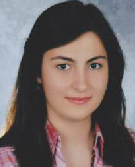 MERYEM KALKAN ERDOĞANMERYEM KALKAN ERDOĞANMERYEM KALKAN ERDOĞANMERYEM KALKAN ERDOĞANMERYEM KALKAN ERDOĞANMERYEM KALKAN ERDOĞANMERYEM KALKAN ERDOĞANMERYEM KALKAN ERDOĞANMERYEM KALKAN ERDOĞANMERYEM KALKAN ERDOĞANMERYEM KALKAN ERDOĞANMERYEM KALKAN ERDOĞANMERYEM KALKAN ERDOĞANMERYEM KALKAN ERDOĞANMERYEM KALKAN ERDOĞANMERYEM KALKAN ERDOĞANMERYEM KALKAN ERDOĞANMERYEM KALKAN ERDOĞANMERYEM KALKAN ERDOĞANARAŞTIRMA GÖREVLİSİARAŞTIRMA GÖREVLİSİARAŞTIRMA GÖREVLİSİARAŞTIRMA GÖREVLİSİARAŞTIRMA GÖREVLİSİARAŞTIRMA GÖREVLİSİARAŞTIRMA GÖREVLİSİARAŞTIRMA GÖREVLİSİARAŞTIRMA GÖREVLİSİARAŞTIRMA GÖREVLİSİARAŞTIRMA GÖREVLİSİARAŞTIRMA GÖREVLİSİARAŞTIRMA GÖREVLİSİARAŞTIRMA GÖREVLİSİARAŞTIRMA GÖREVLİSİARAŞTIRMA GÖREVLİSİARAŞTIRMA GÖREVLİSİARAŞTIRMA GÖREVLİSİARAŞTIRMA GÖREVLİSİE-Posta AdresiE-Posta AdresiE-Posta AdresiE-Posta AdresiE-Posta AdresiE-Posta AdresiE-Posta AdresiE-Posta AdresiE-Posta AdresiE-Posta AdresiE-Posta AdresiE-Posta Adresi:mkalkan@science.ankara.edu.trmkalkan@science.ankara.edu.trmkalkan@science.ankara.edu.trmkalkan@science.ankara.edu.trmkalkan@science.ankara.edu.trmkalkan@science.ankara.edu.trmkalkan@science.ankara.edu.trmkalkan@science.ankara.edu.trmkalkan@science.ankara.edu.trmkalkan@science.ankara.edu.trmkalkan@science.ankara.edu.trmkalkan@science.ankara.edu.trmkalkan@science.ankara.edu.trTelefon (İş)Telefon (İş)Telefon (İş)Telefon (İş)Telefon (İş)Telefon (İş)Telefon (İş)Telefon (İş)Telefon (İş)Telefon (İş)Telefon (İş)Telefon (İş):2126720-10182126720-10182126720-10182126720-10182126720-10182126720-10182126720-10182126720-10182126720-10182126720-10182126720-10182126720-10182126720-1018FaksFaksFaksFaksFaksFaksFaksFaksFaksFaksFaksFaks:2232395223239522323952232395223239522323952232395223239522323952232395223239522323952232395AdresAdresAdresAdresAdresAdresAdresAdresAdresAdresAdresAdres:ANKARA ÜNİVERSİTESİ FEN FAKÜLTESİ KİMYA BÖLÜMÜ DEGOL CADDESİ TANDOĞAN ANKARAANKARA ÜNİVERSİTESİ FEN FAKÜLTESİ KİMYA BÖLÜMÜ DEGOL CADDESİ TANDOĞAN ANKARAANKARA ÜNİVERSİTESİ FEN FAKÜLTESİ KİMYA BÖLÜMÜ DEGOL CADDESİ TANDOĞAN ANKARAANKARA ÜNİVERSİTESİ FEN FAKÜLTESİ KİMYA BÖLÜMÜ DEGOL CADDESİ TANDOĞAN ANKARAANKARA ÜNİVERSİTESİ FEN FAKÜLTESİ KİMYA BÖLÜMÜ DEGOL CADDESİ TANDOĞAN ANKARAANKARA ÜNİVERSİTESİ FEN FAKÜLTESİ KİMYA BÖLÜMÜ DEGOL CADDESİ TANDOĞAN ANKARAANKARA ÜNİVERSİTESİ FEN FAKÜLTESİ KİMYA BÖLÜMÜ DEGOL CADDESİ TANDOĞAN ANKARAANKARA ÜNİVERSİTESİ FEN FAKÜLTESİ KİMYA BÖLÜMÜ DEGOL CADDESİ TANDOĞAN ANKARAANKARA ÜNİVERSİTESİ FEN FAKÜLTESİ KİMYA BÖLÜMÜ DEGOL CADDESİ TANDOĞAN ANKARAANKARA ÜNİVERSİTESİ FEN FAKÜLTESİ KİMYA BÖLÜMÜ DEGOL CADDESİ TANDOĞAN ANKARAANKARA ÜNİVERSİTESİ FEN FAKÜLTESİ KİMYA BÖLÜMÜ DEGOL CADDESİ TANDOĞAN ANKARAANKARA ÜNİVERSİTESİ FEN FAKÜLTESİ KİMYA BÖLÜMÜ DEGOL CADDESİ TANDOĞAN ANKARAANKARA ÜNİVERSİTESİ FEN FAKÜLTESİ KİMYA BÖLÜMÜ DEGOL CADDESİ TANDOĞAN ANKARAANKARA ÜNİVERSİTESİ FEN FAKÜLTESİ KİMYA BÖLÜMÜ DEGOL CADDESİ TANDOĞAN ANKARAANKARA ÜNİVERSİTESİ FEN FAKÜLTESİ KİMYA BÖLÜMÜ DEGOL CADDESİ TANDOĞAN ANKARAANKARA ÜNİVERSİTESİ FEN FAKÜLTESİ KİMYA BÖLÜMÜ DEGOL CADDESİ TANDOĞAN ANKARAANKARA ÜNİVERSİTESİ FEN FAKÜLTESİ KİMYA BÖLÜMÜ DEGOL CADDESİ TANDOĞAN ANKARAANKARA ÜNİVERSİTESİ FEN FAKÜLTESİ KİMYA BÖLÜMÜ DEGOL CADDESİ TANDOĞAN ANKARAANKARA ÜNİVERSİTESİ FEN FAKÜLTESİ KİMYA BÖLÜMÜ DEGOL CADDESİ TANDOĞAN ANKARAANKARA ÜNİVERSİTESİ FEN FAKÜLTESİ KİMYA BÖLÜMÜ DEGOL CADDESİ TANDOĞAN ANKARAANKARA ÜNİVERSİTESİ FEN FAKÜLTESİ KİMYA BÖLÜMÜ DEGOL CADDESİ TANDOĞAN ANKARAANKARA ÜNİVERSİTESİ FEN FAKÜLTESİ KİMYA BÖLÜMÜ DEGOL CADDESİ TANDOĞAN ANKARAANKARA ÜNİVERSİTESİ FEN FAKÜLTESİ KİMYA BÖLÜMÜ DEGOL CADDESİ TANDOĞAN ANKARAANKARA ÜNİVERSİTESİ FEN FAKÜLTESİ KİMYA BÖLÜMÜ DEGOL CADDESİ TANDOĞAN ANKARAANKARA ÜNİVERSİTESİ FEN FAKÜLTESİ KİMYA BÖLÜMÜ DEGOL CADDESİ TANDOĞAN ANKARAANKARA ÜNİVERSİTESİ FEN FAKÜLTESİ KİMYA BÖLÜMÜ DEGOL CADDESİ TANDOĞAN ANKARAÖğrenim BilgisiÖğrenim BilgisiÖğrenim BilgisiÖğrenim BilgisiÖğrenim BilgisiÖğrenim BilgisiÖğrenim BilgisiÖğrenim BilgisiÖğrenim BilgisiÖğrenim BilgisiÖğrenim BilgisiÖğrenim BilgisiÖğrenim BilgisiÖğrenim BilgisiÖğrenim BilgisiÖğrenim BilgisiDoktoraDoktoraDoktoraDoktoraDoktoraDoktoraDoktoraDoktoraDoktoraDoktoraANKARA ÜNİVERSİTESİANKARA ÜNİVERSİTESİANKARA ÜNİVERSİTESİANKARA ÜNİVERSİTESİANKARA ÜNİVERSİTESİANKARA ÜNİVERSİTESİANKARA ÜNİVERSİTESİANKARA ÜNİVERSİTESİANKARA ÜNİVERSİTESİANKARA ÜNİVERSİTESİDoktoraDoktoraDoktoraDoktoraDoktoraDoktoraDoktoraDoktoraDoktoraDoktoraFEN FAKÜLTESİ/KİMYA BÖLÜMÜ/FİZİKOKİMYA ANABİLİM DALIFEN FAKÜLTESİ/KİMYA BÖLÜMÜ/FİZİKOKİMYA ANABİLİM DALIFEN FAKÜLTESİ/KİMYA BÖLÜMÜ/FİZİKOKİMYA ANABİLİM DALIFEN FAKÜLTESİ/KİMYA BÖLÜMÜ/FİZİKOKİMYA ANABİLİM DALIFEN FAKÜLTESİ/KİMYA BÖLÜMÜ/FİZİKOKİMYA ANABİLİM DALIFEN FAKÜLTESİ/KİMYA BÖLÜMÜ/FİZİKOKİMYA ANABİLİM DALIFEN FAKÜLTESİ/KİMYA BÖLÜMÜ/FİZİKOKİMYA ANABİLİM DALIFEN FAKÜLTESİ/KİMYA BÖLÜMÜ/FİZİKOKİMYA ANABİLİM DALIFEN FAKÜLTESİ/KİMYA BÖLÜMÜ/FİZİKOKİMYA ANABİLİM DALIFEN FAKÜLTESİ/KİMYA BÖLÜMÜ/FİZİKOKİMYA ANABİLİM DALIFEN FAKÜLTESİ/KİMYA BÖLÜMÜ/FİZİKOKİMYA ANABİLİM DALIFEN FAKÜLTESİ/KİMYA BÖLÜMÜ/FİZİKOKİMYA ANABİLİM DALIFEN FAKÜLTESİ/KİMYA BÖLÜMÜ/FİZİKOKİMYA ANABİLİM DALIFEN FAKÜLTESİ/KİMYA BÖLÜMÜ/FİZİKOKİMYA ANABİLİM DALIFEN FAKÜLTESİ/KİMYA BÖLÜMÜ/FİZİKOKİMYA ANABİLİM DALIFEN FAKÜLTESİ/KİMYA BÖLÜMÜ/FİZİKOKİMYA ANABİLİM DALIFEN FAKÜLTESİ/KİMYA BÖLÜMÜ/FİZİKOKİMYA ANABİLİM DALIFEN FAKÜLTESİ/KİMYA BÖLÜMÜ/FİZİKOKİMYA ANABİLİM DALIFEN FAKÜLTESİ/KİMYA BÖLÜMÜ/FİZİKOKİMYA ANABİLİM DALIFEN FAKÜLTESİ/KİMYA BÖLÜMÜ/FİZİKOKİMYA ANABİLİM DALI2011201120112011201120112011201120112011FEN FAKÜLTESİ/KİMYA BÖLÜMÜ/FİZİKOKİMYA ANABİLİM DALIFEN FAKÜLTESİ/KİMYA BÖLÜMÜ/FİZİKOKİMYA ANABİLİM DALIFEN FAKÜLTESİ/KİMYA BÖLÜMÜ/FİZİKOKİMYA ANABİLİM DALIFEN FAKÜLTESİ/KİMYA BÖLÜMÜ/FİZİKOKİMYA ANABİLİM DALIFEN FAKÜLTESİ/KİMYA BÖLÜMÜ/FİZİKOKİMYA ANABİLİM DALIFEN FAKÜLTESİ/KİMYA BÖLÜMÜ/FİZİKOKİMYA ANABİLİM DALIFEN FAKÜLTESİ/KİMYA BÖLÜMÜ/FİZİKOKİMYA ANABİLİM DALIFEN FAKÜLTESİ/KİMYA BÖLÜMÜ/FİZİKOKİMYA ANABİLİM DALIFEN FAKÜLTESİ/KİMYA BÖLÜMÜ/FİZİKOKİMYA ANABİLİM DALIFEN FAKÜLTESİ/KİMYA BÖLÜMÜ/FİZİKOKİMYA ANABİLİM DALI20/Temmuz/201720/Temmuz/201720/Temmuz/201720/Temmuz/201720/Temmuz/201720/Temmuz/201720/Temmuz/201720/Temmuz/201720/Temmuz/201720/Temmuz/2017FEN FAKÜLTESİ/KİMYA BÖLÜMÜ/FİZİKOKİMYA ANABİLİM DALIFEN FAKÜLTESİ/KİMYA BÖLÜMÜ/FİZİKOKİMYA ANABİLİM DALIFEN FAKÜLTESİ/KİMYA BÖLÜMÜ/FİZİKOKİMYA ANABİLİM DALIFEN FAKÜLTESİ/KİMYA BÖLÜMÜ/FİZİKOKİMYA ANABİLİM DALIFEN FAKÜLTESİ/KİMYA BÖLÜMÜ/FİZİKOKİMYA ANABİLİM DALIFEN FAKÜLTESİ/KİMYA BÖLÜMÜ/FİZİKOKİMYA ANABİLİM DALIFEN FAKÜLTESİ/KİMYA BÖLÜMÜ/FİZİKOKİMYA ANABİLİM DALIFEN FAKÜLTESİ/KİMYA BÖLÜMÜ/FİZİKOKİMYA ANABİLİM DALIFEN FAKÜLTESİ/KİMYA BÖLÜMÜ/FİZİKOKİMYA ANABİLİM DALIFEN FAKÜLTESİ/KİMYA BÖLÜMÜ/FİZİKOKİMYA ANABİLİM DALI20/Temmuz/201720/Temmuz/201720/Temmuz/201720/Temmuz/201720/Temmuz/201720/Temmuz/201720/Temmuz/201720/Temmuz/201720/Temmuz/201720/Temmuz/2017Tez adı: Polyester Kumaşların İndigo Boyar Maddeleri ile Boyanabilirliğinin Geliştirilmesi için Poli(vinil alkol) ve Modifiye Poli(vinil alkol) Polimerleri ile Modifiye Edilmesi (2017) Tez Danışmanı:(MERAL ŞAHİN)Tez adı: Polyester Kumaşların İndigo Boyar Maddeleri ile Boyanabilirliğinin Geliştirilmesi için Poli(vinil alkol) ve Modifiye Poli(vinil alkol) Polimerleri ile Modifiye Edilmesi (2017) Tez Danışmanı:(MERAL ŞAHİN)Tez adı: Polyester Kumaşların İndigo Boyar Maddeleri ile Boyanabilirliğinin Geliştirilmesi için Poli(vinil alkol) ve Modifiye Poli(vinil alkol) Polimerleri ile Modifiye Edilmesi (2017) Tez Danışmanı:(MERAL ŞAHİN)Tez adı: Polyester Kumaşların İndigo Boyar Maddeleri ile Boyanabilirliğinin Geliştirilmesi için Poli(vinil alkol) ve Modifiye Poli(vinil alkol) Polimerleri ile Modifiye Edilmesi (2017) Tez Danışmanı:(MERAL ŞAHİN)Tez adı: Polyester Kumaşların İndigo Boyar Maddeleri ile Boyanabilirliğinin Geliştirilmesi için Poli(vinil alkol) ve Modifiye Poli(vinil alkol) Polimerleri ile Modifiye Edilmesi (2017) Tez Danışmanı:(MERAL ŞAHİN)Tez adı: Polyester Kumaşların İndigo Boyar Maddeleri ile Boyanabilirliğinin Geliştirilmesi için Poli(vinil alkol) ve Modifiye Poli(vinil alkol) Polimerleri ile Modifiye Edilmesi (2017) Tez Danışmanı:(MERAL ŞAHİN)Tez adı: Polyester Kumaşların İndigo Boyar Maddeleri ile Boyanabilirliğinin Geliştirilmesi için Poli(vinil alkol) ve Modifiye Poli(vinil alkol) Polimerleri ile Modifiye Edilmesi (2017) Tez Danışmanı:(MERAL ŞAHİN)Tez adı: Polyester Kumaşların İndigo Boyar Maddeleri ile Boyanabilirliğinin Geliştirilmesi için Poli(vinil alkol) ve Modifiye Poli(vinil alkol) Polimerleri ile Modifiye Edilmesi (2017) Tez Danışmanı:(MERAL ŞAHİN)Tez adı: Polyester Kumaşların İndigo Boyar Maddeleri ile Boyanabilirliğinin Geliştirilmesi için Poli(vinil alkol) ve Modifiye Poli(vinil alkol) Polimerleri ile Modifiye Edilmesi (2017) Tez Danışmanı:(MERAL ŞAHİN)Tez adı: Polyester Kumaşların İndigo Boyar Maddeleri ile Boyanabilirliğinin Geliştirilmesi için Poli(vinil alkol) ve Modifiye Poli(vinil alkol) Polimerleri ile Modifiye Edilmesi (2017) Tez Danışmanı:(MERAL ŞAHİN)Tez adı: Polyester Kumaşların İndigo Boyar Maddeleri ile Boyanabilirliğinin Geliştirilmesi için Poli(vinil alkol) ve Modifiye Poli(vinil alkol) Polimerleri ile Modifiye Edilmesi (2017) Tez Danışmanı:(MERAL ŞAHİN)Tez adı: Polyester Kumaşların İndigo Boyar Maddeleri ile Boyanabilirliğinin Geliştirilmesi için Poli(vinil alkol) ve Modifiye Poli(vinil alkol) Polimerleri ile Modifiye Edilmesi (2017) Tez Danışmanı:(MERAL ŞAHİN)Tez adı: Polyester Kumaşların İndigo Boyar Maddeleri ile Boyanabilirliğinin Geliştirilmesi için Poli(vinil alkol) ve Modifiye Poli(vinil alkol) Polimerleri ile Modifiye Edilmesi (2017) Tez Danışmanı:(MERAL ŞAHİN)Tez adı: Polyester Kumaşların İndigo Boyar Maddeleri ile Boyanabilirliğinin Geliştirilmesi için Poli(vinil alkol) ve Modifiye Poli(vinil alkol) Polimerleri ile Modifiye Edilmesi (2017) Tez Danışmanı:(MERAL ŞAHİN)Tez adı: Polyester Kumaşların İndigo Boyar Maddeleri ile Boyanabilirliğinin Geliştirilmesi için Poli(vinil alkol) ve Modifiye Poli(vinil alkol) Polimerleri ile Modifiye Edilmesi (2017) Tez Danışmanı:(MERAL ŞAHİN)Tez adı: Polyester Kumaşların İndigo Boyar Maddeleri ile Boyanabilirliğinin Geliştirilmesi için Poli(vinil alkol) ve Modifiye Poli(vinil alkol) Polimerleri ile Modifiye Edilmesi (2017) Tez Danışmanı:(MERAL ŞAHİN)Tez adı: Polyester Kumaşların İndigo Boyar Maddeleri ile Boyanabilirliğinin Geliştirilmesi için Poli(vinil alkol) ve Modifiye Poli(vinil alkol) Polimerleri ile Modifiye Edilmesi (2017) Tez Danışmanı:(MERAL ŞAHİN)Tez adı: Polyester Kumaşların İndigo Boyar Maddeleri ile Boyanabilirliğinin Geliştirilmesi için Poli(vinil alkol) ve Modifiye Poli(vinil alkol) Polimerleri ile Modifiye Edilmesi (2017) Tez Danışmanı:(MERAL ŞAHİN)Tez adı: Polyester Kumaşların İndigo Boyar Maddeleri ile Boyanabilirliğinin Geliştirilmesi için Poli(vinil alkol) ve Modifiye Poli(vinil alkol) Polimerleri ile Modifiye Edilmesi (2017) Tez Danışmanı:(MERAL ŞAHİN)Tez adı: Polyester Kumaşların İndigo Boyar Maddeleri ile Boyanabilirliğinin Geliştirilmesi için Poli(vinil alkol) ve Modifiye Poli(vinil alkol) Polimerleri ile Modifiye Edilmesi (2017) Tez Danışmanı:(MERAL ŞAHİN)Yüksek LisansYüksek LisansYüksek LisansYüksek LisansYüksek LisansYüksek LisansYüksek LisansYüksek LisansYüksek LisansYüksek LisansANKARA ÜNİVERSİTESİANKARA ÜNİVERSİTESİANKARA ÜNİVERSİTESİANKARA ÜNİVERSİTESİANKARA ÜNİVERSİTESİANKARA ÜNİVERSİTESİANKARA ÜNİVERSİTESİANKARA ÜNİVERSİTESİANKARA ÜNİVERSİTESİANKARA ÜNİVERSİTESİYüksek LisansYüksek LisansYüksek LisansYüksek LisansYüksek LisansYüksek LisansYüksek LisansYüksek LisansYüksek LisansYüksek LisansFEN FAKÜLTESİ/KİMYA BÖLÜMÜ/FİZİKOKİMYA ANABİLİM DALIFEN FAKÜLTESİ/KİMYA BÖLÜMÜ/FİZİKOKİMYA ANABİLİM DALIFEN FAKÜLTESİ/KİMYA BÖLÜMÜ/FİZİKOKİMYA ANABİLİM DALIFEN FAKÜLTESİ/KİMYA BÖLÜMÜ/FİZİKOKİMYA ANABİLİM DALIFEN FAKÜLTESİ/KİMYA BÖLÜMÜ/FİZİKOKİMYA ANABİLİM DALIFEN FAKÜLTESİ/KİMYA BÖLÜMÜ/FİZİKOKİMYA ANABİLİM DALIFEN FAKÜLTESİ/KİMYA BÖLÜMÜ/FİZİKOKİMYA ANABİLİM DALIFEN FAKÜLTESİ/KİMYA BÖLÜMÜ/FİZİKOKİMYA ANABİLİM DALIFEN FAKÜLTESİ/KİMYA BÖLÜMÜ/FİZİKOKİMYA ANABİLİM DALIFEN FAKÜLTESİ/KİMYA BÖLÜMÜ/FİZİKOKİMYA ANABİLİM DALIFEN FAKÜLTESİ/KİMYA BÖLÜMÜ/FİZİKOKİMYA ANABİLİM DALIFEN FAKÜLTESİ/KİMYA BÖLÜMÜ/FİZİKOKİMYA ANABİLİM DALIFEN FAKÜLTESİ/KİMYA BÖLÜMÜ/FİZİKOKİMYA ANABİLİM DALIFEN FAKÜLTESİ/KİMYA BÖLÜMÜ/FİZİKOKİMYA ANABİLİM DALIFEN FAKÜLTESİ/KİMYA BÖLÜMÜ/FİZİKOKİMYA ANABİLİM DALIFEN FAKÜLTESİ/KİMYA BÖLÜMÜ/FİZİKOKİMYA ANABİLİM DALIFEN FAKÜLTESİ/KİMYA BÖLÜMÜ/FİZİKOKİMYA ANABİLİM DALIFEN FAKÜLTESİ/KİMYA BÖLÜMÜ/FİZİKOKİMYA ANABİLİM DALIFEN FAKÜLTESİ/KİMYA BÖLÜMÜ/FİZİKOKİMYA ANABİLİM DALIFEN FAKÜLTESİ/KİMYA BÖLÜMÜ/FİZİKOKİMYA ANABİLİM DALI2009200920092009200920092009200920092009FEN FAKÜLTESİ/KİMYA BÖLÜMÜ/FİZİKOKİMYA ANABİLİM DALIFEN FAKÜLTESİ/KİMYA BÖLÜMÜ/FİZİKOKİMYA ANABİLİM DALIFEN FAKÜLTESİ/KİMYA BÖLÜMÜ/FİZİKOKİMYA ANABİLİM DALIFEN FAKÜLTESİ/KİMYA BÖLÜMÜ/FİZİKOKİMYA ANABİLİM DALIFEN FAKÜLTESİ/KİMYA BÖLÜMÜ/FİZİKOKİMYA ANABİLİM DALIFEN FAKÜLTESİ/KİMYA BÖLÜMÜ/FİZİKOKİMYA ANABİLİM DALIFEN FAKÜLTESİ/KİMYA BÖLÜMÜ/FİZİKOKİMYA ANABİLİM DALIFEN FAKÜLTESİ/KİMYA BÖLÜMÜ/FİZİKOKİMYA ANABİLİM DALIFEN FAKÜLTESİ/KİMYA BÖLÜMÜ/FİZİKOKİMYA ANABİLİM DALIFEN FAKÜLTESİ/KİMYA BÖLÜMÜ/FİZİKOKİMYA ANABİLİM DALI1/Haziran/20111/Haziran/20111/Haziran/20111/Haziran/20111/Haziran/20111/Haziran/20111/Haziran/20111/Haziran/20111/Haziran/20111/Haziran/2011FEN FAKÜLTESİ/KİMYA BÖLÜMÜ/FİZİKOKİMYA ANABİLİM DALIFEN FAKÜLTESİ/KİMYA BÖLÜMÜ/FİZİKOKİMYA ANABİLİM DALIFEN FAKÜLTESİ/KİMYA BÖLÜMÜ/FİZİKOKİMYA ANABİLİM DALIFEN FAKÜLTESİ/KİMYA BÖLÜMÜ/FİZİKOKİMYA ANABİLİM DALIFEN FAKÜLTESİ/KİMYA BÖLÜMÜ/FİZİKOKİMYA ANABİLİM DALIFEN FAKÜLTESİ/KİMYA BÖLÜMÜ/FİZİKOKİMYA ANABİLİM DALIFEN FAKÜLTESİ/KİMYA BÖLÜMÜ/FİZİKOKİMYA ANABİLİM DALIFEN FAKÜLTESİ/KİMYA BÖLÜMÜ/FİZİKOKİMYA ANABİLİM DALIFEN FAKÜLTESİ/KİMYA BÖLÜMÜ/FİZİKOKİMYA ANABİLİM DALIFEN FAKÜLTESİ/KİMYA BÖLÜMÜ/FİZİKOKİMYA ANABİLİM DALI1/Haziran/20111/Haziran/20111/Haziran/20111/Haziran/20111/Haziran/20111/Haziran/20111/Haziran/20111/Haziran/20111/Haziran/20111/Haziran/2011Tez adı: İletken politiyofen/poli (etilen teraftalat) kompozit liflerinin hazırlanması, karakterizasyonu ve elektromanyetik dalga koruyucu özelliğinin incelenmesi (2011) Tez Danışmanı:(MEHMET SAÇAK)Tez adı: İletken politiyofen/poli (etilen teraftalat) kompozit liflerinin hazırlanması, karakterizasyonu ve elektromanyetik dalga koruyucu özelliğinin incelenmesi (2011) Tez Danışmanı:(MEHMET SAÇAK)Tez adı: İletken politiyofen/poli (etilen teraftalat) kompozit liflerinin hazırlanması, karakterizasyonu ve elektromanyetik dalga koruyucu özelliğinin incelenmesi (2011) Tez Danışmanı:(MEHMET SAÇAK)Tez adı: İletken politiyofen/poli (etilen teraftalat) kompozit liflerinin hazırlanması, karakterizasyonu ve elektromanyetik dalga koruyucu özelliğinin incelenmesi (2011) Tez Danışmanı:(MEHMET SAÇAK)Tez adı: İletken politiyofen/poli (etilen teraftalat) kompozit liflerinin hazırlanması, karakterizasyonu ve elektromanyetik dalga koruyucu özelliğinin incelenmesi (2011) Tez Danışmanı:(MEHMET SAÇAK)Tez adı: İletken politiyofen/poli (etilen teraftalat) kompozit liflerinin hazırlanması, karakterizasyonu ve elektromanyetik dalga koruyucu özelliğinin incelenmesi (2011) Tez Danışmanı:(MEHMET SAÇAK)Tez adı: İletken politiyofen/poli (etilen teraftalat) kompozit liflerinin hazırlanması, karakterizasyonu ve elektromanyetik dalga koruyucu özelliğinin incelenmesi (2011) Tez Danışmanı:(MEHMET SAÇAK)Tez adı: İletken politiyofen/poli (etilen teraftalat) kompozit liflerinin hazırlanması, karakterizasyonu ve elektromanyetik dalga koruyucu özelliğinin incelenmesi (2011) Tez Danışmanı:(MEHMET SAÇAK)Tez adı: İletken politiyofen/poli (etilen teraftalat) kompozit liflerinin hazırlanması, karakterizasyonu ve elektromanyetik dalga koruyucu özelliğinin incelenmesi (2011) Tez Danışmanı:(MEHMET SAÇAK)Tez adı: İletken politiyofen/poli (etilen teraftalat) kompozit liflerinin hazırlanması, karakterizasyonu ve elektromanyetik dalga koruyucu özelliğinin incelenmesi (2011) Tez Danışmanı:(MEHMET SAÇAK)Tez adı: İletken politiyofen/poli (etilen teraftalat) kompozit liflerinin hazırlanması, karakterizasyonu ve elektromanyetik dalga koruyucu özelliğinin incelenmesi (2011) Tez Danışmanı:(MEHMET SAÇAK)Tez adı: İletken politiyofen/poli (etilen teraftalat) kompozit liflerinin hazırlanması, karakterizasyonu ve elektromanyetik dalga koruyucu özelliğinin incelenmesi (2011) Tez Danışmanı:(MEHMET SAÇAK)Tez adı: İletken politiyofen/poli (etilen teraftalat) kompozit liflerinin hazırlanması, karakterizasyonu ve elektromanyetik dalga koruyucu özelliğinin incelenmesi (2011) Tez Danışmanı:(MEHMET SAÇAK)Tez adı: İletken politiyofen/poli (etilen teraftalat) kompozit liflerinin hazırlanması, karakterizasyonu ve elektromanyetik dalga koruyucu özelliğinin incelenmesi (2011) Tez Danışmanı:(MEHMET SAÇAK)Tez adı: İletken politiyofen/poli (etilen teraftalat) kompozit liflerinin hazırlanması, karakterizasyonu ve elektromanyetik dalga koruyucu özelliğinin incelenmesi (2011) Tez Danışmanı:(MEHMET SAÇAK)Tez adı: İletken politiyofen/poli (etilen teraftalat) kompozit liflerinin hazırlanması, karakterizasyonu ve elektromanyetik dalga koruyucu özelliğinin incelenmesi (2011) Tez Danışmanı:(MEHMET SAÇAK)Tez adı: İletken politiyofen/poli (etilen teraftalat) kompozit liflerinin hazırlanması, karakterizasyonu ve elektromanyetik dalga koruyucu özelliğinin incelenmesi (2011) Tez Danışmanı:(MEHMET SAÇAK)Tez adı: İletken politiyofen/poli (etilen teraftalat) kompozit liflerinin hazırlanması, karakterizasyonu ve elektromanyetik dalga koruyucu özelliğinin incelenmesi (2011) Tez Danışmanı:(MEHMET SAÇAK)Tez adı: İletken politiyofen/poli (etilen teraftalat) kompozit liflerinin hazırlanması, karakterizasyonu ve elektromanyetik dalga koruyucu özelliğinin incelenmesi (2011) Tez Danışmanı:(MEHMET SAÇAK)Tez adı: İletken politiyofen/poli (etilen teraftalat) kompozit liflerinin hazırlanması, karakterizasyonu ve elektromanyetik dalga koruyucu özelliğinin incelenmesi (2011) Tez Danışmanı:(MEHMET SAÇAK)LisansLisansLisansLisansLisansLisansLisansLisansLisansLisansGAZİ ÜNİVERSİTESİGAZİ ÜNİVERSİTESİGAZİ ÜNİVERSİTESİGAZİ ÜNİVERSİTESİGAZİ ÜNİVERSİTESİGAZİ ÜNİVERSİTESİGAZİ ÜNİVERSİTESİGAZİ ÜNİVERSİTESİGAZİ ÜNİVERSİTESİGAZİ ÜNİVERSİTESİLisansLisansLisansLisansLisansLisansLisansLisansLisansLisansFEN FAKÜLTESİ/KİMYA BÖLÜMÜ/KİMYA PR.FEN FAKÜLTESİ/KİMYA BÖLÜMÜ/KİMYA PR.FEN FAKÜLTESİ/KİMYA BÖLÜMÜ/KİMYA PR.FEN FAKÜLTESİ/KİMYA BÖLÜMÜ/KİMYA PR.FEN FAKÜLTESİ/KİMYA BÖLÜMÜ/KİMYA PR.FEN FAKÜLTESİ/KİMYA BÖLÜMÜ/KİMYA PR.FEN FAKÜLTESİ/KİMYA BÖLÜMÜ/KİMYA PR.FEN FAKÜLTESİ/KİMYA BÖLÜMÜ/KİMYA PR.FEN FAKÜLTESİ/KİMYA BÖLÜMÜ/KİMYA PR.FEN FAKÜLTESİ/KİMYA BÖLÜMÜ/KİMYA PR.FEN FAKÜLTESİ/KİMYA BÖLÜMÜ/KİMYA PR.FEN FAKÜLTESİ/KİMYA BÖLÜMÜ/KİMYA PR.FEN FAKÜLTESİ/KİMYA BÖLÜMÜ/KİMYA PR.FEN FAKÜLTESİ/KİMYA BÖLÜMÜ/KİMYA PR.FEN FAKÜLTESİ/KİMYA BÖLÜMÜ/KİMYA PR.FEN FAKÜLTESİ/KİMYA BÖLÜMÜ/KİMYA PR.FEN FAKÜLTESİ/KİMYA BÖLÜMÜ/KİMYA PR.FEN FAKÜLTESİ/KİMYA BÖLÜMÜ/KİMYA PR.FEN FAKÜLTESİ/KİMYA BÖLÜMÜ/KİMYA PR.FEN FAKÜLTESİ/KİMYA BÖLÜMÜ/KİMYA PR.2004200420042004200420042004200420042004FEN FAKÜLTESİ/KİMYA BÖLÜMÜ/KİMYA PR.FEN FAKÜLTESİ/KİMYA BÖLÜMÜ/KİMYA PR.FEN FAKÜLTESİ/KİMYA BÖLÜMÜ/KİMYA PR.FEN FAKÜLTESİ/KİMYA BÖLÜMÜ/KİMYA PR.FEN FAKÜLTESİ/KİMYA BÖLÜMÜ/KİMYA PR.FEN FAKÜLTESİ/KİMYA BÖLÜMÜ/KİMYA PR.FEN FAKÜLTESİ/KİMYA BÖLÜMÜ/KİMYA PR.FEN FAKÜLTESİ/KİMYA BÖLÜMÜ/KİMYA PR.FEN FAKÜLTESİ/KİMYA BÖLÜMÜ/KİMYA PR.FEN FAKÜLTESİ/KİMYA BÖLÜMÜ/KİMYA PR.9/Haziran/20089/Haziran/20089/Haziran/20089/Haziran/20089/Haziran/20089/Haziran/20089/Haziran/20089/Haziran/20089/Haziran/20089/Haziran/2008FEN FAKÜLTESİ/KİMYA BÖLÜMÜ/KİMYA PR.FEN FAKÜLTESİ/KİMYA BÖLÜMÜ/KİMYA PR.FEN FAKÜLTESİ/KİMYA BÖLÜMÜ/KİMYA PR.FEN FAKÜLTESİ/KİMYA BÖLÜMÜ/KİMYA PR.FEN FAKÜLTESİ/KİMYA BÖLÜMÜ/KİMYA PR.FEN FAKÜLTESİ/KİMYA BÖLÜMÜ/KİMYA PR.FEN FAKÜLTESİ/KİMYA BÖLÜMÜ/KİMYA PR.FEN FAKÜLTESİ/KİMYA BÖLÜMÜ/KİMYA PR.FEN FAKÜLTESİ/KİMYA BÖLÜMÜ/KİMYA PR.FEN FAKÜLTESİ/KİMYA BÖLÜMÜ/KİMYA PR.9/Haziran/20089/Haziran/20089/Haziran/20089/Haziran/20089/Haziran/20089/Haziran/20089/Haziran/20089/Haziran/20089/Haziran/20089/Haziran/2008GörevlerGörevlerGörevlerGörevlerGörevlerGörevlerGörevlerGörevlerGörevlerGörevlerGörevlerGörevlerARAŞTIRMA GÖREVLİSİARAŞTIRMA GÖREVLİSİARAŞTIRMA GÖREVLİSİARAŞTIRMA GÖREVLİSİARAŞTIRMA GÖREVLİSİARAŞTIRMA GÖREVLİSİARAŞTIRMA GÖREVLİSİARAŞTIRMA GÖREVLİSİARAŞTIRMA GÖREVLİSİANKARA ÜNİVERSİTESİ/FEN FAKÜLTESİ/KİMYA BÖLÜMÜ/FİZİKOKİMYA ANABİLİM DALI)ANKARA ÜNİVERSİTESİ/FEN FAKÜLTESİ/KİMYA BÖLÜMÜ/FİZİKOKİMYA ANABİLİM DALI)ANKARA ÜNİVERSİTESİ/FEN FAKÜLTESİ/KİMYA BÖLÜMÜ/FİZİKOKİMYA ANABİLİM DALI)ANKARA ÜNİVERSİTESİ/FEN FAKÜLTESİ/KİMYA BÖLÜMÜ/FİZİKOKİMYA ANABİLİM DALI)ANKARA ÜNİVERSİTESİ/FEN FAKÜLTESİ/KİMYA BÖLÜMÜ/FİZİKOKİMYA ANABİLİM DALI)ANKARA ÜNİVERSİTESİ/FEN FAKÜLTESİ/KİMYA BÖLÜMÜ/FİZİKOKİMYA ANABİLİM DALI)ANKARA ÜNİVERSİTESİ/FEN FAKÜLTESİ/KİMYA BÖLÜMÜ/FİZİKOKİMYA ANABİLİM DALI)ANKARA ÜNİVERSİTESİ/FEN FAKÜLTESİ/KİMYA BÖLÜMÜ/FİZİKOKİMYA ANABİLİM DALI)ANKARA ÜNİVERSİTESİ/FEN FAKÜLTESİ/KİMYA BÖLÜMÜ/FİZİKOKİMYA ANABİLİM DALI)ANKARA ÜNİVERSİTESİ/FEN FAKÜLTESİ/KİMYA BÖLÜMÜ/FİZİKOKİMYA ANABİLİM DALI)ANKARA ÜNİVERSİTESİ/FEN FAKÜLTESİ/KİMYA BÖLÜMÜ/FİZİKOKİMYA ANABİLİM DALI)ANKARA ÜNİVERSİTESİ/FEN FAKÜLTESİ/KİMYA BÖLÜMÜ/FİZİKOKİMYA ANABİLİM DALI)2009 2009 2009 2009 2009 2009 2009 2009 2009 ANKARA ÜNİVERSİTESİ/FEN FAKÜLTESİ/KİMYA BÖLÜMÜ/FİZİKOKİMYA ANABİLİM DALI)ANKARA ÜNİVERSİTESİ/FEN FAKÜLTESİ/KİMYA BÖLÜMÜ/FİZİKOKİMYA ANABİLİM DALI)ANKARA ÜNİVERSİTESİ/FEN FAKÜLTESİ/KİMYA BÖLÜMÜ/FİZİKOKİMYA ANABİLİM DALI)ANKARA ÜNİVERSİTESİ/FEN FAKÜLTESİ/KİMYA BÖLÜMÜ/FİZİKOKİMYA ANABİLİM DALI)ANKARA ÜNİVERSİTESİ/FEN FAKÜLTESİ/KİMYA BÖLÜMÜ/FİZİKOKİMYA ANABİLİM DALI)ANKARA ÜNİVERSİTESİ/FEN FAKÜLTESİ/KİMYA BÖLÜMÜ/FİZİKOKİMYA ANABİLİM DALI)ANKARA ÜNİVERSİTESİ/FEN FAKÜLTESİ/KİMYA BÖLÜMÜ/FİZİKOKİMYA ANABİLİM DALI)ANKARA ÜNİVERSİTESİ/FEN FAKÜLTESİ/KİMYA BÖLÜMÜ/FİZİKOKİMYA ANABİLİM DALI)ANKARA ÜNİVERSİTESİ/FEN FAKÜLTESİ/KİMYA BÖLÜMÜ/FİZİKOKİMYA ANABİLİM DALI)ANKARA ÜNİVERSİTESİ/FEN FAKÜLTESİ/KİMYA BÖLÜMÜ/FİZİKOKİMYA ANABİLİM DALI)ANKARA ÜNİVERSİTESİ/FEN FAKÜLTESİ/KİMYA BÖLÜMÜ/FİZİKOKİMYA ANABİLİM DALI)ANKARA ÜNİVERSİTESİ/FEN FAKÜLTESİ/KİMYA BÖLÜMÜ/FİZİKOKİMYA ANABİLİM DALI)Projelerde Yaptığı Görevler:Projelerde Yaptığı Görevler:Projelerde Yaptığı Görevler:Projelerde Yaptığı Görevler:Projelerde Yaptığı Görevler:Projelerde Yaptığı Görevler:Projelerde Yaptığı Görevler:Projelerde Yaptığı Görevler:Projelerde Yaptığı Görevler:Projelerde Yaptığı Görevler:Projelerde Yaptığı Görevler:Projelerde Yaptığı Görevler:Projelerde Yaptığı Görevler:İLETKEN POLİANİLİN POLİTİYOFEN POLİ ETİLEN TERAFTALAT  KOMPOZİT LİFLERİNİN HAZIRLANMASI VE KARAKTERİZASYONU, Yükseköğretim Kurumları tarafından destekli bilimsel araştırma projesi, Araştırmacı:KALKAN ERDOĞAN MERYEM,Yürütücü:SAÇAK MEHMET, , 05/07/2011 - 05/07/2012 (ULUSAL) İLETKEN POLİANİLİN POLİTİYOFEN POLİ ETİLEN TERAFTALAT  KOMPOZİT LİFLERİNİN HAZIRLANMASI VE KARAKTERİZASYONU, Yükseköğretim Kurumları tarafından destekli bilimsel araştırma projesi, Araştırmacı:KALKAN ERDOĞAN MERYEM,Yürütücü:SAÇAK MEHMET, , 05/07/2011 - 05/07/2012 (ULUSAL) İLETKEN POLİANİLİN POLİTİYOFEN POLİ ETİLEN TERAFTALAT  KOMPOZİT LİFLERİNİN HAZIRLANMASI VE KARAKTERİZASYONU, Yükseköğretim Kurumları tarafından destekli bilimsel araştırma projesi, Araştırmacı:KALKAN ERDOĞAN MERYEM,Yürütücü:SAÇAK MEHMET, , 05/07/2011 - 05/07/2012 (ULUSAL) İLETKEN POLİANİLİN POLİTİYOFEN POLİ ETİLEN TERAFTALAT  KOMPOZİT LİFLERİNİN HAZIRLANMASI VE KARAKTERİZASYONU, Yükseköğretim Kurumları tarafından destekli bilimsel araştırma projesi, Araştırmacı:KALKAN ERDOĞAN MERYEM,Yürütücü:SAÇAK MEHMET, , 05/07/2011 - 05/07/2012 (ULUSAL) İLETKEN POLİANİLİN POLİTİYOFEN POLİ ETİLEN TERAFTALAT  KOMPOZİT LİFLERİNİN HAZIRLANMASI VE KARAKTERİZASYONU, Yükseköğretim Kurumları tarafından destekli bilimsel araştırma projesi, Araştırmacı:KALKAN ERDOĞAN MERYEM,Yürütücü:SAÇAK MEHMET, , 05/07/2011 - 05/07/2012 (ULUSAL) İLETKEN POLİANİLİN POLİTİYOFEN POLİ ETİLEN TERAFTALAT  KOMPOZİT LİFLERİNİN HAZIRLANMASI VE KARAKTERİZASYONU, Yükseköğretim Kurumları tarafından destekli bilimsel araştırma projesi, Araştırmacı:KALKAN ERDOĞAN MERYEM,Yürütücü:SAÇAK MEHMET, , 05/07/2011 - 05/07/2012 (ULUSAL) İLETKEN POLİANİLİN POLİTİYOFEN POLİ ETİLEN TERAFTALAT  KOMPOZİT LİFLERİNİN HAZIRLANMASI VE KARAKTERİZASYONU, Yükseköğretim Kurumları tarafından destekli bilimsel araştırma projesi, Araştırmacı:KALKAN ERDOĞAN MERYEM,Yürütücü:SAÇAK MEHMET, , 05/07/2011 - 05/07/2012 (ULUSAL) İLETKEN POLİANİLİN POLİTİYOFEN POLİ ETİLEN TERAFTALAT  KOMPOZİT LİFLERİNİN HAZIRLANMASI VE KARAKTERİZASYONU, Yükseköğretim Kurumları tarafından destekli bilimsel araştırma projesi, Araştırmacı:KALKAN ERDOĞAN MERYEM,Yürütücü:SAÇAK MEHMET, , 05/07/2011 - 05/07/2012 (ULUSAL) İLETKEN POLİANİLİN POLİTİYOFEN POLİ ETİLEN TERAFTALAT  KOMPOZİT LİFLERİNİN HAZIRLANMASI VE KARAKTERİZASYONU, Yükseköğretim Kurumları tarafından destekli bilimsel araştırma projesi, Araştırmacı:KALKAN ERDOĞAN MERYEM,Yürütücü:SAÇAK MEHMET, , 05/07/2011 - 05/07/2012 (ULUSAL) İLETKEN POLİANİLİN POLİTİYOFEN POLİ ETİLEN TERAFTALAT  KOMPOZİT LİFLERİNİN HAZIRLANMASI VE KARAKTERİZASYONU, Yükseköğretim Kurumları tarafından destekli bilimsel araştırma projesi, Araştırmacı:KALKAN ERDOĞAN MERYEM,Yürütücü:SAÇAK MEHMET, , 05/07/2011 - 05/07/2012 (ULUSAL) İLETKEN POLİANİLİN POLİTİYOFEN POLİ ETİLEN TERAFTALAT  KOMPOZİT LİFLERİNİN HAZIRLANMASI VE KARAKTERİZASYONU, Yükseköğretim Kurumları tarafından destekli bilimsel araştırma projesi, Araştırmacı:KALKAN ERDOĞAN MERYEM,Yürütücü:SAÇAK MEHMET, , 05/07/2011 - 05/07/2012 (ULUSAL) İLETKEN POLİANİLİN POLİTİYOFEN POLİ ETİLEN TERAFTALAT  KOMPOZİT LİFLERİNİN HAZIRLANMASI VE KARAKTERİZASYONU, Yükseköğretim Kurumları tarafından destekli bilimsel araştırma projesi, Araştırmacı:KALKAN ERDOĞAN MERYEM,Yürütücü:SAÇAK MEHMET, , 05/07/2011 - 05/07/2012 (ULUSAL) İLETKEN POLİANİLİN POLİTİYOFEN POLİ ETİLEN TERAFTALAT  KOMPOZİT LİFLERİNİN HAZIRLANMASI VE KARAKTERİZASYONU, Yükseköğretim Kurumları tarafından destekli bilimsel araştırma projesi, Araştırmacı:KALKAN ERDOĞAN MERYEM,Yürütücü:SAÇAK MEHMET, , 05/07/2011 - 05/07/2012 (ULUSAL) İLETKEN POLİANİLİN POLİTİYOFEN POLİ ETİLEN TERAFTALAT  KOMPOZİT LİFLERİNİN HAZIRLANMASI VE KARAKTERİZASYONU, Yükseköğretim Kurumları tarafından destekli bilimsel araştırma projesi, Araştırmacı:KALKAN ERDOĞAN MERYEM,Yürütücü:SAÇAK MEHMET, , 05/07/2011 - 05/07/2012 (ULUSAL) İLETKEN POLİANİLİN POLİTİYOFEN POLİ ETİLEN TERAFTALAT  KOMPOZİT LİFLERİNİN HAZIRLANMASI VE KARAKTERİZASYONU, Yükseköğretim Kurumları tarafından destekli bilimsel araştırma projesi, Araştırmacı:KALKAN ERDOĞAN MERYEM,Yürütücü:SAÇAK MEHMET, , 05/07/2011 - 05/07/2012 (ULUSAL) İLETKEN POLİANİLİN POLİTİYOFEN POLİ ETİLEN TERAFTALAT  KOMPOZİT LİFLERİNİN HAZIRLANMASI VE KARAKTERİZASYONU, Yükseköğretim Kurumları tarafından destekli bilimsel araştırma projesi, Araştırmacı:KALKAN ERDOĞAN MERYEM,Yürütücü:SAÇAK MEHMET, , 05/07/2011 - 05/07/2012 (ULUSAL) İLETKEN POLİANİLİN POLİTİYOFEN POLİ ETİLEN TERAFTALAT  KOMPOZİT LİFLERİNİN HAZIRLANMASI VE KARAKTERİZASYONU, Yükseköğretim Kurumları tarafından destekli bilimsel araştırma projesi, Araştırmacı:KALKAN ERDOĞAN MERYEM,Yürütücü:SAÇAK MEHMET, , 05/07/2011 - 05/07/2012 (ULUSAL) 1.1.1.1.1.1.İLETKEN POLİANİLİN POLİTİYOFEN POLİ ETİLEN TERAFTALAT  KOMPOZİT LİFLERİNİN HAZIRLANMASI VE KARAKTERİZASYONU, Yükseköğretim Kurumları tarafından destekli bilimsel araştırma projesi, Araştırmacı:KALKAN ERDOĞAN MERYEM,Yürütücü:SAÇAK MEHMET, , 05/07/2011 - 05/07/2012 (ULUSAL) İLETKEN POLİANİLİN POLİTİYOFEN POLİ ETİLEN TERAFTALAT  KOMPOZİT LİFLERİNİN HAZIRLANMASI VE KARAKTERİZASYONU, Yükseköğretim Kurumları tarafından destekli bilimsel araştırma projesi, Araştırmacı:KALKAN ERDOĞAN MERYEM,Yürütücü:SAÇAK MEHMET, , 05/07/2011 - 05/07/2012 (ULUSAL) İLETKEN POLİANİLİN POLİTİYOFEN POLİ ETİLEN TERAFTALAT  KOMPOZİT LİFLERİNİN HAZIRLANMASI VE KARAKTERİZASYONU, Yükseköğretim Kurumları tarafından destekli bilimsel araştırma projesi, Araştırmacı:KALKAN ERDOĞAN MERYEM,Yürütücü:SAÇAK MEHMET, , 05/07/2011 - 05/07/2012 (ULUSAL) İLETKEN POLİANİLİN POLİTİYOFEN POLİ ETİLEN TERAFTALAT  KOMPOZİT LİFLERİNİN HAZIRLANMASI VE KARAKTERİZASYONU, Yükseköğretim Kurumları tarafından destekli bilimsel araştırma projesi, Araştırmacı:KALKAN ERDOĞAN MERYEM,Yürütücü:SAÇAK MEHMET, , 05/07/2011 - 05/07/2012 (ULUSAL) İLETKEN POLİANİLİN POLİTİYOFEN POLİ ETİLEN TERAFTALAT  KOMPOZİT LİFLERİNİN HAZIRLANMASI VE KARAKTERİZASYONU, Yükseköğretim Kurumları tarafından destekli bilimsel araştırma projesi, Araştırmacı:KALKAN ERDOĞAN MERYEM,Yürütücü:SAÇAK MEHMET, , 05/07/2011 - 05/07/2012 (ULUSAL) İLETKEN POLİANİLİN POLİTİYOFEN POLİ ETİLEN TERAFTALAT  KOMPOZİT LİFLERİNİN HAZIRLANMASI VE KARAKTERİZASYONU, Yükseköğretim Kurumları tarafından destekli bilimsel araştırma projesi, Araştırmacı:KALKAN ERDOĞAN MERYEM,Yürütücü:SAÇAK MEHMET, , 05/07/2011 - 05/07/2012 (ULUSAL) İLETKEN POLİANİLİN POLİTİYOFEN POLİ ETİLEN TERAFTALAT  KOMPOZİT LİFLERİNİN HAZIRLANMASI VE KARAKTERİZASYONU, Yükseköğretim Kurumları tarafından destekli bilimsel araştırma projesi, Araştırmacı:KALKAN ERDOĞAN MERYEM,Yürütücü:SAÇAK MEHMET, , 05/07/2011 - 05/07/2012 (ULUSAL) İLETKEN POLİANİLİN POLİTİYOFEN POLİ ETİLEN TERAFTALAT  KOMPOZİT LİFLERİNİN HAZIRLANMASI VE KARAKTERİZASYONU, Yükseköğretim Kurumları tarafından destekli bilimsel araştırma projesi, Araştırmacı:KALKAN ERDOĞAN MERYEM,Yürütücü:SAÇAK MEHMET, , 05/07/2011 - 05/07/2012 (ULUSAL) İLETKEN POLİANİLİN POLİTİYOFEN POLİ ETİLEN TERAFTALAT  KOMPOZİT LİFLERİNİN HAZIRLANMASI VE KARAKTERİZASYONU, Yükseköğretim Kurumları tarafından destekli bilimsel araştırma projesi, Araştırmacı:KALKAN ERDOĞAN MERYEM,Yürütücü:SAÇAK MEHMET, , 05/07/2011 - 05/07/2012 (ULUSAL) İLETKEN POLİANİLİN POLİTİYOFEN POLİ ETİLEN TERAFTALAT  KOMPOZİT LİFLERİNİN HAZIRLANMASI VE KARAKTERİZASYONU, Yükseköğretim Kurumları tarafından destekli bilimsel araştırma projesi, Araştırmacı:KALKAN ERDOĞAN MERYEM,Yürütücü:SAÇAK MEHMET, , 05/07/2011 - 05/07/2012 (ULUSAL) İLETKEN POLİANİLİN POLİTİYOFEN POLİ ETİLEN TERAFTALAT  KOMPOZİT LİFLERİNİN HAZIRLANMASI VE KARAKTERİZASYONU, Yükseköğretim Kurumları tarafından destekli bilimsel araştırma projesi, Araştırmacı:KALKAN ERDOĞAN MERYEM,Yürütücü:SAÇAK MEHMET, , 05/07/2011 - 05/07/2012 (ULUSAL) İLETKEN POLİANİLİN POLİTİYOFEN POLİ ETİLEN TERAFTALAT  KOMPOZİT LİFLERİNİN HAZIRLANMASI VE KARAKTERİZASYONU, Yükseköğretim Kurumları tarafından destekli bilimsel araştırma projesi, Araştırmacı:KALKAN ERDOĞAN MERYEM,Yürütücü:SAÇAK MEHMET, , 05/07/2011 - 05/07/2012 (ULUSAL) İLETKEN POLİANİLİN POLİTİYOFEN POLİ ETİLEN TERAFTALAT  KOMPOZİT LİFLERİNİN HAZIRLANMASI VE KARAKTERİZASYONU, Yükseköğretim Kurumları tarafından destekli bilimsel araştırma projesi, Araştırmacı:KALKAN ERDOĞAN MERYEM,Yürütücü:SAÇAK MEHMET, , 05/07/2011 - 05/07/2012 (ULUSAL) İLETKEN POLİANİLİN POLİTİYOFEN POLİ ETİLEN TERAFTALAT  KOMPOZİT LİFLERİNİN HAZIRLANMASI VE KARAKTERİZASYONU, Yükseköğretim Kurumları tarafından destekli bilimsel araştırma projesi, Araştırmacı:KALKAN ERDOĞAN MERYEM,Yürütücü:SAÇAK MEHMET, , 05/07/2011 - 05/07/2012 (ULUSAL) İLETKEN POLİANİLİN POLİTİYOFEN POLİ ETİLEN TERAFTALAT  KOMPOZİT LİFLERİNİN HAZIRLANMASI VE KARAKTERİZASYONU, Yükseköğretim Kurumları tarafından destekli bilimsel araştırma projesi, Araştırmacı:KALKAN ERDOĞAN MERYEM,Yürütücü:SAÇAK MEHMET, , 05/07/2011 - 05/07/2012 (ULUSAL) İLETKEN POLİANİLİN POLİTİYOFEN POLİ ETİLEN TERAFTALAT  KOMPOZİT LİFLERİNİN HAZIRLANMASI VE KARAKTERİZASYONU, Yükseköğretim Kurumları tarafından destekli bilimsel araştırma projesi, Araştırmacı:KALKAN ERDOĞAN MERYEM,Yürütücü:SAÇAK MEHMET, , 05/07/2011 - 05/07/2012 (ULUSAL) İLETKEN POLİANİLİN POLİTİYOFEN POLİ ETİLEN TERAFTALAT  KOMPOZİT LİFLERİNİN HAZIRLANMASI VE KARAKTERİZASYONU, Yükseköğretim Kurumları tarafından destekli bilimsel araştırma projesi, Araştırmacı:KALKAN ERDOĞAN MERYEM,Yürütücü:SAÇAK MEHMET, , 05/07/2011 - 05/07/2012 (ULUSAL) İLETKEN POLİMER POLİ ETİLEN TERAFTALAT  DOKUMA KOMPOZİTLERİNİN HAZIRLANMASI  KARAKTERİZASYONU VE ELEKTROMANYETİK KORUMA ETKİNLİĞİNİN İNCELENMESİ, Yükseköğretim Kurumları tarafından destekli bilimsel araştırma projesi, Yürütücü:SAÇAK MEHMET,Araştırmacı:KALKAN ERDOĞAN MERYEM, , 01/07/2012 - 01/01/2014 (ULUSAL) İLETKEN POLİMER POLİ ETİLEN TERAFTALAT  DOKUMA KOMPOZİTLERİNİN HAZIRLANMASI  KARAKTERİZASYONU VE ELEKTROMANYETİK KORUMA ETKİNLİĞİNİN İNCELENMESİ, Yükseköğretim Kurumları tarafından destekli bilimsel araştırma projesi, Yürütücü:SAÇAK MEHMET,Araştırmacı:KALKAN ERDOĞAN MERYEM, , 01/07/2012 - 01/01/2014 (ULUSAL) İLETKEN POLİMER POLİ ETİLEN TERAFTALAT  DOKUMA KOMPOZİTLERİNİN HAZIRLANMASI  KARAKTERİZASYONU VE ELEKTROMANYETİK KORUMA ETKİNLİĞİNİN İNCELENMESİ, Yükseköğretim Kurumları tarafından destekli bilimsel araştırma projesi, Yürütücü:SAÇAK MEHMET,Araştırmacı:KALKAN ERDOĞAN MERYEM, , 01/07/2012 - 01/01/2014 (ULUSAL) İLETKEN POLİMER POLİ ETİLEN TERAFTALAT  DOKUMA KOMPOZİTLERİNİN HAZIRLANMASI  KARAKTERİZASYONU VE ELEKTROMANYETİK KORUMA ETKİNLİĞİNİN İNCELENMESİ, Yükseköğretim Kurumları tarafından destekli bilimsel araştırma projesi, Yürütücü:SAÇAK MEHMET,Araştırmacı:KALKAN ERDOĞAN MERYEM, , 01/07/2012 - 01/01/2014 (ULUSAL) İLETKEN POLİMER POLİ ETİLEN TERAFTALAT  DOKUMA KOMPOZİTLERİNİN HAZIRLANMASI  KARAKTERİZASYONU VE ELEKTROMANYETİK KORUMA ETKİNLİĞİNİN İNCELENMESİ, Yükseköğretim Kurumları tarafından destekli bilimsel araştırma projesi, Yürütücü:SAÇAK MEHMET,Araştırmacı:KALKAN ERDOĞAN MERYEM, , 01/07/2012 - 01/01/2014 (ULUSAL) İLETKEN POLİMER POLİ ETİLEN TERAFTALAT  DOKUMA KOMPOZİTLERİNİN HAZIRLANMASI  KARAKTERİZASYONU VE ELEKTROMANYETİK KORUMA ETKİNLİĞİNİN İNCELENMESİ, Yükseköğretim Kurumları tarafından destekli bilimsel araştırma projesi, Yürütücü:SAÇAK MEHMET,Araştırmacı:KALKAN ERDOĞAN MERYEM, , 01/07/2012 - 01/01/2014 (ULUSAL) İLETKEN POLİMER POLİ ETİLEN TERAFTALAT  DOKUMA KOMPOZİTLERİNİN HAZIRLANMASI  KARAKTERİZASYONU VE ELEKTROMANYETİK KORUMA ETKİNLİĞİNİN İNCELENMESİ, Yükseköğretim Kurumları tarafından destekli bilimsel araştırma projesi, Yürütücü:SAÇAK MEHMET,Araştırmacı:KALKAN ERDOĞAN MERYEM, , 01/07/2012 - 01/01/2014 (ULUSAL) İLETKEN POLİMER POLİ ETİLEN TERAFTALAT  DOKUMA KOMPOZİTLERİNİN HAZIRLANMASI  KARAKTERİZASYONU VE ELEKTROMANYETİK KORUMA ETKİNLİĞİNİN İNCELENMESİ, Yükseköğretim Kurumları tarafından destekli bilimsel araştırma projesi, Yürütücü:SAÇAK MEHMET,Araştırmacı:KALKAN ERDOĞAN MERYEM, , 01/07/2012 - 01/01/2014 (ULUSAL) İLETKEN POLİMER POLİ ETİLEN TERAFTALAT  DOKUMA KOMPOZİTLERİNİN HAZIRLANMASI  KARAKTERİZASYONU VE ELEKTROMANYETİK KORUMA ETKİNLİĞİNİN İNCELENMESİ, Yükseköğretim Kurumları tarafından destekli bilimsel araştırma projesi, Yürütücü:SAÇAK MEHMET,Araştırmacı:KALKAN ERDOĞAN MERYEM, , 01/07/2012 - 01/01/2014 (ULUSAL) İLETKEN POLİMER POLİ ETİLEN TERAFTALAT  DOKUMA KOMPOZİTLERİNİN HAZIRLANMASI  KARAKTERİZASYONU VE ELEKTROMANYETİK KORUMA ETKİNLİĞİNİN İNCELENMESİ, Yükseköğretim Kurumları tarafından destekli bilimsel araştırma projesi, Yürütücü:SAÇAK MEHMET,Araştırmacı:KALKAN ERDOĞAN MERYEM, , 01/07/2012 - 01/01/2014 (ULUSAL) İLETKEN POLİMER POLİ ETİLEN TERAFTALAT  DOKUMA KOMPOZİTLERİNİN HAZIRLANMASI  KARAKTERİZASYONU VE ELEKTROMANYETİK KORUMA ETKİNLİĞİNİN İNCELENMESİ, Yükseköğretim Kurumları tarafından destekli bilimsel araştırma projesi, Yürütücü:SAÇAK MEHMET,Araştırmacı:KALKAN ERDOĞAN MERYEM, , 01/07/2012 - 01/01/2014 (ULUSAL) İLETKEN POLİMER POLİ ETİLEN TERAFTALAT  DOKUMA KOMPOZİTLERİNİN HAZIRLANMASI  KARAKTERİZASYONU VE ELEKTROMANYETİK KORUMA ETKİNLİĞİNİN İNCELENMESİ, Yükseköğretim Kurumları tarafından destekli bilimsel araştırma projesi, Yürütücü:SAÇAK MEHMET,Araştırmacı:KALKAN ERDOĞAN MERYEM, , 01/07/2012 - 01/01/2014 (ULUSAL) İLETKEN POLİMER POLİ ETİLEN TERAFTALAT  DOKUMA KOMPOZİTLERİNİN HAZIRLANMASI  KARAKTERİZASYONU VE ELEKTROMANYETİK KORUMA ETKİNLİĞİNİN İNCELENMESİ, Yükseköğretim Kurumları tarafından destekli bilimsel araştırma projesi, Yürütücü:SAÇAK MEHMET,Araştırmacı:KALKAN ERDOĞAN MERYEM, , 01/07/2012 - 01/01/2014 (ULUSAL) İLETKEN POLİMER POLİ ETİLEN TERAFTALAT  DOKUMA KOMPOZİTLERİNİN HAZIRLANMASI  KARAKTERİZASYONU VE ELEKTROMANYETİK KORUMA ETKİNLİĞİNİN İNCELENMESİ, Yükseköğretim Kurumları tarafından destekli bilimsel araştırma projesi, Yürütücü:SAÇAK MEHMET,Araştırmacı:KALKAN ERDOĞAN MERYEM, , 01/07/2012 - 01/01/2014 (ULUSAL) İLETKEN POLİMER POLİ ETİLEN TERAFTALAT  DOKUMA KOMPOZİTLERİNİN HAZIRLANMASI  KARAKTERİZASYONU VE ELEKTROMANYETİK KORUMA ETKİNLİĞİNİN İNCELENMESİ, Yükseköğretim Kurumları tarafından destekli bilimsel araştırma projesi, Yürütücü:SAÇAK MEHMET,Araştırmacı:KALKAN ERDOĞAN MERYEM, , 01/07/2012 - 01/01/2014 (ULUSAL) İLETKEN POLİMER POLİ ETİLEN TERAFTALAT  DOKUMA KOMPOZİTLERİNİN HAZIRLANMASI  KARAKTERİZASYONU VE ELEKTROMANYETİK KORUMA ETKİNLİĞİNİN İNCELENMESİ, Yükseköğretim Kurumları tarafından destekli bilimsel araştırma projesi, Yürütücü:SAÇAK MEHMET,Araştırmacı:KALKAN ERDOĞAN MERYEM, , 01/07/2012 - 01/01/2014 (ULUSAL) İLETKEN POLİMER POLİ ETİLEN TERAFTALAT  DOKUMA KOMPOZİTLERİNİN HAZIRLANMASI  KARAKTERİZASYONU VE ELEKTROMANYETİK KORUMA ETKİNLİĞİNİN İNCELENMESİ, Yükseköğretim Kurumları tarafından destekli bilimsel araştırma projesi, Yürütücü:SAÇAK MEHMET,Araştırmacı:KALKAN ERDOĞAN MERYEM, , 01/07/2012 - 01/01/2014 (ULUSAL) 2.2.2.2.2.2.İLETKEN POLİMER POLİ ETİLEN TERAFTALAT  DOKUMA KOMPOZİTLERİNİN HAZIRLANMASI  KARAKTERİZASYONU VE ELEKTROMANYETİK KORUMA ETKİNLİĞİNİN İNCELENMESİ, Yükseköğretim Kurumları tarafından destekli bilimsel araştırma projesi, Yürütücü:SAÇAK MEHMET,Araştırmacı:KALKAN ERDOĞAN MERYEM, , 01/07/2012 - 01/01/2014 (ULUSAL) İLETKEN POLİMER POLİ ETİLEN TERAFTALAT  DOKUMA KOMPOZİTLERİNİN HAZIRLANMASI  KARAKTERİZASYONU VE ELEKTROMANYETİK KORUMA ETKİNLİĞİNİN İNCELENMESİ, Yükseköğretim Kurumları tarafından destekli bilimsel araştırma projesi, Yürütücü:SAÇAK MEHMET,Araştırmacı:KALKAN ERDOĞAN MERYEM, , 01/07/2012 - 01/01/2014 (ULUSAL) İLETKEN POLİMER POLİ ETİLEN TERAFTALAT  DOKUMA KOMPOZİTLERİNİN HAZIRLANMASI  KARAKTERİZASYONU VE ELEKTROMANYETİK KORUMA ETKİNLİĞİNİN İNCELENMESİ, Yükseköğretim Kurumları tarafından destekli bilimsel araştırma projesi, Yürütücü:SAÇAK MEHMET,Araştırmacı:KALKAN ERDOĞAN MERYEM, , 01/07/2012 - 01/01/2014 (ULUSAL) İLETKEN POLİMER POLİ ETİLEN TERAFTALAT  DOKUMA KOMPOZİTLERİNİN HAZIRLANMASI  KARAKTERİZASYONU VE ELEKTROMANYETİK KORUMA ETKİNLİĞİNİN İNCELENMESİ, Yükseköğretim Kurumları tarafından destekli bilimsel araştırma projesi, Yürütücü:SAÇAK MEHMET,Araştırmacı:KALKAN ERDOĞAN MERYEM, , 01/07/2012 - 01/01/2014 (ULUSAL) İLETKEN POLİMER POLİ ETİLEN TERAFTALAT  DOKUMA KOMPOZİTLERİNİN HAZIRLANMASI  KARAKTERİZASYONU VE ELEKTROMANYETİK KORUMA ETKİNLİĞİNİN İNCELENMESİ, Yükseköğretim Kurumları tarafından destekli bilimsel araştırma projesi, Yürütücü:SAÇAK MEHMET,Araştırmacı:KALKAN ERDOĞAN MERYEM, , 01/07/2012 - 01/01/2014 (ULUSAL) İLETKEN POLİMER POLİ ETİLEN TERAFTALAT  DOKUMA KOMPOZİTLERİNİN HAZIRLANMASI  KARAKTERİZASYONU VE ELEKTROMANYETİK KORUMA ETKİNLİĞİNİN İNCELENMESİ, Yükseköğretim Kurumları tarafından destekli bilimsel araştırma projesi, Yürütücü:SAÇAK MEHMET,Araştırmacı:KALKAN ERDOĞAN MERYEM, , 01/07/2012 - 01/01/2014 (ULUSAL) İLETKEN POLİMER POLİ ETİLEN TERAFTALAT  DOKUMA KOMPOZİTLERİNİN HAZIRLANMASI  KARAKTERİZASYONU VE ELEKTROMANYETİK KORUMA ETKİNLİĞİNİN İNCELENMESİ, Yükseköğretim Kurumları tarafından destekli bilimsel araştırma projesi, Yürütücü:SAÇAK MEHMET,Araştırmacı:KALKAN ERDOĞAN MERYEM, , 01/07/2012 - 01/01/2014 (ULUSAL) İLETKEN POLİMER POLİ ETİLEN TERAFTALAT  DOKUMA KOMPOZİTLERİNİN HAZIRLANMASI  KARAKTERİZASYONU VE ELEKTROMANYETİK KORUMA ETKİNLİĞİNİN İNCELENMESİ, Yükseköğretim Kurumları tarafından destekli bilimsel araştırma projesi, Yürütücü:SAÇAK MEHMET,Araştırmacı:KALKAN ERDOĞAN MERYEM, , 01/07/2012 - 01/01/2014 (ULUSAL) İLETKEN POLİMER POLİ ETİLEN TERAFTALAT  DOKUMA KOMPOZİTLERİNİN HAZIRLANMASI  KARAKTERİZASYONU VE ELEKTROMANYETİK KORUMA ETKİNLİĞİNİN İNCELENMESİ, Yükseköğretim Kurumları tarafından destekli bilimsel araştırma projesi, Yürütücü:SAÇAK MEHMET,Araştırmacı:KALKAN ERDOĞAN MERYEM, , 01/07/2012 - 01/01/2014 (ULUSAL) İLETKEN POLİMER POLİ ETİLEN TERAFTALAT  DOKUMA KOMPOZİTLERİNİN HAZIRLANMASI  KARAKTERİZASYONU VE ELEKTROMANYETİK KORUMA ETKİNLİĞİNİN İNCELENMESİ, Yükseköğretim Kurumları tarafından destekli bilimsel araştırma projesi, Yürütücü:SAÇAK MEHMET,Araştırmacı:KALKAN ERDOĞAN MERYEM, , 01/07/2012 - 01/01/2014 (ULUSAL) İLETKEN POLİMER POLİ ETİLEN TERAFTALAT  DOKUMA KOMPOZİTLERİNİN HAZIRLANMASI  KARAKTERİZASYONU VE ELEKTROMANYETİK KORUMA ETKİNLİĞİNİN İNCELENMESİ, Yükseköğretim Kurumları tarafından destekli bilimsel araştırma projesi, Yürütücü:SAÇAK MEHMET,Araştırmacı:KALKAN ERDOĞAN MERYEM, , 01/07/2012 - 01/01/2014 (ULUSAL) İLETKEN POLİMER POLİ ETİLEN TERAFTALAT  DOKUMA KOMPOZİTLERİNİN HAZIRLANMASI  KARAKTERİZASYONU VE ELEKTROMANYETİK KORUMA ETKİNLİĞİNİN İNCELENMESİ, Yükseköğretim Kurumları tarafından destekli bilimsel araştırma projesi, Yürütücü:SAÇAK MEHMET,Araştırmacı:KALKAN ERDOĞAN MERYEM, , 01/07/2012 - 01/01/2014 (ULUSAL) İLETKEN POLİMER POLİ ETİLEN TERAFTALAT  DOKUMA KOMPOZİTLERİNİN HAZIRLANMASI  KARAKTERİZASYONU VE ELEKTROMANYETİK KORUMA ETKİNLİĞİNİN İNCELENMESİ, Yükseköğretim Kurumları tarafından destekli bilimsel araştırma projesi, Yürütücü:SAÇAK MEHMET,Araştırmacı:KALKAN ERDOĞAN MERYEM, , 01/07/2012 - 01/01/2014 (ULUSAL) İLETKEN POLİMER POLİ ETİLEN TERAFTALAT  DOKUMA KOMPOZİTLERİNİN HAZIRLANMASI  KARAKTERİZASYONU VE ELEKTROMANYETİK KORUMA ETKİNLİĞİNİN İNCELENMESİ, Yükseköğretim Kurumları tarafından destekli bilimsel araştırma projesi, Yürütücü:SAÇAK MEHMET,Araştırmacı:KALKAN ERDOĞAN MERYEM, , 01/07/2012 - 01/01/2014 (ULUSAL) İLETKEN POLİMER POLİ ETİLEN TERAFTALAT  DOKUMA KOMPOZİTLERİNİN HAZIRLANMASI  KARAKTERİZASYONU VE ELEKTROMANYETİK KORUMA ETKİNLİĞİNİN İNCELENMESİ, Yükseköğretim Kurumları tarafından destekli bilimsel araştırma projesi, Yürütücü:SAÇAK MEHMET,Araştırmacı:KALKAN ERDOĞAN MERYEM, , 01/07/2012 - 01/01/2014 (ULUSAL) İLETKEN POLİMER POLİ ETİLEN TERAFTALAT  DOKUMA KOMPOZİTLERİNİN HAZIRLANMASI  KARAKTERİZASYONU VE ELEKTROMANYETİK KORUMA ETKİNLİĞİNİN İNCELENMESİ, Yükseköğretim Kurumları tarafından destekli bilimsel araştırma projesi, Yürütücü:SAÇAK MEHMET,Araştırmacı:KALKAN ERDOĞAN MERYEM, , 01/07/2012 - 01/01/2014 (ULUSAL) İLETKEN POLİMER POLİ ETİLEN TERAFTALAT  DOKUMA KOMPOZİTLERİNİN HAZIRLANMASI  KARAKTERİZASYONU VE ELEKTROMANYETİK KORUMA ETKİNLİĞİNİN İNCELENMESİ, Yükseköğretim Kurumları tarafından destekli bilimsel araştırma projesi, Yürütücü:SAÇAK MEHMET,Araştırmacı:KALKAN ERDOĞAN MERYEM, , 01/07/2012 - 01/01/2014 (ULUSAL) POLYESTER KUMAŞLARIN İNDIGO BOYARMADDELERI ILE BOYANABILIRLIĞININ GELIŞTIRILMESI IÇIN POLI VINIL ALKOL VE MODIFIYE POLI VINIL ALKOL POLIMERLERI ILE MODIFIYE EDILMESI, Sanayi Bakanlığı (SAN-TEZ) PROJESİ, Yürütücü:ŞAHİN MERAL,Araştırmacı:SAÇAK MEHMET,Bursiyer:KALKAN ERDOĞAN MERYEM, , 01/03/2015 - 01/03/2017 (ULUSAL) POLYESTER KUMAŞLARIN İNDIGO BOYARMADDELERI ILE BOYANABILIRLIĞININ GELIŞTIRILMESI IÇIN POLI VINIL ALKOL VE MODIFIYE POLI VINIL ALKOL POLIMERLERI ILE MODIFIYE EDILMESI, Sanayi Bakanlığı (SAN-TEZ) PROJESİ, Yürütücü:ŞAHİN MERAL,Araştırmacı:SAÇAK MEHMET,Bursiyer:KALKAN ERDOĞAN MERYEM, , 01/03/2015 - 01/03/2017 (ULUSAL) POLYESTER KUMAŞLARIN İNDIGO BOYARMADDELERI ILE BOYANABILIRLIĞININ GELIŞTIRILMESI IÇIN POLI VINIL ALKOL VE MODIFIYE POLI VINIL ALKOL POLIMERLERI ILE MODIFIYE EDILMESI, Sanayi Bakanlığı (SAN-TEZ) PROJESİ, Yürütücü:ŞAHİN MERAL,Araştırmacı:SAÇAK MEHMET,Bursiyer:KALKAN ERDOĞAN MERYEM, , 01/03/2015 - 01/03/2017 (ULUSAL) POLYESTER KUMAŞLARIN İNDIGO BOYARMADDELERI ILE BOYANABILIRLIĞININ GELIŞTIRILMESI IÇIN POLI VINIL ALKOL VE MODIFIYE POLI VINIL ALKOL POLIMERLERI ILE MODIFIYE EDILMESI, Sanayi Bakanlığı (SAN-TEZ) PROJESİ, Yürütücü:ŞAHİN MERAL,Araştırmacı:SAÇAK MEHMET,Bursiyer:KALKAN ERDOĞAN MERYEM, , 01/03/2015 - 01/03/2017 (ULUSAL) POLYESTER KUMAŞLARIN İNDIGO BOYARMADDELERI ILE BOYANABILIRLIĞININ GELIŞTIRILMESI IÇIN POLI VINIL ALKOL VE MODIFIYE POLI VINIL ALKOL POLIMERLERI ILE MODIFIYE EDILMESI, Sanayi Bakanlığı (SAN-TEZ) PROJESİ, Yürütücü:ŞAHİN MERAL,Araştırmacı:SAÇAK MEHMET,Bursiyer:KALKAN ERDOĞAN MERYEM, , 01/03/2015 - 01/03/2017 (ULUSAL) POLYESTER KUMAŞLARIN İNDIGO BOYARMADDELERI ILE BOYANABILIRLIĞININ GELIŞTIRILMESI IÇIN POLI VINIL ALKOL VE MODIFIYE POLI VINIL ALKOL POLIMERLERI ILE MODIFIYE EDILMESI, Sanayi Bakanlığı (SAN-TEZ) PROJESİ, Yürütücü:ŞAHİN MERAL,Araştırmacı:SAÇAK MEHMET,Bursiyer:KALKAN ERDOĞAN MERYEM, , 01/03/2015 - 01/03/2017 (ULUSAL) POLYESTER KUMAŞLARIN İNDIGO BOYARMADDELERI ILE BOYANABILIRLIĞININ GELIŞTIRILMESI IÇIN POLI VINIL ALKOL VE MODIFIYE POLI VINIL ALKOL POLIMERLERI ILE MODIFIYE EDILMESI, Sanayi Bakanlığı (SAN-TEZ) PROJESİ, Yürütücü:ŞAHİN MERAL,Araştırmacı:SAÇAK MEHMET,Bursiyer:KALKAN ERDOĞAN MERYEM, , 01/03/2015 - 01/03/2017 (ULUSAL) POLYESTER KUMAŞLARIN İNDIGO BOYARMADDELERI ILE BOYANABILIRLIĞININ GELIŞTIRILMESI IÇIN POLI VINIL ALKOL VE MODIFIYE POLI VINIL ALKOL POLIMERLERI ILE MODIFIYE EDILMESI, Sanayi Bakanlığı (SAN-TEZ) PROJESİ, Yürütücü:ŞAHİN MERAL,Araştırmacı:SAÇAK MEHMET,Bursiyer:KALKAN ERDOĞAN MERYEM, , 01/03/2015 - 01/03/2017 (ULUSAL) POLYESTER KUMAŞLARIN İNDIGO BOYARMADDELERI ILE BOYANABILIRLIĞININ GELIŞTIRILMESI IÇIN POLI VINIL ALKOL VE MODIFIYE POLI VINIL ALKOL POLIMERLERI ILE MODIFIYE EDILMESI, Sanayi Bakanlığı (SAN-TEZ) PROJESİ, Yürütücü:ŞAHİN MERAL,Araştırmacı:SAÇAK MEHMET,Bursiyer:KALKAN ERDOĞAN MERYEM, , 01/03/2015 - 01/03/2017 (ULUSAL) POLYESTER KUMAŞLARIN İNDIGO BOYARMADDELERI ILE BOYANABILIRLIĞININ GELIŞTIRILMESI IÇIN POLI VINIL ALKOL VE MODIFIYE POLI VINIL ALKOL POLIMERLERI ILE MODIFIYE EDILMESI, Sanayi Bakanlığı (SAN-TEZ) PROJESİ, Yürütücü:ŞAHİN MERAL,Araştırmacı:SAÇAK MEHMET,Bursiyer:KALKAN ERDOĞAN MERYEM, , 01/03/2015 - 01/03/2017 (ULUSAL) POLYESTER KUMAŞLARIN İNDIGO BOYARMADDELERI ILE BOYANABILIRLIĞININ GELIŞTIRILMESI IÇIN POLI VINIL ALKOL VE MODIFIYE POLI VINIL ALKOL POLIMERLERI ILE MODIFIYE EDILMESI, Sanayi Bakanlığı (SAN-TEZ) PROJESİ, Yürütücü:ŞAHİN MERAL,Araştırmacı:SAÇAK MEHMET,Bursiyer:KALKAN ERDOĞAN MERYEM, , 01/03/2015 - 01/03/2017 (ULUSAL) POLYESTER KUMAŞLARIN İNDIGO BOYARMADDELERI ILE BOYANABILIRLIĞININ GELIŞTIRILMESI IÇIN POLI VINIL ALKOL VE MODIFIYE POLI VINIL ALKOL POLIMERLERI ILE MODIFIYE EDILMESI, Sanayi Bakanlığı (SAN-TEZ) PROJESİ, Yürütücü:ŞAHİN MERAL,Araştırmacı:SAÇAK MEHMET,Bursiyer:KALKAN ERDOĞAN MERYEM, , 01/03/2015 - 01/03/2017 (ULUSAL) POLYESTER KUMAŞLARIN İNDIGO BOYARMADDELERI ILE BOYANABILIRLIĞININ GELIŞTIRILMESI IÇIN POLI VINIL ALKOL VE MODIFIYE POLI VINIL ALKOL POLIMERLERI ILE MODIFIYE EDILMESI, Sanayi Bakanlığı (SAN-TEZ) PROJESİ, Yürütücü:ŞAHİN MERAL,Araştırmacı:SAÇAK MEHMET,Bursiyer:KALKAN ERDOĞAN MERYEM, , 01/03/2015 - 01/03/2017 (ULUSAL) POLYESTER KUMAŞLARIN İNDIGO BOYARMADDELERI ILE BOYANABILIRLIĞININ GELIŞTIRILMESI IÇIN POLI VINIL ALKOL VE MODIFIYE POLI VINIL ALKOL POLIMERLERI ILE MODIFIYE EDILMESI, Sanayi Bakanlığı (SAN-TEZ) PROJESİ, Yürütücü:ŞAHİN MERAL,Araştırmacı:SAÇAK MEHMET,Bursiyer:KALKAN ERDOĞAN MERYEM, , 01/03/2015 - 01/03/2017 (ULUSAL) POLYESTER KUMAŞLARIN İNDIGO BOYARMADDELERI ILE BOYANABILIRLIĞININ GELIŞTIRILMESI IÇIN POLI VINIL ALKOL VE MODIFIYE POLI VINIL ALKOL POLIMERLERI ILE MODIFIYE EDILMESI, Sanayi Bakanlığı (SAN-TEZ) PROJESİ, Yürütücü:ŞAHİN MERAL,Araştırmacı:SAÇAK MEHMET,Bursiyer:KALKAN ERDOĞAN MERYEM, , 01/03/2015 - 01/03/2017 (ULUSAL) POLYESTER KUMAŞLARIN İNDIGO BOYARMADDELERI ILE BOYANABILIRLIĞININ GELIŞTIRILMESI IÇIN POLI VINIL ALKOL VE MODIFIYE POLI VINIL ALKOL POLIMERLERI ILE MODIFIYE EDILMESI, Sanayi Bakanlığı (SAN-TEZ) PROJESİ, Yürütücü:ŞAHİN MERAL,Araştırmacı:SAÇAK MEHMET,Bursiyer:KALKAN ERDOĞAN MERYEM, , 01/03/2015 - 01/03/2017 (ULUSAL) POLYESTER KUMAŞLARIN İNDIGO BOYARMADDELERI ILE BOYANABILIRLIĞININ GELIŞTIRILMESI IÇIN POLI VINIL ALKOL VE MODIFIYE POLI VINIL ALKOL POLIMERLERI ILE MODIFIYE EDILMESI, Sanayi Bakanlığı (SAN-TEZ) PROJESİ, Yürütücü:ŞAHİN MERAL,Araştırmacı:SAÇAK MEHMET,Bursiyer:KALKAN ERDOĞAN MERYEM, , 01/03/2015 - 01/03/2017 (ULUSAL) 3.3.3.3.3.3.POLYESTER KUMAŞLARIN İNDIGO BOYARMADDELERI ILE BOYANABILIRLIĞININ GELIŞTIRILMESI IÇIN POLI VINIL ALKOL VE MODIFIYE POLI VINIL ALKOL POLIMERLERI ILE MODIFIYE EDILMESI, Sanayi Bakanlığı (SAN-TEZ) PROJESİ, Yürütücü:ŞAHİN MERAL,Araştırmacı:SAÇAK MEHMET,Bursiyer:KALKAN ERDOĞAN MERYEM, , 01/03/2015 - 01/03/2017 (ULUSAL) POLYESTER KUMAŞLARIN İNDIGO BOYARMADDELERI ILE BOYANABILIRLIĞININ GELIŞTIRILMESI IÇIN POLI VINIL ALKOL VE MODIFIYE POLI VINIL ALKOL POLIMERLERI ILE MODIFIYE EDILMESI, Sanayi Bakanlığı (SAN-TEZ) PROJESİ, Yürütücü:ŞAHİN MERAL,Araştırmacı:SAÇAK MEHMET,Bursiyer:KALKAN ERDOĞAN MERYEM, , 01/03/2015 - 01/03/2017 (ULUSAL) POLYESTER KUMAŞLARIN İNDIGO BOYARMADDELERI ILE BOYANABILIRLIĞININ GELIŞTIRILMESI IÇIN POLI VINIL ALKOL VE MODIFIYE POLI VINIL ALKOL POLIMERLERI ILE MODIFIYE EDILMESI, Sanayi Bakanlığı (SAN-TEZ) PROJESİ, Yürütücü:ŞAHİN MERAL,Araştırmacı:SAÇAK MEHMET,Bursiyer:KALKAN ERDOĞAN MERYEM, , 01/03/2015 - 01/03/2017 (ULUSAL) POLYESTER KUMAŞLARIN İNDIGO BOYARMADDELERI ILE BOYANABILIRLIĞININ GELIŞTIRILMESI IÇIN POLI VINIL ALKOL VE MODIFIYE POLI VINIL ALKOL POLIMERLERI ILE MODIFIYE EDILMESI, Sanayi Bakanlığı (SAN-TEZ) PROJESİ, Yürütücü:ŞAHİN MERAL,Araştırmacı:SAÇAK MEHMET,Bursiyer:KALKAN ERDOĞAN MERYEM, , 01/03/2015 - 01/03/2017 (ULUSAL) POLYESTER KUMAŞLARIN İNDIGO BOYARMADDELERI ILE BOYANABILIRLIĞININ GELIŞTIRILMESI IÇIN POLI VINIL ALKOL VE MODIFIYE POLI VINIL ALKOL POLIMERLERI ILE MODIFIYE EDILMESI, Sanayi Bakanlığı (SAN-TEZ) PROJESİ, Yürütücü:ŞAHİN MERAL,Araştırmacı:SAÇAK MEHMET,Bursiyer:KALKAN ERDOĞAN MERYEM, , 01/03/2015 - 01/03/2017 (ULUSAL) POLYESTER KUMAŞLARIN İNDIGO BOYARMADDELERI ILE BOYANABILIRLIĞININ GELIŞTIRILMESI IÇIN POLI VINIL ALKOL VE MODIFIYE POLI VINIL ALKOL POLIMERLERI ILE MODIFIYE EDILMESI, Sanayi Bakanlığı (SAN-TEZ) PROJESİ, Yürütücü:ŞAHİN MERAL,Araştırmacı:SAÇAK MEHMET,Bursiyer:KALKAN ERDOĞAN MERYEM, , 01/03/2015 - 01/03/2017 (ULUSAL) POLYESTER KUMAŞLARIN İNDIGO BOYARMADDELERI ILE BOYANABILIRLIĞININ GELIŞTIRILMESI IÇIN POLI VINIL ALKOL VE MODIFIYE POLI VINIL ALKOL POLIMERLERI ILE MODIFIYE EDILMESI, Sanayi Bakanlığı (SAN-TEZ) PROJESİ, Yürütücü:ŞAHİN MERAL,Araştırmacı:SAÇAK MEHMET,Bursiyer:KALKAN ERDOĞAN MERYEM, , 01/03/2015 - 01/03/2017 (ULUSAL) POLYESTER KUMAŞLARIN İNDIGO BOYARMADDELERI ILE BOYANABILIRLIĞININ GELIŞTIRILMESI IÇIN POLI VINIL ALKOL VE MODIFIYE POLI VINIL ALKOL POLIMERLERI ILE MODIFIYE EDILMESI, Sanayi Bakanlığı (SAN-TEZ) PROJESİ, Yürütücü:ŞAHİN MERAL,Araştırmacı:SAÇAK MEHMET,Bursiyer:KALKAN ERDOĞAN MERYEM, , 01/03/2015 - 01/03/2017 (ULUSAL) POLYESTER KUMAŞLARIN İNDIGO BOYARMADDELERI ILE BOYANABILIRLIĞININ GELIŞTIRILMESI IÇIN POLI VINIL ALKOL VE MODIFIYE POLI VINIL ALKOL POLIMERLERI ILE MODIFIYE EDILMESI, Sanayi Bakanlığı (SAN-TEZ) PROJESİ, Yürütücü:ŞAHİN MERAL,Araştırmacı:SAÇAK MEHMET,Bursiyer:KALKAN ERDOĞAN MERYEM, , 01/03/2015 - 01/03/2017 (ULUSAL) POLYESTER KUMAŞLARIN İNDIGO BOYARMADDELERI ILE BOYANABILIRLIĞININ GELIŞTIRILMESI IÇIN POLI VINIL ALKOL VE MODIFIYE POLI VINIL ALKOL POLIMERLERI ILE MODIFIYE EDILMESI, Sanayi Bakanlığı (SAN-TEZ) PROJESİ, Yürütücü:ŞAHİN MERAL,Araştırmacı:SAÇAK MEHMET,Bursiyer:KALKAN ERDOĞAN MERYEM, , 01/03/2015 - 01/03/2017 (ULUSAL) POLYESTER KUMAŞLARIN İNDIGO BOYARMADDELERI ILE BOYANABILIRLIĞININ GELIŞTIRILMESI IÇIN POLI VINIL ALKOL VE MODIFIYE POLI VINIL ALKOL POLIMERLERI ILE MODIFIYE EDILMESI, Sanayi Bakanlığı (SAN-TEZ) PROJESİ, Yürütücü:ŞAHİN MERAL,Araştırmacı:SAÇAK MEHMET,Bursiyer:KALKAN ERDOĞAN MERYEM, , 01/03/2015 - 01/03/2017 (ULUSAL) POLYESTER KUMAŞLARIN İNDIGO BOYARMADDELERI ILE BOYANABILIRLIĞININ GELIŞTIRILMESI IÇIN POLI VINIL ALKOL VE MODIFIYE POLI VINIL ALKOL POLIMERLERI ILE MODIFIYE EDILMESI, Sanayi Bakanlığı (SAN-TEZ) PROJESİ, Yürütücü:ŞAHİN MERAL,Araştırmacı:SAÇAK MEHMET,Bursiyer:KALKAN ERDOĞAN MERYEM, , 01/03/2015 - 01/03/2017 (ULUSAL) POLYESTER KUMAŞLARIN İNDIGO BOYARMADDELERI ILE BOYANABILIRLIĞININ GELIŞTIRILMESI IÇIN POLI VINIL ALKOL VE MODIFIYE POLI VINIL ALKOL POLIMERLERI ILE MODIFIYE EDILMESI, Sanayi Bakanlığı (SAN-TEZ) PROJESİ, Yürütücü:ŞAHİN MERAL,Araştırmacı:SAÇAK MEHMET,Bursiyer:KALKAN ERDOĞAN MERYEM, , 01/03/2015 - 01/03/2017 (ULUSAL) POLYESTER KUMAŞLARIN İNDIGO BOYARMADDELERI ILE BOYANABILIRLIĞININ GELIŞTIRILMESI IÇIN POLI VINIL ALKOL VE MODIFIYE POLI VINIL ALKOL POLIMERLERI ILE MODIFIYE EDILMESI, Sanayi Bakanlığı (SAN-TEZ) PROJESİ, Yürütücü:ŞAHİN MERAL,Araştırmacı:SAÇAK MEHMET,Bursiyer:KALKAN ERDOĞAN MERYEM, , 01/03/2015 - 01/03/2017 (ULUSAL) POLYESTER KUMAŞLARIN İNDIGO BOYARMADDELERI ILE BOYANABILIRLIĞININ GELIŞTIRILMESI IÇIN POLI VINIL ALKOL VE MODIFIYE POLI VINIL ALKOL POLIMERLERI ILE MODIFIYE EDILMESI, Sanayi Bakanlığı (SAN-TEZ) PROJESİ, Yürütücü:ŞAHİN MERAL,Araştırmacı:SAÇAK MEHMET,Bursiyer:KALKAN ERDOĞAN MERYEM, , 01/03/2015 - 01/03/2017 (ULUSAL) POLYESTER KUMAŞLARIN İNDIGO BOYARMADDELERI ILE BOYANABILIRLIĞININ GELIŞTIRILMESI IÇIN POLI VINIL ALKOL VE MODIFIYE POLI VINIL ALKOL POLIMERLERI ILE MODIFIYE EDILMESI, Sanayi Bakanlığı (SAN-TEZ) PROJESİ, Yürütücü:ŞAHİN MERAL,Araştırmacı:SAÇAK MEHMET,Bursiyer:KALKAN ERDOĞAN MERYEM, , 01/03/2015 - 01/03/2017 (ULUSAL) POLYESTER KUMAŞLARIN İNDIGO BOYARMADDELERI ILE BOYANABILIRLIĞININ GELIŞTIRILMESI IÇIN POLI VINIL ALKOL VE MODIFIYE POLI VINIL ALKOL POLIMERLERI ILE MODIFIYE EDILMESI, Sanayi Bakanlığı (SAN-TEZ) PROJESİ, Yürütücü:ŞAHİN MERAL,Araştırmacı:SAÇAK MEHMET,Bursiyer:KALKAN ERDOĞAN MERYEM, , 01/03/2015 - 01/03/2017 (ULUSAL) Metal nanoparçacıkların hazırlanmasında kolloidal stabilizör olarak kullanılacak aşı kopolimerlerin tasarlanması ve katalitik aktivitelerinin incelenmesi, Yükseköğretim Kurumları tarafından destekli Metal nanoparçacıkların hazırlanmasında kolloidal stabilizör olarak kullanılacak aşı kopolimerlerin tasarlanması ve katalitik aktivitelerinin incelenmesi, Yükseköğretim Kurumları tarafından destekli Metal nanoparçacıkların hazırlanmasında kolloidal stabilizör olarak kullanılacak aşı kopolimerlerin tasarlanması ve katalitik aktivitelerinin incelenmesi, Yükseköğretim Kurumları tarafından destekli Metal nanoparçacıkların hazırlanmasında kolloidal stabilizör olarak kullanılacak aşı kopolimerlerin tasarlanması ve katalitik aktivitelerinin incelenmesi, Yükseköğretim Kurumları tarafından destekli Metal nanoparçacıkların hazırlanmasında kolloidal stabilizör olarak kullanılacak aşı kopolimerlerin tasarlanması ve katalitik aktivitelerinin incelenmesi, Yükseköğretim Kurumları tarafından destekli Metal nanoparçacıkların hazırlanmasında kolloidal stabilizör olarak kullanılacak aşı kopolimerlerin tasarlanması ve katalitik aktivitelerinin incelenmesi, Yükseköğretim Kurumları tarafından destekli Metal nanoparçacıkların hazırlanmasında kolloidal stabilizör olarak kullanılacak aşı kopolimerlerin tasarlanması ve katalitik aktivitelerinin incelenmesi, Yükseköğretim Kurumları tarafından destekli Metal nanoparçacıkların hazırlanmasında kolloidal stabilizör olarak kullanılacak aşı kopolimerlerin tasarlanması ve katalitik aktivitelerinin incelenmesi, Yükseköğretim Kurumları tarafından destekli Metal nanoparçacıkların hazırlanmasında kolloidal stabilizör olarak kullanılacak aşı kopolimerlerin tasarlanması ve katalitik aktivitelerinin incelenmesi, Yükseköğretim Kurumları tarafından destekli Metal nanoparçacıkların hazırlanmasında kolloidal stabilizör olarak kullanılacak aşı kopolimerlerin tasarlanması ve katalitik aktivitelerinin incelenmesi, Yükseköğretim Kurumları tarafından destekli Metal nanoparçacıkların hazırlanmasında kolloidal stabilizör olarak kullanılacak aşı kopolimerlerin tasarlanması ve katalitik aktivitelerinin incelenmesi, Yükseköğretim Kurumları tarafından destekli Metal nanoparçacıkların hazırlanmasında kolloidal stabilizör olarak kullanılacak aşı kopolimerlerin tasarlanması ve katalitik aktivitelerinin incelenmesi, Yükseköğretim Kurumları tarafından destekli Metal nanoparçacıkların hazırlanmasında kolloidal stabilizör olarak kullanılacak aşı kopolimerlerin tasarlanması ve katalitik aktivitelerinin incelenmesi, Yükseköğretim Kurumları tarafından destekli Metal nanoparçacıkların hazırlanmasında kolloidal stabilizör olarak kullanılacak aşı kopolimerlerin tasarlanması ve katalitik aktivitelerinin incelenmesi, Yükseköğretim Kurumları tarafından destekli Metal nanoparçacıkların hazırlanmasında kolloidal stabilizör olarak kullanılacak aşı kopolimerlerin tasarlanması ve katalitik aktivitelerinin incelenmesi, Yükseköğretim Kurumları tarafından destekli Metal nanoparçacıkların hazırlanmasında kolloidal stabilizör olarak kullanılacak aşı kopolimerlerin tasarlanması ve katalitik aktivitelerinin incelenmesi, Yükseköğretim Kurumları tarafından destekli Metal nanoparçacıkların hazırlanmasında kolloidal stabilizör olarak kullanılacak aşı kopolimerlerin tasarlanması ve katalitik aktivitelerinin incelenmesi, Yükseköğretim Kurumları tarafından destekli 4.4.4.4.4.4.Metal nanoparçacıkların hazırlanmasında kolloidal stabilizör olarak kullanılacak aşı kopolimerlerin tasarlanması ve katalitik aktivitelerinin incelenmesi, Yükseköğretim Kurumları tarafından destekli Metal nanoparçacıkların hazırlanmasında kolloidal stabilizör olarak kullanılacak aşı kopolimerlerin tasarlanması ve katalitik aktivitelerinin incelenmesi, Yükseköğretim Kurumları tarafından destekli Metal nanoparçacıkların hazırlanmasında kolloidal stabilizör olarak kullanılacak aşı kopolimerlerin tasarlanması ve katalitik aktivitelerinin incelenmesi, Yükseköğretim Kurumları tarafından destekli Metal nanoparçacıkların hazırlanmasında kolloidal stabilizör olarak kullanılacak aşı kopolimerlerin tasarlanması ve katalitik aktivitelerinin incelenmesi, Yükseköğretim Kurumları tarafından destekli Metal nanoparçacıkların hazırlanmasında kolloidal stabilizör olarak kullanılacak aşı kopolimerlerin tasarlanması ve katalitik aktivitelerinin incelenmesi, Yükseköğretim Kurumları tarafından destekli Metal nanoparçacıkların hazırlanmasında kolloidal stabilizör olarak kullanılacak aşı kopolimerlerin tasarlanması ve katalitik aktivitelerinin incelenmesi, Yükseköğretim Kurumları tarafından destekli Metal nanoparçacıkların hazırlanmasında kolloidal stabilizör olarak kullanılacak aşı kopolimerlerin tasarlanması ve katalitik aktivitelerinin incelenmesi, Yükseköğretim Kurumları tarafından destekli Metal nanoparçacıkların hazırlanmasında kolloidal stabilizör olarak kullanılacak aşı kopolimerlerin tasarlanması ve katalitik aktivitelerinin incelenmesi, Yükseköğretim Kurumları tarafından destekli Metal nanoparçacıkların hazırlanmasında kolloidal stabilizör olarak kullanılacak aşı kopolimerlerin tasarlanması ve katalitik aktivitelerinin incelenmesi, Yükseköğretim Kurumları tarafından destekli Metal nanoparçacıkların hazırlanmasında kolloidal stabilizör olarak kullanılacak aşı kopolimerlerin tasarlanması ve katalitik aktivitelerinin incelenmesi, Yükseköğretim Kurumları tarafından destekli Metal nanoparçacıkların hazırlanmasında kolloidal stabilizör olarak kullanılacak aşı kopolimerlerin tasarlanması ve katalitik aktivitelerinin incelenmesi, Yükseköğretim Kurumları tarafından destekli Metal nanoparçacıkların hazırlanmasında kolloidal stabilizör olarak kullanılacak aşı kopolimerlerin tasarlanması ve katalitik aktivitelerinin incelenmesi, Yükseköğretim Kurumları tarafından destekli Metal nanoparçacıkların hazırlanmasında kolloidal stabilizör olarak kullanılacak aşı kopolimerlerin tasarlanması ve katalitik aktivitelerinin incelenmesi, Yükseköğretim Kurumları tarafından destekli Metal nanoparçacıkların hazırlanmasında kolloidal stabilizör olarak kullanılacak aşı kopolimerlerin tasarlanması ve katalitik aktivitelerinin incelenmesi, Yükseköğretim Kurumları tarafından destekli Metal nanoparçacıkların hazırlanmasında kolloidal stabilizör olarak kullanılacak aşı kopolimerlerin tasarlanması ve katalitik aktivitelerinin incelenmesi, Yükseköğretim Kurumları tarafından destekli Metal nanoparçacıkların hazırlanmasında kolloidal stabilizör olarak kullanılacak aşı kopolimerlerin tasarlanması ve katalitik aktivitelerinin incelenmesi, Yükseköğretim Kurumları tarafından destekli Metal nanoparçacıkların hazırlanmasında kolloidal stabilizör olarak kullanılacak aşı kopolimerlerin tasarlanması ve katalitik aktivitelerinin incelenmesi, Yükseköğretim Kurumları tarafından destekli 11111111bilimsel araştırma projesi, Araştırmacı:ŞAHİN MERAL,Yürütücü:KALKAN ERDOĞAN MERYEM, , 15/05/2018 (Devam Ediyor) (ULUSAL) bilimsel araştırma projesi, Araştırmacı:ŞAHİN MERAL,Yürütücü:KALKAN ERDOĞAN MERYEM, , 15/05/2018 (Devam Ediyor) (ULUSAL) bilimsel araştırma projesi, Araştırmacı:ŞAHİN MERAL,Yürütücü:KALKAN ERDOĞAN MERYEM, , 15/05/2018 (Devam Ediyor) (ULUSAL) bilimsel araştırma projesi, Araştırmacı:ŞAHİN MERAL,Yürütücü:KALKAN ERDOĞAN MERYEM, , 15/05/2018 (Devam Ediyor) (ULUSAL) bilimsel araştırma projesi, Araştırmacı:ŞAHİN MERAL,Yürütücü:KALKAN ERDOĞAN MERYEM, , 15/05/2018 (Devam Ediyor) (ULUSAL) bilimsel araştırma projesi, Araştırmacı:ŞAHİN MERAL,Yürütücü:KALKAN ERDOĞAN MERYEM, , 15/05/2018 (Devam Ediyor) (ULUSAL) bilimsel araştırma projesi, Araştırmacı:ŞAHİN MERAL,Yürütücü:KALKAN ERDOĞAN MERYEM, , 15/05/2018 (Devam Ediyor) (ULUSAL) bilimsel araştırma projesi, Araştırmacı:ŞAHİN MERAL,Yürütücü:KALKAN ERDOĞAN MERYEM, , 15/05/2018 (Devam Ediyor) (ULUSAL) bilimsel araştırma projesi, Araştırmacı:ŞAHİN MERAL,Yürütücü:KALKAN ERDOĞAN MERYEM, , 15/05/2018 (Devam Ediyor) (ULUSAL) bilimsel araştırma projesi, Araştırmacı:ŞAHİN MERAL,Yürütücü:KALKAN ERDOĞAN MERYEM, , 15/05/2018 (Devam Ediyor) (ULUSAL) bilimsel araştırma projesi, Araştırmacı:ŞAHİN MERAL,Yürütücü:KALKAN ERDOĞAN MERYEM, , 15/05/2018 (Devam Ediyor) (ULUSAL) bilimsel araştırma projesi, Araştırmacı:ŞAHİN MERAL,Yürütücü:KALKAN ERDOĞAN MERYEM, , 15/05/2018 (Devam Ediyor) (ULUSAL) bilimsel araştırma projesi, Araştırmacı:ŞAHİN MERAL,Yürütücü:KALKAN ERDOĞAN MERYEM, , 15/05/2018 (Devam Ediyor) (ULUSAL) bilimsel araştırma projesi, Araştırmacı:ŞAHİN MERAL,Yürütücü:KALKAN ERDOĞAN MERYEM, , 15/05/2018 (Devam Ediyor) (ULUSAL) bilimsel araştırma projesi, Araştırmacı:ŞAHİN MERAL,Yürütücü:KALKAN ERDOĞAN MERYEM, , 15/05/2018 (Devam Ediyor) (ULUSAL) bilimsel araştırma projesi, Araştırmacı:ŞAHİN MERAL,Yürütücü:KALKAN ERDOĞAN MERYEM, , 15/05/2018 (Devam Ediyor) (ULUSAL) bilimsel araştırma projesi, Araştırmacı:ŞAHİN MERAL,Yürütücü:KALKAN ERDOĞAN MERYEM, , 15/05/2018 (Devam Ediyor) (ULUSAL) Yüzeyde Başlatılan Atom Transfer Radikal Polimerizasyonu ile Si(100) Yüzeyine Kovalent Bağlı Polimerik Tek Tabakaların Hazırlanması ve Yönlendirilmiş İmmünoglobülin G İmmobilizasyonunda Kullanımı, TÜBİTAK PROJESİ, Araştırmacı:TURAN EYLEM,Yürütücü:ÇAYKARA TUNCER,Araştırmacı:KALKAN ERDOĞAN MERYEM, , 01/07/2007 - 01/07/2009 (ULUSAL) Yüzeyde Başlatılan Atom Transfer Radikal Polimerizasyonu ile Si(100) Yüzeyine Kovalent Bağlı Polimerik Tek Tabakaların Hazırlanması ve Yönlendirilmiş İmmünoglobülin G İmmobilizasyonunda Kullanımı, TÜBİTAK PROJESİ, Araştırmacı:TURAN EYLEM,Yürütücü:ÇAYKARA TUNCER,Araştırmacı:KALKAN ERDOĞAN MERYEM, , 01/07/2007 - 01/07/2009 (ULUSAL) Yüzeyde Başlatılan Atom Transfer Radikal Polimerizasyonu ile Si(100) Yüzeyine Kovalent Bağlı Polimerik Tek Tabakaların Hazırlanması ve Yönlendirilmiş İmmünoglobülin G İmmobilizasyonunda Kullanımı, TÜBİTAK PROJESİ, Araştırmacı:TURAN EYLEM,Yürütücü:ÇAYKARA TUNCER,Araştırmacı:KALKAN ERDOĞAN MERYEM, , 01/07/2007 - 01/07/2009 (ULUSAL) Yüzeyde Başlatılan Atom Transfer Radikal Polimerizasyonu ile Si(100) Yüzeyine Kovalent Bağlı Polimerik Tek Tabakaların Hazırlanması ve Yönlendirilmiş İmmünoglobülin G İmmobilizasyonunda Kullanımı, TÜBİTAK PROJESİ, Araştırmacı:TURAN EYLEM,Yürütücü:ÇAYKARA TUNCER,Araştırmacı:KALKAN ERDOĞAN MERYEM, , 01/07/2007 - 01/07/2009 (ULUSAL) Yüzeyde Başlatılan Atom Transfer Radikal Polimerizasyonu ile Si(100) Yüzeyine Kovalent Bağlı Polimerik Tek Tabakaların Hazırlanması ve Yönlendirilmiş İmmünoglobülin G İmmobilizasyonunda Kullanımı, TÜBİTAK PROJESİ, Araştırmacı:TURAN EYLEM,Yürütücü:ÇAYKARA TUNCER,Araştırmacı:KALKAN ERDOĞAN MERYEM, , 01/07/2007 - 01/07/2009 (ULUSAL) Yüzeyde Başlatılan Atom Transfer Radikal Polimerizasyonu ile Si(100) Yüzeyine Kovalent Bağlı Polimerik Tek Tabakaların Hazırlanması ve Yönlendirilmiş İmmünoglobülin G İmmobilizasyonunda Kullanımı, TÜBİTAK PROJESİ, Araştırmacı:TURAN EYLEM,Yürütücü:ÇAYKARA TUNCER,Araştırmacı:KALKAN ERDOĞAN MERYEM, , 01/07/2007 - 01/07/2009 (ULUSAL) Yüzeyde Başlatılan Atom Transfer Radikal Polimerizasyonu ile Si(100) Yüzeyine Kovalent Bağlı Polimerik Tek Tabakaların Hazırlanması ve Yönlendirilmiş İmmünoglobülin G İmmobilizasyonunda Kullanımı, TÜBİTAK PROJESİ, Araştırmacı:TURAN EYLEM,Yürütücü:ÇAYKARA TUNCER,Araştırmacı:KALKAN ERDOĞAN MERYEM, , 01/07/2007 - 01/07/2009 (ULUSAL) Yüzeyde Başlatılan Atom Transfer Radikal Polimerizasyonu ile Si(100) Yüzeyine Kovalent Bağlı Polimerik Tek Tabakaların Hazırlanması ve Yönlendirilmiş İmmünoglobülin G İmmobilizasyonunda Kullanımı, TÜBİTAK PROJESİ, Araştırmacı:TURAN EYLEM,Yürütücü:ÇAYKARA TUNCER,Araştırmacı:KALKAN ERDOĞAN MERYEM, , 01/07/2007 - 01/07/2009 (ULUSAL) Yüzeyde Başlatılan Atom Transfer Radikal Polimerizasyonu ile Si(100) Yüzeyine Kovalent Bağlı Polimerik Tek Tabakaların Hazırlanması ve Yönlendirilmiş İmmünoglobülin G İmmobilizasyonunda Kullanımı, TÜBİTAK PROJESİ, Araştırmacı:TURAN EYLEM,Yürütücü:ÇAYKARA TUNCER,Araştırmacı:KALKAN ERDOĞAN MERYEM, , 01/07/2007 - 01/07/2009 (ULUSAL) Yüzeyde Başlatılan Atom Transfer Radikal Polimerizasyonu ile Si(100) Yüzeyine Kovalent Bağlı Polimerik Tek Tabakaların Hazırlanması ve Yönlendirilmiş İmmünoglobülin G İmmobilizasyonunda Kullanımı, TÜBİTAK PROJESİ, Araştırmacı:TURAN EYLEM,Yürütücü:ÇAYKARA TUNCER,Araştırmacı:KALKAN ERDOĞAN MERYEM, , 01/07/2007 - 01/07/2009 (ULUSAL) Yüzeyde Başlatılan Atom Transfer Radikal Polimerizasyonu ile Si(100) Yüzeyine Kovalent Bağlı Polimerik Tek Tabakaların Hazırlanması ve Yönlendirilmiş İmmünoglobülin G İmmobilizasyonunda Kullanımı, TÜBİTAK PROJESİ, Araştırmacı:TURAN EYLEM,Yürütücü:ÇAYKARA TUNCER,Araştırmacı:KALKAN ERDOĞAN MERYEM, , 01/07/2007 - 01/07/2009 (ULUSAL) Yüzeyde Başlatılan Atom Transfer Radikal Polimerizasyonu ile Si(100) Yüzeyine Kovalent Bağlı Polimerik Tek Tabakaların Hazırlanması ve Yönlendirilmiş İmmünoglobülin G İmmobilizasyonunda Kullanımı, TÜBİTAK PROJESİ, Araştırmacı:TURAN EYLEM,Yürütücü:ÇAYKARA TUNCER,Araştırmacı:KALKAN ERDOĞAN MERYEM, , 01/07/2007 - 01/07/2009 (ULUSAL) Yüzeyde Başlatılan Atom Transfer Radikal Polimerizasyonu ile Si(100) Yüzeyine Kovalent Bağlı Polimerik Tek Tabakaların Hazırlanması ve Yönlendirilmiş İmmünoglobülin G İmmobilizasyonunda Kullanımı, TÜBİTAK PROJESİ, Araştırmacı:TURAN EYLEM,Yürütücü:ÇAYKARA TUNCER,Araştırmacı:KALKAN ERDOĞAN MERYEM, , 01/07/2007 - 01/07/2009 (ULUSAL) Yüzeyde Başlatılan Atom Transfer Radikal Polimerizasyonu ile Si(100) Yüzeyine Kovalent Bağlı Polimerik Tek Tabakaların Hazırlanması ve Yönlendirilmiş İmmünoglobülin G İmmobilizasyonunda Kullanımı, TÜBİTAK PROJESİ, Araştırmacı:TURAN EYLEM,Yürütücü:ÇAYKARA TUNCER,Araştırmacı:KALKAN ERDOĞAN MERYEM, , 01/07/2007 - 01/07/2009 (ULUSAL) Yüzeyde Başlatılan Atom Transfer Radikal Polimerizasyonu ile Si(100) Yüzeyine Kovalent Bağlı Polimerik Tek Tabakaların Hazırlanması ve Yönlendirilmiş İmmünoglobülin G İmmobilizasyonunda Kullanımı, TÜBİTAK PROJESİ, Araştırmacı:TURAN EYLEM,Yürütücü:ÇAYKARA TUNCER,Araştırmacı:KALKAN ERDOĞAN MERYEM, , 01/07/2007 - 01/07/2009 (ULUSAL) Yüzeyde Başlatılan Atom Transfer Radikal Polimerizasyonu ile Si(100) Yüzeyine Kovalent Bağlı Polimerik Tek Tabakaların Hazırlanması ve Yönlendirilmiş İmmünoglobülin G İmmobilizasyonunda Kullanımı, TÜBİTAK PROJESİ, Araştırmacı:TURAN EYLEM,Yürütücü:ÇAYKARA TUNCER,Araştırmacı:KALKAN ERDOĞAN MERYEM, , 01/07/2007 - 01/07/2009 (ULUSAL) Yüzeyde Başlatılan Atom Transfer Radikal Polimerizasyonu ile Si(100) Yüzeyine Kovalent Bağlı Polimerik Tek Tabakaların Hazırlanması ve Yönlendirilmiş İmmünoglobülin G İmmobilizasyonunda Kullanımı, TÜBİTAK PROJESİ, Araştırmacı:TURAN EYLEM,Yürütücü:ÇAYKARA TUNCER,Araştırmacı:KALKAN ERDOĞAN MERYEM, , 01/07/2007 - 01/07/2009 (ULUSAL) 5.5.5.5.5.5.Yüzeyde Başlatılan Atom Transfer Radikal Polimerizasyonu ile Si(100) Yüzeyine Kovalent Bağlı Polimerik Tek Tabakaların Hazırlanması ve Yönlendirilmiş İmmünoglobülin G İmmobilizasyonunda Kullanımı, TÜBİTAK PROJESİ, Araştırmacı:TURAN EYLEM,Yürütücü:ÇAYKARA TUNCER,Araştırmacı:KALKAN ERDOĞAN MERYEM, , 01/07/2007 - 01/07/2009 (ULUSAL) Yüzeyde Başlatılan Atom Transfer Radikal Polimerizasyonu ile Si(100) Yüzeyine Kovalent Bağlı Polimerik Tek Tabakaların Hazırlanması ve Yönlendirilmiş İmmünoglobülin G İmmobilizasyonunda Kullanımı, TÜBİTAK PROJESİ, Araştırmacı:TURAN EYLEM,Yürütücü:ÇAYKARA TUNCER,Araştırmacı:KALKAN ERDOĞAN MERYEM, , 01/07/2007 - 01/07/2009 (ULUSAL) Yüzeyde Başlatılan Atom Transfer Radikal Polimerizasyonu ile Si(100) Yüzeyine Kovalent Bağlı Polimerik Tek Tabakaların Hazırlanması ve Yönlendirilmiş İmmünoglobülin G İmmobilizasyonunda Kullanımı, TÜBİTAK PROJESİ, Araştırmacı:TURAN EYLEM,Yürütücü:ÇAYKARA TUNCER,Araştırmacı:KALKAN ERDOĞAN MERYEM, , 01/07/2007 - 01/07/2009 (ULUSAL) Yüzeyde Başlatılan Atom Transfer Radikal Polimerizasyonu ile Si(100) Yüzeyine Kovalent Bağlı Polimerik Tek Tabakaların Hazırlanması ve Yönlendirilmiş İmmünoglobülin G İmmobilizasyonunda Kullanımı, TÜBİTAK PROJESİ, Araştırmacı:TURAN EYLEM,Yürütücü:ÇAYKARA TUNCER,Araştırmacı:KALKAN ERDOĞAN MERYEM, , 01/07/2007 - 01/07/2009 (ULUSAL) Yüzeyde Başlatılan Atom Transfer Radikal Polimerizasyonu ile Si(100) Yüzeyine Kovalent Bağlı Polimerik Tek Tabakaların Hazırlanması ve Yönlendirilmiş İmmünoglobülin G İmmobilizasyonunda Kullanımı, TÜBİTAK PROJESİ, Araştırmacı:TURAN EYLEM,Yürütücü:ÇAYKARA TUNCER,Araştırmacı:KALKAN ERDOĞAN MERYEM, , 01/07/2007 - 01/07/2009 (ULUSAL) Yüzeyde Başlatılan Atom Transfer Radikal Polimerizasyonu ile Si(100) Yüzeyine Kovalent Bağlı Polimerik Tek Tabakaların Hazırlanması ve Yönlendirilmiş İmmünoglobülin G İmmobilizasyonunda Kullanımı, TÜBİTAK PROJESİ, Araştırmacı:TURAN EYLEM,Yürütücü:ÇAYKARA TUNCER,Araştırmacı:KALKAN ERDOĞAN MERYEM, , 01/07/2007 - 01/07/2009 (ULUSAL) Yüzeyde Başlatılan Atom Transfer Radikal Polimerizasyonu ile Si(100) Yüzeyine Kovalent Bağlı Polimerik Tek Tabakaların Hazırlanması ve Yönlendirilmiş İmmünoglobülin G İmmobilizasyonunda Kullanımı, TÜBİTAK PROJESİ, Araştırmacı:TURAN EYLEM,Yürütücü:ÇAYKARA TUNCER,Araştırmacı:KALKAN ERDOĞAN MERYEM, , 01/07/2007 - 01/07/2009 (ULUSAL) Yüzeyde Başlatılan Atom Transfer Radikal Polimerizasyonu ile Si(100) Yüzeyine Kovalent Bağlı Polimerik Tek Tabakaların Hazırlanması ve Yönlendirilmiş İmmünoglobülin G İmmobilizasyonunda Kullanımı, TÜBİTAK PROJESİ, Araştırmacı:TURAN EYLEM,Yürütücü:ÇAYKARA TUNCER,Araştırmacı:KALKAN ERDOĞAN MERYEM, , 01/07/2007 - 01/07/2009 (ULUSAL) Yüzeyde Başlatılan Atom Transfer Radikal Polimerizasyonu ile Si(100) Yüzeyine Kovalent Bağlı Polimerik Tek Tabakaların Hazırlanması ve Yönlendirilmiş İmmünoglobülin G İmmobilizasyonunda Kullanımı, TÜBİTAK PROJESİ, Araştırmacı:TURAN EYLEM,Yürütücü:ÇAYKARA TUNCER,Araştırmacı:KALKAN ERDOĞAN MERYEM, , 01/07/2007 - 01/07/2009 (ULUSAL) Yüzeyde Başlatılan Atom Transfer Radikal Polimerizasyonu ile Si(100) Yüzeyine Kovalent Bağlı Polimerik Tek Tabakaların Hazırlanması ve Yönlendirilmiş İmmünoglobülin G İmmobilizasyonunda Kullanımı, TÜBİTAK PROJESİ, Araştırmacı:TURAN EYLEM,Yürütücü:ÇAYKARA TUNCER,Araştırmacı:KALKAN ERDOĞAN MERYEM, , 01/07/2007 - 01/07/2009 (ULUSAL) Yüzeyde Başlatılan Atom Transfer Radikal Polimerizasyonu ile Si(100) Yüzeyine Kovalent Bağlı Polimerik Tek Tabakaların Hazırlanması ve Yönlendirilmiş İmmünoglobülin G İmmobilizasyonunda Kullanımı, TÜBİTAK PROJESİ, Araştırmacı:TURAN EYLEM,Yürütücü:ÇAYKARA TUNCER,Araştırmacı:KALKAN ERDOĞAN MERYEM, , 01/07/2007 - 01/07/2009 (ULUSAL) Yüzeyde Başlatılan Atom Transfer Radikal Polimerizasyonu ile Si(100) Yüzeyine Kovalent Bağlı Polimerik Tek Tabakaların Hazırlanması ve Yönlendirilmiş İmmünoglobülin G İmmobilizasyonunda Kullanımı, TÜBİTAK PROJESİ, Araştırmacı:TURAN EYLEM,Yürütücü:ÇAYKARA TUNCER,Araştırmacı:KALKAN ERDOĞAN MERYEM, , 01/07/2007 - 01/07/2009 (ULUSAL) Yüzeyde Başlatılan Atom Transfer Radikal Polimerizasyonu ile Si(100) Yüzeyine Kovalent Bağlı Polimerik Tek Tabakaların Hazırlanması ve Yönlendirilmiş İmmünoglobülin G İmmobilizasyonunda Kullanımı, TÜBİTAK PROJESİ, Araştırmacı:TURAN EYLEM,Yürütücü:ÇAYKARA TUNCER,Araştırmacı:KALKAN ERDOĞAN MERYEM, , 01/07/2007 - 01/07/2009 (ULUSAL) Yüzeyde Başlatılan Atom Transfer Radikal Polimerizasyonu ile Si(100) Yüzeyine Kovalent Bağlı Polimerik Tek Tabakaların Hazırlanması ve Yönlendirilmiş İmmünoglobülin G İmmobilizasyonunda Kullanımı, TÜBİTAK PROJESİ, Araştırmacı:TURAN EYLEM,Yürütücü:ÇAYKARA TUNCER,Araştırmacı:KALKAN ERDOĞAN MERYEM, , 01/07/2007 - 01/07/2009 (ULUSAL) Yüzeyde Başlatılan Atom Transfer Radikal Polimerizasyonu ile Si(100) Yüzeyine Kovalent Bağlı Polimerik Tek Tabakaların Hazırlanması ve Yönlendirilmiş İmmünoglobülin G İmmobilizasyonunda Kullanımı, TÜBİTAK PROJESİ, Araştırmacı:TURAN EYLEM,Yürütücü:ÇAYKARA TUNCER,Araştırmacı:KALKAN ERDOĞAN MERYEM, , 01/07/2007 - 01/07/2009 (ULUSAL) Yüzeyde Başlatılan Atom Transfer Radikal Polimerizasyonu ile Si(100) Yüzeyine Kovalent Bağlı Polimerik Tek Tabakaların Hazırlanması ve Yönlendirilmiş İmmünoglobülin G İmmobilizasyonunda Kullanımı, TÜBİTAK PROJESİ, Araştırmacı:TURAN EYLEM,Yürütücü:ÇAYKARA TUNCER,Araştırmacı:KALKAN ERDOĞAN MERYEM, , 01/07/2007 - 01/07/2009 (ULUSAL) Yüzeyde Başlatılan Atom Transfer Radikal Polimerizasyonu ile Si(100) Yüzeyine Kovalent Bağlı Polimerik Tek Tabakaların Hazırlanması ve Yönlendirilmiş İmmünoglobülin G İmmobilizasyonunda Kullanımı, TÜBİTAK PROJESİ, Araştırmacı:TURAN EYLEM,Yürütücü:ÇAYKARA TUNCER,Araştırmacı:KALKAN ERDOĞAN MERYEM, , 01/07/2007 - 01/07/2009 (ULUSAL) POLİAKRİLONİTRİL LİFLERİN KİMYASAL MODİFİKASYONU VE MODİFİYE EDİLMİŞ LİFLERE GÜMÜŞ PARÇACIKLARI ÇÖKTÜRÜLEREK BAZI ÖZELLİKLERİNİN İNCELENMESİ, Yükseköğretim Kurumları tarafından destekli bilimsel araştırma projesi, Yürütücü:SAÇAK MEHMET,Araştırmacı:Okay Zeynep,Araştırmacı:KALKAN ERDOĞAN MERYEM, , 17/06/2016 - 17/06/2017 (ULUSAL) POLİAKRİLONİTRİL LİFLERİN KİMYASAL MODİFİKASYONU VE MODİFİYE EDİLMİŞ LİFLERE GÜMÜŞ PARÇACIKLARI ÇÖKTÜRÜLEREK BAZI ÖZELLİKLERİNİN İNCELENMESİ, Yükseköğretim Kurumları tarafından destekli bilimsel araştırma projesi, Yürütücü:SAÇAK MEHMET,Araştırmacı:Okay Zeynep,Araştırmacı:KALKAN ERDOĞAN MERYEM, , 17/06/2016 - 17/06/2017 (ULUSAL) POLİAKRİLONİTRİL LİFLERİN KİMYASAL MODİFİKASYONU VE MODİFİYE EDİLMİŞ LİFLERE GÜMÜŞ PARÇACIKLARI ÇÖKTÜRÜLEREK BAZI ÖZELLİKLERİNİN İNCELENMESİ, Yükseköğretim Kurumları tarafından destekli bilimsel araştırma projesi, Yürütücü:SAÇAK MEHMET,Araştırmacı:Okay Zeynep,Araştırmacı:KALKAN ERDOĞAN MERYEM, , 17/06/2016 - 17/06/2017 (ULUSAL) POLİAKRİLONİTRİL LİFLERİN KİMYASAL MODİFİKASYONU VE MODİFİYE EDİLMİŞ LİFLERE GÜMÜŞ PARÇACIKLARI ÇÖKTÜRÜLEREK BAZI ÖZELLİKLERİNİN İNCELENMESİ, Yükseköğretim Kurumları tarafından destekli bilimsel araştırma projesi, Yürütücü:SAÇAK MEHMET,Araştırmacı:Okay Zeynep,Araştırmacı:KALKAN ERDOĞAN MERYEM, , 17/06/2016 - 17/06/2017 (ULUSAL) POLİAKRİLONİTRİL LİFLERİN KİMYASAL MODİFİKASYONU VE MODİFİYE EDİLMİŞ LİFLERE GÜMÜŞ PARÇACIKLARI ÇÖKTÜRÜLEREK BAZI ÖZELLİKLERİNİN İNCELENMESİ, Yükseköğretim Kurumları tarafından destekli bilimsel araştırma projesi, Yürütücü:SAÇAK MEHMET,Araştırmacı:Okay Zeynep,Araştırmacı:KALKAN ERDOĞAN MERYEM, , 17/06/2016 - 17/06/2017 (ULUSAL) POLİAKRİLONİTRİL LİFLERİN KİMYASAL MODİFİKASYONU VE MODİFİYE EDİLMİŞ LİFLERE GÜMÜŞ PARÇACIKLARI ÇÖKTÜRÜLEREK BAZI ÖZELLİKLERİNİN İNCELENMESİ, Yükseköğretim Kurumları tarafından destekli bilimsel araştırma projesi, Yürütücü:SAÇAK MEHMET,Araştırmacı:Okay Zeynep,Araştırmacı:KALKAN ERDOĞAN MERYEM, , 17/06/2016 - 17/06/2017 (ULUSAL) POLİAKRİLONİTRİL LİFLERİN KİMYASAL MODİFİKASYONU VE MODİFİYE EDİLMİŞ LİFLERE GÜMÜŞ PARÇACIKLARI ÇÖKTÜRÜLEREK BAZI ÖZELLİKLERİNİN İNCELENMESİ, Yükseköğretim Kurumları tarafından destekli bilimsel araştırma projesi, Yürütücü:SAÇAK MEHMET,Araştırmacı:Okay Zeynep,Araştırmacı:KALKAN ERDOĞAN MERYEM, , 17/06/2016 - 17/06/2017 (ULUSAL) POLİAKRİLONİTRİL LİFLERİN KİMYASAL MODİFİKASYONU VE MODİFİYE EDİLMİŞ LİFLERE GÜMÜŞ PARÇACIKLARI ÇÖKTÜRÜLEREK BAZI ÖZELLİKLERİNİN İNCELENMESİ, Yükseköğretim Kurumları tarafından destekli bilimsel araştırma projesi, Yürütücü:SAÇAK MEHMET,Araştırmacı:Okay Zeynep,Araştırmacı:KALKAN ERDOĞAN MERYEM, , 17/06/2016 - 17/06/2017 (ULUSAL) POLİAKRİLONİTRİL LİFLERİN KİMYASAL MODİFİKASYONU VE MODİFİYE EDİLMİŞ LİFLERE GÜMÜŞ PARÇACIKLARI ÇÖKTÜRÜLEREK BAZI ÖZELLİKLERİNİN İNCELENMESİ, Yükseköğretim Kurumları tarafından destekli bilimsel araştırma projesi, Yürütücü:SAÇAK MEHMET,Araştırmacı:Okay Zeynep,Araştırmacı:KALKAN ERDOĞAN MERYEM, , 17/06/2016 - 17/06/2017 (ULUSAL) POLİAKRİLONİTRİL LİFLERİN KİMYASAL MODİFİKASYONU VE MODİFİYE EDİLMİŞ LİFLERE GÜMÜŞ PARÇACIKLARI ÇÖKTÜRÜLEREK BAZI ÖZELLİKLERİNİN İNCELENMESİ, Yükseköğretim Kurumları tarafından destekli bilimsel araştırma projesi, Yürütücü:SAÇAK MEHMET,Araştırmacı:Okay Zeynep,Araştırmacı:KALKAN ERDOĞAN MERYEM, , 17/06/2016 - 17/06/2017 (ULUSAL) POLİAKRİLONİTRİL LİFLERİN KİMYASAL MODİFİKASYONU VE MODİFİYE EDİLMİŞ LİFLERE GÜMÜŞ PARÇACIKLARI ÇÖKTÜRÜLEREK BAZI ÖZELLİKLERİNİN İNCELENMESİ, Yükseköğretim Kurumları tarafından destekli bilimsel araştırma projesi, Yürütücü:SAÇAK MEHMET,Araştırmacı:Okay Zeynep,Araştırmacı:KALKAN ERDOĞAN MERYEM, , 17/06/2016 - 17/06/2017 (ULUSAL) POLİAKRİLONİTRİL LİFLERİN KİMYASAL MODİFİKASYONU VE MODİFİYE EDİLMİŞ LİFLERE GÜMÜŞ PARÇACIKLARI ÇÖKTÜRÜLEREK BAZI ÖZELLİKLERİNİN İNCELENMESİ, Yükseköğretim Kurumları tarafından destekli bilimsel araştırma projesi, Yürütücü:SAÇAK MEHMET,Araştırmacı:Okay Zeynep,Araştırmacı:KALKAN ERDOĞAN MERYEM, , 17/06/2016 - 17/06/2017 (ULUSAL) POLİAKRİLONİTRİL LİFLERİN KİMYASAL MODİFİKASYONU VE MODİFİYE EDİLMİŞ LİFLERE GÜMÜŞ PARÇACIKLARI ÇÖKTÜRÜLEREK BAZI ÖZELLİKLERİNİN İNCELENMESİ, Yükseköğretim Kurumları tarafından destekli bilimsel araştırma projesi, Yürütücü:SAÇAK MEHMET,Araştırmacı:Okay Zeynep,Araştırmacı:KALKAN ERDOĞAN MERYEM, , 17/06/2016 - 17/06/2017 (ULUSAL) POLİAKRİLONİTRİL LİFLERİN KİMYASAL MODİFİKASYONU VE MODİFİYE EDİLMİŞ LİFLERE GÜMÜŞ PARÇACIKLARI ÇÖKTÜRÜLEREK BAZI ÖZELLİKLERİNİN İNCELENMESİ, Yükseköğretim Kurumları tarafından destekli bilimsel araştırma projesi, Yürütücü:SAÇAK MEHMET,Araştırmacı:Okay Zeynep,Araştırmacı:KALKAN ERDOĞAN MERYEM, , 17/06/2016 - 17/06/2017 (ULUSAL) POLİAKRİLONİTRİL LİFLERİN KİMYASAL MODİFİKASYONU VE MODİFİYE EDİLMİŞ LİFLERE GÜMÜŞ PARÇACIKLARI ÇÖKTÜRÜLEREK BAZI ÖZELLİKLERİNİN İNCELENMESİ, Yükseköğretim Kurumları tarafından destekli bilimsel araştırma projesi, Yürütücü:SAÇAK MEHMET,Araştırmacı:Okay Zeynep,Araştırmacı:KALKAN ERDOĞAN MERYEM, , 17/06/2016 - 17/06/2017 (ULUSAL) POLİAKRİLONİTRİL LİFLERİN KİMYASAL MODİFİKASYONU VE MODİFİYE EDİLMİŞ LİFLERE GÜMÜŞ PARÇACIKLARI ÇÖKTÜRÜLEREK BAZI ÖZELLİKLERİNİN İNCELENMESİ, Yükseköğretim Kurumları tarafından destekli bilimsel araştırma projesi, Yürütücü:SAÇAK MEHMET,Araştırmacı:Okay Zeynep,Araştırmacı:KALKAN ERDOĞAN MERYEM, , 17/06/2016 - 17/06/2017 (ULUSAL) POLİAKRİLONİTRİL LİFLERİN KİMYASAL MODİFİKASYONU VE MODİFİYE EDİLMİŞ LİFLERE GÜMÜŞ PARÇACIKLARI ÇÖKTÜRÜLEREK BAZI ÖZELLİKLERİNİN İNCELENMESİ, Yükseköğretim Kurumları tarafından destekli bilimsel araştırma projesi, Yürütücü:SAÇAK MEHMET,Araştırmacı:Okay Zeynep,Araştırmacı:KALKAN ERDOĞAN MERYEM, , 17/06/2016 - 17/06/2017 (ULUSAL) 6.6.6.6.6.6.POLİAKRİLONİTRİL LİFLERİN KİMYASAL MODİFİKASYONU VE MODİFİYE EDİLMİŞ LİFLERE GÜMÜŞ PARÇACIKLARI ÇÖKTÜRÜLEREK BAZI ÖZELLİKLERİNİN İNCELENMESİ, Yükseköğretim Kurumları tarafından destekli bilimsel araştırma projesi, Yürütücü:SAÇAK MEHMET,Araştırmacı:Okay Zeynep,Araştırmacı:KALKAN ERDOĞAN MERYEM, , 17/06/2016 - 17/06/2017 (ULUSAL) POLİAKRİLONİTRİL LİFLERİN KİMYASAL MODİFİKASYONU VE MODİFİYE EDİLMİŞ LİFLERE GÜMÜŞ PARÇACIKLARI ÇÖKTÜRÜLEREK BAZI ÖZELLİKLERİNİN İNCELENMESİ, Yükseköğretim Kurumları tarafından destekli bilimsel araştırma projesi, Yürütücü:SAÇAK MEHMET,Araştırmacı:Okay Zeynep,Araştırmacı:KALKAN ERDOĞAN MERYEM, , 17/06/2016 - 17/06/2017 (ULUSAL) POLİAKRİLONİTRİL LİFLERİN KİMYASAL MODİFİKASYONU VE MODİFİYE EDİLMİŞ LİFLERE GÜMÜŞ PARÇACIKLARI ÇÖKTÜRÜLEREK BAZI ÖZELLİKLERİNİN İNCELENMESİ, Yükseköğretim Kurumları tarafından destekli bilimsel araştırma projesi, Yürütücü:SAÇAK MEHMET,Araştırmacı:Okay Zeynep,Araştırmacı:KALKAN ERDOĞAN MERYEM, , 17/06/2016 - 17/06/2017 (ULUSAL) POLİAKRİLONİTRİL LİFLERİN KİMYASAL MODİFİKASYONU VE MODİFİYE EDİLMİŞ LİFLERE GÜMÜŞ PARÇACIKLARI ÇÖKTÜRÜLEREK BAZI ÖZELLİKLERİNİN İNCELENMESİ, Yükseköğretim Kurumları tarafından destekli bilimsel araştırma projesi, Yürütücü:SAÇAK MEHMET,Araştırmacı:Okay Zeynep,Araştırmacı:KALKAN ERDOĞAN MERYEM, , 17/06/2016 - 17/06/2017 (ULUSAL) POLİAKRİLONİTRİL LİFLERİN KİMYASAL MODİFİKASYONU VE MODİFİYE EDİLMİŞ LİFLERE GÜMÜŞ PARÇACIKLARI ÇÖKTÜRÜLEREK BAZI ÖZELLİKLERİNİN İNCELENMESİ, Yükseköğretim Kurumları tarafından destekli bilimsel araştırma projesi, Yürütücü:SAÇAK MEHMET,Araştırmacı:Okay Zeynep,Araştırmacı:KALKAN ERDOĞAN MERYEM, , 17/06/2016 - 17/06/2017 (ULUSAL) POLİAKRİLONİTRİL LİFLERİN KİMYASAL MODİFİKASYONU VE MODİFİYE EDİLMİŞ LİFLERE GÜMÜŞ PARÇACIKLARI ÇÖKTÜRÜLEREK BAZI ÖZELLİKLERİNİN İNCELENMESİ, Yükseköğretim Kurumları tarafından destekli bilimsel araştırma projesi, Yürütücü:SAÇAK MEHMET,Araştırmacı:Okay Zeynep,Araştırmacı:KALKAN ERDOĞAN MERYEM, , 17/06/2016 - 17/06/2017 (ULUSAL) POLİAKRİLONİTRİL LİFLERİN KİMYASAL MODİFİKASYONU VE MODİFİYE EDİLMİŞ LİFLERE GÜMÜŞ PARÇACIKLARI ÇÖKTÜRÜLEREK BAZI ÖZELLİKLERİNİN İNCELENMESİ, Yükseköğretim Kurumları tarafından destekli bilimsel araştırma projesi, Yürütücü:SAÇAK MEHMET,Araştırmacı:Okay Zeynep,Araştırmacı:KALKAN ERDOĞAN MERYEM, , 17/06/2016 - 17/06/2017 (ULUSAL) POLİAKRİLONİTRİL LİFLERİN KİMYASAL MODİFİKASYONU VE MODİFİYE EDİLMİŞ LİFLERE GÜMÜŞ PARÇACIKLARI ÇÖKTÜRÜLEREK BAZI ÖZELLİKLERİNİN İNCELENMESİ, Yükseköğretim Kurumları tarafından destekli bilimsel araştırma projesi, Yürütücü:SAÇAK MEHMET,Araştırmacı:Okay Zeynep,Araştırmacı:KALKAN ERDOĞAN MERYEM, , 17/06/2016 - 17/06/2017 (ULUSAL) POLİAKRİLONİTRİL LİFLERİN KİMYASAL MODİFİKASYONU VE MODİFİYE EDİLMİŞ LİFLERE GÜMÜŞ PARÇACIKLARI ÇÖKTÜRÜLEREK BAZI ÖZELLİKLERİNİN İNCELENMESİ, Yükseköğretim Kurumları tarafından destekli bilimsel araştırma projesi, Yürütücü:SAÇAK MEHMET,Araştırmacı:Okay Zeynep,Araştırmacı:KALKAN ERDOĞAN MERYEM, , 17/06/2016 - 17/06/2017 (ULUSAL) POLİAKRİLONİTRİL LİFLERİN KİMYASAL MODİFİKASYONU VE MODİFİYE EDİLMİŞ LİFLERE GÜMÜŞ PARÇACIKLARI ÇÖKTÜRÜLEREK BAZI ÖZELLİKLERİNİN İNCELENMESİ, Yükseköğretim Kurumları tarafından destekli bilimsel araştırma projesi, Yürütücü:SAÇAK MEHMET,Araştırmacı:Okay Zeynep,Araştırmacı:KALKAN ERDOĞAN MERYEM, , 17/06/2016 - 17/06/2017 (ULUSAL) POLİAKRİLONİTRİL LİFLERİN KİMYASAL MODİFİKASYONU VE MODİFİYE EDİLMİŞ LİFLERE GÜMÜŞ PARÇACIKLARI ÇÖKTÜRÜLEREK BAZI ÖZELLİKLERİNİN İNCELENMESİ, Yükseköğretim Kurumları tarafından destekli bilimsel araştırma projesi, Yürütücü:SAÇAK MEHMET,Araştırmacı:Okay Zeynep,Araştırmacı:KALKAN ERDOĞAN MERYEM, , 17/06/2016 - 17/06/2017 (ULUSAL) POLİAKRİLONİTRİL LİFLERİN KİMYASAL MODİFİKASYONU VE MODİFİYE EDİLMİŞ LİFLERE GÜMÜŞ PARÇACIKLARI ÇÖKTÜRÜLEREK BAZI ÖZELLİKLERİNİN İNCELENMESİ, Yükseköğretim Kurumları tarafından destekli bilimsel araştırma projesi, Yürütücü:SAÇAK MEHMET,Araştırmacı:Okay Zeynep,Araştırmacı:KALKAN ERDOĞAN MERYEM, , 17/06/2016 - 17/06/2017 (ULUSAL) POLİAKRİLONİTRİL LİFLERİN KİMYASAL MODİFİKASYONU VE MODİFİYE EDİLMİŞ LİFLERE GÜMÜŞ PARÇACIKLARI ÇÖKTÜRÜLEREK BAZI ÖZELLİKLERİNİN İNCELENMESİ, Yükseköğretim Kurumları tarafından destekli bilimsel araştırma projesi, Yürütücü:SAÇAK MEHMET,Araştırmacı:Okay Zeynep,Araştırmacı:KALKAN ERDOĞAN MERYEM, , 17/06/2016 - 17/06/2017 (ULUSAL) POLİAKRİLONİTRİL LİFLERİN KİMYASAL MODİFİKASYONU VE MODİFİYE EDİLMİŞ LİFLERE GÜMÜŞ PARÇACIKLARI ÇÖKTÜRÜLEREK BAZI ÖZELLİKLERİNİN İNCELENMESİ, Yükseköğretim Kurumları tarafından destekli bilimsel araştırma projesi, Yürütücü:SAÇAK MEHMET,Araştırmacı:Okay Zeynep,Araştırmacı:KALKAN ERDOĞAN MERYEM, , 17/06/2016 - 17/06/2017 (ULUSAL) POLİAKRİLONİTRİL LİFLERİN KİMYASAL MODİFİKASYONU VE MODİFİYE EDİLMİŞ LİFLERE GÜMÜŞ PARÇACIKLARI ÇÖKTÜRÜLEREK BAZI ÖZELLİKLERİNİN İNCELENMESİ, Yükseköğretim Kurumları tarafından destekli bilimsel araştırma projesi, Yürütücü:SAÇAK MEHMET,Araştırmacı:Okay Zeynep,Araştırmacı:KALKAN ERDOĞAN MERYEM, , 17/06/2016 - 17/06/2017 (ULUSAL) POLİAKRİLONİTRİL LİFLERİN KİMYASAL MODİFİKASYONU VE MODİFİYE EDİLMİŞ LİFLERE GÜMÜŞ PARÇACIKLARI ÇÖKTÜRÜLEREK BAZI ÖZELLİKLERİNİN İNCELENMESİ, Yükseköğretim Kurumları tarafından destekli bilimsel araştırma projesi, Yürütücü:SAÇAK MEHMET,Araştırmacı:Okay Zeynep,Araştırmacı:KALKAN ERDOĞAN MERYEM, , 17/06/2016 - 17/06/2017 (ULUSAL) POLİAKRİLONİTRİL LİFLERİN KİMYASAL MODİFİKASYONU VE MODİFİYE EDİLMİŞ LİFLERE GÜMÜŞ PARÇACIKLARI ÇÖKTÜRÜLEREK BAZI ÖZELLİKLERİNİN İNCELENMESİ, Yükseköğretim Kurumları tarafından destekli bilimsel araştırma projesi, Yürütücü:SAÇAK MEHMET,Araştırmacı:Okay Zeynep,Araştırmacı:KALKAN ERDOĞAN MERYEM, , 17/06/2016 - 17/06/2017 (ULUSAL) EserlerEserlerEserlerEserlerEserlerEserlerEserlerEserlerUluslararası hakemli dergilerde yayımlanan makaleler:Uluslararası hakemli dergilerde yayımlanan makaleler:Uluslararası hakemli dergilerde yayımlanan makaleler:Uluslararası hakemli dergilerde yayımlanan makaleler:Uluslararası hakemli dergilerde yayımlanan makaleler:Uluslararası hakemli dergilerde yayımlanan makaleler:Uluslararası hakemli dergilerde yayımlanan makaleler:Uluslararası hakemli dergilerde yayımlanan makaleler:Uluslararası hakemli dergilerde yayımlanan makaleler:Uluslararası hakemli dergilerde yayımlanan makaleler:Uluslararası hakemli dergilerde yayımlanan makaleler:Uluslararası hakemli dergilerde yayımlanan makaleler:Uluslararası hakemli dergilerde yayımlanan makaleler:Uluslararası hakemli dergilerde yayımlanan makaleler:Uluslararası hakemli dergilerde yayımlanan makaleler:Uluslararası hakemli dergilerde yayımlanan makaleler:Uluslararası hakemli dergilerde yayımlanan makaleler:Uluslararası hakemli dergilerde yayımlanan makaleler:Uluslararası hakemli dergilerde yayımlanan makaleler:Uluslararası hakemli dergilerde yayımlanan makaleler:Uluslararası hakemli dergilerde yayımlanan makaleler:Uluslararası hakemli dergilerde yayımlanan makaleler:KALKAN ERDOĞAN MERYEM,KARAKIŞLA MERAL,SAÇAK MEHMET (2019).  Morphologically different silver particles decorated- conductive poly(o-anisidine)/wool fabric composites and investigation of catalytic activity in reduction of methylene blue.  Materials Chemistry and Physics, 225, 72-83., Doi: 10.1016/j.matchemphys.2018.12.021 (Yayın No: 4561750)KALKAN ERDOĞAN MERYEM,KARAKIŞLA MERAL,SAÇAK MEHMET (2019).  Morphologically different silver particles decorated- conductive poly(o-anisidine)/wool fabric composites and investigation of catalytic activity in reduction of methylene blue.  Materials Chemistry and Physics, 225, 72-83., Doi: 10.1016/j.matchemphys.2018.12.021 (Yayın No: 4561750)KALKAN ERDOĞAN MERYEM,KARAKIŞLA MERAL,SAÇAK MEHMET (2019).  Morphologically different silver particles decorated- conductive poly(o-anisidine)/wool fabric composites and investigation of catalytic activity in reduction of methylene blue.  Materials Chemistry and Physics, 225, 72-83., Doi: 10.1016/j.matchemphys.2018.12.021 (Yayın No: 4561750)KALKAN ERDOĞAN MERYEM,KARAKIŞLA MERAL,SAÇAK MEHMET (2019).  Morphologically different silver particles decorated- conductive poly(o-anisidine)/wool fabric composites and investigation of catalytic activity in reduction of methylene blue.  Materials Chemistry and Physics, 225, 72-83., Doi: 10.1016/j.matchemphys.2018.12.021 (Yayın No: 4561750)KALKAN ERDOĞAN MERYEM,KARAKIŞLA MERAL,SAÇAK MEHMET (2019).  Morphologically different silver particles decorated- conductive poly(o-anisidine)/wool fabric composites and investigation of catalytic activity in reduction of methylene blue.  Materials Chemistry and Physics, 225, 72-83., Doi: 10.1016/j.matchemphys.2018.12.021 (Yayın No: 4561750)KALKAN ERDOĞAN MERYEM,KARAKIŞLA MERAL,SAÇAK MEHMET (2019).  Morphologically different silver particles decorated- conductive poly(o-anisidine)/wool fabric composites and investigation of catalytic activity in reduction of methylene blue.  Materials Chemistry and Physics, 225, 72-83., Doi: 10.1016/j.matchemphys.2018.12.021 (Yayın No: 4561750)KALKAN ERDOĞAN MERYEM,KARAKIŞLA MERAL,SAÇAK MEHMET (2019).  Morphologically different silver particles decorated- conductive poly(o-anisidine)/wool fabric composites and investigation of catalytic activity in reduction of methylene blue.  Materials Chemistry and Physics, 225, 72-83., Doi: 10.1016/j.matchemphys.2018.12.021 (Yayın No: 4561750)KALKAN ERDOĞAN MERYEM,KARAKIŞLA MERAL,SAÇAK MEHMET (2019).  Morphologically different silver particles decorated- conductive poly(o-anisidine)/wool fabric composites and investigation of catalytic activity in reduction of methylene blue.  Materials Chemistry and Physics, 225, 72-83., Doi: 10.1016/j.matchemphys.2018.12.021 (Yayın No: 4561750)KALKAN ERDOĞAN MERYEM,KARAKIŞLA MERAL,SAÇAK MEHMET (2019).  Morphologically different silver particles decorated- conductive poly(o-anisidine)/wool fabric composites and investigation of catalytic activity in reduction of methylene blue.  Materials Chemistry and Physics, 225, 72-83., Doi: 10.1016/j.matchemphys.2018.12.021 (Yayın No: 4561750)KALKAN ERDOĞAN MERYEM,KARAKIŞLA MERAL,SAÇAK MEHMET (2019).  Morphologically different silver particles decorated- conductive poly(o-anisidine)/wool fabric composites and investigation of catalytic activity in reduction of methylene blue.  Materials Chemistry and Physics, 225, 72-83., Doi: 10.1016/j.matchemphys.2018.12.021 (Yayın No: 4561750)KALKAN ERDOĞAN MERYEM,KARAKIŞLA MERAL,SAÇAK MEHMET (2019).  Morphologically different silver particles decorated- conductive poly(o-anisidine)/wool fabric composites and investigation of catalytic activity in reduction of methylene blue.  Materials Chemistry and Physics, 225, 72-83., Doi: 10.1016/j.matchemphys.2018.12.021 (Yayın No: 4561750)KALKAN ERDOĞAN MERYEM,KARAKIŞLA MERAL,SAÇAK MEHMET (2019).  Morphologically different silver particles decorated- conductive poly(o-anisidine)/wool fabric composites and investigation of catalytic activity in reduction of methylene blue.  Materials Chemistry and Physics, 225, 72-83., Doi: 10.1016/j.matchemphys.2018.12.021 (Yayın No: 4561750)KALKAN ERDOĞAN MERYEM,KARAKIŞLA MERAL,SAÇAK MEHMET (2019).  Morphologically different silver particles decorated- conductive poly(o-anisidine)/wool fabric composites and investigation of catalytic activity in reduction of methylene blue.  Materials Chemistry and Physics, 225, 72-83., Doi: 10.1016/j.matchemphys.2018.12.021 (Yayın No: 4561750)KALKAN ERDOĞAN MERYEM,KARAKIŞLA MERAL,SAÇAK MEHMET (2019).  Morphologically different silver particles decorated- conductive poly(o-anisidine)/wool fabric composites and investigation of catalytic activity in reduction of methylene blue.  Materials Chemistry and Physics, 225, 72-83., Doi: 10.1016/j.matchemphys.2018.12.021 (Yayın No: 4561750)KALKAN ERDOĞAN MERYEM,KARAKIŞLA MERAL,SAÇAK MEHMET (2019).  Morphologically different silver particles decorated- conductive poly(o-anisidine)/wool fabric composites and investigation of catalytic activity in reduction of methylene blue.  Materials Chemistry and Physics, 225, 72-83., Doi: 10.1016/j.matchemphys.2018.12.021 (Yayın No: 4561750)KALKAN ERDOĞAN MERYEM,KARAKIŞLA MERAL,SAÇAK MEHMET (2019).  Morphologically different silver particles decorated- conductive poly(o-anisidine)/wool fabric composites and investigation of catalytic activity in reduction of methylene blue.  Materials Chemistry and Physics, 225, 72-83., Doi: 10.1016/j.matchemphys.2018.12.021 (Yayın No: 4561750)1.1.1.1.1.1.KALKAN ERDOĞAN MERYEM,KARAKIŞLA MERAL,SAÇAK MEHMET (2019).  Morphologically different silver particles decorated- conductive poly(o-anisidine)/wool fabric composites and investigation of catalytic activity in reduction of methylene blue.  Materials Chemistry and Physics, 225, 72-83., Doi: 10.1016/j.matchemphys.2018.12.021 (Yayın No: 4561750)KALKAN ERDOĞAN MERYEM,KARAKIŞLA MERAL,SAÇAK MEHMET (2019).  Morphologically different silver particles decorated- conductive poly(o-anisidine)/wool fabric composites and investigation of catalytic activity in reduction of methylene blue.  Materials Chemistry and Physics, 225, 72-83., Doi: 10.1016/j.matchemphys.2018.12.021 (Yayın No: 4561750)KALKAN ERDOĞAN MERYEM,KARAKIŞLA MERAL,SAÇAK MEHMET (2019).  Morphologically different silver particles decorated- conductive poly(o-anisidine)/wool fabric composites and investigation of catalytic activity in reduction of methylene blue.  Materials Chemistry and Physics, 225, 72-83., Doi: 10.1016/j.matchemphys.2018.12.021 (Yayın No: 4561750)KALKAN ERDOĞAN MERYEM,KARAKIŞLA MERAL,SAÇAK MEHMET (2019).  Morphologically different silver particles decorated- conductive poly(o-anisidine)/wool fabric composites and investigation of catalytic activity in reduction of methylene blue.  Materials Chemistry and Physics, 225, 72-83., Doi: 10.1016/j.matchemphys.2018.12.021 (Yayın No: 4561750)KALKAN ERDOĞAN MERYEM,KARAKIŞLA MERAL,SAÇAK MEHMET (2019).  Morphologically different silver particles decorated- conductive poly(o-anisidine)/wool fabric composites and investigation of catalytic activity in reduction of methylene blue.  Materials Chemistry and Physics, 225, 72-83., Doi: 10.1016/j.matchemphys.2018.12.021 (Yayın No: 4561750)KALKAN ERDOĞAN MERYEM,KARAKIŞLA MERAL,SAÇAK MEHMET (2019).  Morphologically different silver particles decorated- conductive poly(o-anisidine)/wool fabric composites and investigation of catalytic activity in reduction of methylene blue.  Materials Chemistry and Physics, 225, 72-83., Doi: 10.1016/j.matchemphys.2018.12.021 (Yayın No: 4561750)KALKAN ERDOĞAN MERYEM,KARAKIŞLA MERAL,SAÇAK MEHMET (2019).  Morphologically different silver particles decorated- conductive poly(o-anisidine)/wool fabric composites and investigation of catalytic activity in reduction of methylene blue.  Materials Chemistry and Physics, 225, 72-83., Doi: 10.1016/j.matchemphys.2018.12.021 (Yayın No: 4561750)KALKAN ERDOĞAN MERYEM,KARAKIŞLA MERAL,SAÇAK MEHMET (2019).  Morphologically different silver particles decorated- conductive poly(o-anisidine)/wool fabric composites and investigation of catalytic activity in reduction of methylene blue.  Materials Chemistry and Physics, 225, 72-83., Doi: 10.1016/j.matchemphys.2018.12.021 (Yayın No: 4561750)KALKAN ERDOĞAN MERYEM,KARAKIŞLA MERAL,SAÇAK MEHMET (2019).  Morphologically different silver particles decorated- conductive poly(o-anisidine)/wool fabric composites and investigation of catalytic activity in reduction of methylene blue.  Materials Chemistry and Physics, 225, 72-83., Doi: 10.1016/j.matchemphys.2018.12.021 (Yayın No: 4561750)KALKAN ERDOĞAN MERYEM,KARAKIŞLA MERAL,SAÇAK MEHMET (2019).  Morphologically different silver particles decorated- conductive poly(o-anisidine)/wool fabric composites and investigation of catalytic activity in reduction of methylene blue.  Materials Chemistry and Physics, 225, 72-83., Doi: 10.1016/j.matchemphys.2018.12.021 (Yayın No: 4561750)KALKAN ERDOĞAN MERYEM,KARAKIŞLA MERAL,SAÇAK MEHMET (2019).  Morphologically different silver particles decorated- conductive poly(o-anisidine)/wool fabric composites and investigation of catalytic activity in reduction of methylene blue.  Materials Chemistry and Physics, 225, 72-83., Doi: 10.1016/j.matchemphys.2018.12.021 (Yayın No: 4561750)KALKAN ERDOĞAN MERYEM,KARAKIŞLA MERAL,SAÇAK MEHMET (2019).  Morphologically different silver particles decorated- conductive poly(o-anisidine)/wool fabric composites and investigation of catalytic activity in reduction of methylene blue.  Materials Chemistry and Physics, 225, 72-83., Doi: 10.1016/j.matchemphys.2018.12.021 (Yayın No: 4561750)KALKAN ERDOĞAN MERYEM,KARAKIŞLA MERAL,SAÇAK MEHMET (2019).  Morphologically different silver particles decorated- conductive poly(o-anisidine)/wool fabric composites and investigation of catalytic activity in reduction of methylene blue.  Materials Chemistry and Physics, 225, 72-83., Doi: 10.1016/j.matchemphys.2018.12.021 (Yayın No: 4561750)KALKAN ERDOĞAN MERYEM,KARAKIŞLA MERAL,SAÇAK MEHMET (2019).  Morphologically different silver particles decorated- conductive poly(o-anisidine)/wool fabric composites and investigation of catalytic activity in reduction of methylene blue.  Materials Chemistry and Physics, 225, 72-83., Doi: 10.1016/j.matchemphys.2018.12.021 (Yayın No: 4561750)KALKAN ERDOĞAN MERYEM,KARAKIŞLA MERAL,SAÇAK MEHMET (2019).  Morphologically different silver particles decorated- conductive poly(o-anisidine)/wool fabric composites and investigation of catalytic activity in reduction of methylene blue.  Materials Chemistry and Physics, 225, 72-83., Doi: 10.1016/j.matchemphys.2018.12.021 (Yayın No: 4561750)KALKAN ERDOĞAN MERYEM,KARAKIŞLA MERAL,SAÇAK MEHMET (2019).  Morphologically different silver particles decorated- conductive poly(o-anisidine)/wool fabric composites and investigation of catalytic activity in reduction of methylene blue.  Materials Chemistry and Physics, 225, 72-83., Doi: 10.1016/j.matchemphys.2018.12.021 (Yayın No: 4561750)KALKAN ERDOĞAN MERYEM,KARAKIŞLA MERAL,SAÇAK MEHMET (2019).  Morphologically different silver particles decorated- conductive poly(o-anisidine)/wool fabric composites and investigation of catalytic activity in reduction of methylene blue.  Materials Chemistry and Physics, 225, 72-83., Doi: 10.1016/j.matchemphys.2018.12.021 (Yayın No: 4561750)KALKAN ERDOĞAN MERYEM,KARAKIŞLA MERAL,SAÇAK MEHMET (2019).  Morphologically different silver particles decorated- conductive poly(o-anisidine)/wool fabric composites and investigation of catalytic activity in reduction of methylene blue.  Materials Chemistry and Physics, 225, 72-83., Doi: 10.1016/j.matchemphys.2018.12.021 (Yayın No: 4561750)KALKAN ERDOĞAN MERYEM,KARAKIŞLA MERAL,SAÇAK MEHMET (2019).  Morphologically different silver particles decorated- conductive poly(o-anisidine)/wool fabric composites and investigation of catalytic activity in reduction of methylene blue.  Materials Chemistry and Physics, 225, 72-83., Doi: 10.1016/j.matchemphys.2018.12.021 (Yayın No: 4561750)KALKAN ERDOĞAN MERYEM,KARAKIŞLA MERAL,SAÇAK MEHMET (2019).  Morphologically different silver particles decorated- conductive poly(o-anisidine)/wool fabric composites and investigation of catalytic activity in reduction of methylene blue.  Materials Chemistry and Physics, 225, 72-83., Doi: 10.1016/j.matchemphys.2018.12.021 (Yayın No: 4561750)KALKAN ERDOĞAN MERYEM,KARAKIŞLA MERAL,SAÇAK MEHMET (2019).  Morphologically different silver particles decorated- conductive poly(o-anisidine)/wool fabric composites and investigation of catalytic activity in reduction of methylene blue.  Materials Chemistry and Physics, 225, 72-83., Doi: 10.1016/j.matchemphys.2018.12.021 (Yayın No: 4561750)KALKAN ERDOĞAN MERYEM,KARAKIŞLA MERAL,SAÇAK MEHMET (2019).  Morphologically different silver particles decorated- conductive poly(o-anisidine)/wool fabric composites and investigation of catalytic activity in reduction of methylene blue.  Materials Chemistry and Physics, 225, 72-83., Doi: 10.1016/j.matchemphys.2018.12.021 (Yayın No: 4561750)KALKAN ERDOĞAN MERYEM,KARAKIŞLA MERAL,SAÇAK MEHMET (2019).  Morphologically different silver particles decorated- conductive poly(o-anisidine)/wool fabric composites and investigation of catalytic activity in reduction of methylene blue.  Materials Chemistry and Physics, 225, 72-83., Doi: 10.1016/j.matchemphys.2018.12.021 (Yayın No: 4561750)KALKAN ERDOĞAN MERYEM,KARAKIŞLA MERAL,SAÇAK MEHMET (2019).  Morphologically different silver particles decorated- conductive poly(o-anisidine)/wool fabric composites and investigation of catalytic activity in reduction of methylene blue.  Materials Chemistry and Physics, 225, 72-83., Doi: 10.1016/j.matchemphys.2018.12.021 (Yayın No: 4561750)KALKAN ERDOĞAN MERYEM,KARAKIŞLA MERAL,SAÇAK MEHMET (2019).  Morphologically different silver particles decorated- conductive poly(o-anisidine)/wool fabric composites and investigation of catalytic activity in reduction of methylene blue.  Materials Chemistry and Physics, 225, 72-83., Doi: 10.1016/j.matchemphys.2018.12.021 (Yayın No: 4561750)KALKAN ERDOĞAN MERYEM,KARAKIŞLA MERAL,SAÇAK MEHMET (2019).  Morphologically different silver particles decorated- conductive poly(o-anisidine)/wool fabric composites and investigation of catalytic activity in reduction of methylene blue.  Materials Chemistry and Physics, 225, 72-83., Doi: 10.1016/j.matchemphys.2018.12.021 (Yayın No: 4561750)KALKAN ERDOĞAN MERYEM,KARAKIŞLA MERAL,SAÇAK MEHMET (2019).  Morphologically different silver particles decorated- conductive poly(o-anisidine)/wool fabric composites and investigation of catalytic activity in reduction of methylene blue.  Materials Chemistry and Physics, 225, 72-83., Doi: 10.1016/j.matchemphys.2018.12.021 (Yayın No: 4561750)KALKAN ERDOĞAN MERYEM,KARAKIŞLA MERAL,SAÇAK MEHMET (2019).  Morphologically different silver particles decorated- conductive poly(o-anisidine)/wool fabric composites and investigation of catalytic activity in reduction of methylene blue.  Materials Chemistry and Physics, 225, 72-83., Doi: 10.1016/j.matchemphys.2018.12.021 (Yayın No: 4561750)KALKAN ERDOĞAN MERYEM,KARAKIŞLA MERAL,SAÇAK MEHMET (2019).  Morphologically different silver particles decorated- conductive poly(o-anisidine)/wool fabric composites and investigation of catalytic activity in reduction of methylene blue.  Materials Chemistry and Physics, 225, 72-83., Doi: 10.1016/j.matchemphys.2018.12.021 (Yayın No: 4561750)KALKAN ERDOĞAN MERYEM,KARAKIŞLA MERAL,SAÇAK MEHMET (2019).  Morphologically different silver particles decorated- conductive poly(o-anisidine)/wool fabric composites and investigation of catalytic activity in reduction of methylene blue.  Materials Chemistry and Physics, 225, 72-83., Doi: 10.1016/j.matchemphys.2018.12.021 (Yayın No: 4561750)KALKAN ERDOĞAN MERYEM,KARAKIŞLA MERAL,SAÇAK MEHMET (2019).  Morphologically different silver particles decorated- conductive poly(o-anisidine)/wool fabric composites and investigation of catalytic activity in reduction of methylene blue.  Materials Chemistry and Physics, 225, 72-83., Doi: 10.1016/j.matchemphys.2018.12.021 (Yayın No: 4561750)KALKAN ERDOĞAN MERYEM,KARAKIŞLA MERAL,SAÇAK MEHMET (2019).  Morphologically different silver particles decorated- conductive poly(o-anisidine)/wool fabric composites and investigation of catalytic activity in reduction of methylene blue.  Materials Chemistry and Physics, 225, 72-83., Doi: 10.1016/j.matchemphys.2018.12.021 (Yayın No: 4561750)KALKAN ERDOĞAN MERYEM,KARAKIŞLA MERAL,SAÇAK MEHMET (2018).  Preparation and characterization of electrically semi-conductive polyfuran-coated poly(ethylene terephthalate) fibers.  The Journal of The Textile Institute, 110(2), 282-288., Doi: 10.1080/00405000.2018.1477487 (Yayın No: 4801820)KALKAN ERDOĞAN MERYEM,KARAKIŞLA MERAL,SAÇAK MEHMET (2018).  Preparation and characterization of electrically semi-conductive polyfuran-coated poly(ethylene terephthalate) fibers.  The Journal of The Textile Institute, 110(2), 282-288., Doi: 10.1080/00405000.2018.1477487 (Yayın No: 4801820)KALKAN ERDOĞAN MERYEM,KARAKIŞLA MERAL,SAÇAK MEHMET (2018).  Preparation and characterization of electrically semi-conductive polyfuran-coated poly(ethylene terephthalate) fibers.  The Journal of The Textile Institute, 110(2), 282-288., Doi: 10.1080/00405000.2018.1477487 (Yayın No: 4801820)KALKAN ERDOĞAN MERYEM,KARAKIŞLA MERAL,SAÇAK MEHMET (2018).  Preparation and characterization of electrically semi-conductive polyfuran-coated poly(ethylene terephthalate) fibers.  The Journal of The Textile Institute, 110(2), 282-288., Doi: 10.1080/00405000.2018.1477487 (Yayın No: 4801820)KALKAN ERDOĞAN MERYEM,KARAKIŞLA MERAL,SAÇAK MEHMET (2018).  Preparation and characterization of electrically semi-conductive polyfuran-coated poly(ethylene terephthalate) fibers.  The Journal of The Textile Institute, 110(2), 282-288., Doi: 10.1080/00405000.2018.1477487 (Yayın No: 4801820)KALKAN ERDOĞAN MERYEM,KARAKIŞLA MERAL,SAÇAK MEHMET (2018).  Preparation and characterization of electrically semi-conductive polyfuran-coated poly(ethylene terephthalate) fibers.  The Journal of The Textile Institute, 110(2), 282-288., Doi: 10.1080/00405000.2018.1477487 (Yayın No: 4801820)KALKAN ERDOĞAN MERYEM,KARAKIŞLA MERAL,SAÇAK MEHMET (2018).  Preparation and characterization of electrically semi-conductive polyfuran-coated poly(ethylene terephthalate) fibers.  The Journal of The Textile Institute, 110(2), 282-288., Doi: 10.1080/00405000.2018.1477487 (Yayın No: 4801820)KALKAN ERDOĞAN MERYEM,KARAKIŞLA MERAL,SAÇAK MEHMET (2018).  Preparation and characterization of electrically semi-conductive polyfuran-coated poly(ethylene terephthalate) fibers.  The Journal of The Textile Institute, 110(2), 282-288., Doi: 10.1080/00405000.2018.1477487 (Yayın No: 4801820)KALKAN ERDOĞAN MERYEM,KARAKIŞLA MERAL,SAÇAK MEHMET (2018).  Preparation and characterization of electrically semi-conductive polyfuran-coated poly(ethylene terephthalate) fibers.  The Journal of The Textile Institute, 110(2), 282-288., Doi: 10.1080/00405000.2018.1477487 (Yayın No: 4801820)KALKAN ERDOĞAN MERYEM,KARAKIŞLA MERAL,SAÇAK MEHMET (2018).  Preparation and characterization of electrically semi-conductive polyfuran-coated poly(ethylene terephthalate) fibers.  The Journal of The Textile Institute, 110(2), 282-288., Doi: 10.1080/00405000.2018.1477487 (Yayın No: 4801820)KALKAN ERDOĞAN MERYEM,KARAKIŞLA MERAL,SAÇAK MEHMET (2018).  Preparation and characterization of electrically semi-conductive polyfuran-coated poly(ethylene terephthalate) fibers.  The Journal of The Textile Institute, 110(2), 282-288., Doi: 10.1080/00405000.2018.1477487 (Yayın No: 4801820)KALKAN ERDOĞAN MERYEM,KARAKIŞLA MERAL,SAÇAK MEHMET (2018).  Preparation and characterization of electrically semi-conductive polyfuran-coated poly(ethylene terephthalate) fibers.  The Journal of The Textile Institute, 110(2), 282-288., Doi: 10.1080/00405000.2018.1477487 (Yayın No: 4801820)KALKAN ERDOĞAN MERYEM,KARAKIŞLA MERAL,SAÇAK MEHMET (2018).  Preparation and characterization of electrically semi-conductive polyfuran-coated poly(ethylene terephthalate) fibers.  The Journal of The Textile Institute, 110(2), 282-288., Doi: 10.1080/00405000.2018.1477487 (Yayın No: 4801820)KALKAN ERDOĞAN MERYEM,KARAKIŞLA MERAL,SAÇAK MEHMET (2018).  Preparation and characterization of electrically semi-conductive polyfuran-coated poly(ethylene terephthalate) fibers.  The Journal of The Textile Institute, 110(2), 282-288., Doi: 10.1080/00405000.2018.1477487 (Yayın No: 4801820)KALKAN ERDOĞAN MERYEM,KARAKIŞLA MERAL,SAÇAK MEHMET (2018).  Preparation and characterization of electrically semi-conductive polyfuran-coated poly(ethylene terephthalate) fibers.  The Journal of The Textile Institute, 110(2), 282-288., Doi: 10.1080/00405000.2018.1477487 (Yayın No: 4801820)KALKAN ERDOĞAN MERYEM,KARAKIŞLA MERAL,SAÇAK MEHMET (2018).  Preparation and characterization of electrically semi-conductive polyfuran-coated poly(ethylene terephthalate) fibers.  The Journal of The Textile Institute, 110(2), 282-288., Doi: 10.1080/00405000.2018.1477487 (Yayın No: 4801820)2.2.2.2.2.2.KALKAN ERDOĞAN MERYEM,KARAKIŞLA MERAL,SAÇAK MEHMET (2018).  Preparation and characterization of electrically semi-conductive polyfuran-coated poly(ethylene terephthalate) fibers.  The Journal of The Textile Institute, 110(2), 282-288., Doi: 10.1080/00405000.2018.1477487 (Yayın No: 4801820)KALKAN ERDOĞAN MERYEM,KARAKIŞLA MERAL,SAÇAK MEHMET (2018).  Preparation and characterization of electrically semi-conductive polyfuran-coated poly(ethylene terephthalate) fibers.  The Journal of The Textile Institute, 110(2), 282-288., Doi: 10.1080/00405000.2018.1477487 (Yayın No: 4801820)KALKAN ERDOĞAN MERYEM,KARAKIŞLA MERAL,SAÇAK MEHMET (2018).  Preparation and characterization of electrically semi-conductive polyfuran-coated poly(ethylene terephthalate) fibers.  The Journal of The Textile Institute, 110(2), 282-288., Doi: 10.1080/00405000.2018.1477487 (Yayın No: 4801820)KALKAN ERDOĞAN MERYEM,KARAKIŞLA MERAL,SAÇAK MEHMET (2018).  Preparation and characterization of electrically semi-conductive polyfuran-coated poly(ethylene terephthalate) fibers.  The Journal of The Textile Institute, 110(2), 282-288., Doi: 10.1080/00405000.2018.1477487 (Yayın No: 4801820)KALKAN ERDOĞAN MERYEM,KARAKIŞLA MERAL,SAÇAK MEHMET (2018).  Preparation and characterization of electrically semi-conductive polyfuran-coated poly(ethylene terephthalate) fibers.  The Journal of The Textile Institute, 110(2), 282-288., Doi: 10.1080/00405000.2018.1477487 (Yayın No: 4801820)KALKAN ERDOĞAN MERYEM,KARAKIŞLA MERAL,SAÇAK MEHMET (2018).  Preparation and characterization of electrically semi-conductive polyfuran-coated poly(ethylene terephthalate) fibers.  The Journal of The Textile Institute, 110(2), 282-288., Doi: 10.1080/00405000.2018.1477487 (Yayın No: 4801820)KALKAN ERDOĞAN MERYEM,KARAKIŞLA MERAL,SAÇAK MEHMET (2018).  Preparation and characterization of electrically semi-conductive polyfuran-coated poly(ethylene terephthalate) fibers.  The Journal of The Textile Institute, 110(2), 282-288., Doi: 10.1080/00405000.2018.1477487 (Yayın No: 4801820)KALKAN ERDOĞAN MERYEM,KARAKIŞLA MERAL,SAÇAK MEHMET (2018).  Preparation and characterization of electrically semi-conductive polyfuran-coated poly(ethylene terephthalate) fibers.  The Journal of The Textile Institute, 110(2), 282-288., Doi: 10.1080/00405000.2018.1477487 (Yayın No: 4801820)KALKAN ERDOĞAN MERYEM,KARAKIŞLA MERAL,SAÇAK MEHMET (2018).  Preparation and characterization of electrically semi-conductive polyfuran-coated poly(ethylene terephthalate) fibers.  The Journal of The Textile Institute, 110(2), 282-288., Doi: 10.1080/00405000.2018.1477487 (Yayın No: 4801820)KALKAN ERDOĞAN MERYEM,KARAKIŞLA MERAL,SAÇAK MEHMET (2018).  Preparation and characterization of electrically semi-conductive polyfuran-coated poly(ethylene terephthalate) fibers.  The Journal of The Textile Institute, 110(2), 282-288., Doi: 10.1080/00405000.2018.1477487 (Yayın No: 4801820)KALKAN ERDOĞAN MERYEM,KARAKIŞLA MERAL,SAÇAK MEHMET (2018).  Preparation and characterization of electrically semi-conductive polyfuran-coated poly(ethylene terephthalate) fibers.  The Journal of The Textile Institute, 110(2), 282-288., Doi: 10.1080/00405000.2018.1477487 (Yayın No: 4801820)KALKAN ERDOĞAN MERYEM,KARAKIŞLA MERAL,SAÇAK MEHMET (2018).  Preparation and characterization of electrically semi-conductive polyfuran-coated poly(ethylene terephthalate) fibers.  The Journal of The Textile Institute, 110(2), 282-288., Doi: 10.1080/00405000.2018.1477487 (Yayın No: 4801820)KALKAN ERDOĞAN MERYEM,KARAKIŞLA MERAL,SAÇAK MEHMET (2018).  Preparation and characterization of electrically semi-conductive polyfuran-coated poly(ethylene terephthalate) fibers.  The Journal of The Textile Institute, 110(2), 282-288., Doi: 10.1080/00405000.2018.1477487 (Yayın No: 4801820)KALKAN ERDOĞAN MERYEM,KARAKIŞLA MERAL,SAÇAK MEHMET (2018).  Preparation and characterization of electrically semi-conductive polyfuran-coated poly(ethylene terephthalate) fibers.  The Journal of The Textile Institute, 110(2), 282-288., Doi: 10.1080/00405000.2018.1477487 (Yayın No: 4801820)KALKAN ERDOĞAN MERYEM,KARAKIŞLA MERAL,SAÇAK MEHMET (2018).  Preparation and characterization of electrically semi-conductive polyfuran-coated poly(ethylene terephthalate) fibers.  The Journal of The Textile Institute, 110(2), 282-288., Doi: 10.1080/00405000.2018.1477487 (Yayın No: 4801820)KALKAN ERDOĞAN MERYEM,KARAKIŞLA MERAL,SAÇAK MEHMET (2018).  Preparation and characterization of electrically semi-conductive polyfuran-coated poly(ethylene terephthalate) fibers.  The Journal of The Textile Institute, 110(2), 282-288., Doi: 10.1080/00405000.2018.1477487 (Yayın No: 4801820)KALKAN ERDOĞAN MERYEM,KARAKIŞLA MERAL,SAÇAK MEHMET (2018).  Preparation and characterization of electrically semi-conductive polyfuran-coated poly(ethylene terephthalate) fibers.  The Journal of The Textile Institute, 110(2), 282-288., Doi: 10.1080/00405000.2018.1477487 (Yayın No: 4801820)KALKAN ERDOĞAN MERYEM,KARAKIŞLA MERAL,SAÇAK MEHMET (2018).  Preparation and characterization of electrically semi-conductive polyfuran-coated poly(ethylene terephthalate) fibers.  The Journal of The Textile Institute, 110(2), 282-288., Doi: 10.1080/00405000.2018.1477487 (Yayın No: 4801820)KALKAN ERDOĞAN MERYEM,KARAKIŞLA MERAL,SAÇAK MEHMET (2018).  Preparation and characterization of electrically semi-conductive polyfuran-coated poly(ethylene terephthalate) fibers.  The Journal of The Textile Institute, 110(2), 282-288., Doi: 10.1080/00405000.2018.1477487 (Yayın No: 4801820)KALKAN ERDOĞAN MERYEM,KARAKIŞLA MERAL,SAÇAK MEHMET (2018).  Preparation and characterization of electrically semi-conductive polyfuran-coated poly(ethylene terephthalate) fibers.  The Journal of The Textile Institute, 110(2), 282-288., Doi: 10.1080/00405000.2018.1477487 (Yayın No: 4801820)KALKAN ERDOĞAN MERYEM,KARAKIŞLA MERAL,SAÇAK MEHMET (2018).  Preparation and characterization of electrically semi-conductive polyfuran-coated poly(ethylene terephthalate) fibers.  The Journal of The Textile Institute, 110(2), 282-288., Doi: 10.1080/00405000.2018.1477487 (Yayın No: 4801820)KALKAN ERDOĞAN MERYEM,KARAKIŞLA MERAL,SAÇAK MEHMET (2018).  Preparation and characterization of electrically semi-conductive polyfuran-coated poly(ethylene terephthalate) fibers.  The Journal of The Textile Institute, 110(2), 282-288., Doi: 10.1080/00405000.2018.1477487 (Yayın No: 4801820)KALKAN ERDOĞAN MERYEM,KARAKIŞLA MERAL,SAÇAK MEHMET (2018).  Preparation and characterization of electrically semi-conductive polyfuran-coated poly(ethylene terephthalate) fibers.  The Journal of The Textile Institute, 110(2), 282-288., Doi: 10.1080/00405000.2018.1477487 (Yayın No: 4801820)KALKAN ERDOĞAN MERYEM,KARAKIŞLA MERAL,SAÇAK MEHMET (2018).  Preparation and characterization of electrically semi-conductive polyfuran-coated poly(ethylene terephthalate) fibers.  The Journal of The Textile Institute, 110(2), 282-288., Doi: 10.1080/00405000.2018.1477487 (Yayın No: 4801820)KALKAN ERDOĞAN MERYEM,KARAKIŞLA MERAL,SAÇAK MEHMET (2018).  Preparation and characterization of electrically semi-conductive polyfuran-coated poly(ethylene terephthalate) fibers.  The Journal of The Textile Institute, 110(2), 282-288., Doi: 10.1080/00405000.2018.1477487 (Yayın No: 4801820)KALKAN ERDOĞAN MERYEM,KARAKIŞLA MERAL,SAÇAK MEHMET (2018).  Preparation and characterization of electrically semi-conductive polyfuran-coated poly(ethylene terephthalate) fibers.  The Journal of The Textile Institute, 110(2), 282-288., Doi: 10.1080/00405000.2018.1477487 (Yayın No: 4801820)KALKAN ERDOĞAN MERYEM,KARAKIŞLA MERAL,SAÇAK MEHMET (2018).  Preparation and characterization of electrically semi-conductive polyfuran-coated poly(ethylene terephthalate) fibers.  The Journal of The Textile Institute, 110(2), 282-288., Doi: 10.1080/00405000.2018.1477487 (Yayın No: 4801820)KALKAN ERDOĞAN MERYEM,KARAKIŞLA MERAL,SAÇAK MEHMET (2018).  Preparation and characterization of electrically semi-conductive polyfuran-coated poly(ethylene terephthalate) fibers.  The Journal of The Textile Institute, 110(2), 282-288., Doi: 10.1080/00405000.2018.1477487 (Yayın No: 4801820)KALKAN ERDOĞAN MERYEM,KARAKIŞLA MERAL,SAÇAK MEHMET (2018).  Preparation and characterization of electrically semi-conductive polyfuran-coated poly(ethylene terephthalate) fibers.  The Journal of The Textile Institute, 110(2), 282-288., Doi: 10.1080/00405000.2018.1477487 (Yayın No: 4801820)KALKAN ERDOĞAN MERYEM,KARAKIŞLA MERAL,SAÇAK MEHMET (2018).  Preparation and characterization of electrically semi-conductive polyfuran-coated poly(ethylene terephthalate) fibers.  The Journal of The Textile Institute, 110(2), 282-288., Doi: 10.1080/00405000.2018.1477487 (Yayın No: 4801820)KALKAN ERDOĞAN MERYEM,KARAKIŞLA MERAL,SAÇAK MEHMET (2018).  Preparation and characterization of electrically semi-conductive polyfuran-coated poly(ethylene terephthalate) fibers.  The Journal of The Textile Institute, 110(2), 282-288., Doi: 10.1080/00405000.2018.1477487 (Yayın No: 4801820)KALKAN ERDOĞAN MERYEM,KARAKIŞLA MERAL,SAÇAK MEHMET (2018).  Preparation and characterization of electrically semi-conductive polyfuran-coated poly(ethylene terephthalate) fibers.  The Journal of The Textile Institute, 110(2), 282-288., Doi: 10.1080/00405000.2018.1477487 (Yayın No: 4801820)KALKAN ERDOĞAN MERYEM,ŞAHİN MERAL,SAÇAK MEHMET (2018).  Polypyrrole and silver particles coated poly(ethylene terephthalate) nonwoven composite for electromagnetic interference shielding.  Journal of Composite Materials, 52(10), 1353-1362., Doi: 10.1177/0021998317724859 (Yayın No: 3568897)KALKAN ERDOĞAN MERYEM,ŞAHİN MERAL,SAÇAK MEHMET (2018).  Polypyrrole and silver particles coated poly(ethylene terephthalate) nonwoven composite for electromagnetic interference shielding.  Journal of Composite Materials, 52(10), 1353-1362., Doi: 10.1177/0021998317724859 (Yayın No: 3568897)KALKAN ERDOĞAN MERYEM,ŞAHİN MERAL,SAÇAK MEHMET (2018).  Polypyrrole and silver particles coated poly(ethylene terephthalate) nonwoven composite for electromagnetic interference shielding.  Journal of Composite Materials, 52(10), 1353-1362., Doi: 10.1177/0021998317724859 (Yayın No: 3568897)KALKAN ERDOĞAN MERYEM,ŞAHİN MERAL,SAÇAK MEHMET (2018).  Polypyrrole and silver particles coated poly(ethylene terephthalate) nonwoven composite for electromagnetic interference shielding.  Journal of Composite Materials, 52(10), 1353-1362., Doi: 10.1177/0021998317724859 (Yayın No: 3568897)KALKAN ERDOĞAN MERYEM,ŞAHİN MERAL,SAÇAK MEHMET (2018).  Polypyrrole and silver particles coated poly(ethylene terephthalate) nonwoven composite for electromagnetic interference shielding.  Journal of Composite Materials, 52(10), 1353-1362., Doi: 10.1177/0021998317724859 (Yayın No: 3568897)KALKAN ERDOĞAN MERYEM,ŞAHİN MERAL,SAÇAK MEHMET (2018).  Polypyrrole and silver particles coated poly(ethylene terephthalate) nonwoven composite for electromagnetic interference shielding.  Journal of Composite Materials, 52(10), 1353-1362., Doi: 10.1177/0021998317724859 (Yayın No: 3568897)KALKAN ERDOĞAN MERYEM,ŞAHİN MERAL,SAÇAK MEHMET (2018).  Polypyrrole and silver particles coated poly(ethylene terephthalate) nonwoven composite for electromagnetic interference shielding.  Journal of Composite Materials, 52(10), 1353-1362., Doi: 10.1177/0021998317724859 (Yayın No: 3568897)KALKAN ERDOĞAN MERYEM,ŞAHİN MERAL,SAÇAK MEHMET (2018).  Polypyrrole and silver particles coated poly(ethylene terephthalate) nonwoven composite for electromagnetic interference shielding.  Journal of Composite Materials, 52(10), 1353-1362., Doi: 10.1177/0021998317724859 (Yayın No: 3568897)KALKAN ERDOĞAN MERYEM,ŞAHİN MERAL,SAÇAK MEHMET (2018).  Polypyrrole and silver particles coated poly(ethylene terephthalate) nonwoven composite for electromagnetic interference shielding.  Journal of Composite Materials, 52(10), 1353-1362., Doi: 10.1177/0021998317724859 (Yayın No: 3568897)KALKAN ERDOĞAN MERYEM,ŞAHİN MERAL,SAÇAK MEHMET (2018).  Polypyrrole and silver particles coated poly(ethylene terephthalate) nonwoven composite for electromagnetic interference shielding.  Journal of Composite Materials, 52(10), 1353-1362., Doi: 10.1177/0021998317724859 (Yayın No: 3568897)KALKAN ERDOĞAN MERYEM,ŞAHİN MERAL,SAÇAK MEHMET (2018).  Polypyrrole and silver particles coated poly(ethylene terephthalate) nonwoven composite for electromagnetic interference shielding.  Journal of Composite Materials, 52(10), 1353-1362., Doi: 10.1177/0021998317724859 (Yayın No: 3568897)KALKAN ERDOĞAN MERYEM,ŞAHİN MERAL,SAÇAK MEHMET (2018).  Polypyrrole and silver particles coated poly(ethylene terephthalate) nonwoven composite for electromagnetic interference shielding.  Journal of Composite Materials, 52(10), 1353-1362., Doi: 10.1177/0021998317724859 (Yayın No: 3568897)KALKAN ERDOĞAN MERYEM,ŞAHİN MERAL,SAÇAK MEHMET (2018).  Polypyrrole and silver particles coated poly(ethylene terephthalate) nonwoven composite for electromagnetic interference shielding.  Journal of Composite Materials, 52(10), 1353-1362., Doi: 10.1177/0021998317724859 (Yayın No: 3568897)KALKAN ERDOĞAN MERYEM,ŞAHİN MERAL,SAÇAK MEHMET (2018).  Polypyrrole and silver particles coated poly(ethylene terephthalate) nonwoven composite for electromagnetic interference shielding.  Journal of Composite Materials, 52(10), 1353-1362., Doi: 10.1177/0021998317724859 (Yayın No: 3568897)KALKAN ERDOĞAN MERYEM,ŞAHİN MERAL,SAÇAK MEHMET (2018).  Polypyrrole and silver particles coated poly(ethylene terephthalate) nonwoven composite for electromagnetic interference shielding.  Journal of Composite Materials, 52(10), 1353-1362., Doi: 10.1177/0021998317724859 (Yayın No: 3568897)KALKAN ERDOĞAN MERYEM,ŞAHİN MERAL,SAÇAK MEHMET (2018).  Polypyrrole and silver particles coated poly(ethylene terephthalate) nonwoven composite for electromagnetic interference shielding.  Journal of Composite Materials, 52(10), 1353-1362., Doi: 10.1177/0021998317724859 (Yayın No: 3568897)3.3.3.3.3.3.KALKAN ERDOĞAN MERYEM,ŞAHİN MERAL,SAÇAK MEHMET (2018).  Polypyrrole and silver particles coated poly(ethylene terephthalate) nonwoven composite for electromagnetic interference shielding.  Journal of Composite Materials, 52(10), 1353-1362., Doi: 10.1177/0021998317724859 (Yayın No: 3568897)KALKAN ERDOĞAN MERYEM,ŞAHİN MERAL,SAÇAK MEHMET (2018).  Polypyrrole and silver particles coated poly(ethylene terephthalate) nonwoven composite for electromagnetic interference shielding.  Journal of Composite Materials, 52(10), 1353-1362., Doi: 10.1177/0021998317724859 (Yayın No: 3568897)KALKAN ERDOĞAN MERYEM,ŞAHİN MERAL,SAÇAK MEHMET (2018).  Polypyrrole and silver particles coated poly(ethylene terephthalate) nonwoven composite for electromagnetic interference shielding.  Journal of Composite Materials, 52(10), 1353-1362., Doi: 10.1177/0021998317724859 (Yayın No: 3568897)KALKAN ERDOĞAN MERYEM,ŞAHİN MERAL,SAÇAK MEHMET (2018).  Polypyrrole and silver particles coated poly(ethylene terephthalate) nonwoven composite for electromagnetic interference shielding.  Journal of Composite Materials, 52(10), 1353-1362., Doi: 10.1177/0021998317724859 (Yayın No: 3568897)KALKAN ERDOĞAN MERYEM,ŞAHİN MERAL,SAÇAK MEHMET (2018).  Polypyrrole and silver particles coated poly(ethylene terephthalate) nonwoven composite for electromagnetic interference shielding.  Journal of Composite Materials, 52(10), 1353-1362., Doi: 10.1177/0021998317724859 (Yayın No: 3568897)KALKAN ERDOĞAN MERYEM,ŞAHİN MERAL,SAÇAK MEHMET (2018).  Polypyrrole and silver particles coated poly(ethylene terephthalate) nonwoven composite for electromagnetic interference shielding.  Journal of Composite Materials, 52(10), 1353-1362., Doi: 10.1177/0021998317724859 (Yayın No: 3568897)KALKAN ERDOĞAN MERYEM,ŞAHİN MERAL,SAÇAK MEHMET (2018).  Polypyrrole and silver particles coated poly(ethylene terephthalate) nonwoven composite for electromagnetic interference shielding.  Journal of Composite Materials, 52(10), 1353-1362., Doi: 10.1177/0021998317724859 (Yayın No: 3568897)KALKAN ERDOĞAN MERYEM,ŞAHİN MERAL,SAÇAK MEHMET (2018).  Polypyrrole and silver particles coated poly(ethylene terephthalate) nonwoven composite for electromagnetic interference shielding.  Journal of Composite Materials, 52(10), 1353-1362., Doi: 10.1177/0021998317724859 (Yayın No: 3568897)KALKAN ERDOĞAN MERYEM,ŞAHİN MERAL,SAÇAK MEHMET (2018).  Polypyrrole and silver particles coated poly(ethylene terephthalate) nonwoven composite for electromagnetic interference shielding.  Journal of Composite Materials, 52(10), 1353-1362., Doi: 10.1177/0021998317724859 (Yayın No: 3568897)KALKAN ERDOĞAN MERYEM,ŞAHİN MERAL,SAÇAK MEHMET (2018).  Polypyrrole and silver particles coated poly(ethylene terephthalate) nonwoven composite for electromagnetic interference shielding.  Journal of Composite Materials, 52(10), 1353-1362., Doi: 10.1177/0021998317724859 (Yayın No: 3568897)KALKAN ERDOĞAN MERYEM,ŞAHİN MERAL,SAÇAK MEHMET (2018).  Polypyrrole and silver particles coated poly(ethylene terephthalate) nonwoven composite for electromagnetic interference shielding.  Journal of Composite Materials, 52(10), 1353-1362., Doi: 10.1177/0021998317724859 (Yayın No: 3568897)KALKAN ERDOĞAN MERYEM,ŞAHİN MERAL,SAÇAK MEHMET (2018).  Polypyrrole and silver particles coated poly(ethylene terephthalate) nonwoven composite for electromagnetic interference shielding.  Journal of Composite Materials, 52(10), 1353-1362., Doi: 10.1177/0021998317724859 (Yayın No: 3568897)KALKAN ERDOĞAN MERYEM,ŞAHİN MERAL,SAÇAK MEHMET (2018).  Polypyrrole and silver particles coated poly(ethylene terephthalate) nonwoven composite for electromagnetic interference shielding.  Journal of Composite Materials, 52(10), 1353-1362., Doi: 10.1177/0021998317724859 (Yayın No: 3568897)KALKAN ERDOĞAN MERYEM,ŞAHİN MERAL,SAÇAK MEHMET (2018).  Polypyrrole and silver particles coated poly(ethylene terephthalate) nonwoven composite for electromagnetic interference shielding.  Journal of Composite Materials, 52(10), 1353-1362., Doi: 10.1177/0021998317724859 (Yayın No: 3568897)KALKAN ERDOĞAN MERYEM,ŞAHİN MERAL,SAÇAK MEHMET (2018).  Polypyrrole and silver particles coated poly(ethylene terephthalate) nonwoven composite for electromagnetic interference shielding.  Journal of Composite Materials, 52(10), 1353-1362., Doi: 10.1177/0021998317724859 (Yayın No: 3568897)KALKAN ERDOĞAN MERYEM,ŞAHİN MERAL,SAÇAK MEHMET (2018).  Polypyrrole and silver particles coated poly(ethylene terephthalate) nonwoven composite for electromagnetic interference shielding.  Journal of Composite Materials, 52(10), 1353-1362., Doi: 10.1177/0021998317724859 (Yayın No: 3568897)KALKAN ERDOĞAN MERYEM,ŞAHİN MERAL,SAÇAK MEHMET (2018).  Polypyrrole and silver particles coated poly(ethylene terephthalate) nonwoven composite for electromagnetic interference shielding.  Journal of Composite Materials, 52(10), 1353-1362., Doi: 10.1177/0021998317724859 (Yayın No: 3568897)KALKAN ERDOĞAN MERYEM,ŞAHİN MERAL,SAÇAK MEHMET (2018).  Polypyrrole and silver particles coated poly(ethylene terephthalate) nonwoven composite for electromagnetic interference shielding.  Journal of Composite Materials, 52(10), 1353-1362., Doi: 10.1177/0021998317724859 (Yayın No: 3568897)KALKAN ERDOĞAN MERYEM,ŞAHİN MERAL,SAÇAK MEHMET (2018).  Polypyrrole and silver particles coated poly(ethylene terephthalate) nonwoven composite for electromagnetic interference shielding.  Journal of Composite Materials, 52(10), 1353-1362., Doi: 10.1177/0021998317724859 (Yayın No: 3568897)KALKAN ERDOĞAN MERYEM,ŞAHİN MERAL,SAÇAK MEHMET (2018).  Polypyrrole and silver particles coated poly(ethylene terephthalate) nonwoven composite for electromagnetic interference shielding.  Journal of Composite Materials, 52(10), 1353-1362., Doi: 10.1177/0021998317724859 (Yayın No: 3568897)KALKAN ERDOĞAN MERYEM,ŞAHİN MERAL,SAÇAK MEHMET (2018).  Polypyrrole and silver particles coated poly(ethylene terephthalate) nonwoven composite for electromagnetic interference shielding.  Journal of Composite Materials, 52(10), 1353-1362., Doi: 10.1177/0021998317724859 (Yayın No: 3568897)KALKAN ERDOĞAN MERYEM,ŞAHİN MERAL,SAÇAK MEHMET (2018).  Polypyrrole and silver particles coated poly(ethylene terephthalate) nonwoven composite for electromagnetic interference shielding.  Journal of Composite Materials, 52(10), 1353-1362., Doi: 10.1177/0021998317724859 (Yayın No: 3568897)KALKAN ERDOĞAN MERYEM,ŞAHİN MERAL,SAÇAK MEHMET (2018).  Polypyrrole and silver particles coated poly(ethylene terephthalate) nonwoven composite for electromagnetic interference shielding.  Journal of Composite Materials, 52(10), 1353-1362., Doi: 10.1177/0021998317724859 (Yayın No: 3568897)KALKAN ERDOĞAN MERYEM,ŞAHİN MERAL,SAÇAK MEHMET (2018).  Polypyrrole and silver particles coated poly(ethylene terephthalate) nonwoven composite for electromagnetic interference shielding.  Journal of Composite Materials, 52(10), 1353-1362., Doi: 10.1177/0021998317724859 (Yayın No: 3568897)KALKAN ERDOĞAN MERYEM,ŞAHİN MERAL,SAÇAK MEHMET (2018).  Polypyrrole and silver particles coated poly(ethylene terephthalate) nonwoven composite for electromagnetic interference shielding.  Journal of Composite Materials, 52(10), 1353-1362., Doi: 10.1177/0021998317724859 (Yayın No: 3568897)KALKAN ERDOĞAN MERYEM,ŞAHİN MERAL,SAÇAK MEHMET (2018).  Polypyrrole and silver particles coated poly(ethylene terephthalate) nonwoven composite for electromagnetic interference shielding.  Journal of Composite Materials, 52(10), 1353-1362., Doi: 10.1177/0021998317724859 (Yayın No: 3568897)KALKAN ERDOĞAN MERYEM,ŞAHİN MERAL,SAÇAK MEHMET (2018).  Polypyrrole and silver particles coated poly(ethylene terephthalate) nonwoven composite for electromagnetic interference shielding.  Journal of Composite Materials, 52(10), 1353-1362., Doi: 10.1177/0021998317724859 (Yayın No: 3568897)KALKAN ERDOĞAN MERYEM,ŞAHİN MERAL,SAÇAK MEHMET (2018).  Polypyrrole and silver particles coated poly(ethylene terephthalate) nonwoven composite for electromagnetic interference shielding.  Journal of Composite Materials, 52(10), 1353-1362., Doi: 10.1177/0021998317724859 (Yayın No: 3568897)KALKAN ERDOĞAN MERYEM,ŞAHİN MERAL,SAÇAK MEHMET (2018).  Polypyrrole and silver particles coated poly(ethylene terephthalate) nonwoven composite for electromagnetic interference shielding.  Journal of Composite Materials, 52(10), 1353-1362., Doi: 10.1177/0021998317724859 (Yayın No: 3568897)KALKAN ERDOĞAN MERYEM,ŞAHİN MERAL,SAÇAK MEHMET (2018).  Polypyrrole and silver particles coated poly(ethylene terephthalate) nonwoven composite for electromagnetic interference shielding.  Journal of Composite Materials, 52(10), 1353-1362., Doi: 10.1177/0021998317724859 (Yayın No: 3568897)KALKAN ERDOĞAN MERYEM,ŞAHİN MERAL,SAÇAK MEHMET (2018).  Polypyrrole and silver particles coated poly(ethylene terephthalate) nonwoven composite for electromagnetic interference shielding.  Journal of Composite Materials, 52(10), 1353-1362., Doi: 10.1177/0021998317724859 (Yayın No: 3568897)KALKAN ERDOĞAN MERYEM,ŞAHİN MERAL,SAÇAK MEHMET (2018).  Polypyrrole and silver particles coated poly(ethylene terephthalate) nonwoven composite for electromagnetic interference shielding.  Journal of Composite Materials, 52(10), 1353-1362., Doi: 10.1177/0021998317724859 (Yayın No: 3568897)KALKAN ERDOĞAN MERYEM,ŞAHİN MERAL,SAÇAK MEHMET (2018).  title  Fabrication of poly(  io/i  -Anisidine)/Ag particles coated poly(ethylene terephthalate) nonwoven composite and investigation of antibacterial activity/title.  Polymer Composites, 39, 358-365., Doi: 10.1002/pc.24348 (Yayın No: 4245919)KALKAN ERDOĞAN MERYEM,ŞAHİN MERAL,SAÇAK MEHMET (2018).  title  Fabrication of poly(  io/i  -Anisidine)/Ag particles coated poly(ethylene terephthalate) nonwoven composite and investigation of antibacterial activity/title.  Polymer Composites, 39, 358-365., Doi: 10.1002/pc.24348 (Yayın No: 4245919)KALKAN ERDOĞAN MERYEM,ŞAHİN MERAL,SAÇAK MEHMET (2018).  title  Fabrication of poly(  io/i  -Anisidine)/Ag particles coated poly(ethylene terephthalate) nonwoven composite and investigation of antibacterial activity/title.  Polymer Composites, 39, 358-365., Doi: 10.1002/pc.24348 (Yayın No: 4245919)KALKAN ERDOĞAN MERYEM,ŞAHİN MERAL,SAÇAK MEHMET (2018).  title  Fabrication of poly(  io/i  -Anisidine)/Ag particles coated poly(ethylene terephthalate) nonwoven composite and investigation of antibacterial activity/title.  Polymer Composites, 39, 358-365., Doi: 10.1002/pc.24348 (Yayın No: 4245919)KALKAN ERDOĞAN MERYEM,ŞAHİN MERAL,SAÇAK MEHMET (2018).  title  Fabrication of poly(  io/i  -Anisidine)/Ag particles coated poly(ethylene terephthalate) nonwoven composite and investigation of antibacterial activity/title.  Polymer Composites, 39, 358-365., Doi: 10.1002/pc.24348 (Yayın No: 4245919)KALKAN ERDOĞAN MERYEM,ŞAHİN MERAL,SAÇAK MEHMET (2018).  title  Fabrication of poly(  io/i  -Anisidine)/Ag particles coated poly(ethylene terephthalate) nonwoven composite and investigation of antibacterial activity/title.  Polymer Composites, 39, 358-365., Doi: 10.1002/pc.24348 (Yayın No: 4245919)KALKAN ERDOĞAN MERYEM,ŞAHİN MERAL,SAÇAK MEHMET (2018).  title  Fabrication of poly(  io/i  -Anisidine)/Ag particles coated poly(ethylene terephthalate) nonwoven composite and investigation of antibacterial activity/title.  Polymer Composites, 39, 358-365., Doi: 10.1002/pc.24348 (Yayın No: 4245919)KALKAN ERDOĞAN MERYEM,ŞAHİN MERAL,SAÇAK MEHMET (2018).  title  Fabrication of poly(  io/i  -Anisidine)/Ag particles coated poly(ethylene terephthalate) nonwoven composite and investigation of antibacterial activity/title.  Polymer Composites, 39, 358-365., Doi: 10.1002/pc.24348 (Yayın No: 4245919)KALKAN ERDOĞAN MERYEM,ŞAHİN MERAL,SAÇAK MEHMET (2018).  title  Fabrication of poly(  io/i  -Anisidine)/Ag particles coated poly(ethylene terephthalate) nonwoven composite and investigation of antibacterial activity/title.  Polymer Composites, 39, 358-365., Doi: 10.1002/pc.24348 (Yayın No: 4245919)KALKAN ERDOĞAN MERYEM,ŞAHİN MERAL,SAÇAK MEHMET (2018).  title  Fabrication of poly(  io/i  -Anisidine)/Ag particles coated poly(ethylene terephthalate) nonwoven composite and investigation of antibacterial activity/title.  Polymer Composites, 39, 358-365., Doi: 10.1002/pc.24348 (Yayın No: 4245919)KALKAN ERDOĞAN MERYEM,ŞAHİN MERAL,SAÇAK MEHMET (2018).  title  Fabrication of poly(  io/i  -Anisidine)/Ag particles coated poly(ethylene terephthalate) nonwoven composite and investigation of antibacterial activity/title.  Polymer Composites, 39, 358-365., Doi: 10.1002/pc.24348 (Yayın No: 4245919)KALKAN ERDOĞAN MERYEM,ŞAHİN MERAL,SAÇAK MEHMET (2018).  title  Fabrication of poly(  io/i  -Anisidine)/Ag particles coated poly(ethylene terephthalate) nonwoven composite and investigation of antibacterial activity/title.  Polymer Composites, 39, 358-365., Doi: 10.1002/pc.24348 (Yayın No: 4245919)KALKAN ERDOĞAN MERYEM,ŞAHİN MERAL,SAÇAK MEHMET (2018).  title  Fabrication of poly(  io/i  -Anisidine)/Ag particles coated poly(ethylene terephthalate) nonwoven composite and investigation of antibacterial activity/title.  Polymer Composites, 39, 358-365., Doi: 10.1002/pc.24348 (Yayın No: 4245919)KALKAN ERDOĞAN MERYEM,ŞAHİN MERAL,SAÇAK MEHMET (2018).  title  Fabrication of poly(  io/i  -Anisidine)/Ag particles coated poly(ethylene terephthalate) nonwoven composite and investigation of antibacterial activity/title.  Polymer Composites, 39, 358-365., Doi: 10.1002/pc.24348 (Yayın No: 4245919)KALKAN ERDOĞAN MERYEM,ŞAHİN MERAL,SAÇAK MEHMET (2018).  title  Fabrication of poly(  io/i  -Anisidine)/Ag particles coated poly(ethylene terephthalate) nonwoven composite and investigation of antibacterial activity/title.  Polymer Composites, 39, 358-365., Doi: 10.1002/pc.24348 (Yayın No: 4245919)KALKAN ERDOĞAN MERYEM,ŞAHİN MERAL,SAÇAK MEHMET (2018).  title  Fabrication of poly(  io/i  -Anisidine)/Ag particles coated poly(ethylene terephthalate) nonwoven composite and investigation of antibacterial activity/title.  Polymer Composites, 39, 358-365., Doi: 10.1002/pc.24348 (Yayın No: 4245919)4.4.4.4.4.4.KALKAN ERDOĞAN MERYEM,ŞAHİN MERAL,SAÇAK MEHMET (2018).  title  Fabrication of poly(  io/i  -Anisidine)/Ag particles coated poly(ethylene terephthalate) nonwoven composite and investigation of antibacterial activity/title.  Polymer Composites, 39, 358-365., Doi: 10.1002/pc.24348 (Yayın No: 4245919)KALKAN ERDOĞAN MERYEM,ŞAHİN MERAL,SAÇAK MEHMET (2018).  title  Fabrication of poly(  io/i  -Anisidine)/Ag particles coated poly(ethylene terephthalate) nonwoven composite and investigation of antibacterial activity/title.  Polymer Composites, 39, 358-365., Doi: 10.1002/pc.24348 (Yayın No: 4245919)KALKAN ERDOĞAN MERYEM,ŞAHİN MERAL,SAÇAK MEHMET (2018).  title  Fabrication of poly(  io/i  -Anisidine)/Ag particles coated poly(ethylene terephthalate) nonwoven composite and investigation of antibacterial activity/title.  Polymer Composites, 39, 358-365., Doi: 10.1002/pc.24348 (Yayın No: 4245919)KALKAN ERDOĞAN MERYEM,ŞAHİN MERAL,SAÇAK MEHMET (2018).  title  Fabrication of poly(  io/i  -Anisidine)/Ag particles coated poly(ethylene terephthalate) nonwoven composite and investigation of antibacterial activity/title.  Polymer Composites, 39, 358-365., Doi: 10.1002/pc.24348 (Yayın No: 4245919)KALKAN ERDOĞAN MERYEM,ŞAHİN MERAL,SAÇAK MEHMET (2018).  title  Fabrication of poly(  io/i  -Anisidine)/Ag particles coated poly(ethylene terephthalate) nonwoven composite and investigation of antibacterial activity/title.  Polymer Composites, 39, 358-365., Doi: 10.1002/pc.24348 (Yayın No: 4245919)KALKAN ERDOĞAN MERYEM,ŞAHİN MERAL,SAÇAK MEHMET (2018).  title  Fabrication of poly(  io/i  -Anisidine)/Ag particles coated poly(ethylene terephthalate) nonwoven composite and investigation of antibacterial activity/title.  Polymer Composites, 39, 358-365., Doi: 10.1002/pc.24348 (Yayın No: 4245919)KALKAN ERDOĞAN MERYEM,ŞAHİN MERAL,SAÇAK MEHMET (2018).  title  Fabrication of poly(  io/i  -Anisidine)/Ag particles coated poly(ethylene terephthalate) nonwoven composite and investigation of antibacterial activity/title.  Polymer Composites, 39, 358-365., Doi: 10.1002/pc.24348 (Yayın No: 4245919)KALKAN ERDOĞAN MERYEM,ŞAHİN MERAL,SAÇAK MEHMET (2018).  title  Fabrication of poly(  io/i  -Anisidine)/Ag particles coated poly(ethylene terephthalate) nonwoven composite and investigation of antibacterial activity/title.  Polymer Composites, 39, 358-365., Doi: 10.1002/pc.24348 (Yayın No: 4245919)KALKAN ERDOĞAN MERYEM,ŞAHİN MERAL,SAÇAK MEHMET (2018).  title  Fabrication of poly(  io/i  -Anisidine)/Ag particles coated poly(ethylene terephthalate) nonwoven composite and investigation of antibacterial activity/title.  Polymer Composites, 39, 358-365., Doi: 10.1002/pc.24348 (Yayın No: 4245919)KALKAN ERDOĞAN MERYEM,ŞAHİN MERAL,SAÇAK MEHMET (2018).  title  Fabrication of poly(  io/i  -Anisidine)/Ag particles coated poly(ethylene terephthalate) nonwoven composite and investigation of antibacterial activity/title.  Polymer Composites, 39, 358-365., Doi: 10.1002/pc.24348 (Yayın No: 4245919)KALKAN ERDOĞAN MERYEM,ŞAHİN MERAL,SAÇAK MEHMET (2018).  title  Fabrication of poly(  io/i  -Anisidine)/Ag particles coated poly(ethylene terephthalate) nonwoven composite and investigation of antibacterial activity/title.  Polymer Composites, 39, 358-365., Doi: 10.1002/pc.24348 (Yayın No: 4245919)KALKAN ERDOĞAN MERYEM,ŞAHİN MERAL,SAÇAK MEHMET (2018).  title  Fabrication of poly(  io/i  -Anisidine)/Ag particles coated poly(ethylene terephthalate) nonwoven composite and investigation of antibacterial activity/title.  Polymer Composites, 39, 358-365., Doi: 10.1002/pc.24348 (Yayın No: 4245919)KALKAN ERDOĞAN MERYEM,ŞAHİN MERAL,SAÇAK MEHMET (2018).  title  Fabrication of poly(  io/i  -Anisidine)/Ag particles coated poly(ethylene terephthalate) nonwoven composite and investigation of antibacterial activity/title.  Polymer Composites, 39, 358-365., Doi: 10.1002/pc.24348 (Yayın No: 4245919)KALKAN ERDOĞAN MERYEM,ŞAHİN MERAL,SAÇAK MEHMET (2018).  title  Fabrication of poly(  io/i  -Anisidine)/Ag particles coated poly(ethylene terephthalate) nonwoven composite and investigation of antibacterial activity/title.  Polymer Composites, 39, 358-365., Doi: 10.1002/pc.24348 (Yayın No: 4245919)KALKAN ERDOĞAN MERYEM,ŞAHİN MERAL,SAÇAK MEHMET (2018).  title  Fabrication of poly(  io/i  -Anisidine)/Ag particles coated poly(ethylene terephthalate) nonwoven composite and investigation of antibacterial activity/title.  Polymer Composites, 39, 358-365., Doi: 10.1002/pc.24348 (Yayın No: 4245919)KALKAN ERDOĞAN MERYEM,ŞAHİN MERAL,SAÇAK MEHMET (2018).  title  Fabrication of poly(  io/i  -Anisidine)/Ag particles coated poly(ethylene terephthalate) nonwoven composite and investigation of antibacterial activity/title.  Polymer Composites, 39, 358-365., Doi: 10.1002/pc.24348 (Yayın No: 4245919)KALKAN ERDOĞAN MERYEM,ŞAHİN MERAL,SAÇAK MEHMET (2018).  title  Fabrication of poly(  io/i  -Anisidine)/Ag particles coated poly(ethylene terephthalate) nonwoven composite and investigation of antibacterial activity/title.  Polymer Composites, 39, 358-365., Doi: 10.1002/pc.24348 (Yayın No: 4245919)KALKAN ERDOĞAN MERYEM,ŞAHİN MERAL,SAÇAK MEHMET (2018).  title  Fabrication of poly(  io/i  -Anisidine)/Ag particles coated poly(ethylene terephthalate) nonwoven composite and investigation of antibacterial activity/title.  Polymer Composites, 39, 358-365., Doi: 10.1002/pc.24348 (Yayın No: 4245919)KALKAN ERDOĞAN MERYEM,ŞAHİN MERAL,SAÇAK MEHMET (2018).  title  Fabrication of poly(  io/i  -Anisidine)/Ag particles coated poly(ethylene terephthalate) nonwoven composite and investigation of antibacterial activity/title.  Polymer Composites, 39, 358-365., Doi: 10.1002/pc.24348 (Yayın No: 4245919)KALKAN ERDOĞAN MERYEM,ŞAHİN MERAL,SAÇAK MEHMET (2018).  title  Fabrication of poly(  io/i  -Anisidine)/Ag particles coated poly(ethylene terephthalate) nonwoven composite and investigation of antibacterial activity/title.  Polymer Composites, 39, 358-365., Doi: 10.1002/pc.24348 (Yayın No: 4245919)KALKAN ERDOĞAN MERYEM,ŞAHİN MERAL,SAÇAK MEHMET (2018).  title  Fabrication of poly(  io/i  -Anisidine)/Ag particles coated poly(ethylene terephthalate) nonwoven composite and investigation of antibacterial activity/title.  Polymer Composites, 39, 358-365., Doi: 10.1002/pc.24348 (Yayın No: 4245919)KALKAN ERDOĞAN MERYEM,ŞAHİN MERAL,SAÇAK MEHMET (2018).  title  Fabrication of poly(  io/i  -Anisidine)/Ag particles coated poly(ethylene terephthalate) nonwoven composite and investigation of antibacterial activity/title.  Polymer Composites, 39, 358-365., Doi: 10.1002/pc.24348 (Yayın No: 4245919)KALKAN ERDOĞAN MERYEM,ŞAHİN MERAL,SAÇAK MEHMET (2018).  title  Fabrication of poly(  io/i  -Anisidine)/Ag particles coated poly(ethylene terephthalate) nonwoven composite and investigation of antibacterial activity/title.  Polymer Composites, 39, 358-365., Doi: 10.1002/pc.24348 (Yayın No: 4245919)KALKAN ERDOĞAN MERYEM,ŞAHİN MERAL,SAÇAK MEHMET (2018).  title  Fabrication of poly(  io/i  -Anisidine)/Ag particles coated poly(ethylene terephthalate) nonwoven composite and investigation of antibacterial activity/title.  Polymer Composites, 39, 358-365., Doi: 10.1002/pc.24348 (Yayın No: 4245919)KALKAN ERDOĞAN MERYEM,ŞAHİN MERAL,SAÇAK MEHMET (2018).  title  Fabrication of poly(  io/i  -Anisidine)/Ag particles coated poly(ethylene terephthalate) nonwoven composite and investigation of antibacterial activity/title.  Polymer Composites, 39, 358-365., Doi: 10.1002/pc.24348 (Yayın No: 4245919)KALKAN ERDOĞAN MERYEM,ŞAHİN MERAL,SAÇAK MEHMET (2018).  title  Fabrication of poly(  io/i  -Anisidine)/Ag particles coated poly(ethylene terephthalate) nonwoven composite and investigation of antibacterial activity/title.  Polymer Composites, 39, 358-365., Doi: 10.1002/pc.24348 (Yayın No: 4245919)KALKAN ERDOĞAN MERYEM,ŞAHİN MERAL,SAÇAK MEHMET (2018).  title  Fabrication of poly(  io/i  -Anisidine)/Ag particles coated poly(ethylene terephthalate) nonwoven composite and investigation of antibacterial activity/title.  Polymer Composites, 39, 358-365., Doi: 10.1002/pc.24348 (Yayın No: 4245919)KALKAN ERDOĞAN MERYEM,ŞAHİN MERAL,SAÇAK MEHMET (2018).  title  Fabrication of poly(  io/i  -Anisidine)/Ag particles coated poly(ethylene terephthalate) nonwoven composite and investigation of antibacterial activity/title.  Polymer Composites, 39, 358-365., Doi: 10.1002/pc.24348 (Yayın No: 4245919)KALKAN ERDOĞAN MERYEM,ŞAHİN MERAL,SAÇAK MEHMET (2018).  title  Fabrication of poly(  io/i  -Anisidine)/Ag particles coated poly(ethylene terephthalate) nonwoven composite and investigation of antibacterial activity/title.  Polymer Composites, 39, 358-365., Doi: 10.1002/pc.24348 (Yayın No: 4245919)KALKAN ERDOĞAN MERYEM,ŞAHİN MERAL,SAÇAK MEHMET (2018).  title  Fabrication of poly(  io/i  -Anisidine)/Ag particles coated poly(ethylene terephthalate) nonwoven composite and investigation of antibacterial activity/title.  Polymer Composites, 39, 358-365., Doi: 10.1002/pc.24348 (Yayın No: 4245919)KALKAN ERDOĞAN MERYEM,ŞAHİN MERAL,SAÇAK MEHMET (2018).  title  Fabrication of poly(  io/i  -Anisidine)/Ag particles coated poly(ethylene terephthalate) nonwoven composite and investigation of antibacterial activity/title.  Polymer Composites, 39, 358-365., Doi: 10.1002/pc.24348 (Yayın No: 4245919)KALKAN ERDOĞAN MERYEM,ŞAHİN MERAL,SAÇAK MEHMET (2018).  title  Fabrication of poly(  io/i  -Anisidine)/Ag particles coated poly(ethylene terephthalate) nonwoven composite and investigation of antibacterial activity/title.  Polymer Composites, 39, 358-365., Doi: 10.1002/pc.24348 (Yayın No: 4245919)TURAY CEVAHİR BULUT ,KALKAN ERDOĞAN MERYEM,ŞAHİN MERAL,SAÇAK MEHMET (2016).  title  Conductive poly (  io/i  -anisidine)/poly (ethylene terephthalate) nonwoven composite: Investigation of synthesis parameters and electromagnetic shielding effectiveness/title.  Journal of Industrial Textiles, 46(4), 1104-1120., Doi: 10.1177/1528083715613629 (Yayın No: 1653486)TURAY CEVAHİR BULUT ,KALKAN ERDOĞAN MERYEM,ŞAHİN MERAL,SAÇAK MEHMET (2016).  title  Conductive poly (  io/i  -anisidine)/poly (ethylene terephthalate) nonwoven composite: Investigation of synthesis parameters and electromagnetic shielding effectiveness/title.  Journal of Industrial Textiles, 46(4), 1104-1120., Doi: 10.1177/1528083715613629 (Yayın No: 1653486)TURAY CEVAHİR BULUT ,KALKAN ERDOĞAN MERYEM,ŞAHİN MERAL,SAÇAK MEHMET (2016).  title  Conductive poly (  io/i  -anisidine)/poly (ethylene terephthalate) nonwoven composite: Investigation of synthesis parameters and electromagnetic shielding effectiveness/title.  Journal of Industrial Textiles, 46(4), 1104-1120., Doi: 10.1177/1528083715613629 (Yayın No: 1653486)TURAY CEVAHİR BULUT ,KALKAN ERDOĞAN MERYEM,ŞAHİN MERAL,SAÇAK MEHMET (2016).  title  Conductive poly (  io/i  -anisidine)/poly (ethylene terephthalate) nonwoven composite: Investigation of synthesis parameters and electromagnetic shielding effectiveness/title.  Journal of Industrial Textiles, 46(4), 1104-1120., Doi: 10.1177/1528083715613629 (Yayın No: 1653486)TURAY CEVAHİR BULUT ,KALKAN ERDOĞAN MERYEM,ŞAHİN MERAL,SAÇAK MEHMET (2016).  title  Conductive poly (  io/i  -anisidine)/poly (ethylene terephthalate) nonwoven composite: Investigation of synthesis parameters and electromagnetic shielding effectiveness/title.  Journal of Industrial Textiles, 46(4), 1104-1120., Doi: 10.1177/1528083715613629 (Yayın No: 1653486)TURAY CEVAHİR BULUT ,KALKAN ERDOĞAN MERYEM,ŞAHİN MERAL,SAÇAK MEHMET (2016).  title  Conductive poly (  io/i  -anisidine)/poly (ethylene terephthalate) nonwoven composite: Investigation of synthesis parameters and electromagnetic shielding effectiveness/title.  Journal of Industrial Textiles, 46(4), 1104-1120., Doi: 10.1177/1528083715613629 (Yayın No: 1653486)TURAY CEVAHİR BULUT ,KALKAN ERDOĞAN MERYEM,ŞAHİN MERAL,SAÇAK MEHMET (2016).  title  Conductive poly (  io/i  -anisidine)/poly (ethylene terephthalate) nonwoven composite: Investigation of synthesis parameters and electromagnetic shielding effectiveness/title.  Journal of Industrial Textiles, 46(4), 1104-1120., Doi: 10.1177/1528083715613629 (Yayın No: 1653486)TURAY CEVAHİR BULUT ,KALKAN ERDOĞAN MERYEM,ŞAHİN MERAL,SAÇAK MEHMET (2016).  title  Conductive poly (  io/i  -anisidine)/poly (ethylene terephthalate) nonwoven composite: Investigation of synthesis parameters and electromagnetic shielding effectiveness/title.  Journal of Industrial Textiles, 46(4), 1104-1120., Doi: 10.1177/1528083715613629 (Yayın No: 1653486)TURAY CEVAHİR BULUT ,KALKAN ERDOĞAN MERYEM,ŞAHİN MERAL,SAÇAK MEHMET (2016).  title  Conductive poly (  io/i  -anisidine)/poly (ethylene terephthalate) nonwoven composite: Investigation of synthesis parameters and electromagnetic shielding effectiveness/title.  Journal of Industrial Textiles, 46(4), 1104-1120., Doi: 10.1177/1528083715613629 (Yayın No: 1653486)TURAY CEVAHİR BULUT ,KALKAN ERDOĞAN MERYEM,ŞAHİN MERAL,SAÇAK MEHMET (2016).  title  Conductive poly (  io/i  -anisidine)/poly (ethylene terephthalate) nonwoven composite: Investigation of synthesis parameters and electromagnetic shielding effectiveness/title.  Journal of Industrial Textiles, 46(4), 1104-1120., Doi: 10.1177/1528083715613629 (Yayın No: 1653486)TURAY CEVAHİR BULUT ,KALKAN ERDOĞAN MERYEM,ŞAHİN MERAL,SAÇAK MEHMET (2016).  title  Conductive poly (  io/i  -anisidine)/poly (ethylene terephthalate) nonwoven composite: Investigation of synthesis parameters and electromagnetic shielding effectiveness/title.  Journal of Industrial Textiles, 46(4), 1104-1120., Doi: 10.1177/1528083715613629 (Yayın No: 1653486)TURAY CEVAHİR BULUT ,KALKAN ERDOĞAN MERYEM,ŞAHİN MERAL,SAÇAK MEHMET (2016).  title  Conductive poly (  io/i  -anisidine)/poly (ethylene terephthalate) nonwoven composite: Investigation of synthesis parameters and electromagnetic shielding effectiveness/title.  Journal of Industrial Textiles, 46(4), 1104-1120., Doi: 10.1177/1528083715613629 (Yayın No: 1653486)TURAY CEVAHİR BULUT ,KALKAN ERDOĞAN MERYEM,ŞAHİN MERAL,SAÇAK MEHMET (2016).  title  Conductive poly (  io/i  -anisidine)/poly (ethylene terephthalate) nonwoven composite: Investigation of synthesis parameters and electromagnetic shielding effectiveness/title.  Journal of Industrial Textiles, 46(4), 1104-1120., Doi: 10.1177/1528083715613629 (Yayın No: 1653486)TURAY CEVAHİR BULUT ,KALKAN ERDOĞAN MERYEM,ŞAHİN MERAL,SAÇAK MEHMET (2016).  title  Conductive poly (  io/i  -anisidine)/poly (ethylene terephthalate) nonwoven composite: Investigation of synthesis parameters and electromagnetic shielding effectiveness/title.  Journal of Industrial Textiles, 46(4), 1104-1120., Doi: 10.1177/1528083715613629 (Yayın No: 1653486)TURAY CEVAHİR BULUT ,KALKAN ERDOĞAN MERYEM,ŞAHİN MERAL,SAÇAK MEHMET (2016).  title  Conductive poly (  io/i  -anisidine)/poly (ethylene terephthalate) nonwoven composite: Investigation of synthesis parameters and electromagnetic shielding effectiveness/title.  Journal of Industrial Textiles, 46(4), 1104-1120., Doi: 10.1177/1528083715613629 (Yayın No: 1653486)TURAY CEVAHİR BULUT ,KALKAN ERDOĞAN MERYEM,ŞAHİN MERAL,SAÇAK MEHMET (2016).  title  Conductive poly (  io/i  -anisidine)/poly (ethylene terephthalate) nonwoven composite: Investigation of synthesis parameters and electromagnetic shielding effectiveness/title.  Journal of Industrial Textiles, 46(4), 1104-1120., Doi: 10.1177/1528083715613629 (Yayın No: 1653486)5.5.5.5.5.5.TURAY CEVAHİR BULUT ,KALKAN ERDOĞAN MERYEM,ŞAHİN MERAL,SAÇAK MEHMET (2016).  title  Conductive poly (  io/i  -anisidine)/poly (ethylene terephthalate) nonwoven composite: Investigation of synthesis parameters and electromagnetic shielding effectiveness/title.  Journal of Industrial Textiles, 46(4), 1104-1120., Doi: 10.1177/1528083715613629 (Yayın No: 1653486)TURAY CEVAHİR BULUT ,KALKAN ERDOĞAN MERYEM,ŞAHİN MERAL,SAÇAK MEHMET (2016).  title  Conductive poly (  io/i  -anisidine)/poly (ethylene terephthalate) nonwoven composite: Investigation of synthesis parameters and electromagnetic shielding effectiveness/title.  Journal of Industrial Textiles, 46(4), 1104-1120., Doi: 10.1177/1528083715613629 (Yayın No: 1653486)TURAY CEVAHİR BULUT ,KALKAN ERDOĞAN MERYEM,ŞAHİN MERAL,SAÇAK MEHMET (2016).  title  Conductive poly (  io/i  -anisidine)/poly (ethylene terephthalate) nonwoven composite: Investigation of synthesis parameters and electromagnetic shielding effectiveness/title.  Journal of Industrial Textiles, 46(4), 1104-1120., Doi: 10.1177/1528083715613629 (Yayın No: 1653486)TURAY CEVAHİR BULUT ,KALKAN ERDOĞAN MERYEM,ŞAHİN MERAL,SAÇAK MEHMET (2016).  title  Conductive poly (  io/i  -anisidine)/poly (ethylene terephthalate) nonwoven composite: Investigation of synthesis parameters and electromagnetic shielding effectiveness/title.  Journal of Industrial Textiles, 46(4), 1104-1120., Doi: 10.1177/1528083715613629 (Yayın No: 1653486)TURAY CEVAHİR BULUT ,KALKAN ERDOĞAN MERYEM,ŞAHİN MERAL,SAÇAK MEHMET (2016).  title  Conductive poly (  io/i  -anisidine)/poly (ethylene terephthalate) nonwoven composite: Investigation of synthesis parameters and electromagnetic shielding effectiveness/title.  Journal of Industrial Textiles, 46(4), 1104-1120., Doi: 10.1177/1528083715613629 (Yayın No: 1653486)TURAY CEVAHİR BULUT ,KALKAN ERDOĞAN MERYEM,ŞAHİN MERAL,SAÇAK MEHMET (2016).  title  Conductive poly (  io/i  -anisidine)/poly (ethylene terephthalate) nonwoven composite: Investigation of synthesis parameters and electromagnetic shielding effectiveness/title.  Journal of Industrial Textiles, 46(4), 1104-1120., Doi: 10.1177/1528083715613629 (Yayın No: 1653486)TURAY CEVAHİR BULUT ,KALKAN ERDOĞAN MERYEM,ŞAHİN MERAL,SAÇAK MEHMET (2016).  title  Conductive poly (  io/i  -anisidine)/poly (ethylene terephthalate) nonwoven composite: Investigation of synthesis parameters and electromagnetic shielding effectiveness/title.  Journal of Industrial Textiles, 46(4), 1104-1120., Doi: 10.1177/1528083715613629 (Yayın No: 1653486)TURAY CEVAHİR BULUT ,KALKAN ERDOĞAN MERYEM,ŞAHİN MERAL,SAÇAK MEHMET (2016).  title  Conductive poly (  io/i  -anisidine)/poly (ethylene terephthalate) nonwoven composite: Investigation of synthesis parameters and electromagnetic shielding effectiveness/title.  Journal of Industrial Textiles, 46(4), 1104-1120., Doi: 10.1177/1528083715613629 (Yayın No: 1653486)TURAY CEVAHİR BULUT ,KALKAN ERDOĞAN MERYEM,ŞAHİN MERAL,SAÇAK MEHMET (2016).  title  Conductive poly (  io/i  -anisidine)/poly (ethylene terephthalate) nonwoven composite: Investigation of synthesis parameters and electromagnetic shielding effectiveness/title.  Journal of Industrial Textiles, 46(4), 1104-1120., Doi: 10.1177/1528083715613629 (Yayın No: 1653486)TURAY CEVAHİR BULUT ,KALKAN ERDOĞAN MERYEM,ŞAHİN MERAL,SAÇAK MEHMET (2016).  title  Conductive poly (  io/i  -anisidine)/poly (ethylene terephthalate) nonwoven composite: Investigation of synthesis parameters and electromagnetic shielding effectiveness/title.  Journal of Industrial Textiles, 46(4), 1104-1120., Doi: 10.1177/1528083715613629 (Yayın No: 1653486)TURAY CEVAHİR BULUT ,KALKAN ERDOĞAN MERYEM,ŞAHİN MERAL,SAÇAK MEHMET (2016).  title  Conductive poly (  io/i  -anisidine)/poly (ethylene terephthalate) nonwoven composite: Investigation of synthesis parameters and electromagnetic shielding effectiveness/title.  Journal of Industrial Textiles, 46(4), 1104-1120., Doi: 10.1177/1528083715613629 (Yayın No: 1653486)TURAY CEVAHİR BULUT ,KALKAN ERDOĞAN MERYEM,ŞAHİN MERAL,SAÇAK MEHMET (2016).  title  Conductive poly (  io/i  -anisidine)/poly (ethylene terephthalate) nonwoven composite: Investigation of synthesis parameters and electromagnetic shielding effectiveness/title.  Journal of Industrial Textiles, 46(4), 1104-1120., Doi: 10.1177/1528083715613629 (Yayın No: 1653486)TURAY CEVAHİR BULUT ,KALKAN ERDOĞAN MERYEM,ŞAHİN MERAL,SAÇAK MEHMET (2016).  title  Conductive poly (  io/i  -anisidine)/poly (ethylene terephthalate) nonwoven composite: Investigation of synthesis parameters and electromagnetic shielding effectiveness/title.  Journal of Industrial Textiles, 46(4), 1104-1120., Doi: 10.1177/1528083715613629 (Yayın No: 1653486)TURAY CEVAHİR BULUT ,KALKAN ERDOĞAN MERYEM,ŞAHİN MERAL,SAÇAK MEHMET (2016).  title  Conductive poly (  io/i  -anisidine)/poly (ethylene terephthalate) nonwoven composite: Investigation of synthesis parameters and electromagnetic shielding effectiveness/title.  Journal of Industrial Textiles, 46(4), 1104-1120., Doi: 10.1177/1528083715613629 (Yayın No: 1653486)TURAY CEVAHİR BULUT ,KALKAN ERDOĞAN MERYEM,ŞAHİN MERAL,SAÇAK MEHMET (2016).  title  Conductive poly (  io/i  -anisidine)/poly (ethylene terephthalate) nonwoven composite: Investigation of synthesis parameters and electromagnetic shielding effectiveness/title.  Journal of Industrial Textiles, 46(4), 1104-1120., Doi: 10.1177/1528083715613629 (Yayın No: 1653486)TURAY CEVAHİR BULUT ,KALKAN ERDOĞAN MERYEM,ŞAHİN MERAL,SAÇAK MEHMET (2016).  title  Conductive poly (  io/i  -anisidine)/poly (ethylene terephthalate) nonwoven composite: Investigation of synthesis parameters and electromagnetic shielding effectiveness/title.  Journal of Industrial Textiles, 46(4), 1104-1120., Doi: 10.1177/1528083715613629 (Yayın No: 1653486)TURAY CEVAHİR BULUT ,KALKAN ERDOĞAN MERYEM,ŞAHİN MERAL,SAÇAK MEHMET (2016).  title  Conductive poly (  io/i  -anisidine)/poly (ethylene terephthalate) nonwoven composite: Investigation of synthesis parameters and electromagnetic shielding effectiveness/title.  Journal of Industrial Textiles, 46(4), 1104-1120., Doi: 10.1177/1528083715613629 (Yayın No: 1653486)TURAY CEVAHİR BULUT ,KALKAN ERDOĞAN MERYEM,ŞAHİN MERAL,SAÇAK MEHMET (2016).  title  Conductive poly (  io/i  -anisidine)/poly (ethylene terephthalate) nonwoven composite: Investigation of synthesis parameters and electromagnetic shielding effectiveness/title.  Journal of Industrial Textiles, 46(4), 1104-1120., Doi: 10.1177/1528083715613629 (Yayın No: 1653486)TURAY CEVAHİR BULUT ,KALKAN ERDOĞAN MERYEM,ŞAHİN MERAL,SAÇAK MEHMET (2016).  title  Conductive poly (  io/i  -anisidine)/poly (ethylene terephthalate) nonwoven composite: Investigation of synthesis parameters and electromagnetic shielding effectiveness/title.  Journal of Industrial Textiles, 46(4), 1104-1120., Doi: 10.1177/1528083715613629 (Yayın No: 1653486)TURAY CEVAHİR BULUT ,KALKAN ERDOĞAN MERYEM,ŞAHİN MERAL,SAÇAK MEHMET (2016).  title  Conductive poly (  io/i  -anisidine)/poly (ethylene terephthalate) nonwoven composite: Investigation of synthesis parameters and electromagnetic shielding effectiveness/title.  Journal of Industrial Textiles, 46(4), 1104-1120., Doi: 10.1177/1528083715613629 (Yayın No: 1653486)TURAY CEVAHİR BULUT ,KALKAN ERDOĞAN MERYEM,ŞAHİN MERAL,SAÇAK MEHMET (2016).  title  Conductive poly (  io/i  -anisidine)/poly (ethylene terephthalate) nonwoven composite: Investigation of synthesis parameters and electromagnetic shielding effectiveness/title.  Journal of Industrial Textiles, 46(4), 1104-1120., Doi: 10.1177/1528083715613629 (Yayın No: 1653486)TURAY CEVAHİR BULUT ,KALKAN ERDOĞAN MERYEM,ŞAHİN MERAL,SAÇAK MEHMET (2016).  title  Conductive poly (  io/i  -anisidine)/poly (ethylene terephthalate) nonwoven composite: Investigation of synthesis parameters and electromagnetic shielding effectiveness/title.  Journal of Industrial Textiles, 46(4), 1104-1120., Doi: 10.1177/1528083715613629 (Yayın No: 1653486)TURAY CEVAHİR BULUT ,KALKAN ERDOĞAN MERYEM,ŞAHİN MERAL,SAÇAK MEHMET (2016).  title  Conductive poly (  io/i  -anisidine)/poly (ethylene terephthalate) nonwoven composite: Investigation of synthesis parameters and electromagnetic shielding effectiveness/title.  Journal of Industrial Textiles, 46(4), 1104-1120., Doi: 10.1177/1528083715613629 (Yayın No: 1653486)TURAY CEVAHİR BULUT ,KALKAN ERDOĞAN MERYEM,ŞAHİN MERAL,SAÇAK MEHMET (2016).  title  Conductive poly (  io/i  -anisidine)/poly (ethylene terephthalate) nonwoven composite: Investigation of synthesis parameters and electromagnetic shielding effectiveness/title.  Journal of Industrial Textiles, 46(4), 1104-1120., Doi: 10.1177/1528083715613629 (Yayın No: 1653486)TURAY CEVAHİR BULUT ,KALKAN ERDOĞAN MERYEM,ŞAHİN MERAL,SAÇAK MEHMET (2016).  title  Conductive poly (  io/i  -anisidine)/poly (ethylene terephthalate) nonwoven composite: Investigation of synthesis parameters and electromagnetic shielding effectiveness/title.  Journal of Industrial Textiles, 46(4), 1104-1120., Doi: 10.1177/1528083715613629 (Yayın No: 1653486)TURAY CEVAHİR BULUT ,KALKAN ERDOĞAN MERYEM,ŞAHİN MERAL,SAÇAK MEHMET (2016).  title  Conductive poly (  io/i  -anisidine)/poly (ethylene terephthalate) nonwoven composite: Investigation of synthesis parameters and electromagnetic shielding effectiveness/title.  Journal of Industrial Textiles, 46(4), 1104-1120., Doi: 10.1177/1528083715613629 (Yayın No: 1653486)TURAY CEVAHİR BULUT ,KALKAN ERDOĞAN MERYEM,ŞAHİN MERAL,SAÇAK MEHMET (2016).  title  Conductive poly (  io/i  -anisidine)/poly (ethylene terephthalate) nonwoven composite: Investigation of synthesis parameters and electromagnetic shielding effectiveness/title.  Journal of Industrial Textiles, 46(4), 1104-1120., Doi: 10.1177/1528083715613629 (Yayın No: 1653486)TURAY CEVAHİR BULUT ,KALKAN ERDOĞAN MERYEM,ŞAHİN MERAL,SAÇAK MEHMET (2016).  title  Conductive poly (  io/i  -anisidine)/poly (ethylene terephthalate) nonwoven composite: Investigation of synthesis parameters and electromagnetic shielding effectiveness/title.  Journal of Industrial Textiles, 46(4), 1104-1120., Doi: 10.1177/1528083715613629 (Yayın No: 1653486)TURAY CEVAHİR BULUT ,KALKAN ERDOĞAN MERYEM,ŞAHİN MERAL,SAÇAK MEHMET (2016).  title  Conductive poly (  io/i  -anisidine)/poly (ethylene terephthalate) nonwoven composite: Investigation of synthesis parameters and electromagnetic shielding effectiveness/title.  Journal of Industrial Textiles, 46(4), 1104-1120., Doi: 10.1177/1528083715613629 (Yayın No: 1653486)TURAY CEVAHİR BULUT ,KALKAN ERDOĞAN MERYEM,ŞAHİN MERAL,SAÇAK MEHMET (2016).  title  Conductive poly (  io/i  -anisidine)/poly (ethylene terephthalate) nonwoven composite: Investigation of synthesis parameters and electromagnetic shielding effectiveness/title.  Journal of Industrial Textiles, 46(4), 1104-1120., Doi: 10.1177/1528083715613629 (Yayın No: 1653486)TURAY CEVAHİR BULUT ,KALKAN ERDOĞAN MERYEM,ŞAHİN MERAL,SAÇAK MEHMET (2016).  title  Conductive poly (  io/i  -anisidine)/poly (ethylene terephthalate) nonwoven composite: Investigation of synthesis parameters and electromagnetic shielding effectiveness/title.  Journal of Industrial Textiles, 46(4), 1104-1120., Doi: 10.1177/1528083715613629 (Yayın No: 1653486)TURAY CEVAHİR BULUT ,KALKAN ERDOĞAN MERYEM,ŞAHİN MERAL,SAÇAK MEHMET (2016).  title  Conductive poly (  io/i  -anisidine)/poly (ethylene terephthalate) nonwoven composite: Investigation of synthesis parameters and electromagnetic shielding effectiveness/title.  Journal of Industrial Textiles, 46(4), 1104-1120., Doi: 10.1177/1528083715613629 (Yayın No: 1653486)KALKAN ERDOĞAN MERYEM,KARAKIŞLA MERAL ,SAÇAK MEHMET (2015).  Conductive polyaniline polythiophene poly ethylene terephthalate  composite fiber  Effects of pH and washing processes on surface resistivity.  Journal of Applied Polymer Science, 132(20), Doi: 10.1002/app.41979 (Yayın No: 1538760)KALKAN ERDOĞAN MERYEM,KARAKIŞLA MERAL ,SAÇAK MEHMET (2015).  Conductive polyaniline polythiophene poly ethylene terephthalate  composite fiber  Effects of pH and washing processes on surface resistivity.  Journal of Applied Polymer Science, 132(20), Doi: 10.1002/app.41979 (Yayın No: 1538760)KALKAN ERDOĞAN MERYEM,KARAKIŞLA MERAL ,SAÇAK MEHMET (2015).  Conductive polyaniline polythiophene poly ethylene terephthalate  composite fiber  Effects of pH and washing processes on surface resistivity.  Journal of Applied Polymer Science, 132(20), Doi: 10.1002/app.41979 (Yayın No: 1538760)KALKAN ERDOĞAN MERYEM,KARAKIŞLA MERAL ,SAÇAK MEHMET (2015).  Conductive polyaniline polythiophene poly ethylene terephthalate  composite fiber  Effects of pH and washing processes on surface resistivity.  Journal of Applied Polymer Science, 132(20), Doi: 10.1002/app.41979 (Yayın No: 1538760)KALKAN ERDOĞAN MERYEM,KARAKIŞLA MERAL ,SAÇAK MEHMET (2015).  Conductive polyaniline polythiophene poly ethylene terephthalate  composite fiber  Effects of pH and washing processes on surface resistivity.  Journal of Applied Polymer Science, 132(20), Doi: 10.1002/app.41979 (Yayın No: 1538760)KALKAN ERDOĞAN MERYEM,KARAKIŞLA MERAL ,SAÇAK MEHMET (2015).  Conductive polyaniline polythiophene poly ethylene terephthalate  composite fiber  Effects of pH and washing processes on surface resistivity.  Journal of Applied Polymer Science, 132(20), Doi: 10.1002/app.41979 (Yayın No: 1538760)KALKAN ERDOĞAN MERYEM,KARAKIŞLA MERAL ,SAÇAK MEHMET (2015).  Conductive polyaniline polythiophene poly ethylene terephthalate  composite fiber  Effects of pH and washing processes on surface resistivity.  Journal of Applied Polymer Science, 132(20), Doi: 10.1002/app.41979 (Yayın No: 1538760)KALKAN ERDOĞAN MERYEM,KARAKIŞLA MERAL ,SAÇAK MEHMET (2015).  Conductive polyaniline polythiophene poly ethylene terephthalate  composite fiber  Effects of pH and washing processes on surface resistivity.  Journal of Applied Polymer Science, 132(20), Doi: 10.1002/app.41979 (Yayın No: 1538760)KALKAN ERDOĞAN MERYEM,KARAKIŞLA MERAL ,SAÇAK MEHMET (2015).  Conductive polyaniline polythiophene poly ethylene terephthalate  composite fiber  Effects of pH and washing processes on surface resistivity.  Journal of Applied Polymer Science, 132(20), Doi: 10.1002/app.41979 (Yayın No: 1538760)KALKAN ERDOĞAN MERYEM,KARAKIŞLA MERAL ,SAÇAK MEHMET (2015).  Conductive polyaniline polythiophene poly ethylene terephthalate  composite fiber  Effects of pH and washing processes on surface resistivity.  Journal of Applied Polymer Science, 132(20), Doi: 10.1002/app.41979 (Yayın No: 1538760)KALKAN ERDOĞAN MERYEM,KARAKIŞLA MERAL ,SAÇAK MEHMET (2015).  Conductive polyaniline polythiophene poly ethylene terephthalate  composite fiber  Effects of pH and washing processes on surface resistivity.  Journal of Applied Polymer Science, 132(20), Doi: 10.1002/app.41979 (Yayın No: 1538760)KALKAN ERDOĞAN MERYEM,KARAKIŞLA MERAL ,SAÇAK MEHMET (2015).  Conductive polyaniline polythiophene poly ethylene terephthalate  composite fiber  Effects of pH and washing processes on surface resistivity.  Journal of Applied Polymer Science, 132(20), Doi: 10.1002/app.41979 (Yayın No: 1538760)KALKAN ERDOĞAN MERYEM,KARAKIŞLA MERAL ,SAÇAK MEHMET (2015).  Conductive polyaniline polythiophene poly ethylene terephthalate  composite fiber  Effects of pH and washing processes on surface resistivity.  Journal of Applied Polymer Science, 132(20), Doi: 10.1002/app.41979 (Yayın No: 1538760)KALKAN ERDOĞAN MERYEM,KARAKIŞLA MERAL ,SAÇAK MEHMET (2015).  Conductive polyaniline polythiophene poly ethylene terephthalate  composite fiber  Effects of pH and washing processes on surface resistivity.  Journal of Applied Polymer Science, 132(20), Doi: 10.1002/app.41979 (Yayın No: 1538760)KALKAN ERDOĞAN MERYEM,KARAKIŞLA MERAL ,SAÇAK MEHMET (2015).  Conductive polyaniline polythiophene poly ethylene terephthalate  composite fiber  Effects of pH and washing processes on surface resistivity.  Journal of Applied Polymer Science, 132(20), Doi: 10.1002/app.41979 (Yayın No: 1538760)KALKAN ERDOĞAN MERYEM,KARAKIŞLA MERAL ,SAÇAK MEHMET (2015).  Conductive polyaniline polythiophene poly ethylene terephthalate  composite fiber  Effects of pH and washing processes on surface resistivity.  Journal of Applied Polymer Science, 132(20), Doi: 10.1002/app.41979 (Yayın No: 1538760)6.6.6.6.6.6.KALKAN ERDOĞAN MERYEM,KARAKIŞLA MERAL ,SAÇAK MEHMET (2015).  Conductive polyaniline polythiophene poly ethylene terephthalate  composite fiber  Effects of pH and washing processes on surface resistivity.  Journal of Applied Polymer Science, 132(20), Doi: 10.1002/app.41979 (Yayın No: 1538760)KALKAN ERDOĞAN MERYEM,KARAKIŞLA MERAL ,SAÇAK MEHMET (2015).  Conductive polyaniline polythiophene poly ethylene terephthalate  composite fiber  Effects of pH and washing processes on surface resistivity.  Journal of Applied Polymer Science, 132(20), Doi: 10.1002/app.41979 (Yayın No: 1538760)KALKAN ERDOĞAN MERYEM,KARAKIŞLA MERAL ,SAÇAK MEHMET (2015).  Conductive polyaniline polythiophene poly ethylene terephthalate  composite fiber  Effects of pH and washing processes on surface resistivity.  Journal of Applied Polymer Science, 132(20), Doi: 10.1002/app.41979 (Yayın No: 1538760)KALKAN ERDOĞAN MERYEM,KARAKIŞLA MERAL ,SAÇAK MEHMET (2015).  Conductive polyaniline polythiophene poly ethylene terephthalate  composite fiber  Effects of pH and washing processes on surface resistivity.  Journal of Applied Polymer Science, 132(20), Doi: 10.1002/app.41979 (Yayın No: 1538760)KALKAN ERDOĞAN MERYEM,KARAKIŞLA MERAL ,SAÇAK MEHMET (2015).  Conductive polyaniline polythiophene poly ethylene terephthalate  composite fiber  Effects of pH and washing processes on surface resistivity.  Journal of Applied Polymer Science, 132(20), Doi: 10.1002/app.41979 (Yayın No: 1538760)KALKAN ERDOĞAN MERYEM,KARAKIŞLA MERAL ,SAÇAK MEHMET (2015).  Conductive polyaniline polythiophene poly ethylene terephthalate  composite fiber  Effects of pH and washing processes on surface resistivity.  Journal of Applied Polymer Science, 132(20), Doi: 10.1002/app.41979 (Yayın No: 1538760)KALKAN ERDOĞAN MERYEM,KARAKIŞLA MERAL ,SAÇAK MEHMET (2015).  Conductive polyaniline polythiophene poly ethylene terephthalate  composite fiber  Effects of pH and washing processes on surface resistivity.  Journal of Applied Polymer Science, 132(20), Doi: 10.1002/app.41979 (Yayın No: 1538760)KALKAN ERDOĞAN MERYEM,KARAKIŞLA MERAL ,SAÇAK MEHMET (2015).  Conductive polyaniline polythiophene poly ethylene terephthalate  composite fiber  Effects of pH and washing processes on surface resistivity.  Journal of Applied Polymer Science, 132(20), Doi: 10.1002/app.41979 (Yayın No: 1538760)KALKAN ERDOĞAN MERYEM,KARAKIŞLA MERAL ,SAÇAK MEHMET (2015).  Conductive polyaniline polythiophene poly ethylene terephthalate  composite fiber  Effects of pH and washing processes on surface resistivity.  Journal of Applied Polymer Science, 132(20), Doi: 10.1002/app.41979 (Yayın No: 1538760)KALKAN ERDOĞAN MERYEM,KARAKIŞLA MERAL ,SAÇAK MEHMET (2015).  Conductive polyaniline polythiophene poly ethylene terephthalate  composite fiber  Effects of pH and washing processes on surface resistivity.  Journal of Applied Polymer Science, 132(20), Doi: 10.1002/app.41979 (Yayın No: 1538760)KALKAN ERDOĞAN MERYEM,KARAKIŞLA MERAL ,SAÇAK MEHMET (2015).  Conductive polyaniline polythiophene poly ethylene terephthalate  composite fiber  Effects of pH and washing processes on surface resistivity.  Journal of Applied Polymer Science, 132(20), Doi: 10.1002/app.41979 (Yayın No: 1538760)KALKAN ERDOĞAN MERYEM,KARAKIŞLA MERAL ,SAÇAK MEHMET (2015).  Conductive polyaniline polythiophene poly ethylene terephthalate  composite fiber  Effects of pH and washing processes on surface resistivity.  Journal of Applied Polymer Science, 132(20), Doi: 10.1002/app.41979 (Yayın No: 1538760)KALKAN ERDOĞAN MERYEM,KARAKIŞLA MERAL ,SAÇAK MEHMET (2015).  Conductive polyaniline polythiophene poly ethylene terephthalate  composite fiber  Effects of pH and washing processes on surface resistivity.  Journal of Applied Polymer Science, 132(20), Doi: 10.1002/app.41979 (Yayın No: 1538760)KALKAN ERDOĞAN MERYEM,KARAKIŞLA MERAL ,SAÇAK MEHMET (2015).  Conductive polyaniline polythiophene poly ethylene terephthalate  composite fiber  Effects of pH and washing processes on surface resistivity.  Journal of Applied Polymer Science, 132(20), Doi: 10.1002/app.41979 (Yayın No: 1538760)KALKAN ERDOĞAN MERYEM,KARAKIŞLA MERAL ,SAÇAK MEHMET (2015).  Conductive polyaniline polythiophene poly ethylene terephthalate  composite fiber  Effects of pH and washing processes on surface resistivity.  Journal of Applied Polymer Science, 132(20), Doi: 10.1002/app.41979 (Yayın No: 1538760)KALKAN ERDOĞAN MERYEM,KARAKIŞLA MERAL ,SAÇAK MEHMET (2015).  Conductive polyaniline polythiophene poly ethylene terephthalate  composite fiber  Effects of pH and washing processes on surface resistivity.  Journal of Applied Polymer Science, 132(20), Doi: 10.1002/app.41979 (Yayın No: 1538760)KALKAN ERDOĞAN MERYEM,KARAKIŞLA MERAL ,SAÇAK MEHMET (2015).  Conductive polyaniline polythiophene poly ethylene terephthalate  composite fiber  Effects of pH and washing processes on surface resistivity.  Journal of Applied Polymer Science, 132(20), Doi: 10.1002/app.41979 (Yayın No: 1538760)KALKAN ERDOĞAN MERYEM,KARAKIŞLA MERAL ,SAÇAK MEHMET (2015).  Conductive polyaniline polythiophene poly ethylene terephthalate  composite fiber  Effects of pH and washing processes on surface resistivity.  Journal of Applied Polymer Science, 132(20), Doi: 10.1002/app.41979 (Yayın No: 1538760)KALKAN ERDOĞAN MERYEM,KARAKIŞLA MERAL ,SAÇAK MEHMET (2015).  Conductive polyaniline polythiophene poly ethylene terephthalate  composite fiber  Effects of pH and washing processes on surface resistivity.  Journal of Applied Polymer Science, 132(20), Doi: 10.1002/app.41979 (Yayın No: 1538760)KALKAN ERDOĞAN MERYEM,KARAKIŞLA MERAL ,SAÇAK MEHMET (2015).  Conductive polyaniline polythiophene poly ethylene terephthalate  composite fiber  Effects of pH and washing processes on surface resistivity.  Journal of Applied Polymer Science, 132(20), Doi: 10.1002/app.41979 (Yayın No: 1538760)KALKAN ERDOĞAN MERYEM,KARAKIŞLA MERAL ,SAÇAK MEHMET (2015).  Conductive polyaniline polythiophene poly ethylene terephthalate  composite fiber  Effects of pH and washing processes on surface resistivity.  Journal of Applied Polymer Science, 132(20), Doi: 10.1002/app.41979 (Yayın No: 1538760)KALKAN ERDOĞAN MERYEM,KARAKIŞLA MERAL ,SAÇAK MEHMET (2015).  Conductive polyaniline polythiophene poly ethylene terephthalate  composite fiber  Effects of pH and washing processes on surface resistivity.  Journal of Applied Polymer Science, 132(20), Doi: 10.1002/app.41979 (Yayın No: 1538760)KALKAN ERDOĞAN MERYEM,KARAKIŞLA MERAL ,SAÇAK MEHMET (2015).  Conductive polyaniline polythiophene poly ethylene terephthalate  composite fiber  Effects of pH and washing processes on surface resistivity.  Journal of Applied Polymer Science, 132(20), Doi: 10.1002/app.41979 (Yayın No: 1538760)KALKAN ERDOĞAN MERYEM,KARAKIŞLA MERAL ,SAÇAK MEHMET (2015).  Conductive polyaniline polythiophene poly ethylene terephthalate  composite fiber  Effects of pH and washing processes on surface resistivity.  Journal of Applied Polymer Science, 132(20), Doi: 10.1002/app.41979 (Yayın No: 1538760)KALKAN ERDOĞAN MERYEM,KARAKIŞLA MERAL ,SAÇAK MEHMET (2015).  Conductive polyaniline polythiophene poly ethylene terephthalate  composite fiber  Effects of pH and washing processes on surface resistivity.  Journal of Applied Polymer Science, 132(20), Doi: 10.1002/app.41979 (Yayın No: 1538760)KALKAN ERDOĞAN MERYEM,KARAKIŞLA MERAL ,SAÇAK MEHMET (2015).  Conductive polyaniline polythiophene poly ethylene terephthalate  composite fiber  Effects of pH and washing processes on surface resistivity.  Journal of Applied Polymer Science, 132(20), Doi: 10.1002/app.41979 (Yayın No: 1538760)KALKAN ERDOĞAN MERYEM,KARAKIŞLA MERAL ,SAÇAK MEHMET (2015).  Conductive polyaniline polythiophene poly ethylene terephthalate  composite fiber  Effects of pH and washing processes on surface resistivity.  Journal of Applied Polymer Science, 132(20), Doi: 10.1002/app.41979 (Yayın No: 1538760)KALKAN ERDOĞAN MERYEM,KARAKIŞLA MERAL ,SAÇAK MEHMET (2015).  Conductive polyaniline polythiophene poly ethylene terephthalate  composite fiber  Effects of pH and washing processes on surface resistivity.  Journal of Applied Polymer Science, 132(20), Doi: 10.1002/app.41979 (Yayın No: 1538760)KALKAN ERDOĞAN MERYEM,KARAKIŞLA MERAL ,SAÇAK MEHMET (2015).  Conductive polyaniline polythiophene poly ethylene terephthalate  composite fiber  Effects of pH and washing processes on surface resistivity.  Journal of Applied Polymer Science, 132(20), Doi: 10.1002/app.41979 (Yayın No: 1538760)KALKAN ERDOĞAN MERYEM,KARAKIŞLA MERAL ,SAÇAK MEHMET (2015).  Conductive polyaniline polythiophene poly ethylene terephthalate  composite fiber  Effects of pH and washing processes on surface resistivity.  Journal of Applied Polymer Science, 132(20), Doi: 10.1002/app.41979 (Yayın No: 1538760)KALKAN ERDOĞAN MERYEM,KARAKIŞLA MERAL ,SAÇAK MEHMET (2015).  Conductive polyaniline polythiophene poly ethylene terephthalate  composite fiber  Effects of pH and washing processes on surface resistivity.  Journal of Applied Polymer Science, 132(20), Doi: 10.1002/app.41979 (Yayın No: 1538760)KALKAN ERDOĞAN MERYEM,KARAKIŞLA MERAL ,SAÇAK MEHMET (2015).  Conductive polyaniline polythiophene poly ethylene terephthalate  composite fiber  Effects of pH and washing processes on surface resistivity.  Journal of Applied Polymer Science, 132(20), Doi: 10.1002/app.41979 (Yayın No: 1538760)KALKAN ERDOĞAN MERYEM,KARAKIŞLA MERAL,SAÇAK MEHMET (2012).  Preparation  Characterization and Electromagnetic Shielding Effectiveness of Conductive Polythiophene Poly ethylene terephthalate  Composite Fibers.  Journal of Macromolecular Science, Part A, 49(6), 473-482., Doi: 10.1080/10601325.2012.676896 (Yayın No: 1538761)KALKAN ERDOĞAN MERYEM,KARAKIŞLA MERAL,SAÇAK MEHMET (2012).  Preparation  Characterization and Electromagnetic Shielding Effectiveness of Conductive Polythiophene Poly ethylene terephthalate  Composite Fibers.  Journal of Macromolecular Science, Part A, 49(6), 473-482., Doi: 10.1080/10601325.2012.676896 (Yayın No: 1538761)KALKAN ERDOĞAN MERYEM,KARAKIŞLA MERAL,SAÇAK MEHMET (2012).  Preparation  Characterization and Electromagnetic Shielding Effectiveness of Conductive Polythiophene Poly ethylene terephthalate  Composite Fibers.  Journal of Macromolecular Science, Part A, 49(6), 473-482., Doi: 10.1080/10601325.2012.676896 (Yayın No: 1538761)KALKAN ERDOĞAN MERYEM,KARAKIŞLA MERAL,SAÇAK MEHMET (2012).  Preparation  Characterization and Electromagnetic Shielding Effectiveness of Conductive Polythiophene Poly ethylene terephthalate  Composite Fibers.  Journal of Macromolecular Science, Part A, 49(6), 473-482., Doi: 10.1080/10601325.2012.676896 (Yayın No: 1538761)KALKAN ERDOĞAN MERYEM,KARAKIŞLA MERAL,SAÇAK MEHMET (2012).  Preparation  Characterization and Electromagnetic Shielding Effectiveness of Conductive Polythiophene Poly ethylene terephthalate  Composite Fibers.  Journal of Macromolecular Science, Part A, 49(6), 473-482., Doi: 10.1080/10601325.2012.676896 (Yayın No: 1538761)KALKAN ERDOĞAN MERYEM,KARAKIŞLA MERAL,SAÇAK MEHMET (2012).  Preparation  Characterization and Electromagnetic Shielding Effectiveness of Conductive Polythiophene Poly ethylene terephthalate  Composite Fibers.  Journal of Macromolecular Science, Part A, 49(6), 473-482., Doi: 10.1080/10601325.2012.676896 (Yayın No: 1538761)KALKAN ERDOĞAN MERYEM,KARAKIŞLA MERAL,SAÇAK MEHMET (2012).  Preparation  Characterization and Electromagnetic Shielding Effectiveness of Conductive Polythiophene Poly ethylene terephthalate  Composite Fibers.  Journal of Macromolecular Science, Part A, 49(6), 473-482., Doi: 10.1080/10601325.2012.676896 (Yayın No: 1538761)KALKAN ERDOĞAN MERYEM,KARAKIŞLA MERAL,SAÇAK MEHMET (2012).  Preparation  Characterization and Electromagnetic Shielding Effectiveness of Conductive Polythiophene Poly ethylene terephthalate  Composite Fibers.  Journal of Macromolecular Science, Part A, 49(6), 473-482., Doi: 10.1080/10601325.2012.676896 (Yayın No: 1538761)KALKAN ERDOĞAN MERYEM,KARAKIŞLA MERAL,SAÇAK MEHMET (2012).  Preparation  Characterization and Electromagnetic Shielding Effectiveness of Conductive Polythiophene Poly ethylene terephthalate  Composite Fibers.  Journal of Macromolecular Science, Part A, 49(6), 473-482., Doi: 10.1080/10601325.2012.676896 (Yayın No: 1538761)KALKAN ERDOĞAN MERYEM,KARAKIŞLA MERAL,SAÇAK MEHMET (2012).  Preparation  Characterization and Electromagnetic Shielding Effectiveness of Conductive Polythiophene Poly ethylene terephthalate  Composite Fibers.  Journal of Macromolecular Science, Part A, 49(6), 473-482., Doi: 10.1080/10601325.2012.676896 (Yayın No: 1538761)KALKAN ERDOĞAN MERYEM,KARAKIŞLA MERAL,SAÇAK MEHMET (2012).  Preparation  Characterization and Electromagnetic Shielding Effectiveness of Conductive Polythiophene Poly ethylene terephthalate  Composite Fibers.  Journal of Macromolecular Science, Part A, 49(6), 473-482., Doi: 10.1080/10601325.2012.676896 (Yayın No: 1538761)KALKAN ERDOĞAN MERYEM,KARAKIŞLA MERAL,SAÇAK MEHMET (2012).  Preparation  Characterization and Electromagnetic Shielding Effectiveness of Conductive Polythiophene Poly ethylene terephthalate  Composite Fibers.  Journal of Macromolecular Science, Part A, 49(6), 473-482., Doi: 10.1080/10601325.2012.676896 (Yayın No: 1538761)KALKAN ERDOĞAN MERYEM,KARAKIŞLA MERAL,SAÇAK MEHMET (2012).  Preparation  Characterization and Electromagnetic Shielding Effectiveness of Conductive Polythiophene Poly ethylene terephthalate  Composite Fibers.  Journal of Macromolecular Science, Part A, 49(6), 473-482., Doi: 10.1080/10601325.2012.676896 (Yayın No: 1538761)KALKAN ERDOĞAN MERYEM,KARAKIŞLA MERAL,SAÇAK MEHMET (2012).  Preparation  Characterization and Electromagnetic Shielding Effectiveness of Conductive Polythiophene Poly ethylene terephthalate  Composite Fibers.  Journal of Macromolecular Science, Part A, 49(6), 473-482., Doi: 10.1080/10601325.2012.676896 (Yayın No: 1538761)KALKAN ERDOĞAN MERYEM,KARAKIŞLA MERAL,SAÇAK MEHMET (2012).  Preparation  Characterization and Electromagnetic Shielding Effectiveness of Conductive Polythiophene Poly ethylene terephthalate  Composite Fibers.  Journal of Macromolecular Science, Part A, 49(6), 473-482., Doi: 10.1080/10601325.2012.676896 (Yayın No: 1538761)KALKAN ERDOĞAN MERYEM,KARAKIŞLA MERAL,SAÇAK MEHMET (2012).  Preparation  Characterization and Electromagnetic Shielding Effectiveness of Conductive Polythiophene Poly ethylene terephthalate  Composite Fibers.  Journal of Macromolecular Science, Part A, 49(6), 473-482., Doi: 10.1080/10601325.2012.676896 (Yayın No: 1538761)7.7.7.7.7.7.KALKAN ERDOĞAN MERYEM,KARAKIŞLA MERAL,SAÇAK MEHMET (2012).  Preparation  Characterization and Electromagnetic Shielding Effectiveness of Conductive Polythiophene Poly ethylene terephthalate  Composite Fibers.  Journal of Macromolecular Science, Part A, 49(6), 473-482., Doi: 10.1080/10601325.2012.676896 (Yayın No: 1538761)KALKAN ERDOĞAN MERYEM,KARAKIŞLA MERAL,SAÇAK MEHMET (2012).  Preparation  Characterization and Electromagnetic Shielding Effectiveness of Conductive Polythiophene Poly ethylene terephthalate  Composite Fibers.  Journal of Macromolecular Science, Part A, 49(6), 473-482., Doi: 10.1080/10601325.2012.676896 (Yayın No: 1538761)KALKAN ERDOĞAN MERYEM,KARAKIŞLA MERAL,SAÇAK MEHMET (2012).  Preparation  Characterization and Electromagnetic Shielding Effectiveness of Conductive Polythiophene Poly ethylene terephthalate  Composite Fibers.  Journal of Macromolecular Science, Part A, 49(6), 473-482., Doi: 10.1080/10601325.2012.676896 (Yayın No: 1538761)KALKAN ERDOĞAN MERYEM,KARAKIŞLA MERAL,SAÇAK MEHMET (2012).  Preparation  Characterization and Electromagnetic Shielding Effectiveness of Conductive Polythiophene Poly ethylene terephthalate  Composite Fibers.  Journal of Macromolecular Science, Part A, 49(6), 473-482., Doi: 10.1080/10601325.2012.676896 (Yayın No: 1538761)KALKAN ERDOĞAN MERYEM,KARAKIŞLA MERAL,SAÇAK MEHMET (2012).  Preparation  Characterization and Electromagnetic Shielding Effectiveness of Conductive Polythiophene Poly ethylene terephthalate  Composite Fibers.  Journal of Macromolecular Science, Part A, 49(6), 473-482., Doi: 10.1080/10601325.2012.676896 (Yayın No: 1538761)KALKAN ERDOĞAN MERYEM,KARAKIŞLA MERAL,SAÇAK MEHMET (2012).  Preparation  Characterization and Electromagnetic Shielding Effectiveness of Conductive Polythiophene Poly ethylene terephthalate  Composite Fibers.  Journal of Macromolecular Science, Part A, 49(6), 473-482., Doi: 10.1080/10601325.2012.676896 (Yayın No: 1538761)KALKAN ERDOĞAN MERYEM,KARAKIŞLA MERAL,SAÇAK MEHMET (2012).  Preparation  Characterization and Electromagnetic Shielding Effectiveness of Conductive Polythiophene Poly ethylene terephthalate  Composite Fibers.  Journal of Macromolecular Science, Part A, 49(6), 473-482., Doi: 10.1080/10601325.2012.676896 (Yayın No: 1538761)KALKAN ERDOĞAN MERYEM,KARAKIŞLA MERAL,SAÇAK MEHMET (2012).  Preparation  Characterization and Electromagnetic Shielding Effectiveness of Conductive Polythiophene Poly ethylene terephthalate  Composite Fibers.  Journal of Macromolecular Science, Part A, 49(6), 473-482., Doi: 10.1080/10601325.2012.676896 (Yayın No: 1538761)KALKAN ERDOĞAN MERYEM,KARAKIŞLA MERAL,SAÇAK MEHMET (2012).  Preparation  Characterization and Electromagnetic Shielding Effectiveness of Conductive Polythiophene Poly ethylene terephthalate  Composite Fibers.  Journal of Macromolecular Science, Part A, 49(6), 473-482., Doi: 10.1080/10601325.2012.676896 (Yayın No: 1538761)KALKAN ERDOĞAN MERYEM,KARAKIŞLA MERAL,SAÇAK MEHMET (2012).  Preparation  Characterization and Electromagnetic Shielding Effectiveness of Conductive Polythiophene Poly ethylene terephthalate  Composite Fibers.  Journal of Macromolecular Science, Part A, 49(6), 473-482., Doi: 10.1080/10601325.2012.676896 (Yayın No: 1538761)KALKAN ERDOĞAN MERYEM,KARAKIŞLA MERAL,SAÇAK MEHMET (2012).  Preparation  Characterization and Electromagnetic Shielding Effectiveness of Conductive Polythiophene Poly ethylene terephthalate  Composite Fibers.  Journal of Macromolecular Science, Part A, 49(6), 473-482., Doi: 10.1080/10601325.2012.676896 (Yayın No: 1538761)KALKAN ERDOĞAN MERYEM,KARAKIŞLA MERAL,SAÇAK MEHMET (2012).  Preparation  Characterization and Electromagnetic Shielding Effectiveness of Conductive Polythiophene Poly ethylene terephthalate  Composite Fibers.  Journal of Macromolecular Science, Part A, 49(6), 473-482., Doi: 10.1080/10601325.2012.676896 (Yayın No: 1538761)KALKAN ERDOĞAN MERYEM,KARAKIŞLA MERAL,SAÇAK MEHMET (2012).  Preparation  Characterization and Electromagnetic Shielding Effectiveness of Conductive Polythiophene Poly ethylene terephthalate  Composite Fibers.  Journal of Macromolecular Science, Part A, 49(6), 473-482., Doi: 10.1080/10601325.2012.676896 (Yayın No: 1538761)KALKAN ERDOĞAN MERYEM,KARAKIŞLA MERAL,SAÇAK MEHMET (2012).  Preparation  Characterization and Electromagnetic Shielding Effectiveness of Conductive Polythiophene Poly ethylene terephthalate  Composite Fibers.  Journal of Macromolecular Science, Part A, 49(6), 473-482., Doi: 10.1080/10601325.2012.676896 (Yayın No: 1538761)KALKAN ERDOĞAN MERYEM,KARAKIŞLA MERAL,SAÇAK MEHMET (2012).  Preparation  Characterization and Electromagnetic Shielding Effectiveness of Conductive Polythiophene Poly ethylene terephthalate  Composite Fibers.  Journal of Macromolecular Science, Part A, 49(6), 473-482., Doi: 10.1080/10601325.2012.676896 (Yayın No: 1538761)KALKAN ERDOĞAN MERYEM,KARAKIŞLA MERAL,SAÇAK MEHMET (2012).  Preparation  Characterization and Electromagnetic Shielding Effectiveness of Conductive Polythiophene Poly ethylene terephthalate  Composite Fibers.  Journal of Macromolecular Science, Part A, 49(6), 473-482., Doi: 10.1080/10601325.2012.676896 (Yayın No: 1538761)KALKAN ERDOĞAN MERYEM,KARAKIŞLA MERAL,SAÇAK MEHMET (2012).  Preparation  Characterization and Electromagnetic Shielding Effectiveness of Conductive Polythiophene Poly ethylene terephthalate  Composite Fibers.  Journal of Macromolecular Science, Part A, 49(6), 473-482., Doi: 10.1080/10601325.2012.676896 (Yayın No: 1538761)KALKAN ERDOĞAN MERYEM,KARAKIŞLA MERAL,SAÇAK MEHMET (2012).  Preparation  Characterization and Electromagnetic Shielding Effectiveness of Conductive Polythiophene Poly ethylene terephthalate  Composite Fibers.  Journal of Macromolecular Science, Part A, 49(6), 473-482., Doi: 10.1080/10601325.2012.676896 (Yayın No: 1538761)KALKAN ERDOĞAN MERYEM,KARAKIŞLA MERAL,SAÇAK MEHMET (2012).  Preparation  Characterization and Electromagnetic Shielding Effectiveness of Conductive Polythiophene Poly ethylene terephthalate  Composite Fibers.  Journal of Macromolecular Science, Part A, 49(6), 473-482., Doi: 10.1080/10601325.2012.676896 (Yayın No: 1538761)KALKAN ERDOĞAN MERYEM,KARAKIŞLA MERAL,SAÇAK MEHMET (2012).  Preparation  Characterization and Electromagnetic Shielding Effectiveness of Conductive Polythiophene Poly ethylene terephthalate  Composite Fibers.  Journal of Macromolecular Science, Part A, 49(6), 473-482., Doi: 10.1080/10601325.2012.676896 (Yayın No: 1538761)KALKAN ERDOĞAN MERYEM,KARAKIŞLA MERAL,SAÇAK MEHMET (2012).  Preparation  Characterization and Electromagnetic Shielding Effectiveness of Conductive Polythiophene Poly ethylene terephthalate  Composite Fibers.  Journal of Macromolecular Science, Part A, 49(6), 473-482., Doi: 10.1080/10601325.2012.676896 (Yayın No: 1538761)KALKAN ERDOĞAN MERYEM,KARAKIŞLA MERAL,SAÇAK MEHMET (2012).  Preparation  Characterization and Electromagnetic Shielding Effectiveness of Conductive Polythiophene Poly ethylene terephthalate  Composite Fibers.  Journal of Macromolecular Science, Part A, 49(6), 473-482., Doi: 10.1080/10601325.2012.676896 (Yayın No: 1538761)KALKAN ERDOĞAN MERYEM,KARAKIŞLA MERAL,SAÇAK MEHMET (2012).  Preparation  Characterization and Electromagnetic Shielding Effectiveness of Conductive Polythiophene Poly ethylene terephthalate  Composite Fibers.  Journal of Macromolecular Science, Part A, 49(6), 473-482., Doi: 10.1080/10601325.2012.676896 (Yayın No: 1538761)KALKAN ERDOĞAN MERYEM,KARAKIŞLA MERAL,SAÇAK MEHMET (2012).  Preparation  Characterization and Electromagnetic Shielding Effectiveness of Conductive Polythiophene Poly ethylene terephthalate  Composite Fibers.  Journal of Macromolecular Science, Part A, 49(6), 473-482., Doi: 10.1080/10601325.2012.676896 (Yayın No: 1538761)KALKAN ERDOĞAN MERYEM,KARAKIŞLA MERAL,SAÇAK MEHMET (2012).  Preparation  Characterization and Electromagnetic Shielding Effectiveness of Conductive Polythiophene Poly ethylene terephthalate  Composite Fibers.  Journal of Macromolecular Science, Part A, 49(6), 473-482., Doi: 10.1080/10601325.2012.676896 (Yayın No: 1538761)KALKAN ERDOĞAN MERYEM,KARAKIŞLA MERAL,SAÇAK MEHMET (2012).  Preparation  Characterization and Electromagnetic Shielding Effectiveness of Conductive Polythiophene Poly ethylene terephthalate  Composite Fibers.  Journal of Macromolecular Science, Part A, 49(6), 473-482., Doi: 10.1080/10601325.2012.676896 (Yayın No: 1538761)KALKAN ERDOĞAN MERYEM,KARAKIŞLA MERAL,SAÇAK MEHMET (2012).  Preparation  Characterization and Electromagnetic Shielding Effectiveness of Conductive Polythiophene Poly ethylene terephthalate  Composite Fibers.  Journal of Macromolecular Science, Part A, 49(6), 473-482., Doi: 10.1080/10601325.2012.676896 (Yayın No: 1538761)KALKAN ERDOĞAN MERYEM,KARAKIŞLA MERAL,SAÇAK MEHMET (2012).  Preparation  Characterization and Electromagnetic Shielding Effectiveness of Conductive Polythiophene Poly ethylene terephthalate  Composite Fibers.  Journal of Macromolecular Science, Part A, 49(6), 473-482., Doi: 10.1080/10601325.2012.676896 (Yayın No: 1538761)KALKAN ERDOĞAN MERYEM,KARAKIŞLA MERAL,SAÇAK MEHMET (2012).  Preparation  Characterization and Electromagnetic Shielding Effectiveness of Conductive Polythiophene Poly ethylene terephthalate  Composite Fibers.  Journal of Macromolecular Science, Part A, 49(6), 473-482., Doi: 10.1080/10601325.2012.676896 (Yayın No: 1538761)KALKAN ERDOĞAN MERYEM,KARAKIŞLA MERAL,SAÇAK MEHMET (2012).  Preparation  Characterization and Electromagnetic Shielding Effectiveness of Conductive Polythiophene Poly ethylene terephthalate  Composite Fibers.  Journal of Macromolecular Science, Part A, 49(6), 473-482., Doi: 10.1080/10601325.2012.676896 (Yayın No: 1538761)KALKAN ERDOĞAN MERYEM,KARAKIŞLA MERAL,SAÇAK MEHMET (2012).  Preparation  Characterization and Electromagnetic Shielding Effectiveness of Conductive Polythiophene Poly ethylene terephthalate  Composite Fibers.  Journal of Macromolecular Science, Part A, 49(6), 473-482., Doi: 10.1080/10601325.2012.676896 (Yayın No: 1538761)KALKAN ERDOĞAN MERYEM,KARAKIŞLA MERAL,SAÇAK MEHMET (2012).  Preparation  Characterization and Electromagnetic Shielding Effectiveness of Conductive Polythiophene Poly ethylene terephthalate  Composite Fibers.  Journal of Macromolecular Science, Part A, 49(6), 473-482., Doi: 10.1080/10601325.2012.676896 (Yayın No: 1538761)DEMİREL GÖKÇEN,COŞKUN SAMET,KALKAN  MERYEM,ÇAYKARA TUNCER (2009).  Preparation of a Novel Polymer Modified Si Surface for DNA Immobilization.  Macromolecular Bioscience, 9(5), 472-479., Doi: 10.1002/mabi.200800226 (Yayın No: 1538764)DEMİREL GÖKÇEN,COŞKUN SAMET,KALKAN  MERYEM,ÇAYKARA TUNCER (2009).  Preparation of a Novel Polymer Modified Si Surface for DNA Immobilization.  Macromolecular Bioscience, 9(5), 472-479., Doi: 10.1002/mabi.200800226 (Yayın No: 1538764)DEMİREL GÖKÇEN,COŞKUN SAMET,KALKAN  MERYEM,ÇAYKARA TUNCER (2009).  Preparation of a Novel Polymer Modified Si Surface for DNA Immobilization.  Macromolecular Bioscience, 9(5), 472-479., Doi: 10.1002/mabi.200800226 (Yayın No: 1538764)DEMİREL GÖKÇEN,COŞKUN SAMET,KALKAN  MERYEM,ÇAYKARA TUNCER (2009).  Preparation of a Novel Polymer Modified Si Surface for DNA Immobilization.  Macromolecular Bioscience, 9(5), 472-479., Doi: 10.1002/mabi.200800226 (Yayın No: 1538764)DEMİREL GÖKÇEN,COŞKUN SAMET,KALKAN  MERYEM,ÇAYKARA TUNCER (2009).  Preparation of a Novel Polymer Modified Si Surface for DNA Immobilization.  Macromolecular Bioscience, 9(5), 472-479., Doi: 10.1002/mabi.200800226 (Yayın No: 1538764)DEMİREL GÖKÇEN,COŞKUN SAMET,KALKAN  MERYEM,ÇAYKARA TUNCER (2009).  Preparation of a Novel Polymer Modified Si Surface for DNA Immobilization.  Macromolecular Bioscience, 9(5), 472-479., Doi: 10.1002/mabi.200800226 (Yayın No: 1538764)DEMİREL GÖKÇEN,COŞKUN SAMET,KALKAN  MERYEM,ÇAYKARA TUNCER (2009).  Preparation of a Novel Polymer Modified Si Surface for DNA Immobilization.  Macromolecular Bioscience, 9(5), 472-479., Doi: 10.1002/mabi.200800226 (Yayın No: 1538764)DEMİREL GÖKÇEN,COŞKUN SAMET,KALKAN  MERYEM,ÇAYKARA TUNCER (2009).  Preparation of a Novel Polymer Modified Si Surface for DNA Immobilization.  Macromolecular Bioscience, 9(5), 472-479., Doi: 10.1002/mabi.200800226 (Yayın No: 1538764)DEMİREL GÖKÇEN,COŞKUN SAMET,KALKAN  MERYEM,ÇAYKARA TUNCER (2009).  Preparation of a Novel Polymer Modified Si Surface for DNA Immobilization.  Macromolecular Bioscience, 9(5), 472-479., Doi: 10.1002/mabi.200800226 (Yayın No: 1538764)DEMİREL GÖKÇEN,COŞKUN SAMET,KALKAN  MERYEM,ÇAYKARA TUNCER (2009).  Preparation of a Novel Polymer Modified Si Surface for DNA Immobilization.  Macromolecular Bioscience, 9(5), 472-479., Doi: 10.1002/mabi.200800226 (Yayın No: 1538764)DEMİREL GÖKÇEN,COŞKUN SAMET,KALKAN  MERYEM,ÇAYKARA TUNCER (2009).  Preparation of a Novel Polymer Modified Si Surface for DNA Immobilization.  Macromolecular Bioscience, 9(5), 472-479., Doi: 10.1002/mabi.200800226 (Yayın No: 1538764)DEMİREL GÖKÇEN,COŞKUN SAMET,KALKAN  MERYEM,ÇAYKARA TUNCER (2009).  Preparation of a Novel Polymer Modified Si Surface for DNA Immobilization.  Macromolecular Bioscience, 9(5), 472-479., Doi: 10.1002/mabi.200800226 (Yayın No: 1538764)DEMİREL GÖKÇEN,COŞKUN SAMET,KALKAN  MERYEM,ÇAYKARA TUNCER (2009).  Preparation of a Novel Polymer Modified Si Surface for DNA Immobilization.  Macromolecular Bioscience, 9(5), 472-479., Doi: 10.1002/mabi.200800226 (Yayın No: 1538764)DEMİREL GÖKÇEN,COŞKUN SAMET,KALKAN  MERYEM,ÇAYKARA TUNCER (2009).  Preparation of a Novel Polymer Modified Si Surface for DNA Immobilization.  Macromolecular Bioscience, 9(5), 472-479., Doi: 10.1002/mabi.200800226 (Yayın No: 1538764)DEMİREL GÖKÇEN,COŞKUN SAMET,KALKAN  MERYEM,ÇAYKARA TUNCER (2009).  Preparation of a Novel Polymer Modified Si Surface for DNA Immobilization.  Macromolecular Bioscience, 9(5), 472-479., Doi: 10.1002/mabi.200800226 (Yayın No: 1538764)DEMİREL GÖKÇEN,COŞKUN SAMET,KALKAN  MERYEM,ÇAYKARA TUNCER (2009).  Preparation of a Novel Polymer Modified Si Surface for DNA Immobilization.  Macromolecular Bioscience, 9(5), 472-479., Doi: 10.1002/mabi.200800226 (Yayın No: 1538764)8.8.8.8.8.8.DEMİREL GÖKÇEN,COŞKUN SAMET,KALKAN  MERYEM,ÇAYKARA TUNCER (2009).  Preparation of a Novel Polymer Modified Si Surface for DNA Immobilization.  Macromolecular Bioscience, 9(5), 472-479., Doi: 10.1002/mabi.200800226 (Yayın No: 1538764)DEMİREL GÖKÇEN,COŞKUN SAMET,KALKAN  MERYEM,ÇAYKARA TUNCER (2009).  Preparation of a Novel Polymer Modified Si Surface for DNA Immobilization.  Macromolecular Bioscience, 9(5), 472-479., Doi: 10.1002/mabi.200800226 (Yayın No: 1538764)DEMİREL GÖKÇEN,COŞKUN SAMET,KALKAN  MERYEM,ÇAYKARA TUNCER (2009).  Preparation of a Novel Polymer Modified Si Surface for DNA Immobilization.  Macromolecular Bioscience, 9(5), 472-479., Doi: 10.1002/mabi.200800226 (Yayın No: 1538764)DEMİREL GÖKÇEN,COŞKUN SAMET,KALKAN  MERYEM,ÇAYKARA TUNCER (2009).  Preparation of a Novel Polymer Modified Si Surface for DNA Immobilization.  Macromolecular Bioscience, 9(5), 472-479., Doi: 10.1002/mabi.200800226 (Yayın No: 1538764)DEMİREL GÖKÇEN,COŞKUN SAMET,KALKAN  MERYEM,ÇAYKARA TUNCER (2009).  Preparation of a Novel Polymer Modified Si Surface for DNA Immobilization.  Macromolecular Bioscience, 9(5), 472-479., Doi: 10.1002/mabi.200800226 (Yayın No: 1538764)DEMİREL GÖKÇEN,COŞKUN SAMET,KALKAN  MERYEM,ÇAYKARA TUNCER (2009).  Preparation of a Novel Polymer Modified Si Surface for DNA Immobilization.  Macromolecular Bioscience, 9(5), 472-479., Doi: 10.1002/mabi.200800226 (Yayın No: 1538764)DEMİREL GÖKÇEN,COŞKUN SAMET,KALKAN  MERYEM,ÇAYKARA TUNCER (2009).  Preparation of a Novel Polymer Modified Si Surface for DNA Immobilization.  Macromolecular Bioscience, 9(5), 472-479., Doi: 10.1002/mabi.200800226 (Yayın No: 1538764)DEMİREL GÖKÇEN,COŞKUN SAMET,KALKAN  MERYEM,ÇAYKARA TUNCER (2009).  Preparation of a Novel Polymer Modified Si Surface for DNA Immobilization.  Macromolecular Bioscience, 9(5), 472-479., Doi: 10.1002/mabi.200800226 (Yayın No: 1538764)DEMİREL GÖKÇEN,COŞKUN SAMET,KALKAN  MERYEM,ÇAYKARA TUNCER (2009).  Preparation of a Novel Polymer Modified Si Surface for DNA Immobilization.  Macromolecular Bioscience, 9(5), 472-479., Doi: 10.1002/mabi.200800226 (Yayın No: 1538764)DEMİREL GÖKÇEN,COŞKUN SAMET,KALKAN  MERYEM,ÇAYKARA TUNCER (2009).  Preparation of a Novel Polymer Modified Si Surface for DNA Immobilization.  Macromolecular Bioscience, 9(5), 472-479., Doi: 10.1002/mabi.200800226 (Yayın No: 1538764)DEMİREL GÖKÇEN,COŞKUN SAMET,KALKAN  MERYEM,ÇAYKARA TUNCER (2009).  Preparation of a Novel Polymer Modified Si Surface for DNA Immobilization.  Macromolecular Bioscience, 9(5), 472-479., Doi: 10.1002/mabi.200800226 (Yayın No: 1538764)DEMİREL GÖKÇEN,COŞKUN SAMET,KALKAN  MERYEM,ÇAYKARA TUNCER (2009).  Preparation of a Novel Polymer Modified Si Surface for DNA Immobilization.  Macromolecular Bioscience, 9(5), 472-479., Doi: 10.1002/mabi.200800226 (Yayın No: 1538764)DEMİREL GÖKÇEN,COŞKUN SAMET,KALKAN  MERYEM,ÇAYKARA TUNCER (2009).  Preparation of a Novel Polymer Modified Si Surface for DNA Immobilization.  Macromolecular Bioscience, 9(5), 472-479., Doi: 10.1002/mabi.200800226 (Yayın No: 1538764)DEMİREL GÖKÇEN,COŞKUN SAMET,KALKAN  MERYEM,ÇAYKARA TUNCER (2009).  Preparation of a Novel Polymer Modified Si Surface for DNA Immobilization.  Macromolecular Bioscience, 9(5), 472-479., Doi: 10.1002/mabi.200800226 (Yayın No: 1538764)DEMİREL GÖKÇEN,COŞKUN SAMET,KALKAN  MERYEM,ÇAYKARA TUNCER (2009).  Preparation of a Novel Polymer Modified Si Surface for DNA Immobilization.  Macromolecular Bioscience, 9(5), 472-479., Doi: 10.1002/mabi.200800226 (Yayın No: 1538764)DEMİREL GÖKÇEN,COŞKUN SAMET,KALKAN  MERYEM,ÇAYKARA TUNCER (2009).  Preparation of a Novel Polymer Modified Si Surface for DNA Immobilization.  Macromolecular Bioscience, 9(5), 472-479., Doi: 10.1002/mabi.200800226 (Yayın No: 1538764)DEMİREL GÖKÇEN,COŞKUN SAMET,KALKAN  MERYEM,ÇAYKARA TUNCER (2009).  Preparation of a Novel Polymer Modified Si Surface for DNA Immobilization.  Macromolecular Bioscience, 9(5), 472-479., Doi: 10.1002/mabi.200800226 (Yayın No: 1538764)DEMİREL GÖKÇEN,COŞKUN SAMET,KALKAN  MERYEM,ÇAYKARA TUNCER (2009).  Preparation of a Novel Polymer Modified Si Surface for DNA Immobilization.  Macromolecular Bioscience, 9(5), 472-479., Doi: 10.1002/mabi.200800226 (Yayın No: 1538764)DEMİREL GÖKÇEN,COŞKUN SAMET,KALKAN  MERYEM,ÇAYKARA TUNCER (2009).  Preparation of a Novel Polymer Modified Si Surface for DNA Immobilization.  Macromolecular Bioscience, 9(5), 472-479., Doi: 10.1002/mabi.200800226 (Yayın No: 1538764)DEMİREL GÖKÇEN,COŞKUN SAMET,KALKAN  MERYEM,ÇAYKARA TUNCER (2009).  Preparation of a Novel Polymer Modified Si Surface for DNA Immobilization.  Macromolecular Bioscience, 9(5), 472-479., Doi: 10.1002/mabi.200800226 (Yayın No: 1538764)DEMİREL GÖKÇEN,COŞKUN SAMET,KALKAN  MERYEM,ÇAYKARA TUNCER (2009).  Preparation of a Novel Polymer Modified Si Surface for DNA Immobilization.  Macromolecular Bioscience, 9(5), 472-479., Doi: 10.1002/mabi.200800226 (Yayın No: 1538764)DEMİREL GÖKÇEN,COŞKUN SAMET,KALKAN  MERYEM,ÇAYKARA TUNCER (2009).  Preparation of a Novel Polymer Modified Si Surface for DNA Immobilization.  Macromolecular Bioscience, 9(5), 472-479., Doi: 10.1002/mabi.200800226 (Yayın No: 1538764)DEMİREL GÖKÇEN,COŞKUN SAMET,KALKAN  MERYEM,ÇAYKARA TUNCER (2009).  Preparation of a Novel Polymer Modified Si Surface for DNA Immobilization.  Macromolecular Bioscience, 9(5), 472-479., Doi: 10.1002/mabi.200800226 (Yayın No: 1538764)DEMİREL GÖKÇEN,COŞKUN SAMET,KALKAN  MERYEM,ÇAYKARA TUNCER (2009).  Preparation of a Novel Polymer Modified Si Surface for DNA Immobilization.  Macromolecular Bioscience, 9(5), 472-479., Doi: 10.1002/mabi.200800226 (Yayın No: 1538764)DEMİREL GÖKÇEN,COŞKUN SAMET,KALKAN  MERYEM,ÇAYKARA TUNCER (2009).  Preparation of a Novel Polymer Modified Si Surface for DNA Immobilization.  Macromolecular Bioscience, 9(5), 472-479., Doi: 10.1002/mabi.200800226 (Yayın No: 1538764)DEMİREL GÖKÇEN,COŞKUN SAMET,KALKAN  MERYEM,ÇAYKARA TUNCER (2009).  Preparation of a Novel Polymer Modified Si Surface for DNA Immobilization.  Macromolecular Bioscience, 9(5), 472-479., Doi: 10.1002/mabi.200800226 (Yayın No: 1538764)DEMİREL GÖKÇEN,COŞKUN SAMET,KALKAN  MERYEM,ÇAYKARA TUNCER (2009).  Preparation of a Novel Polymer Modified Si Surface for DNA Immobilization.  Macromolecular Bioscience, 9(5), 472-479., Doi: 10.1002/mabi.200800226 (Yayın No: 1538764)DEMİREL GÖKÇEN,COŞKUN SAMET,KALKAN  MERYEM,ÇAYKARA TUNCER (2009).  Preparation of a Novel Polymer Modified Si Surface for DNA Immobilization.  Macromolecular Bioscience, 9(5), 472-479., Doi: 10.1002/mabi.200800226 (Yayın No: 1538764)DEMİREL GÖKÇEN,COŞKUN SAMET,KALKAN  MERYEM,ÇAYKARA TUNCER (2009).  Preparation of a Novel Polymer Modified Si Surface for DNA Immobilization.  Macromolecular Bioscience, 9(5), 472-479., Doi: 10.1002/mabi.200800226 (Yayın No: 1538764)DEMİREL GÖKÇEN,COŞKUN SAMET,KALKAN  MERYEM,ÇAYKARA TUNCER (2009).  Preparation of a Novel Polymer Modified Si Surface for DNA Immobilization.  Macromolecular Bioscience, 9(5), 472-479., Doi: 10.1002/mabi.200800226 (Yayın No: 1538764)DEMİREL GÖKÇEN,COŞKUN SAMET,KALKAN  MERYEM,ÇAYKARA TUNCER (2009).  Preparation of a Novel Polymer Modified Si Surface for DNA Immobilization.  Macromolecular Bioscience, 9(5), 472-479., Doi: 10.1002/mabi.200800226 (Yayın No: 1538764)DEMİREL GÖKÇEN,COŞKUN SAMET,KALKAN  MERYEM,ÇAYKARA TUNCER (2009).  Preparation of a Novel Polymer Modified Si Surface for DNA Immobilization.  Macromolecular Bioscience, 9(5), 472-479., Doi: 10.1002/mabi.200800226 (Yayın No: 1538764)B. Uluslararası bilimsel toplantılarda sunulan ve bildiri kitaplarında (proceedings) basılan bildiriler :B. Uluslararası bilimsel toplantılarda sunulan ve bildiri kitaplarında (proceedings) basılan bildiriler :B. Uluslararası bilimsel toplantılarda sunulan ve bildiri kitaplarında (proceedings) basılan bildiriler :B. Uluslararası bilimsel toplantılarda sunulan ve bildiri kitaplarında (proceedings) basılan bildiriler :B. Uluslararası bilimsel toplantılarda sunulan ve bildiri kitaplarında (proceedings) basılan bildiriler :B. Uluslararası bilimsel toplantılarda sunulan ve bildiri kitaplarında (proceedings) basılan bildiriler :B. Uluslararası bilimsel toplantılarda sunulan ve bildiri kitaplarında (proceedings) basılan bildiriler :B. Uluslararası bilimsel toplantılarda sunulan ve bildiri kitaplarında (proceedings) basılan bildiriler :B. Uluslararası bilimsel toplantılarda sunulan ve bildiri kitaplarında (proceedings) basılan bildiriler :B. Uluslararası bilimsel toplantılarda sunulan ve bildiri kitaplarında (proceedings) basılan bildiriler :B. Uluslararası bilimsel toplantılarda sunulan ve bildiri kitaplarında (proceedings) basılan bildiriler :B. Uluslararası bilimsel toplantılarda sunulan ve bildiri kitaplarında (proceedings) basılan bildiriler :B. Uluslararası bilimsel toplantılarda sunulan ve bildiri kitaplarında (proceedings) basılan bildiriler :B. Uluslararası bilimsel toplantılarda sunulan ve bildiri kitaplarında (proceedings) basılan bildiriler :B. Uluslararası bilimsel toplantılarda sunulan ve bildiri kitaplarında (proceedings) basılan bildiriler :B. Uluslararası bilimsel toplantılarda sunulan ve bildiri kitaplarında (proceedings) basılan bildiriler :B. Uluslararası bilimsel toplantılarda sunulan ve bildiri kitaplarında (proceedings) basılan bildiriler :B. Uluslararası bilimsel toplantılarda sunulan ve bildiri kitaplarında (proceedings) basılan bildiriler :B. Uluslararası bilimsel toplantılarda sunulan ve bildiri kitaplarında (proceedings) basılan bildiriler :B. Uluslararası bilimsel toplantılarda sunulan ve bildiri kitaplarında (proceedings) basılan bildiriler :B. Uluslararası bilimsel toplantılarda sunulan ve bildiri kitaplarında (proceedings) basılan bildiriler :B. Uluslararası bilimsel toplantılarda sunulan ve bildiri kitaplarında (proceedings) basılan bildiriler :Beycan Burhan,KALKAN ERDOĞAN MERYEM,SAÇAK MEHMET (2019).  Preparation of Poly(ethylene terephthalate)/polypyrrole/Fe3O4 Composite and Investigation of Its Electromagnetic Shielding Effectiveness.  5th International Conference on Engineering and Natural Sciences (ICENS) (Özet Bildiri/Poster)(Yayın No:5090841)Beycan Burhan,KALKAN ERDOĞAN MERYEM,SAÇAK MEHMET (2019).  Preparation of Poly(ethylene terephthalate)/polypyrrole/Fe3O4 Composite and Investigation of Its Electromagnetic Shielding Effectiveness.  5th International Conference on Engineering and Natural Sciences (ICENS) (Özet Bildiri/Poster)(Yayın No:5090841)Beycan Burhan,KALKAN ERDOĞAN MERYEM,SAÇAK MEHMET (2019).  Preparation of Poly(ethylene terephthalate)/polypyrrole/Fe3O4 Composite and Investigation of Its Electromagnetic Shielding Effectiveness.  5th International Conference on Engineering and Natural Sciences (ICENS) (Özet Bildiri/Poster)(Yayın No:5090841)Beycan Burhan,KALKAN ERDOĞAN MERYEM,SAÇAK MEHMET (2019).  Preparation of Poly(ethylene terephthalate)/polypyrrole/Fe3O4 Composite and Investigation of Its Electromagnetic Shielding Effectiveness.  5th International Conference on Engineering and Natural Sciences (ICENS) (Özet Bildiri/Poster)(Yayın No:5090841)Beycan Burhan,KALKAN ERDOĞAN MERYEM,SAÇAK MEHMET (2019).  Preparation of Poly(ethylene terephthalate)/polypyrrole/Fe3O4 Composite and Investigation of Its Electromagnetic Shielding Effectiveness.  5th International Conference on Engineering and Natural Sciences (ICENS) (Özet Bildiri/Poster)(Yayın No:5090841)Beycan Burhan,KALKAN ERDOĞAN MERYEM,SAÇAK MEHMET (2019).  Preparation of Poly(ethylene terephthalate)/polypyrrole/Fe3O4 Composite and Investigation of Its Electromagnetic Shielding Effectiveness.  5th International Conference on Engineering and Natural Sciences (ICENS) (Özet Bildiri/Poster)(Yayın No:5090841)Beycan Burhan,KALKAN ERDOĞAN MERYEM,SAÇAK MEHMET (2019).  Preparation of Poly(ethylene terephthalate)/polypyrrole/Fe3O4 Composite and Investigation of Its Electromagnetic Shielding Effectiveness.  5th International Conference on Engineering and Natural Sciences (ICENS) (Özet Bildiri/Poster)(Yayın No:5090841)Beycan Burhan,KALKAN ERDOĞAN MERYEM,SAÇAK MEHMET (2019).  Preparation of Poly(ethylene terephthalate)/polypyrrole/Fe3O4 Composite and Investigation of Its Electromagnetic Shielding Effectiveness.  5th International Conference on Engineering and Natural Sciences (ICENS) (Özet Bildiri/Poster)(Yayın No:5090841)Beycan Burhan,KALKAN ERDOĞAN MERYEM,SAÇAK MEHMET (2019).  Preparation of Poly(ethylene terephthalate)/polypyrrole/Fe3O4 Composite and Investigation of Its Electromagnetic Shielding Effectiveness.  5th International Conference on Engineering and Natural Sciences (ICENS) (Özet Bildiri/Poster)(Yayın No:5090841)Beycan Burhan,KALKAN ERDOĞAN MERYEM,SAÇAK MEHMET (2019).  Preparation of Poly(ethylene terephthalate)/polypyrrole/Fe3O4 Composite and Investigation of Its Electromagnetic Shielding Effectiveness.  5th International Conference on Engineering and Natural Sciences (ICENS) (Özet Bildiri/Poster)(Yayın No:5090841)Beycan Burhan,KALKAN ERDOĞAN MERYEM,SAÇAK MEHMET (2019).  Preparation of Poly(ethylene terephthalate)/polypyrrole/Fe3O4 Composite and Investigation of Its Electromagnetic Shielding Effectiveness.  5th International Conference on Engineering and Natural Sciences (ICENS) (Özet Bildiri/Poster)(Yayın No:5090841)Beycan Burhan,KALKAN ERDOĞAN MERYEM,SAÇAK MEHMET (2019).  Preparation of Poly(ethylene terephthalate)/polypyrrole/Fe3O4 Composite and Investigation of Its Electromagnetic Shielding Effectiveness.  5th International Conference on Engineering and Natural Sciences (ICENS) (Özet Bildiri/Poster)(Yayın No:5090841)Beycan Burhan,KALKAN ERDOĞAN MERYEM,SAÇAK MEHMET (2019).  Preparation of Poly(ethylene terephthalate)/polypyrrole/Fe3O4 Composite and Investigation of Its Electromagnetic Shielding Effectiveness.  5th International Conference on Engineering and Natural Sciences (ICENS) (Özet Bildiri/Poster)(Yayın No:5090841)Beycan Burhan,KALKAN ERDOĞAN MERYEM,SAÇAK MEHMET (2019).  Preparation of Poly(ethylene terephthalate)/polypyrrole/Fe3O4 Composite and Investigation of Its Electromagnetic Shielding Effectiveness.  5th International Conference on Engineering and Natural Sciences (ICENS) (Özet Bildiri/Poster)(Yayın No:5090841)Beycan Burhan,KALKAN ERDOĞAN MERYEM,SAÇAK MEHMET (2019).  Preparation of Poly(ethylene terephthalate)/polypyrrole/Fe3O4 Composite and Investigation of Its Electromagnetic Shielding Effectiveness.  5th International Conference on Engineering and Natural Sciences (ICENS) (Özet Bildiri/Poster)(Yayın No:5090841)Beycan Burhan,KALKAN ERDOĞAN MERYEM,SAÇAK MEHMET (2019).  Preparation of Poly(ethylene terephthalate)/polypyrrole/Fe3O4 Composite and Investigation of Its Electromagnetic Shielding Effectiveness.  5th International Conference on Engineering and Natural Sciences (ICENS) (Özet Bildiri/Poster)(Yayın No:5090841)1.1.1.1.1.1.Beycan Burhan,KALKAN ERDOĞAN MERYEM,SAÇAK MEHMET (2019).  Preparation of Poly(ethylene terephthalate)/polypyrrole/Fe3O4 Composite and Investigation of Its Electromagnetic Shielding Effectiveness.  5th International Conference on Engineering and Natural Sciences (ICENS) (Özet Bildiri/Poster)(Yayın No:5090841)Beycan Burhan,KALKAN ERDOĞAN MERYEM,SAÇAK MEHMET (2019).  Preparation of Poly(ethylene terephthalate)/polypyrrole/Fe3O4 Composite and Investigation of Its Electromagnetic Shielding Effectiveness.  5th International Conference on Engineering and Natural Sciences (ICENS) (Özet Bildiri/Poster)(Yayın No:5090841)Beycan Burhan,KALKAN ERDOĞAN MERYEM,SAÇAK MEHMET (2019).  Preparation of Poly(ethylene terephthalate)/polypyrrole/Fe3O4 Composite and Investigation of Its Electromagnetic Shielding Effectiveness.  5th International Conference on Engineering and Natural Sciences (ICENS) (Özet Bildiri/Poster)(Yayın No:5090841)Beycan Burhan,KALKAN ERDOĞAN MERYEM,SAÇAK MEHMET (2019).  Preparation of Poly(ethylene terephthalate)/polypyrrole/Fe3O4 Composite and Investigation of Its Electromagnetic Shielding Effectiveness.  5th International Conference on Engineering and Natural Sciences (ICENS) (Özet Bildiri/Poster)(Yayın No:5090841)Beycan Burhan,KALKAN ERDOĞAN MERYEM,SAÇAK MEHMET (2019).  Preparation of Poly(ethylene terephthalate)/polypyrrole/Fe3O4 Composite and Investigation of Its Electromagnetic Shielding Effectiveness.  5th International Conference on Engineering and Natural Sciences (ICENS) (Özet Bildiri/Poster)(Yayın No:5090841)Beycan Burhan,KALKAN ERDOĞAN MERYEM,SAÇAK MEHMET (2019).  Preparation of Poly(ethylene terephthalate)/polypyrrole/Fe3O4 Composite and Investigation of Its Electromagnetic Shielding Effectiveness.  5th International Conference on Engineering and Natural Sciences (ICENS) (Özet Bildiri/Poster)(Yayın No:5090841)Beycan Burhan,KALKAN ERDOĞAN MERYEM,SAÇAK MEHMET (2019).  Preparation of Poly(ethylene terephthalate)/polypyrrole/Fe3O4 Composite and Investigation of Its Electromagnetic Shielding Effectiveness.  5th International Conference on Engineering and Natural Sciences (ICENS) (Özet Bildiri/Poster)(Yayın No:5090841)Beycan Burhan,KALKAN ERDOĞAN MERYEM,SAÇAK MEHMET (2019).  Preparation of Poly(ethylene terephthalate)/polypyrrole/Fe3O4 Composite and Investigation of Its Electromagnetic Shielding Effectiveness.  5th International Conference on Engineering and Natural Sciences (ICENS) (Özet Bildiri/Poster)(Yayın No:5090841)Beycan Burhan,KALKAN ERDOĞAN MERYEM,SAÇAK MEHMET (2019).  Preparation of Poly(ethylene terephthalate)/polypyrrole/Fe3O4 Composite and Investigation of Its Electromagnetic Shielding Effectiveness.  5th International Conference on Engineering and Natural Sciences (ICENS) (Özet Bildiri/Poster)(Yayın No:5090841)Beycan Burhan,KALKAN ERDOĞAN MERYEM,SAÇAK MEHMET (2019).  Preparation of Poly(ethylene terephthalate)/polypyrrole/Fe3O4 Composite and Investigation of Its Electromagnetic Shielding Effectiveness.  5th International Conference on Engineering and Natural Sciences (ICENS) (Özet Bildiri/Poster)(Yayın No:5090841)Beycan Burhan,KALKAN ERDOĞAN MERYEM,SAÇAK MEHMET (2019).  Preparation of Poly(ethylene terephthalate)/polypyrrole/Fe3O4 Composite and Investigation of Its Electromagnetic Shielding Effectiveness.  5th International Conference on Engineering and Natural Sciences (ICENS) (Özet Bildiri/Poster)(Yayın No:5090841)Beycan Burhan,KALKAN ERDOĞAN MERYEM,SAÇAK MEHMET (2019).  Preparation of Poly(ethylene terephthalate)/polypyrrole/Fe3O4 Composite and Investigation of Its Electromagnetic Shielding Effectiveness.  5th International Conference on Engineering and Natural Sciences (ICENS) (Özet Bildiri/Poster)(Yayın No:5090841)Beycan Burhan,KALKAN ERDOĞAN MERYEM,SAÇAK MEHMET (2019).  Preparation of Poly(ethylene terephthalate)/polypyrrole/Fe3O4 Composite and Investigation of Its Electromagnetic Shielding Effectiveness.  5th International Conference on Engineering and Natural Sciences (ICENS) (Özet Bildiri/Poster)(Yayın No:5090841)Beycan Burhan,KALKAN ERDOĞAN MERYEM,SAÇAK MEHMET (2019).  Preparation of Poly(ethylene terephthalate)/polypyrrole/Fe3O4 Composite and Investigation of Its Electromagnetic Shielding Effectiveness.  5th International Conference on Engineering and Natural Sciences (ICENS) (Özet Bildiri/Poster)(Yayın No:5090841)Beycan Burhan,KALKAN ERDOĞAN MERYEM,SAÇAK MEHMET (2019).  Preparation of Poly(ethylene terephthalate)/polypyrrole/Fe3O4 Composite and Investigation of Its Electromagnetic Shielding Effectiveness.  5th International Conference on Engineering and Natural Sciences (ICENS) (Özet Bildiri/Poster)(Yayın No:5090841)Beycan Burhan,KALKAN ERDOĞAN MERYEM,SAÇAK MEHMET (2019).  Preparation of Poly(ethylene terephthalate)/polypyrrole/Fe3O4 Composite and Investigation of Its Electromagnetic Shielding Effectiveness.  5th International Conference on Engineering and Natural Sciences (ICENS) (Özet Bildiri/Poster)(Yayın No:5090841)Beycan Burhan,KALKAN ERDOĞAN MERYEM,SAÇAK MEHMET (2019).  Preparation of Poly(ethylene terephthalate)/polypyrrole/Fe3O4 Composite and Investigation of Its Electromagnetic Shielding Effectiveness.  5th International Conference on Engineering and Natural Sciences (ICENS) (Özet Bildiri/Poster)(Yayın No:5090841)Beycan Burhan,KALKAN ERDOĞAN MERYEM,SAÇAK MEHMET (2019).  Preparation of Poly(ethylene terephthalate)/polypyrrole/Fe3O4 Composite and Investigation of Its Electromagnetic Shielding Effectiveness.  5th International Conference on Engineering and Natural Sciences (ICENS) (Özet Bildiri/Poster)(Yayın No:5090841)Beycan Burhan,KALKAN ERDOĞAN MERYEM,SAÇAK MEHMET (2019).  Preparation of Poly(ethylene terephthalate)/polypyrrole/Fe3O4 Composite and Investigation of Its Electromagnetic Shielding Effectiveness.  5th International Conference on Engineering and Natural Sciences (ICENS) (Özet Bildiri/Poster)(Yayın No:5090841)Beycan Burhan,KALKAN ERDOĞAN MERYEM,SAÇAK MEHMET (2019).  Preparation of Poly(ethylene terephthalate)/polypyrrole/Fe3O4 Composite and Investigation of Its Electromagnetic Shielding Effectiveness.  5th International Conference on Engineering and Natural Sciences (ICENS) (Özet Bildiri/Poster)(Yayın No:5090841)Beycan Burhan,KALKAN ERDOĞAN MERYEM,SAÇAK MEHMET (2019).  Preparation of Poly(ethylene terephthalate)/polypyrrole/Fe3O4 Composite and Investigation of Its Electromagnetic Shielding Effectiveness.  5th International Conference on Engineering and Natural Sciences (ICENS) (Özet Bildiri/Poster)(Yayın No:5090841)Beycan Burhan,KALKAN ERDOĞAN MERYEM,SAÇAK MEHMET (2019).  Preparation of Poly(ethylene terephthalate)/polypyrrole/Fe3O4 Composite and Investigation of Its Electromagnetic Shielding Effectiveness.  5th International Conference on Engineering and Natural Sciences (ICENS) (Özet Bildiri/Poster)(Yayın No:5090841)Beycan Burhan,KALKAN ERDOĞAN MERYEM,SAÇAK MEHMET (2019).  Preparation of Poly(ethylene terephthalate)/polypyrrole/Fe3O4 Composite and Investigation of Its Electromagnetic Shielding Effectiveness.  5th International Conference on Engineering and Natural Sciences (ICENS) (Özet Bildiri/Poster)(Yayın No:5090841)Beycan Burhan,KALKAN ERDOĞAN MERYEM,SAÇAK MEHMET (2019).  Preparation of Poly(ethylene terephthalate)/polypyrrole/Fe3O4 Composite and Investigation of Its Electromagnetic Shielding Effectiveness.  5th International Conference on Engineering and Natural Sciences (ICENS) (Özet Bildiri/Poster)(Yayın No:5090841)Beycan Burhan,KALKAN ERDOĞAN MERYEM,SAÇAK MEHMET (2019).  Preparation of Poly(ethylene terephthalate)/polypyrrole/Fe3O4 Composite and Investigation of Its Electromagnetic Shielding Effectiveness.  5th International Conference on Engineering and Natural Sciences (ICENS) (Özet Bildiri/Poster)(Yayın No:5090841)Beycan Burhan,KALKAN ERDOĞAN MERYEM,SAÇAK MEHMET (2019).  Preparation of Poly(ethylene terephthalate)/polypyrrole/Fe3O4 Composite and Investigation of Its Electromagnetic Shielding Effectiveness.  5th International Conference on Engineering and Natural Sciences (ICENS) (Özet Bildiri/Poster)(Yayın No:5090841)Beycan Burhan,KALKAN ERDOĞAN MERYEM,SAÇAK MEHMET (2019).  Preparation of Poly(ethylene terephthalate)/polypyrrole/Fe3O4 Composite and Investigation of Its Electromagnetic Shielding Effectiveness.  5th International Conference on Engineering and Natural Sciences (ICENS) (Özet Bildiri/Poster)(Yayın No:5090841)Beycan Burhan,KALKAN ERDOĞAN MERYEM,SAÇAK MEHMET (2019).  Preparation of Poly(ethylene terephthalate)/polypyrrole/Fe3O4 Composite and Investigation of Its Electromagnetic Shielding Effectiveness.  5th International Conference on Engineering and Natural Sciences (ICENS) (Özet Bildiri/Poster)(Yayın No:5090841)Beycan Burhan,KALKAN ERDOĞAN MERYEM,SAÇAK MEHMET (2019).  Preparation of Poly(ethylene terephthalate)/polypyrrole/Fe3O4 Composite and Investigation of Its Electromagnetic Shielding Effectiveness.  5th International Conference on Engineering and Natural Sciences (ICENS) (Özet Bildiri/Poster)(Yayın No:5090841)Beycan Burhan,KALKAN ERDOĞAN MERYEM,SAÇAK MEHMET (2019).  Preparation of Poly(ethylene terephthalate)/polypyrrole/Fe3O4 Composite and Investigation of Its Electromagnetic Shielding Effectiveness.  5th International Conference on Engineering and Natural Sciences (ICENS) (Özet Bildiri/Poster)(Yayın No:5090841)Beycan Burhan,KALKAN ERDOĞAN MERYEM,SAÇAK MEHMET (2019).  Preparation of Poly(ethylene terephthalate)/polypyrrole/Fe3O4 Composite and Investigation of Its Electromagnetic Shielding Effectiveness.  5th International Conference on Engineering and Natural Sciences (ICENS) (Özet Bildiri/Poster)(Yayın No:5090841)Beycan Burhan,KALKAN ERDOĞAN MERYEM,SAÇAK MEHMET (2019).  Preparation of Poly(ethylene terephthalate)/polypyrrole/Fe3O4 Composite and Investigation of Its Electromagnetic Shielding Effectiveness.  5th International Conference on Engineering and Natural Sciences (ICENS) (Özet Bildiri/Poster)(Yayın No:5090841)Okay Zeynep,KALKAN ERDOĞAN MERYEM,KARAKIŞLA MERAL,SAÇAK MEHMET (2019).  Ag Particles Deposition on Polyacrylonitrile Fibers Grafted By Acrylamide, Acrylamide-Itaconic Acid and Acrylamide-Maleic Acid.  5th International Conference on New Trends in Chemistry (Özet Bildiri/Sözlü Sunum)(Yayın No:5036473)Okay Zeynep,KALKAN ERDOĞAN MERYEM,KARAKIŞLA MERAL,SAÇAK MEHMET (2019).  Ag Particles Deposition on Polyacrylonitrile Fibers Grafted By Acrylamide, Acrylamide-Itaconic Acid and Acrylamide-Maleic Acid.  5th International Conference on New Trends in Chemistry (Özet Bildiri/Sözlü Sunum)(Yayın No:5036473)Okay Zeynep,KALKAN ERDOĞAN MERYEM,KARAKIŞLA MERAL,SAÇAK MEHMET (2019).  Ag Particles Deposition on Polyacrylonitrile Fibers Grafted By Acrylamide, Acrylamide-Itaconic Acid and Acrylamide-Maleic Acid.  5th International Conference on New Trends in Chemistry (Özet Bildiri/Sözlü Sunum)(Yayın No:5036473)Okay Zeynep,KALKAN ERDOĞAN MERYEM,KARAKIŞLA MERAL,SAÇAK MEHMET (2019).  Ag Particles Deposition on Polyacrylonitrile Fibers Grafted By Acrylamide, Acrylamide-Itaconic Acid and Acrylamide-Maleic Acid.  5th International Conference on New Trends in Chemistry (Özet Bildiri/Sözlü Sunum)(Yayın No:5036473)Okay Zeynep,KALKAN ERDOĞAN MERYEM,KARAKIŞLA MERAL,SAÇAK MEHMET (2019).  Ag Particles Deposition on Polyacrylonitrile Fibers Grafted By Acrylamide, Acrylamide-Itaconic Acid and Acrylamide-Maleic Acid.  5th International Conference on New Trends in Chemistry (Özet Bildiri/Sözlü Sunum)(Yayın No:5036473)Okay Zeynep,KALKAN ERDOĞAN MERYEM,KARAKIŞLA MERAL,SAÇAK MEHMET (2019).  Ag Particles Deposition on Polyacrylonitrile Fibers Grafted By Acrylamide, Acrylamide-Itaconic Acid and Acrylamide-Maleic Acid.  5th International Conference on New Trends in Chemistry (Özet Bildiri/Sözlü Sunum)(Yayın No:5036473)Okay Zeynep,KALKAN ERDOĞAN MERYEM,KARAKIŞLA MERAL,SAÇAK MEHMET (2019).  Ag Particles Deposition on Polyacrylonitrile Fibers Grafted By Acrylamide, Acrylamide-Itaconic Acid and Acrylamide-Maleic Acid.  5th International Conference on New Trends in Chemistry (Özet Bildiri/Sözlü Sunum)(Yayın No:5036473)Okay Zeynep,KALKAN ERDOĞAN MERYEM,KARAKIŞLA MERAL,SAÇAK MEHMET (2019).  Ag Particles Deposition on Polyacrylonitrile Fibers Grafted By Acrylamide, Acrylamide-Itaconic Acid and Acrylamide-Maleic Acid.  5th International Conference on New Trends in Chemistry (Özet Bildiri/Sözlü Sunum)(Yayın No:5036473)Okay Zeynep,KALKAN ERDOĞAN MERYEM,KARAKIŞLA MERAL,SAÇAK MEHMET (2019).  Ag Particles Deposition on Polyacrylonitrile Fibers Grafted By Acrylamide, Acrylamide-Itaconic Acid and Acrylamide-Maleic Acid.  5th International Conference on New Trends in Chemistry (Özet Bildiri/Sözlü Sunum)(Yayın No:5036473)Okay Zeynep,KALKAN ERDOĞAN MERYEM,KARAKIŞLA MERAL,SAÇAK MEHMET (2019).  Ag Particles Deposition on Polyacrylonitrile Fibers Grafted By Acrylamide, Acrylamide-Itaconic Acid and Acrylamide-Maleic Acid.  5th International Conference on New Trends in Chemistry (Özet Bildiri/Sözlü Sunum)(Yayın No:5036473)Okay Zeynep,KALKAN ERDOĞAN MERYEM,KARAKIŞLA MERAL,SAÇAK MEHMET (2019).  Ag Particles Deposition on Polyacrylonitrile Fibers Grafted By Acrylamide, Acrylamide-Itaconic Acid and Acrylamide-Maleic Acid.  5th International Conference on New Trends in Chemistry (Özet Bildiri/Sözlü Sunum)(Yayın No:5036473)Okay Zeynep,KALKAN ERDOĞAN MERYEM,KARAKIŞLA MERAL,SAÇAK MEHMET (2019).  Ag Particles Deposition on Polyacrylonitrile Fibers Grafted By Acrylamide, Acrylamide-Itaconic Acid and Acrylamide-Maleic Acid.  5th International Conference on New Trends in Chemistry (Özet Bildiri/Sözlü Sunum)(Yayın No:5036473)Okay Zeynep,KALKAN ERDOĞAN MERYEM,KARAKIŞLA MERAL,SAÇAK MEHMET (2019).  Ag Particles Deposition on Polyacrylonitrile Fibers Grafted By Acrylamide, Acrylamide-Itaconic Acid and Acrylamide-Maleic Acid.  5th International Conference on New Trends in Chemistry (Özet Bildiri/Sözlü Sunum)(Yayın No:5036473)Okay Zeynep,KALKAN ERDOĞAN MERYEM,KARAKIŞLA MERAL,SAÇAK MEHMET (2019).  Ag Particles Deposition on Polyacrylonitrile Fibers Grafted By Acrylamide, Acrylamide-Itaconic Acid and Acrylamide-Maleic Acid.  5th International Conference on New Trends in Chemistry (Özet Bildiri/Sözlü Sunum)(Yayın No:5036473)Okay Zeynep,KALKAN ERDOĞAN MERYEM,KARAKIŞLA MERAL,SAÇAK MEHMET (2019).  Ag Particles Deposition on Polyacrylonitrile Fibers Grafted By Acrylamide, Acrylamide-Itaconic Acid and Acrylamide-Maleic Acid.  5th International Conference on New Trends in Chemistry (Özet Bildiri/Sözlü Sunum)(Yayın No:5036473)Okay Zeynep,KALKAN ERDOĞAN MERYEM,KARAKIŞLA MERAL,SAÇAK MEHMET (2019).  Ag Particles Deposition on Polyacrylonitrile Fibers Grafted By Acrylamide, Acrylamide-Itaconic Acid and Acrylamide-Maleic Acid.  5th International Conference on New Trends in Chemistry (Özet Bildiri/Sözlü Sunum)(Yayın No:5036473)2.2.2.2.2.2.Okay Zeynep,KALKAN ERDOĞAN MERYEM,KARAKIŞLA MERAL,SAÇAK MEHMET (2019).  Ag Particles Deposition on Polyacrylonitrile Fibers Grafted By Acrylamide, Acrylamide-Itaconic Acid and Acrylamide-Maleic Acid.  5th International Conference on New Trends in Chemistry (Özet Bildiri/Sözlü Sunum)(Yayın No:5036473)Okay Zeynep,KALKAN ERDOĞAN MERYEM,KARAKIŞLA MERAL,SAÇAK MEHMET (2019).  Ag Particles Deposition on Polyacrylonitrile Fibers Grafted By Acrylamide, Acrylamide-Itaconic Acid and Acrylamide-Maleic Acid.  5th International Conference on New Trends in Chemistry (Özet Bildiri/Sözlü Sunum)(Yayın No:5036473)Okay Zeynep,KALKAN ERDOĞAN MERYEM,KARAKIŞLA MERAL,SAÇAK MEHMET (2019).  Ag Particles Deposition on Polyacrylonitrile Fibers Grafted By Acrylamide, Acrylamide-Itaconic Acid and Acrylamide-Maleic Acid.  5th International Conference on New Trends in Chemistry (Özet Bildiri/Sözlü Sunum)(Yayın No:5036473)Okay Zeynep,KALKAN ERDOĞAN MERYEM,KARAKIŞLA MERAL,SAÇAK MEHMET (2019).  Ag Particles Deposition on Polyacrylonitrile Fibers Grafted By Acrylamide, Acrylamide-Itaconic Acid and Acrylamide-Maleic Acid.  5th International Conference on New Trends in Chemistry (Özet Bildiri/Sözlü Sunum)(Yayın No:5036473)Okay Zeynep,KALKAN ERDOĞAN MERYEM,KARAKIŞLA MERAL,SAÇAK MEHMET (2019).  Ag Particles Deposition on Polyacrylonitrile Fibers Grafted By Acrylamide, Acrylamide-Itaconic Acid and Acrylamide-Maleic Acid.  5th International Conference on New Trends in Chemistry (Özet Bildiri/Sözlü Sunum)(Yayın No:5036473)Okay Zeynep,KALKAN ERDOĞAN MERYEM,KARAKIŞLA MERAL,SAÇAK MEHMET (2019).  Ag Particles Deposition on Polyacrylonitrile Fibers Grafted By Acrylamide, Acrylamide-Itaconic Acid and Acrylamide-Maleic Acid.  5th International Conference on New Trends in Chemistry (Özet Bildiri/Sözlü Sunum)(Yayın No:5036473)Okay Zeynep,KALKAN ERDOĞAN MERYEM,KARAKIŞLA MERAL,SAÇAK MEHMET (2019).  Ag Particles Deposition on Polyacrylonitrile Fibers Grafted By Acrylamide, Acrylamide-Itaconic Acid and Acrylamide-Maleic Acid.  5th International Conference on New Trends in Chemistry (Özet Bildiri/Sözlü Sunum)(Yayın No:5036473)Okay Zeynep,KALKAN ERDOĞAN MERYEM,KARAKIŞLA MERAL,SAÇAK MEHMET (2019).  Ag Particles Deposition on Polyacrylonitrile Fibers Grafted By Acrylamide, Acrylamide-Itaconic Acid and Acrylamide-Maleic Acid.  5th International Conference on New Trends in Chemistry (Özet Bildiri/Sözlü Sunum)(Yayın No:5036473)Okay Zeynep,KALKAN ERDOĞAN MERYEM,KARAKIŞLA MERAL,SAÇAK MEHMET (2019).  Ag Particles Deposition on Polyacrylonitrile Fibers Grafted By Acrylamide, Acrylamide-Itaconic Acid and Acrylamide-Maleic Acid.  5th International Conference on New Trends in Chemistry (Özet Bildiri/Sözlü Sunum)(Yayın No:5036473)Okay Zeynep,KALKAN ERDOĞAN MERYEM,KARAKIŞLA MERAL,SAÇAK MEHMET (2019).  Ag Particles Deposition on Polyacrylonitrile Fibers Grafted By Acrylamide, Acrylamide-Itaconic Acid and Acrylamide-Maleic Acid.  5th International Conference on New Trends in Chemistry (Özet Bildiri/Sözlü Sunum)(Yayın No:5036473)Okay Zeynep,KALKAN ERDOĞAN MERYEM,KARAKIŞLA MERAL,SAÇAK MEHMET (2019).  Ag Particles Deposition on Polyacrylonitrile Fibers Grafted By Acrylamide, Acrylamide-Itaconic Acid and Acrylamide-Maleic Acid.  5th International Conference on New Trends in Chemistry (Özet Bildiri/Sözlü Sunum)(Yayın No:5036473)Okay Zeynep,KALKAN ERDOĞAN MERYEM,KARAKIŞLA MERAL,SAÇAK MEHMET (2019).  Ag Particles Deposition on Polyacrylonitrile Fibers Grafted By Acrylamide, Acrylamide-Itaconic Acid and Acrylamide-Maleic Acid.  5th International Conference on New Trends in Chemistry (Özet Bildiri/Sözlü Sunum)(Yayın No:5036473)Okay Zeynep,KALKAN ERDOĞAN MERYEM,KARAKIŞLA MERAL,SAÇAK MEHMET (2019).  Ag Particles Deposition on Polyacrylonitrile Fibers Grafted By Acrylamide, Acrylamide-Itaconic Acid and Acrylamide-Maleic Acid.  5th International Conference on New Trends in Chemistry (Özet Bildiri/Sözlü Sunum)(Yayın No:5036473)Okay Zeynep,KALKAN ERDOĞAN MERYEM,KARAKIŞLA MERAL,SAÇAK MEHMET (2019).  Ag Particles Deposition on Polyacrylonitrile Fibers Grafted By Acrylamide, Acrylamide-Itaconic Acid and Acrylamide-Maleic Acid.  5th International Conference on New Trends in Chemistry (Özet Bildiri/Sözlü Sunum)(Yayın No:5036473)Okay Zeynep,KALKAN ERDOĞAN MERYEM,KARAKIŞLA MERAL,SAÇAK MEHMET (2019).  Ag Particles Deposition on Polyacrylonitrile Fibers Grafted By Acrylamide, Acrylamide-Itaconic Acid and Acrylamide-Maleic Acid.  5th International Conference on New Trends in Chemistry (Özet Bildiri/Sözlü Sunum)(Yayın No:5036473)Okay Zeynep,KALKAN ERDOĞAN MERYEM,KARAKIŞLA MERAL,SAÇAK MEHMET (2019).  Ag Particles Deposition on Polyacrylonitrile Fibers Grafted By Acrylamide, Acrylamide-Itaconic Acid and Acrylamide-Maleic Acid.  5th International Conference on New Trends in Chemistry (Özet Bildiri/Sözlü Sunum)(Yayın No:5036473)Okay Zeynep,KALKAN ERDOĞAN MERYEM,KARAKIŞLA MERAL,SAÇAK MEHMET (2019).  Ag Particles Deposition on Polyacrylonitrile Fibers Grafted By Acrylamide, Acrylamide-Itaconic Acid and Acrylamide-Maleic Acid.  5th International Conference on New Trends in Chemistry (Özet Bildiri/Sözlü Sunum)(Yayın No:5036473)Okay Zeynep,KALKAN ERDOĞAN MERYEM,KARAKIŞLA MERAL,SAÇAK MEHMET (2019).  Ag Particles Deposition on Polyacrylonitrile Fibers Grafted By Acrylamide, Acrylamide-Itaconic Acid and Acrylamide-Maleic Acid.  5th International Conference on New Trends in Chemistry (Özet Bildiri/Sözlü Sunum)(Yayın No:5036473)Okay Zeynep,KALKAN ERDOĞAN MERYEM,KARAKIŞLA MERAL,SAÇAK MEHMET (2019).  Ag Particles Deposition on Polyacrylonitrile Fibers Grafted By Acrylamide, Acrylamide-Itaconic Acid and Acrylamide-Maleic Acid.  5th International Conference on New Trends in Chemistry (Özet Bildiri/Sözlü Sunum)(Yayın No:5036473)Okay Zeynep,KALKAN ERDOĞAN MERYEM,KARAKIŞLA MERAL,SAÇAK MEHMET (2019).  Ag Particles Deposition on Polyacrylonitrile Fibers Grafted By Acrylamide, Acrylamide-Itaconic Acid and Acrylamide-Maleic Acid.  5th International Conference on New Trends in Chemistry (Özet Bildiri/Sözlü Sunum)(Yayın No:5036473)Okay Zeynep,KALKAN ERDOĞAN MERYEM,KARAKIŞLA MERAL,SAÇAK MEHMET (2019).  Ag Particles Deposition on Polyacrylonitrile Fibers Grafted By Acrylamide, Acrylamide-Itaconic Acid and Acrylamide-Maleic Acid.  5th International Conference on New Trends in Chemistry (Özet Bildiri/Sözlü Sunum)(Yayın No:5036473)Okay Zeynep,KALKAN ERDOĞAN MERYEM,KARAKIŞLA MERAL,SAÇAK MEHMET (2019).  Ag Particles Deposition on Polyacrylonitrile Fibers Grafted By Acrylamide, Acrylamide-Itaconic Acid and Acrylamide-Maleic Acid.  5th International Conference on New Trends in Chemistry (Özet Bildiri/Sözlü Sunum)(Yayın No:5036473)Okay Zeynep,KALKAN ERDOĞAN MERYEM,KARAKIŞLA MERAL,SAÇAK MEHMET (2019).  Ag Particles Deposition on Polyacrylonitrile Fibers Grafted By Acrylamide, Acrylamide-Itaconic Acid and Acrylamide-Maleic Acid.  5th International Conference on New Trends in Chemistry (Özet Bildiri/Sözlü Sunum)(Yayın No:5036473)Okay Zeynep,KALKAN ERDOĞAN MERYEM,KARAKIŞLA MERAL,SAÇAK MEHMET (2019).  Ag Particles Deposition on Polyacrylonitrile Fibers Grafted By Acrylamide, Acrylamide-Itaconic Acid and Acrylamide-Maleic Acid.  5th International Conference on New Trends in Chemistry (Özet Bildiri/Sözlü Sunum)(Yayın No:5036473)Okay Zeynep,KALKAN ERDOĞAN MERYEM,KARAKIŞLA MERAL,SAÇAK MEHMET (2019).  Ag Particles Deposition on Polyacrylonitrile Fibers Grafted By Acrylamide, Acrylamide-Itaconic Acid and Acrylamide-Maleic Acid.  5th International Conference on New Trends in Chemistry (Özet Bildiri/Sözlü Sunum)(Yayın No:5036473)Okay Zeynep,KALKAN ERDOĞAN MERYEM,KARAKIŞLA MERAL,SAÇAK MEHMET (2019).  Ag Particles Deposition on Polyacrylonitrile Fibers Grafted By Acrylamide, Acrylamide-Itaconic Acid and Acrylamide-Maleic Acid.  5th International Conference on New Trends in Chemistry (Özet Bildiri/Sözlü Sunum)(Yayın No:5036473)Okay Zeynep,KALKAN ERDOĞAN MERYEM,KARAKIŞLA MERAL,SAÇAK MEHMET (2019).  Ag Particles Deposition on Polyacrylonitrile Fibers Grafted By Acrylamide, Acrylamide-Itaconic Acid and Acrylamide-Maleic Acid.  5th International Conference on New Trends in Chemistry (Özet Bildiri/Sözlü Sunum)(Yayın No:5036473)Okay Zeynep,KALKAN ERDOĞAN MERYEM,KARAKIŞLA MERAL,SAÇAK MEHMET (2019).  Ag Particles Deposition on Polyacrylonitrile Fibers Grafted By Acrylamide, Acrylamide-Itaconic Acid and Acrylamide-Maleic Acid.  5th International Conference on New Trends in Chemistry (Özet Bildiri/Sözlü Sunum)(Yayın No:5036473)Okay Zeynep,KALKAN ERDOĞAN MERYEM,KARAKIŞLA MERAL,SAÇAK MEHMET (2019).  Ag Particles Deposition on Polyacrylonitrile Fibers Grafted By Acrylamide, Acrylamide-Itaconic Acid and Acrylamide-Maleic Acid.  5th International Conference on New Trends in Chemistry (Özet Bildiri/Sözlü Sunum)(Yayın No:5036473)Okay Zeynep,KALKAN ERDOĞAN MERYEM,KARAKIŞLA MERAL,SAÇAK MEHMET (2019).  Ag Particles Deposition on Polyacrylonitrile Fibers Grafted By Acrylamide, Acrylamide-Itaconic Acid and Acrylamide-Maleic Acid.  5th International Conference on New Trends in Chemistry (Özet Bildiri/Sözlü Sunum)(Yayın No:5036473)Okay Zeynep,KALKAN ERDOĞAN MERYEM,KARAKIŞLA MERAL,SAÇAK MEHMET (2019).  Ag Particles Deposition on Polyacrylonitrile Fibers Grafted By Acrylamide, Acrylamide-Itaconic Acid and Acrylamide-Maleic Acid.  5th International Conference on New Trends in Chemistry (Özet Bildiri/Sözlü Sunum)(Yayın No:5036473)Okay Zeynep,KALKAN ERDOĞAN MERYEM,KARAKIŞLA MERAL,SAÇAK MEHMET (2019).  Ag Particles Deposition on Polyacrylonitrile Fibers Grafted By Acrylamide, Acrylamide-Itaconic Acid and Acrylamide-Maleic Acid.  5th International Conference on New Trends in Chemistry (Özet Bildiri/Sözlü Sunum)(Yayın No:5036473)KALKAN ERDOĞAN MERYEM,ŞAHİN MERAL,SAÇAK MEHMET (2018).  Preparation of Conductive Polyaniline/Metacryloyl Modified-Poly(Vinyl Alcohol) Thin Films and Investigation of Their  Usability in the Reduction of Morphologically Different Ag Particles.  31st Materials Science and Engineering Conference: Advancement  Innovations (Özet Bildiri/Sözlü Sunum)(Yayın No:4359881)KALKAN ERDOĞAN MERYEM,ŞAHİN MERAL,SAÇAK MEHMET (2018).  Preparation of Conductive Polyaniline/Metacryloyl Modified-Poly(Vinyl Alcohol) Thin Films and Investigation of Their  Usability in the Reduction of Morphologically Different Ag Particles.  31st Materials Science and Engineering Conference: Advancement  Innovations (Özet Bildiri/Sözlü Sunum)(Yayın No:4359881)KALKAN ERDOĞAN MERYEM,ŞAHİN MERAL,SAÇAK MEHMET (2018).  Preparation of Conductive Polyaniline/Metacryloyl Modified-Poly(Vinyl Alcohol) Thin Films and Investigation of Their  Usability in the Reduction of Morphologically Different Ag Particles.  31st Materials Science and Engineering Conference: Advancement  Innovations (Özet Bildiri/Sözlü Sunum)(Yayın No:4359881)KALKAN ERDOĞAN MERYEM,ŞAHİN MERAL,SAÇAK MEHMET (2018).  Preparation of Conductive Polyaniline/Metacryloyl Modified-Poly(Vinyl Alcohol) Thin Films and Investigation of Their  Usability in the Reduction of Morphologically Different Ag Particles.  31st Materials Science and Engineering Conference: Advancement  Innovations (Özet Bildiri/Sözlü Sunum)(Yayın No:4359881)KALKAN ERDOĞAN MERYEM,ŞAHİN MERAL,SAÇAK MEHMET (2018).  Preparation of Conductive Polyaniline/Metacryloyl Modified-Poly(Vinyl Alcohol) Thin Films and Investigation of Their  Usability in the Reduction of Morphologically Different Ag Particles.  31st Materials Science and Engineering Conference: Advancement  Innovations (Özet Bildiri/Sözlü Sunum)(Yayın No:4359881)KALKAN ERDOĞAN MERYEM,ŞAHİN MERAL,SAÇAK MEHMET (2018).  Preparation of Conductive Polyaniline/Metacryloyl Modified-Poly(Vinyl Alcohol) Thin Films and Investigation of Their  Usability in the Reduction of Morphologically Different Ag Particles.  31st Materials Science and Engineering Conference: Advancement  Innovations (Özet Bildiri/Sözlü Sunum)(Yayın No:4359881)KALKAN ERDOĞAN MERYEM,ŞAHİN MERAL,SAÇAK MEHMET (2018).  Preparation of Conductive Polyaniline/Metacryloyl Modified-Poly(Vinyl Alcohol) Thin Films and Investigation of Their  Usability in the Reduction of Morphologically Different Ag Particles.  31st Materials Science and Engineering Conference: Advancement  Innovations (Özet Bildiri/Sözlü Sunum)(Yayın No:4359881)KALKAN ERDOĞAN MERYEM,ŞAHİN MERAL,SAÇAK MEHMET (2018).  Preparation of Conductive Polyaniline/Metacryloyl Modified-Poly(Vinyl Alcohol) Thin Films and Investigation of Their  Usability in the Reduction of Morphologically Different Ag Particles.  31st Materials Science and Engineering Conference: Advancement  Innovations (Özet Bildiri/Sözlü Sunum)(Yayın No:4359881)KALKAN ERDOĞAN MERYEM,ŞAHİN MERAL,SAÇAK MEHMET (2018).  Preparation of Conductive Polyaniline/Metacryloyl Modified-Poly(Vinyl Alcohol) Thin Films and Investigation of Their  Usability in the Reduction of Morphologically Different Ag Particles.  31st Materials Science and Engineering Conference: Advancement  Innovations (Özet Bildiri/Sözlü Sunum)(Yayın No:4359881)KALKAN ERDOĞAN MERYEM,ŞAHİN MERAL,SAÇAK MEHMET (2018).  Preparation of Conductive Polyaniline/Metacryloyl Modified-Poly(Vinyl Alcohol) Thin Films and Investigation of Their  Usability in the Reduction of Morphologically Different Ag Particles.  31st Materials Science and Engineering Conference: Advancement  Innovations (Özet Bildiri/Sözlü Sunum)(Yayın No:4359881)KALKAN ERDOĞAN MERYEM,ŞAHİN MERAL,SAÇAK MEHMET (2018).  Preparation of Conductive Polyaniline/Metacryloyl Modified-Poly(Vinyl Alcohol) Thin Films and Investigation of Their  Usability in the Reduction of Morphologically Different Ag Particles.  31st Materials Science and Engineering Conference: Advancement  Innovations (Özet Bildiri/Sözlü Sunum)(Yayın No:4359881)KALKAN ERDOĞAN MERYEM,ŞAHİN MERAL,SAÇAK MEHMET (2018).  Preparation of Conductive Polyaniline/Metacryloyl Modified-Poly(Vinyl Alcohol) Thin Films and Investigation of Their  Usability in the Reduction of Morphologically Different Ag Particles.  31st Materials Science and Engineering Conference: Advancement  Innovations (Özet Bildiri/Sözlü Sunum)(Yayın No:4359881)KALKAN ERDOĞAN MERYEM,ŞAHİN MERAL,SAÇAK MEHMET (2018).  Preparation of Conductive Polyaniline/Metacryloyl Modified-Poly(Vinyl Alcohol) Thin Films and Investigation of Their  Usability in the Reduction of Morphologically Different Ag Particles.  31st Materials Science and Engineering Conference: Advancement  Innovations (Özet Bildiri/Sözlü Sunum)(Yayın No:4359881)KALKAN ERDOĞAN MERYEM,ŞAHİN MERAL,SAÇAK MEHMET (2018).  Preparation of Conductive Polyaniline/Metacryloyl Modified-Poly(Vinyl Alcohol) Thin Films and Investigation of Their  Usability in the Reduction of Morphologically Different Ag Particles.  31st Materials Science and Engineering Conference: Advancement  Innovations (Özet Bildiri/Sözlü Sunum)(Yayın No:4359881)KALKAN ERDOĞAN MERYEM,ŞAHİN MERAL,SAÇAK MEHMET (2018).  Preparation of Conductive Polyaniline/Metacryloyl Modified-Poly(Vinyl Alcohol) Thin Films and Investigation of Their  Usability in the Reduction of Morphologically Different Ag Particles.  31st Materials Science and Engineering Conference: Advancement  Innovations (Özet Bildiri/Sözlü Sunum)(Yayın No:4359881)KALKAN ERDOĞAN MERYEM,ŞAHİN MERAL,SAÇAK MEHMET (2018).  Preparation of Conductive Polyaniline/Metacryloyl Modified-Poly(Vinyl Alcohol) Thin Films and Investigation of Their  Usability in the Reduction of Morphologically Different Ag Particles.  31st Materials Science and Engineering Conference: Advancement  Innovations (Özet Bildiri/Sözlü Sunum)(Yayın No:4359881)3.3.3.3.3.3.KALKAN ERDOĞAN MERYEM,ŞAHİN MERAL,SAÇAK MEHMET (2018).  Preparation of Conductive Polyaniline/Metacryloyl Modified-Poly(Vinyl Alcohol) Thin Films and Investigation of Their  Usability in the Reduction of Morphologically Different Ag Particles.  31st Materials Science and Engineering Conference: Advancement  Innovations (Özet Bildiri/Sözlü Sunum)(Yayın No:4359881)KALKAN ERDOĞAN MERYEM,ŞAHİN MERAL,SAÇAK MEHMET (2018).  Preparation of Conductive Polyaniline/Metacryloyl Modified-Poly(Vinyl Alcohol) Thin Films and Investigation of Their  Usability in the Reduction of Morphologically Different Ag Particles.  31st Materials Science and Engineering Conference: Advancement  Innovations (Özet Bildiri/Sözlü Sunum)(Yayın No:4359881)KALKAN ERDOĞAN MERYEM,ŞAHİN MERAL,SAÇAK MEHMET (2018).  Preparation of Conductive Polyaniline/Metacryloyl Modified-Poly(Vinyl Alcohol) Thin Films and Investigation of Their  Usability in the Reduction of Morphologically Different Ag Particles.  31st Materials Science and Engineering Conference: Advancement  Innovations (Özet Bildiri/Sözlü Sunum)(Yayın No:4359881)KALKAN ERDOĞAN MERYEM,ŞAHİN MERAL,SAÇAK MEHMET (2018).  Preparation of Conductive Polyaniline/Metacryloyl Modified-Poly(Vinyl Alcohol) Thin Films and Investigation of Their  Usability in the Reduction of Morphologically Different Ag Particles.  31st Materials Science and Engineering Conference: Advancement  Innovations (Özet Bildiri/Sözlü Sunum)(Yayın No:4359881)KALKAN ERDOĞAN MERYEM,ŞAHİN MERAL,SAÇAK MEHMET (2018).  Preparation of Conductive Polyaniline/Metacryloyl Modified-Poly(Vinyl Alcohol) Thin Films and Investigation of Their  Usability in the Reduction of Morphologically Different Ag Particles.  31st Materials Science and Engineering Conference: Advancement  Innovations (Özet Bildiri/Sözlü Sunum)(Yayın No:4359881)KALKAN ERDOĞAN MERYEM,ŞAHİN MERAL,SAÇAK MEHMET (2018).  Preparation of Conductive Polyaniline/Metacryloyl Modified-Poly(Vinyl Alcohol) Thin Films and Investigation of Their  Usability in the Reduction of Morphologically Different Ag Particles.  31st Materials Science and Engineering Conference: Advancement  Innovations (Özet Bildiri/Sözlü Sunum)(Yayın No:4359881)KALKAN ERDOĞAN MERYEM,ŞAHİN MERAL,SAÇAK MEHMET (2018).  Preparation of Conductive Polyaniline/Metacryloyl Modified-Poly(Vinyl Alcohol) Thin Films and Investigation of Their  Usability in the Reduction of Morphologically Different Ag Particles.  31st Materials Science and Engineering Conference: Advancement  Innovations (Özet Bildiri/Sözlü Sunum)(Yayın No:4359881)KALKAN ERDOĞAN MERYEM,ŞAHİN MERAL,SAÇAK MEHMET (2018).  Preparation of Conductive Polyaniline/Metacryloyl Modified-Poly(Vinyl Alcohol) Thin Films and Investigation of Their  Usability in the Reduction of Morphologically Different Ag Particles.  31st Materials Science and Engineering Conference: Advancement  Innovations (Özet Bildiri/Sözlü Sunum)(Yayın No:4359881)KALKAN ERDOĞAN MERYEM,ŞAHİN MERAL,SAÇAK MEHMET (2018).  Preparation of Conductive Polyaniline/Metacryloyl Modified-Poly(Vinyl Alcohol) Thin Films and Investigation of Their  Usability in the Reduction of Morphologically Different Ag Particles.  31st Materials Science and Engineering Conference: Advancement  Innovations (Özet Bildiri/Sözlü Sunum)(Yayın No:4359881)KALKAN ERDOĞAN MERYEM,ŞAHİN MERAL,SAÇAK MEHMET (2018).  Preparation of Conductive Polyaniline/Metacryloyl Modified-Poly(Vinyl Alcohol) Thin Films and Investigation of Their  Usability in the Reduction of Morphologically Different Ag Particles.  31st Materials Science and Engineering Conference: Advancement  Innovations (Özet Bildiri/Sözlü Sunum)(Yayın No:4359881)KALKAN ERDOĞAN MERYEM,ŞAHİN MERAL,SAÇAK MEHMET (2018).  Preparation of Conductive Polyaniline/Metacryloyl Modified-Poly(Vinyl Alcohol) Thin Films and Investigation of Their  Usability in the Reduction of Morphologically Different Ag Particles.  31st Materials Science and Engineering Conference: Advancement  Innovations (Özet Bildiri/Sözlü Sunum)(Yayın No:4359881)KALKAN ERDOĞAN MERYEM,ŞAHİN MERAL,SAÇAK MEHMET (2018).  Preparation of Conductive Polyaniline/Metacryloyl Modified-Poly(Vinyl Alcohol) Thin Films and Investigation of Their  Usability in the Reduction of Morphologically Different Ag Particles.  31st Materials Science and Engineering Conference: Advancement  Innovations (Özet Bildiri/Sözlü Sunum)(Yayın No:4359881)KALKAN ERDOĞAN MERYEM,ŞAHİN MERAL,SAÇAK MEHMET (2018).  Preparation of Conductive Polyaniline/Metacryloyl Modified-Poly(Vinyl Alcohol) Thin Films and Investigation of Their  Usability in the Reduction of Morphologically Different Ag Particles.  31st Materials Science and Engineering Conference: Advancement  Innovations (Özet Bildiri/Sözlü Sunum)(Yayın No:4359881)KALKAN ERDOĞAN MERYEM,ŞAHİN MERAL,SAÇAK MEHMET (2018).  Preparation of Conductive Polyaniline/Metacryloyl Modified-Poly(Vinyl Alcohol) Thin Films and Investigation of Their  Usability in the Reduction of Morphologically Different Ag Particles.  31st Materials Science and Engineering Conference: Advancement  Innovations (Özet Bildiri/Sözlü Sunum)(Yayın No:4359881)KALKAN ERDOĞAN MERYEM,ŞAHİN MERAL,SAÇAK MEHMET (2018).  Preparation of Conductive Polyaniline/Metacryloyl Modified-Poly(Vinyl Alcohol) Thin Films and Investigation of Their  Usability in the Reduction of Morphologically Different Ag Particles.  31st Materials Science and Engineering Conference: Advancement  Innovations (Özet Bildiri/Sözlü Sunum)(Yayın No:4359881)KALKAN ERDOĞAN MERYEM,ŞAHİN MERAL,SAÇAK MEHMET (2018).  Preparation of Conductive Polyaniline/Metacryloyl Modified-Poly(Vinyl Alcohol) Thin Films and Investigation of Their  Usability in the Reduction of Morphologically Different Ag Particles.  31st Materials Science and Engineering Conference: Advancement  Innovations (Özet Bildiri/Sözlü Sunum)(Yayın No:4359881)KALKAN ERDOĞAN MERYEM,ŞAHİN MERAL,SAÇAK MEHMET (2018).  Preparation of Conductive Polyaniline/Metacryloyl Modified-Poly(Vinyl Alcohol) Thin Films and Investigation of Their  Usability in the Reduction of Morphologically Different Ag Particles.  31st Materials Science and Engineering Conference: Advancement  Innovations (Özet Bildiri/Sözlü Sunum)(Yayın No:4359881)KALKAN ERDOĞAN MERYEM,ŞAHİN MERAL,SAÇAK MEHMET (2018).  Preparation of Conductive Polyaniline/Metacryloyl Modified-Poly(Vinyl Alcohol) Thin Films and Investigation of Their  Usability in the Reduction of Morphologically Different Ag Particles.  31st Materials Science and Engineering Conference: Advancement  Innovations (Özet Bildiri/Sözlü Sunum)(Yayın No:4359881)KALKAN ERDOĞAN MERYEM,ŞAHİN MERAL,SAÇAK MEHMET (2018).  Preparation of Conductive Polyaniline/Metacryloyl Modified-Poly(Vinyl Alcohol) Thin Films and Investigation of Their  Usability in the Reduction of Morphologically Different Ag Particles.  31st Materials Science and Engineering Conference: Advancement  Innovations (Özet Bildiri/Sözlü Sunum)(Yayın No:4359881)KALKAN ERDOĞAN MERYEM,ŞAHİN MERAL,SAÇAK MEHMET (2018).  Preparation of Conductive Polyaniline/Metacryloyl Modified-Poly(Vinyl Alcohol) Thin Films and Investigation of Their  Usability in the Reduction of Morphologically Different Ag Particles.  31st Materials Science and Engineering Conference: Advancement  Innovations (Özet Bildiri/Sözlü Sunum)(Yayın No:4359881)KALKAN ERDOĞAN MERYEM,ŞAHİN MERAL,SAÇAK MEHMET (2018).  Preparation of Conductive Polyaniline/Metacryloyl Modified-Poly(Vinyl Alcohol) Thin Films and Investigation of Their  Usability in the Reduction of Morphologically Different Ag Particles.  31st Materials Science and Engineering Conference: Advancement  Innovations (Özet Bildiri/Sözlü Sunum)(Yayın No:4359881)KALKAN ERDOĞAN MERYEM,ŞAHİN MERAL,SAÇAK MEHMET (2018).  Preparation of Conductive Polyaniline/Metacryloyl Modified-Poly(Vinyl Alcohol) Thin Films and Investigation of Their  Usability in the Reduction of Morphologically Different Ag Particles.  31st Materials Science and Engineering Conference: Advancement  Innovations (Özet Bildiri/Sözlü Sunum)(Yayın No:4359881)KALKAN ERDOĞAN MERYEM,ŞAHİN MERAL,SAÇAK MEHMET (2018).  Preparation of Conductive Polyaniline/Metacryloyl Modified-Poly(Vinyl Alcohol) Thin Films and Investigation of Their  Usability in the Reduction of Morphologically Different Ag Particles.  31st Materials Science and Engineering Conference: Advancement  Innovations (Özet Bildiri/Sözlü Sunum)(Yayın No:4359881)KALKAN ERDOĞAN MERYEM,ŞAHİN MERAL,SAÇAK MEHMET (2018).  Preparation of Conductive Polyaniline/Metacryloyl Modified-Poly(Vinyl Alcohol) Thin Films and Investigation of Their  Usability in the Reduction of Morphologically Different Ag Particles.  31st Materials Science and Engineering Conference: Advancement  Innovations (Özet Bildiri/Sözlü Sunum)(Yayın No:4359881)KALKAN ERDOĞAN MERYEM,ŞAHİN MERAL,SAÇAK MEHMET (2018).  Preparation of Conductive Polyaniline/Metacryloyl Modified-Poly(Vinyl Alcohol) Thin Films and Investigation of Their  Usability in the Reduction of Morphologically Different Ag Particles.  31st Materials Science and Engineering Conference: Advancement  Innovations (Özet Bildiri/Sözlü Sunum)(Yayın No:4359881)KALKAN ERDOĞAN MERYEM,ŞAHİN MERAL,SAÇAK MEHMET (2018).  Preparation of Conductive Polyaniline/Metacryloyl Modified-Poly(Vinyl Alcohol) Thin Films and Investigation of Their  Usability in the Reduction of Morphologically Different Ag Particles.  31st Materials Science and Engineering Conference: Advancement  Innovations (Özet Bildiri/Sözlü Sunum)(Yayın No:4359881)KALKAN ERDOĞAN MERYEM,ŞAHİN MERAL,SAÇAK MEHMET (2018).  Preparation of Conductive Polyaniline/Metacryloyl Modified-Poly(Vinyl Alcohol) Thin Films and Investigation of Their  Usability in the Reduction of Morphologically Different Ag Particles.  31st Materials Science and Engineering Conference: Advancement  Innovations (Özet Bildiri/Sözlü Sunum)(Yayın No:4359881)KALKAN ERDOĞAN MERYEM,ŞAHİN MERAL,SAÇAK MEHMET (2018).  Preparation of Conductive Polyaniline/Metacryloyl Modified-Poly(Vinyl Alcohol) Thin Films and Investigation of Their  Usability in the Reduction of Morphologically Different Ag Particles.  31st Materials Science and Engineering Conference: Advancement  Innovations (Özet Bildiri/Sözlü Sunum)(Yayın No:4359881)KALKAN ERDOĞAN MERYEM,ŞAHİN MERAL,SAÇAK MEHMET (2018).  Preparation of Conductive Polyaniline/Metacryloyl Modified-Poly(Vinyl Alcohol) Thin Films and Investigation of Their  Usability in the Reduction of Morphologically Different Ag Particles.  31st Materials Science and Engineering Conference: Advancement  Innovations (Özet Bildiri/Sözlü Sunum)(Yayın No:4359881)KALKAN ERDOĞAN MERYEM,ŞAHİN MERAL,SAÇAK MEHMET (2018).  Preparation of Conductive Polyaniline/Metacryloyl Modified-Poly(Vinyl Alcohol) Thin Films and Investigation of Their  Usability in the Reduction of Morphologically Different Ag Particles.  31st Materials Science and Engineering Conference: Advancement  Innovations (Özet Bildiri/Sözlü Sunum)(Yayın No:4359881)KALKAN ERDOĞAN MERYEM,ŞAHİN MERAL,SAÇAK MEHMET (2018).  Preparation of Conductive Polyaniline/Metacryloyl Modified-Poly(Vinyl Alcohol) Thin Films and Investigation of Their  Usability in the Reduction of Morphologically Different Ag Particles.  31st Materials Science and Engineering Conference: Advancement  Innovations (Özet Bildiri/Sözlü Sunum)(Yayın No:4359881)KALKAN ERDOĞAN MERYEM,ŞAHİN MERAL,SAÇAK MEHMET (2018).  Preparation of Conductive Polyaniline/Metacryloyl Modified-Poly(Vinyl Alcohol) Thin Films and Investigation of Their  Usability in the Reduction of Morphologically Different Ag Particles.  31st Materials Science and Engineering Conference: Advancement  Innovations (Özet Bildiri/Sözlü Sunum)(Yayın No:4359881)Okay Zeynep,KALKAN ERDOĞAN MERYEM,ŞAHİN MERAL,SAÇAK MEHMET (2018).  The Preparation of Ag Particles Deposited and Acrylic Acid Grafted Polyacrylonitrile Fiber Composite and Its Antibacterial Properties.  4th International Turkic World Conference on Chemical Sciences and Technologies (Özet Bildiri/Sözlü Sunum)(Yayın No:4359860)Okay Zeynep,KALKAN ERDOĞAN MERYEM,ŞAHİN MERAL,SAÇAK MEHMET (2018).  The Preparation of Ag Particles Deposited and Acrylic Acid Grafted Polyacrylonitrile Fiber Composite and Its Antibacterial Properties.  4th International Turkic World Conference on Chemical Sciences and Technologies (Özet Bildiri/Sözlü Sunum)(Yayın No:4359860)Okay Zeynep,KALKAN ERDOĞAN MERYEM,ŞAHİN MERAL,SAÇAK MEHMET (2018).  The Preparation of Ag Particles Deposited and Acrylic Acid Grafted Polyacrylonitrile Fiber Composite and Its Antibacterial Properties.  4th International Turkic World Conference on Chemical Sciences and Technologies (Özet Bildiri/Sözlü Sunum)(Yayın No:4359860)Okay Zeynep,KALKAN ERDOĞAN MERYEM,ŞAHİN MERAL,SAÇAK MEHMET (2018).  The Preparation of Ag Particles Deposited and Acrylic Acid Grafted Polyacrylonitrile Fiber Composite and Its Antibacterial Properties.  4th International Turkic World Conference on Chemical Sciences and Technologies (Özet Bildiri/Sözlü Sunum)(Yayın No:4359860)Okay Zeynep,KALKAN ERDOĞAN MERYEM,ŞAHİN MERAL,SAÇAK MEHMET (2018).  The Preparation of Ag Particles Deposited and Acrylic Acid Grafted Polyacrylonitrile Fiber Composite and Its Antibacterial Properties.  4th International Turkic World Conference on Chemical Sciences and Technologies (Özet Bildiri/Sözlü Sunum)(Yayın No:4359860)Okay Zeynep,KALKAN ERDOĞAN MERYEM,ŞAHİN MERAL,SAÇAK MEHMET (2018).  The Preparation of Ag Particles Deposited and Acrylic Acid Grafted Polyacrylonitrile Fiber Composite and Its Antibacterial Properties.  4th International Turkic World Conference on Chemical Sciences and Technologies (Özet Bildiri/Sözlü Sunum)(Yayın No:4359860)Okay Zeynep,KALKAN ERDOĞAN MERYEM,ŞAHİN MERAL,SAÇAK MEHMET (2018).  The Preparation of Ag Particles Deposited and Acrylic Acid Grafted Polyacrylonitrile Fiber Composite and Its Antibacterial Properties.  4th International Turkic World Conference on Chemical Sciences and Technologies (Özet Bildiri/Sözlü Sunum)(Yayın No:4359860)Okay Zeynep,KALKAN ERDOĞAN MERYEM,ŞAHİN MERAL,SAÇAK MEHMET (2018).  The Preparation of Ag Particles Deposited and Acrylic Acid Grafted Polyacrylonitrile Fiber Composite and Its Antibacterial Properties.  4th International Turkic World Conference on Chemical Sciences and Technologies (Özet Bildiri/Sözlü Sunum)(Yayın No:4359860)Okay Zeynep,KALKAN ERDOĞAN MERYEM,ŞAHİN MERAL,SAÇAK MEHMET (2018).  The Preparation of Ag Particles Deposited and Acrylic Acid Grafted Polyacrylonitrile Fiber Composite and Its Antibacterial Properties.  4th International Turkic World Conference on Chemical Sciences and Technologies (Özet Bildiri/Sözlü Sunum)(Yayın No:4359860)Okay Zeynep,KALKAN ERDOĞAN MERYEM,ŞAHİN MERAL,SAÇAK MEHMET (2018).  The Preparation of Ag Particles Deposited and Acrylic Acid Grafted Polyacrylonitrile Fiber Composite and Its Antibacterial Properties.  4th International Turkic World Conference on Chemical Sciences and Technologies (Özet Bildiri/Sözlü Sunum)(Yayın No:4359860)Okay Zeynep,KALKAN ERDOĞAN MERYEM,ŞAHİN MERAL,SAÇAK MEHMET (2018).  The Preparation of Ag Particles Deposited and Acrylic Acid Grafted Polyacrylonitrile Fiber Composite and Its Antibacterial Properties.  4th International Turkic World Conference on Chemical Sciences and Technologies (Özet Bildiri/Sözlü Sunum)(Yayın No:4359860)Okay Zeynep,KALKAN ERDOĞAN MERYEM,ŞAHİN MERAL,SAÇAK MEHMET (2018).  The Preparation of Ag Particles Deposited and Acrylic Acid Grafted Polyacrylonitrile Fiber Composite and Its Antibacterial Properties.  4th International Turkic World Conference on Chemical Sciences and Technologies (Özet Bildiri/Sözlü Sunum)(Yayın No:4359860)Okay Zeynep,KALKAN ERDOĞAN MERYEM,ŞAHİN MERAL,SAÇAK MEHMET (2018).  The Preparation of Ag Particles Deposited and Acrylic Acid Grafted Polyacrylonitrile Fiber Composite and Its Antibacterial Properties.  4th International Turkic World Conference on Chemical Sciences and Technologies (Özet Bildiri/Sözlü Sunum)(Yayın No:4359860)Okay Zeynep,KALKAN ERDOĞAN MERYEM,ŞAHİN MERAL,SAÇAK MEHMET (2018).  The Preparation of Ag Particles Deposited and Acrylic Acid Grafted Polyacrylonitrile Fiber Composite and Its Antibacterial Properties.  4th International Turkic World Conference on Chemical Sciences and Technologies (Özet Bildiri/Sözlü Sunum)(Yayın No:4359860)Okay Zeynep,KALKAN ERDOĞAN MERYEM,ŞAHİN MERAL,SAÇAK MEHMET (2018).  The Preparation of Ag Particles Deposited and Acrylic Acid Grafted Polyacrylonitrile Fiber Composite and Its Antibacterial Properties.  4th International Turkic World Conference on Chemical Sciences and Technologies (Özet Bildiri/Sözlü Sunum)(Yayın No:4359860)Okay Zeynep,KALKAN ERDOĞAN MERYEM,ŞAHİN MERAL,SAÇAK MEHMET (2018).  The Preparation of Ag Particles Deposited and Acrylic Acid Grafted Polyacrylonitrile Fiber Composite and Its Antibacterial Properties.  4th International Turkic World Conference on Chemical Sciences and Technologies (Özet Bildiri/Sözlü Sunum)(Yayın No:4359860)4.4.4.4.4.4.Okay Zeynep,KALKAN ERDOĞAN MERYEM,ŞAHİN MERAL,SAÇAK MEHMET (2018).  The Preparation of Ag Particles Deposited and Acrylic Acid Grafted Polyacrylonitrile Fiber Composite and Its Antibacterial Properties.  4th International Turkic World Conference on Chemical Sciences and Technologies (Özet Bildiri/Sözlü Sunum)(Yayın No:4359860)Okay Zeynep,KALKAN ERDOĞAN MERYEM,ŞAHİN MERAL,SAÇAK MEHMET (2018).  The Preparation of Ag Particles Deposited and Acrylic Acid Grafted Polyacrylonitrile Fiber Composite and Its Antibacterial Properties.  4th International Turkic World Conference on Chemical Sciences and Technologies (Özet Bildiri/Sözlü Sunum)(Yayın No:4359860)Okay Zeynep,KALKAN ERDOĞAN MERYEM,ŞAHİN MERAL,SAÇAK MEHMET (2018).  The Preparation of Ag Particles Deposited and Acrylic Acid Grafted Polyacrylonitrile Fiber Composite and Its Antibacterial Properties.  4th International Turkic World Conference on Chemical Sciences and Technologies (Özet Bildiri/Sözlü Sunum)(Yayın No:4359860)Okay Zeynep,KALKAN ERDOĞAN MERYEM,ŞAHİN MERAL,SAÇAK MEHMET (2018).  The Preparation of Ag Particles Deposited and Acrylic Acid Grafted Polyacrylonitrile Fiber Composite and Its Antibacterial Properties.  4th International Turkic World Conference on Chemical Sciences and Technologies (Özet Bildiri/Sözlü Sunum)(Yayın No:4359860)Okay Zeynep,KALKAN ERDOĞAN MERYEM,ŞAHİN MERAL,SAÇAK MEHMET (2018).  The Preparation of Ag Particles Deposited and Acrylic Acid Grafted Polyacrylonitrile Fiber Composite and Its Antibacterial Properties.  4th International Turkic World Conference on Chemical Sciences and Technologies (Özet Bildiri/Sözlü Sunum)(Yayın No:4359860)Okay Zeynep,KALKAN ERDOĞAN MERYEM,ŞAHİN MERAL,SAÇAK MEHMET (2018).  The Preparation of Ag Particles Deposited and Acrylic Acid Grafted Polyacrylonitrile Fiber Composite and Its Antibacterial Properties.  4th International Turkic World Conference on Chemical Sciences and Technologies (Özet Bildiri/Sözlü Sunum)(Yayın No:4359860)Okay Zeynep,KALKAN ERDOĞAN MERYEM,ŞAHİN MERAL,SAÇAK MEHMET (2018).  The Preparation of Ag Particles Deposited and Acrylic Acid Grafted Polyacrylonitrile Fiber Composite and Its Antibacterial Properties.  4th International Turkic World Conference on Chemical Sciences and Technologies (Özet Bildiri/Sözlü Sunum)(Yayın No:4359860)Okay Zeynep,KALKAN ERDOĞAN MERYEM,ŞAHİN MERAL,SAÇAK MEHMET (2018).  The Preparation of Ag Particles Deposited and Acrylic Acid Grafted Polyacrylonitrile Fiber Composite and Its Antibacterial Properties.  4th International Turkic World Conference on Chemical Sciences and Technologies (Özet Bildiri/Sözlü Sunum)(Yayın No:4359860)Okay Zeynep,KALKAN ERDOĞAN MERYEM,ŞAHİN MERAL,SAÇAK MEHMET (2018).  The Preparation of Ag Particles Deposited and Acrylic Acid Grafted Polyacrylonitrile Fiber Composite and Its Antibacterial Properties.  4th International Turkic World Conference on Chemical Sciences and Technologies (Özet Bildiri/Sözlü Sunum)(Yayın No:4359860)Okay Zeynep,KALKAN ERDOĞAN MERYEM,ŞAHİN MERAL,SAÇAK MEHMET (2018).  The Preparation of Ag Particles Deposited and Acrylic Acid Grafted Polyacrylonitrile Fiber Composite and Its Antibacterial Properties.  4th International Turkic World Conference on Chemical Sciences and Technologies (Özet Bildiri/Sözlü Sunum)(Yayın No:4359860)Okay Zeynep,KALKAN ERDOĞAN MERYEM,ŞAHİN MERAL,SAÇAK MEHMET (2018).  The Preparation of Ag Particles Deposited and Acrylic Acid Grafted Polyacrylonitrile Fiber Composite and Its Antibacterial Properties.  4th International Turkic World Conference on Chemical Sciences and Technologies (Özet Bildiri/Sözlü Sunum)(Yayın No:4359860)Okay Zeynep,KALKAN ERDOĞAN MERYEM,ŞAHİN MERAL,SAÇAK MEHMET (2018).  The Preparation of Ag Particles Deposited and Acrylic Acid Grafted Polyacrylonitrile Fiber Composite and Its Antibacterial Properties.  4th International Turkic World Conference on Chemical Sciences and Technologies (Özet Bildiri/Sözlü Sunum)(Yayın No:4359860)Okay Zeynep,KALKAN ERDOĞAN MERYEM,ŞAHİN MERAL,SAÇAK MEHMET (2018).  The Preparation of Ag Particles Deposited and Acrylic Acid Grafted Polyacrylonitrile Fiber Composite and Its Antibacterial Properties.  4th International Turkic World Conference on Chemical Sciences and Technologies (Özet Bildiri/Sözlü Sunum)(Yayın No:4359860)Okay Zeynep,KALKAN ERDOĞAN MERYEM,ŞAHİN MERAL,SAÇAK MEHMET (2018).  The Preparation of Ag Particles Deposited and Acrylic Acid Grafted Polyacrylonitrile Fiber Composite and Its Antibacterial Properties.  4th International Turkic World Conference on Chemical Sciences and Technologies (Özet Bildiri/Sözlü Sunum)(Yayın No:4359860)Okay Zeynep,KALKAN ERDOĞAN MERYEM,ŞAHİN MERAL,SAÇAK MEHMET (2018).  The Preparation of Ag Particles Deposited and Acrylic Acid Grafted Polyacrylonitrile Fiber Composite and Its Antibacterial Properties.  4th International Turkic World Conference on Chemical Sciences and Technologies (Özet Bildiri/Sözlü Sunum)(Yayın No:4359860)Okay Zeynep,KALKAN ERDOĞAN MERYEM,ŞAHİN MERAL,SAÇAK MEHMET (2018).  The Preparation of Ag Particles Deposited and Acrylic Acid Grafted Polyacrylonitrile Fiber Composite and Its Antibacterial Properties.  4th International Turkic World Conference on Chemical Sciences and Technologies (Özet Bildiri/Sözlü Sunum)(Yayın No:4359860)Okay Zeynep,KALKAN ERDOĞAN MERYEM,ŞAHİN MERAL,SAÇAK MEHMET (2018).  The Preparation of Ag Particles Deposited and Acrylic Acid Grafted Polyacrylonitrile Fiber Composite and Its Antibacterial Properties.  4th International Turkic World Conference on Chemical Sciences and Technologies (Özet Bildiri/Sözlü Sunum)(Yayın No:4359860)Okay Zeynep,KALKAN ERDOĞAN MERYEM,ŞAHİN MERAL,SAÇAK MEHMET (2018).  The Preparation of Ag Particles Deposited and Acrylic Acid Grafted Polyacrylonitrile Fiber Composite and Its Antibacterial Properties.  4th International Turkic World Conference on Chemical Sciences and Technologies (Özet Bildiri/Sözlü Sunum)(Yayın No:4359860)Okay Zeynep,KALKAN ERDOĞAN MERYEM,ŞAHİN MERAL,SAÇAK MEHMET (2018).  The Preparation of Ag Particles Deposited and Acrylic Acid Grafted Polyacrylonitrile Fiber Composite and Its Antibacterial Properties.  4th International Turkic World Conference on Chemical Sciences and Technologies (Özet Bildiri/Sözlü Sunum)(Yayın No:4359860)Okay Zeynep,KALKAN ERDOĞAN MERYEM,ŞAHİN MERAL,SAÇAK MEHMET (2018).  The Preparation of Ag Particles Deposited and Acrylic Acid Grafted Polyacrylonitrile Fiber Composite and Its Antibacterial Properties.  4th International Turkic World Conference on Chemical Sciences and Technologies (Özet Bildiri/Sözlü Sunum)(Yayın No:4359860)Okay Zeynep,KALKAN ERDOĞAN MERYEM,ŞAHİN MERAL,SAÇAK MEHMET (2018).  The Preparation of Ag Particles Deposited and Acrylic Acid Grafted Polyacrylonitrile Fiber Composite and Its Antibacterial Properties.  4th International Turkic World Conference on Chemical Sciences and Technologies (Özet Bildiri/Sözlü Sunum)(Yayın No:4359860)Okay Zeynep,KALKAN ERDOĞAN MERYEM,ŞAHİN MERAL,SAÇAK MEHMET (2018).  The Preparation of Ag Particles Deposited and Acrylic Acid Grafted Polyacrylonitrile Fiber Composite and Its Antibacterial Properties.  4th International Turkic World Conference on Chemical Sciences and Technologies (Özet Bildiri/Sözlü Sunum)(Yayın No:4359860)Okay Zeynep,KALKAN ERDOĞAN MERYEM,ŞAHİN MERAL,SAÇAK MEHMET (2018).  The Preparation of Ag Particles Deposited and Acrylic Acid Grafted Polyacrylonitrile Fiber Composite and Its Antibacterial Properties.  4th International Turkic World Conference on Chemical Sciences and Technologies (Özet Bildiri/Sözlü Sunum)(Yayın No:4359860)Okay Zeynep,KALKAN ERDOĞAN MERYEM,ŞAHİN MERAL,SAÇAK MEHMET (2018).  The Preparation of Ag Particles Deposited and Acrylic Acid Grafted Polyacrylonitrile Fiber Composite and Its Antibacterial Properties.  4th International Turkic World Conference on Chemical Sciences and Technologies (Özet Bildiri/Sözlü Sunum)(Yayın No:4359860)Okay Zeynep,KALKAN ERDOĞAN MERYEM,ŞAHİN MERAL,SAÇAK MEHMET (2018).  The Preparation of Ag Particles Deposited and Acrylic Acid Grafted Polyacrylonitrile Fiber Composite and Its Antibacterial Properties.  4th International Turkic World Conference on Chemical Sciences and Technologies (Özet Bildiri/Sözlü Sunum)(Yayın No:4359860)Okay Zeynep,KALKAN ERDOĞAN MERYEM,ŞAHİN MERAL,SAÇAK MEHMET (2018).  The Preparation of Ag Particles Deposited and Acrylic Acid Grafted Polyacrylonitrile Fiber Composite and Its Antibacterial Properties.  4th International Turkic World Conference on Chemical Sciences and Technologies (Özet Bildiri/Sözlü Sunum)(Yayın No:4359860)Okay Zeynep,KALKAN ERDOĞAN MERYEM,ŞAHİN MERAL,SAÇAK MEHMET (2018).  The Preparation of Ag Particles Deposited and Acrylic Acid Grafted Polyacrylonitrile Fiber Composite and Its Antibacterial Properties.  4th International Turkic World Conference on Chemical Sciences and Technologies (Özet Bildiri/Sözlü Sunum)(Yayın No:4359860)Okay Zeynep,KALKAN ERDOĞAN MERYEM,ŞAHİN MERAL,SAÇAK MEHMET (2018).  The Preparation of Ag Particles Deposited and Acrylic Acid Grafted Polyacrylonitrile Fiber Composite and Its Antibacterial Properties.  4th International Turkic World Conference on Chemical Sciences and Technologies (Özet Bildiri/Sözlü Sunum)(Yayın No:4359860)Okay Zeynep,KALKAN ERDOĞAN MERYEM,ŞAHİN MERAL,SAÇAK MEHMET (2018).  The Preparation of Ag Particles Deposited and Acrylic Acid Grafted Polyacrylonitrile Fiber Composite and Its Antibacterial Properties.  4th International Turkic World Conference on Chemical Sciences and Technologies (Özet Bildiri/Sözlü Sunum)(Yayın No:4359860)Okay Zeynep,KALKAN ERDOĞAN MERYEM,ŞAHİN MERAL,SAÇAK MEHMET (2018).  The Preparation of Ag Particles Deposited and Acrylic Acid Grafted Polyacrylonitrile Fiber Composite and Its Antibacterial Properties.  4th International Turkic World Conference on Chemical Sciences and Technologies (Özet Bildiri/Sözlü Sunum)(Yayın No:4359860)Okay Zeynep,KALKAN ERDOĞAN MERYEM,ŞAHİN MERAL,SAÇAK MEHMET (2018).  The Preparation of Ag Particles Deposited and Acrylic Acid Grafted Polyacrylonitrile Fiber Composite and Its Antibacterial Properties.  4th International Turkic World Conference on Chemical Sciences and Technologies (Özet Bildiri/Sözlü Sunum)(Yayın No:4359860)Okay Zeynep,KALKAN ERDOĞAN MERYEM,ŞAHİN MERAL,SAÇAK MEHMET (2018).  The Preparation of Ag Particles Deposited and Acrylic Acid Grafted Polyacrylonitrile Fiber Composite and Its Antibacterial Properties.  4th International Turkic World Conference on Chemical Sciences and Technologies (Özet Bildiri/Sözlü Sunum)(Yayın No:4359860)22222222KALKAN ERDOĞAN MERYEM,ŞAHİN MERAL,SAÇAK MEHMET (2018).  Electromagnetic Shielding Effectiveness Performances of Wool Fabric Composites Differently Coated with Conductive Polyaniline Derivatives and Noble Ag Particles.  2nd International Conference on Innovations in Natural Science and Engineering (Özet Bildiri/Sözlü Sunum)(Yayın No:4359873)KALKAN ERDOĞAN MERYEM,ŞAHİN MERAL,SAÇAK MEHMET (2018).  Electromagnetic Shielding Effectiveness Performances of Wool Fabric Composites Differently Coated with Conductive Polyaniline Derivatives and Noble Ag Particles.  2nd International Conference on Innovations in Natural Science and Engineering (Özet Bildiri/Sözlü Sunum)(Yayın No:4359873)KALKAN ERDOĞAN MERYEM,ŞAHİN MERAL,SAÇAK MEHMET (2018).  Electromagnetic Shielding Effectiveness Performances of Wool Fabric Composites Differently Coated with Conductive Polyaniline Derivatives and Noble Ag Particles.  2nd International Conference on Innovations in Natural Science and Engineering (Özet Bildiri/Sözlü Sunum)(Yayın No:4359873)KALKAN ERDOĞAN MERYEM,ŞAHİN MERAL,SAÇAK MEHMET (2018).  Electromagnetic Shielding Effectiveness Performances of Wool Fabric Composites Differently Coated with Conductive Polyaniline Derivatives and Noble Ag Particles.  2nd International Conference on Innovations in Natural Science and Engineering (Özet Bildiri/Sözlü Sunum)(Yayın No:4359873)KALKAN ERDOĞAN MERYEM,ŞAHİN MERAL,SAÇAK MEHMET (2018).  Electromagnetic Shielding Effectiveness Performances of Wool Fabric Composites Differently Coated with Conductive Polyaniline Derivatives and Noble Ag Particles.  2nd International Conference on Innovations in Natural Science and Engineering (Özet Bildiri/Sözlü Sunum)(Yayın No:4359873)KALKAN ERDOĞAN MERYEM,ŞAHİN MERAL,SAÇAK MEHMET (2018).  Electromagnetic Shielding Effectiveness Performances of Wool Fabric Composites Differently Coated with Conductive Polyaniline Derivatives and Noble Ag Particles.  2nd International Conference on Innovations in Natural Science and Engineering (Özet Bildiri/Sözlü Sunum)(Yayın No:4359873)KALKAN ERDOĞAN MERYEM,ŞAHİN MERAL,SAÇAK MEHMET (2018).  Electromagnetic Shielding Effectiveness Performances of Wool Fabric Composites Differently Coated with Conductive Polyaniline Derivatives and Noble Ag Particles.  2nd International Conference on Innovations in Natural Science and Engineering (Özet Bildiri/Sözlü Sunum)(Yayın No:4359873)KALKAN ERDOĞAN MERYEM,ŞAHİN MERAL,SAÇAK MEHMET (2018).  Electromagnetic Shielding Effectiveness Performances of Wool Fabric Composites Differently Coated with Conductive Polyaniline Derivatives and Noble Ag Particles.  2nd International Conference on Innovations in Natural Science and Engineering (Özet Bildiri/Sözlü Sunum)(Yayın No:4359873)KALKAN ERDOĞAN MERYEM,ŞAHİN MERAL,SAÇAK MEHMET (2018).  Electromagnetic Shielding Effectiveness Performances of Wool Fabric Composites Differently Coated with Conductive Polyaniline Derivatives and Noble Ag Particles.  2nd International Conference on Innovations in Natural Science and Engineering (Özet Bildiri/Sözlü Sunum)(Yayın No:4359873)KALKAN ERDOĞAN MERYEM,ŞAHİN MERAL,SAÇAK MEHMET (2018).  Electromagnetic Shielding Effectiveness Performances of Wool Fabric Composites Differently Coated with Conductive Polyaniline Derivatives and Noble Ag Particles.  2nd International Conference on Innovations in Natural Science and Engineering (Özet Bildiri/Sözlü Sunum)(Yayın No:4359873)KALKAN ERDOĞAN MERYEM,ŞAHİN MERAL,SAÇAK MEHMET (2018).  Electromagnetic Shielding Effectiveness Performances of Wool Fabric Composites Differently Coated with Conductive Polyaniline Derivatives and Noble Ag Particles.  2nd International Conference on Innovations in Natural Science and Engineering (Özet Bildiri/Sözlü Sunum)(Yayın No:4359873)KALKAN ERDOĞAN MERYEM,ŞAHİN MERAL,SAÇAK MEHMET (2018).  Electromagnetic Shielding Effectiveness Performances of Wool Fabric Composites Differently Coated with Conductive Polyaniline Derivatives and Noble Ag Particles.  2nd International Conference on Innovations in Natural Science and Engineering (Özet Bildiri/Sözlü Sunum)(Yayın No:4359873)KALKAN ERDOĞAN MERYEM,ŞAHİN MERAL,SAÇAK MEHMET (2018).  Electromagnetic Shielding Effectiveness Performances of Wool Fabric Composites Differently Coated with Conductive Polyaniline Derivatives and Noble Ag Particles.  2nd International Conference on Innovations in Natural Science and Engineering (Özet Bildiri/Sözlü Sunum)(Yayın No:4359873)KALKAN ERDOĞAN MERYEM,ŞAHİN MERAL,SAÇAK MEHMET (2018).  Electromagnetic Shielding Effectiveness Performances of Wool Fabric Composites Differently Coated with Conductive Polyaniline Derivatives and Noble Ag Particles.  2nd International Conference on Innovations in Natural Science and Engineering (Özet Bildiri/Sözlü Sunum)(Yayın No:4359873)KALKAN ERDOĞAN MERYEM,ŞAHİN MERAL,SAÇAK MEHMET (2018).  Electromagnetic Shielding Effectiveness Performances of Wool Fabric Composites Differently Coated with Conductive Polyaniline Derivatives and Noble Ag Particles.  2nd International Conference on Innovations in Natural Science and Engineering (Özet Bildiri/Sözlü Sunum)(Yayın No:4359873)KALKAN ERDOĞAN MERYEM,ŞAHİN MERAL,SAÇAK MEHMET (2018).  Electromagnetic Shielding Effectiveness Performances of Wool Fabric Composites Differently Coated with Conductive Polyaniline Derivatives and Noble Ag Particles.  2nd International Conference on Innovations in Natural Science and Engineering (Özet Bildiri/Sözlü Sunum)(Yayın No:4359873)5.5.5.5.5.5.KALKAN ERDOĞAN MERYEM,ŞAHİN MERAL,SAÇAK MEHMET (2018).  Electromagnetic Shielding Effectiveness Performances of Wool Fabric Composites Differently Coated with Conductive Polyaniline Derivatives and Noble Ag Particles.  2nd International Conference on Innovations in Natural Science and Engineering (Özet Bildiri/Sözlü Sunum)(Yayın No:4359873)KALKAN ERDOĞAN MERYEM,ŞAHİN MERAL,SAÇAK MEHMET (2018).  Electromagnetic Shielding Effectiveness Performances of Wool Fabric Composites Differently Coated with Conductive Polyaniline Derivatives and Noble Ag Particles.  2nd International Conference on Innovations in Natural Science and Engineering (Özet Bildiri/Sözlü Sunum)(Yayın No:4359873)KALKAN ERDOĞAN MERYEM,ŞAHİN MERAL,SAÇAK MEHMET (2018).  Electromagnetic Shielding Effectiveness Performances of Wool Fabric Composites Differently Coated with Conductive Polyaniline Derivatives and Noble Ag Particles.  2nd International Conference on Innovations in Natural Science and Engineering (Özet Bildiri/Sözlü Sunum)(Yayın No:4359873)KALKAN ERDOĞAN MERYEM,ŞAHİN MERAL,SAÇAK MEHMET (2018).  Electromagnetic Shielding Effectiveness Performances of Wool Fabric Composites Differently Coated with Conductive Polyaniline Derivatives and Noble Ag Particles.  2nd International Conference on Innovations in Natural Science and Engineering (Özet Bildiri/Sözlü Sunum)(Yayın No:4359873)KALKAN ERDOĞAN MERYEM,ŞAHİN MERAL,SAÇAK MEHMET (2018).  Electromagnetic Shielding Effectiveness Performances of Wool Fabric Composites Differently Coated with Conductive Polyaniline Derivatives and Noble Ag Particles.  2nd International Conference on Innovations in Natural Science and Engineering (Özet Bildiri/Sözlü Sunum)(Yayın No:4359873)KALKAN ERDOĞAN MERYEM,ŞAHİN MERAL,SAÇAK MEHMET (2018).  Electromagnetic Shielding Effectiveness Performances of Wool Fabric Composites Differently Coated with Conductive Polyaniline Derivatives and Noble Ag Particles.  2nd International Conference on Innovations in Natural Science and Engineering (Özet Bildiri/Sözlü Sunum)(Yayın No:4359873)KALKAN ERDOĞAN MERYEM,ŞAHİN MERAL,SAÇAK MEHMET (2018).  Electromagnetic Shielding Effectiveness Performances of Wool Fabric Composites Differently Coated with Conductive Polyaniline Derivatives and Noble Ag Particles.  2nd International Conference on Innovations in Natural Science and Engineering (Özet Bildiri/Sözlü Sunum)(Yayın No:4359873)KALKAN ERDOĞAN MERYEM,ŞAHİN MERAL,SAÇAK MEHMET (2018).  Electromagnetic Shielding Effectiveness Performances of Wool Fabric Composites Differently Coated with Conductive Polyaniline Derivatives and Noble Ag Particles.  2nd International Conference on Innovations in Natural Science and Engineering (Özet Bildiri/Sözlü Sunum)(Yayın No:4359873)KALKAN ERDOĞAN MERYEM,ŞAHİN MERAL,SAÇAK MEHMET (2018).  Electromagnetic Shielding Effectiveness Performances of Wool Fabric Composites Differently Coated with Conductive Polyaniline Derivatives and Noble Ag Particles.  2nd International Conference on Innovations in Natural Science and Engineering (Özet Bildiri/Sözlü Sunum)(Yayın No:4359873)KALKAN ERDOĞAN MERYEM,ŞAHİN MERAL,SAÇAK MEHMET (2018).  Electromagnetic Shielding Effectiveness Performances of Wool Fabric Composites Differently Coated with Conductive Polyaniline Derivatives and Noble Ag Particles.  2nd International Conference on Innovations in Natural Science and Engineering (Özet Bildiri/Sözlü Sunum)(Yayın No:4359873)KALKAN ERDOĞAN MERYEM,ŞAHİN MERAL,SAÇAK MEHMET (2018).  Electromagnetic Shielding Effectiveness Performances of Wool Fabric Composites Differently Coated with Conductive Polyaniline Derivatives and Noble Ag Particles.  2nd International Conference on Innovations in Natural Science and Engineering (Özet Bildiri/Sözlü Sunum)(Yayın No:4359873)KALKAN ERDOĞAN MERYEM,ŞAHİN MERAL,SAÇAK MEHMET (2018).  Electromagnetic Shielding Effectiveness Performances of Wool Fabric Composites Differently Coated with Conductive Polyaniline Derivatives and Noble Ag Particles.  2nd International Conference on Innovations in Natural Science and Engineering (Özet Bildiri/Sözlü Sunum)(Yayın No:4359873)KALKAN ERDOĞAN MERYEM,ŞAHİN MERAL,SAÇAK MEHMET (2018).  Electromagnetic Shielding Effectiveness Performances of Wool Fabric Composites Differently Coated with Conductive Polyaniline Derivatives and Noble Ag Particles.  2nd International Conference on Innovations in Natural Science and Engineering (Özet Bildiri/Sözlü Sunum)(Yayın No:4359873)KALKAN ERDOĞAN MERYEM,ŞAHİN MERAL,SAÇAK MEHMET (2018).  Electromagnetic Shielding Effectiveness Performances of Wool Fabric Composites Differently Coated with Conductive Polyaniline Derivatives and Noble Ag Particles.  2nd International Conference on Innovations in Natural Science and Engineering (Özet Bildiri/Sözlü Sunum)(Yayın No:4359873)KALKAN ERDOĞAN MERYEM,ŞAHİN MERAL,SAÇAK MEHMET (2018).  Electromagnetic Shielding Effectiveness Performances of Wool Fabric Composites Differently Coated with Conductive Polyaniline Derivatives and Noble Ag Particles.  2nd International Conference on Innovations in Natural Science and Engineering (Özet Bildiri/Sözlü Sunum)(Yayın No:4359873)KALKAN ERDOĞAN MERYEM,ŞAHİN MERAL,SAÇAK MEHMET (2018).  Electromagnetic Shielding Effectiveness Performances of Wool Fabric Composites Differently Coated with Conductive Polyaniline Derivatives and Noble Ag Particles.  2nd International Conference on Innovations in Natural Science and Engineering (Özet Bildiri/Sözlü Sunum)(Yayın No:4359873)KALKAN ERDOĞAN MERYEM,ŞAHİN MERAL,SAÇAK MEHMET (2018).  Electromagnetic Shielding Effectiveness Performances of Wool Fabric Composites Differently Coated with Conductive Polyaniline Derivatives and Noble Ag Particles.  2nd International Conference on Innovations in Natural Science and Engineering (Özet Bildiri/Sözlü Sunum)(Yayın No:4359873)KALKAN ERDOĞAN MERYEM,ŞAHİN MERAL,SAÇAK MEHMET (2018).  Electromagnetic Shielding Effectiveness Performances of Wool Fabric Composites Differently Coated with Conductive Polyaniline Derivatives and Noble Ag Particles.  2nd International Conference on Innovations in Natural Science and Engineering (Özet Bildiri/Sözlü Sunum)(Yayın No:4359873)KALKAN ERDOĞAN MERYEM,ŞAHİN MERAL,SAÇAK MEHMET (2018).  Electromagnetic Shielding Effectiveness Performances of Wool Fabric Composites Differently Coated with Conductive Polyaniline Derivatives and Noble Ag Particles.  2nd International Conference on Innovations in Natural Science and Engineering (Özet Bildiri/Sözlü Sunum)(Yayın No:4359873)KALKAN ERDOĞAN MERYEM,ŞAHİN MERAL,SAÇAK MEHMET (2018).  Electromagnetic Shielding Effectiveness Performances of Wool Fabric Composites Differently Coated with Conductive Polyaniline Derivatives and Noble Ag Particles.  2nd International Conference on Innovations in Natural Science and Engineering (Özet Bildiri/Sözlü Sunum)(Yayın No:4359873)KALKAN ERDOĞAN MERYEM,ŞAHİN MERAL,SAÇAK MEHMET (2018).  Electromagnetic Shielding Effectiveness Performances of Wool Fabric Composites Differently Coated with Conductive Polyaniline Derivatives and Noble Ag Particles.  2nd International Conference on Innovations in Natural Science and Engineering (Özet Bildiri/Sözlü Sunum)(Yayın No:4359873)KALKAN ERDOĞAN MERYEM,ŞAHİN MERAL,SAÇAK MEHMET (2018).  Electromagnetic Shielding Effectiveness Performances of Wool Fabric Composites Differently Coated with Conductive Polyaniline Derivatives and Noble Ag Particles.  2nd International Conference on Innovations in Natural Science and Engineering (Özet Bildiri/Sözlü Sunum)(Yayın No:4359873)KALKAN ERDOĞAN MERYEM,ŞAHİN MERAL,SAÇAK MEHMET (2018).  Electromagnetic Shielding Effectiveness Performances of Wool Fabric Composites Differently Coated with Conductive Polyaniline Derivatives and Noble Ag Particles.  2nd International Conference on Innovations in Natural Science and Engineering (Özet Bildiri/Sözlü Sunum)(Yayın No:4359873)KALKAN ERDOĞAN MERYEM,ŞAHİN MERAL,SAÇAK MEHMET (2018).  Electromagnetic Shielding Effectiveness Performances of Wool Fabric Composites Differently Coated with Conductive Polyaniline Derivatives and Noble Ag Particles.  2nd International Conference on Innovations in Natural Science and Engineering (Özet Bildiri/Sözlü Sunum)(Yayın No:4359873)KALKAN ERDOĞAN MERYEM,ŞAHİN MERAL,SAÇAK MEHMET (2018).  Electromagnetic Shielding Effectiveness Performances of Wool Fabric Composites Differently Coated with Conductive Polyaniline Derivatives and Noble Ag Particles.  2nd International Conference on Innovations in Natural Science and Engineering (Özet Bildiri/Sözlü Sunum)(Yayın No:4359873)KALKAN ERDOĞAN MERYEM,ŞAHİN MERAL,SAÇAK MEHMET (2018).  Electromagnetic Shielding Effectiveness Performances of Wool Fabric Composites Differently Coated with Conductive Polyaniline Derivatives and Noble Ag Particles.  2nd International Conference on Innovations in Natural Science and Engineering (Özet Bildiri/Sözlü Sunum)(Yayın No:4359873)KALKAN ERDOĞAN MERYEM,ŞAHİN MERAL,SAÇAK MEHMET (2018).  Electromagnetic Shielding Effectiveness Performances of Wool Fabric Composites Differently Coated with Conductive Polyaniline Derivatives and Noble Ag Particles.  2nd International Conference on Innovations in Natural Science and Engineering (Özet Bildiri/Sözlü Sunum)(Yayın No:4359873)KALKAN ERDOĞAN MERYEM,ŞAHİN MERAL,SAÇAK MEHMET (2018).  Electromagnetic Shielding Effectiveness Performances of Wool Fabric Composites Differently Coated with Conductive Polyaniline Derivatives and Noble Ag Particles.  2nd International Conference on Innovations in Natural Science and Engineering (Özet Bildiri/Sözlü Sunum)(Yayın No:4359873)KALKAN ERDOĞAN MERYEM,ŞAHİN MERAL,SAÇAK MEHMET (2018).  Electromagnetic Shielding Effectiveness Performances of Wool Fabric Composites Differently Coated with Conductive Polyaniline Derivatives and Noble Ag Particles.  2nd International Conference on Innovations in Natural Science and Engineering (Özet Bildiri/Sözlü Sunum)(Yayın No:4359873)KALKAN ERDOĞAN MERYEM,ŞAHİN MERAL,SAÇAK MEHMET (2018).  Electromagnetic Shielding Effectiveness Performances of Wool Fabric Composites Differently Coated with Conductive Polyaniline Derivatives and Noble Ag Particles.  2nd International Conference on Innovations in Natural Science and Engineering (Özet Bildiri/Sözlü Sunum)(Yayın No:4359873)KALKAN ERDOĞAN MERYEM,ŞAHİN MERAL,SAÇAK MEHMET (2018).  Electromagnetic Shielding Effectiveness Performances of Wool Fabric Composites Differently Coated with Conductive Polyaniline Derivatives and Noble Ag Particles.  2nd International Conference on Innovations in Natural Science and Engineering (Özet Bildiri/Sözlü Sunum)(Yayın No:4359873)KALKAN ERDOĞAN MERYEM,ŞAHİN MERAL,SAÇAK MEHMET (2018).  Electromagnetic Shielding Effectiveness Performances of Wool Fabric Composites Differently Coated with Conductive Polyaniline Derivatives and Noble Ag Particles.  2nd International Conference on Innovations in Natural Science and Engineering (Özet Bildiri/Sözlü Sunum)(Yayın No:4359873)Okay Zeynep,KALKAN ERDOĞAN MERYEM,ŞAHİN MERAL,SAÇAK MEHMET (2018).  Modification and Characterization of Poly(acrylonitrile) Fibers by Grafting of Acrylic Acid.  International Congress on Fundemental and Applied Sciences (Özet Bildiri/Poster)(Yayın No:4297345)Okay Zeynep,KALKAN ERDOĞAN MERYEM,ŞAHİN MERAL,SAÇAK MEHMET (2018).  Modification and Characterization of Poly(acrylonitrile) Fibers by Grafting of Acrylic Acid.  International Congress on Fundemental and Applied Sciences (Özet Bildiri/Poster)(Yayın No:4297345)Okay Zeynep,KALKAN ERDOĞAN MERYEM,ŞAHİN MERAL,SAÇAK MEHMET (2018).  Modification and Characterization of Poly(acrylonitrile) Fibers by Grafting of Acrylic Acid.  International Congress on Fundemental and Applied Sciences (Özet Bildiri/Poster)(Yayın No:4297345)Okay Zeynep,KALKAN ERDOĞAN MERYEM,ŞAHİN MERAL,SAÇAK MEHMET (2018).  Modification and Characterization of Poly(acrylonitrile) Fibers by Grafting of Acrylic Acid.  International Congress on Fundemental and Applied Sciences (Özet Bildiri/Poster)(Yayın No:4297345)Okay Zeynep,KALKAN ERDOĞAN MERYEM,ŞAHİN MERAL,SAÇAK MEHMET (2018).  Modification and Characterization of Poly(acrylonitrile) Fibers by Grafting of Acrylic Acid.  International Congress on Fundemental and Applied Sciences (Özet Bildiri/Poster)(Yayın No:4297345)Okay Zeynep,KALKAN ERDOĞAN MERYEM,ŞAHİN MERAL,SAÇAK MEHMET (2018).  Modification and Characterization of Poly(acrylonitrile) Fibers by Grafting of Acrylic Acid.  International Congress on Fundemental and Applied Sciences (Özet Bildiri/Poster)(Yayın No:4297345)Okay Zeynep,KALKAN ERDOĞAN MERYEM,ŞAHİN MERAL,SAÇAK MEHMET (2018).  Modification and Characterization of Poly(acrylonitrile) Fibers by Grafting of Acrylic Acid.  International Congress on Fundemental and Applied Sciences (Özet Bildiri/Poster)(Yayın No:4297345)Okay Zeynep,KALKAN ERDOĞAN MERYEM,ŞAHİN MERAL,SAÇAK MEHMET (2018).  Modification and Characterization of Poly(acrylonitrile) Fibers by Grafting of Acrylic Acid.  International Congress on Fundemental and Applied Sciences (Özet Bildiri/Poster)(Yayın No:4297345)Okay Zeynep,KALKAN ERDOĞAN MERYEM,ŞAHİN MERAL,SAÇAK MEHMET (2018).  Modification and Characterization of Poly(acrylonitrile) Fibers by Grafting of Acrylic Acid.  International Congress on Fundemental and Applied Sciences (Özet Bildiri/Poster)(Yayın No:4297345)Okay Zeynep,KALKAN ERDOĞAN MERYEM,ŞAHİN MERAL,SAÇAK MEHMET (2018).  Modification and Characterization of Poly(acrylonitrile) Fibers by Grafting of Acrylic Acid.  International Congress on Fundemental and Applied Sciences (Özet Bildiri/Poster)(Yayın No:4297345)Okay Zeynep,KALKAN ERDOĞAN MERYEM,ŞAHİN MERAL,SAÇAK MEHMET (2018).  Modification and Characterization of Poly(acrylonitrile) Fibers by Grafting of Acrylic Acid.  International Congress on Fundemental and Applied Sciences (Özet Bildiri/Poster)(Yayın No:4297345)Okay Zeynep,KALKAN ERDOĞAN MERYEM,ŞAHİN MERAL,SAÇAK MEHMET (2018).  Modification and Characterization of Poly(acrylonitrile) Fibers by Grafting of Acrylic Acid.  International Congress on Fundemental and Applied Sciences (Özet Bildiri/Poster)(Yayın No:4297345)Okay Zeynep,KALKAN ERDOĞAN MERYEM,ŞAHİN MERAL,SAÇAK MEHMET (2018).  Modification and Characterization of Poly(acrylonitrile) Fibers by Grafting of Acrylic Acid.  International Congress on Fundemental and Applied Sciences (Özet Bildiri/Poster)(Yayın No:4297345)Okay Zeynep,KALKAN ERDOĞAN MERYEM,ŞAHİN MERAL,SAÇAK MEHMET (2018).  Modification and Characterization of Poly(acrylonitrile) Fibers by Grafting of Acrylic Acid.  International Congress on Fundemental and Applied Sciences (Özet Bildiri/Poster)(Yayın No:4297345)Okay Zeynep,KALKAN ERDOĞAN MERYEM,ŞAHİN MERAL,SAÇAK MEHMET (2018).  Modification and Characterization of Poly(acrylonitrile) Fibers by Grafting of Acrylic Acid.  International Congress on Fundemental and Applied Sciences (Özet Bildiri/Poster)(Yayın No:4297345)Okay Zeynep,KALKAN ERDOĞAN MERYEM,ŞAHİN MERAL,SAÇAK MEHMET (2018).  Modification and Characterization of Poly(acrylonitrile) Fibers by Grafting of Acrylic Acid.  International Congress on Fundemental and Applied Sciences (Özet Bildiri/Poster)(Yayın No:4297345)6.6.6.6.6.6.Okay Zeynep,KALKAN ERDOĞAN MERYEM,ŞAHİN MERAL,SAÇAK MEHMET (2018).  Modification and Characterization of Poly(acrylonitrile) Fibers by Grafting of Acrylic Acid.  International Congress on Fundemental and Applied Sciences (Özet Bildiri/Poster)(Yayın No:4297345)Okay Zeynep,KALKAN ERDOĞAN MERYEM,ŞAHİN MERAL,SAÇAK MEHMET (2018).  Modification and Characterization of Poly(acrylonitrile) Fibers by Grafting of Acrylic Acid.  International Congress on Fundemental and Applied Sciences (Özet Bildiri/Poster)(Yayın No:4297345)Okay Zeynep,KALKAN ERDOĞAN MERYEM,ŞAHİN MERAL,SAÇAK MEHMET (2018).  Modification and Characterization of Poly(acrylonitrile) Fibers by Grafting of Acrylic Acid.  International Congress on Fundemental and Applied Sciences (Özet Bildiri/Poster)(Yayın No:4297345)Okay Zeynep,KALKAN ERDOĞAN MERYEM,ŞAHİN MERAL,SAÇAK MEHMET (2018).  Modification and Characterization of Poly(acrylonitrile) Fibers by Grafting of Acrylic Acid.  International Congress on Fundemental and Applied Sciences (Özet Bildiri/Poster)(Yayın No:4297345)Okay Zeynep,KALKAN ERDOĞAN MERYEM,ŞAHİN MERAL,SAÇAK MEHMET (2018).  Modification and Characterization of Poly(acrylonitrile) Fibers by Grafting of Acrylic Acid.  International Congress on Fundemental and Applied Sciences (Özet Bildiri/Poster)(Yayın No:4297345)Okay Zeynep,KALKAN ERDOĞAN MERYEM,ŞAHİN MERAL,SAÇAK MEHMET (2018).  Modification and Characterization of Poly(acrylonitrile) Fibers by Grafting of Acrylic Acid.  International Congress on Fundemental and Applied Sciences (Özet Bildiri/Poster)(Yayın No:4297345)Okay Zeynep,KALKAN ERDOĞAN MERYEM,ŞAHİN MERAL,SAÇAK MEHMET (2018).  Modification and Characterization of Poly(acrylonitrile) Fibers by Grafting of Acrylic Acid.  International Congress on Fundemental and Applied Sciences (Özet Bildiri/Poster)(Yayın No:4297345)Okay Zeynep,KALKAN ERDOĞAN MERYEM,ŞAHİN MERAL,SAÇAK MEHMET (2018).  Modification and Characterization of Poly(acrylonitrile) Fibers by Grafting of Acrylic Acid.  International Congress on Fundemental and Applied Sciences (Özet Bildiri/Poster)(Yayın No:4297345)Okay Zeynep,KALKAN ERDOĞAN MERYEM,ŞAHİN MERAL,SAÇAK MEHMET (2018).  Modification and Characterization of Poly(acrylonitrile) Fibers by Grafting of Acrylic Acid.  International Congress on Fundemental and Applied Sciences (Özet Bildiri/Poster)(Yayın No:4297345)Okay Zeynep,KALKAN ERDOĞAN MERYEM,ŞAHİN MERAL,SAÇAK MEHMET (2018).  Modification and Characterization of Poly(acrylonitrile) Fibers by Grafting of Acrylic Acid.  International Congress on Fundemental and Applied Sciences (Özet Bildiri/Poster)(Yayın No:4297345)Okay Zeynep,KALKAN ERDOĞAN MERYEM,ŞAHİN MERAL,SAÇAK MEHMET (2018).  Modification and Characterization of Poly(acrylonitrile) Fibers by Grafting of Acrylic Acid.  International Congress on Fundemental and Applied Sciences (Özet Bildiri/Poster)(Yayın No:4297345)Okay Zeynep,KALKAN ERDOĞAN MERYEM,ŞAHİN MERAL,SAÇAK MEHMET (2018).  Modification and Characterization of Poly(acrylonitrile) Fibers by Grafting of Acrylic Acid.  International Congress on Fundemental and Applied Sciences (Özet Bildiri/Poster)(Yayın No:4297345)Okay Zeynep,KALKAN ERDOĞAN MERYEM,ŞAHİN MERAL,SAÇAK MEHMET (2018).  Modification and Characterization of Poly(acrylonitrile) Fibers by Grafting of Acrylic Acid.  International Congress on Fundemental and Applied Sciences (Özet Bildiri/Poster)(Yayın No:4297345)Okay Zeynep,KALKAN ERDOĞAN MERYEM,ŞAHİN MERAL,SAÇAK MEHMET (2018).  Modification and Characterization of Poly(acrylonitrile) Fibers by Grafting of Acrylic Acid.  International Congress on Fundemental and Applied Sciences (Özet Bildiri/Poster)(Yayın No:4297345)Okay Zeynep,KALKAN ERDOĞAN MERYEM,ŞAHİN MERAL,SAÇAK MEHMET (2018).  Modification and Characterization of Poly(acrylonitrile) Fibers by Grafting of Acrylic Acid.  International Congress on Fundemental and Applied Sciences (Özet Bildiri/Poster)(Yayın No:4297345)Okay Zeynep,KALKAN ERDOĞAN MERYEM,ŞAHİN MERAL,SAÇAK MEHMET (2018).  Modification and Characterization of Poly(acrylonitrile) Fibers by Grafting of Acrylic Acid.  International Congress on Fundemental and Applied Sciences (Özet Bildiri/Poster)(Yayın No:4297345)Okay Zeynep,KALKAN ERDOĞAN MERYEM,ŞAHİN MERAL,SAÇAK MEHMET (2018).  Modification and Characterization of Poly(acrylonitrile) Fibers by Grafting of Acrylic Acid.  International Congress on Fundemental and Applied Sciences (Özet Bildiri/Poster)(Yayın No:4297345)Okay Zeynep,KALKAN ERDOĞAN MERYEM,ŞAHİN MERAL,SAÇAK MEHMET (2018).  Modification and Characterization of Poly(acrylonitrile) Fibers by Grafting of Acrylic Acid.  International Congress on Fundemental and Applied Sciences (Özet Bildiri/Poster)(Yayın No:4297345)Okay Zeynep,KALKAN ERDOĞAN MERYEM,ŞAHİN MERAL,SAÇAK MEHMET (2018).  Modification and Characterization of Poly(acrylonitrile) Fibers by Grafting of Acrylic Acid.  International Congress on Fundemental and Applied Sciences (Özet Bildiri/Poster)(Yayın No:4297345)Okay Zeynep,KALKAN ERDOĞAN MERYEM,ŞAHİN MERAL,SAÇAK MEHMET (2018).  Modification and Characterization of Poly(acrylonitrile) Fibers by Grafting of Acrylic Acid.  International Congress on Fundemental and Applied Sciences (Özet Bildiri/Poster)(Yayın No:4297345)Okay Zeynep,KALKAN ERDOĞAN MERYEM,ŞAHİN MERAL,SAÇAK MEHMET (2018).  Modification and Characterization of Poly(acrylonitrile) Fibers by Grafting of Acrylic Acid.  International Congress on Fundemental and Applied Sciences (Özet Bildiri/Poster)(Yayın No:4297345)Okay Zeynep,KALKAN ERDOĞAN MERYEM,ŞAHİN MERAL,SAÇAK MEHMET (2018).  Modification and Characterization of Poly(acrylonitrile) Fibers by Grafting of Acrylic Acid.  International Congress on Fundemental and Applied Sciences (Özet Bildiri/Poster)(Yayın No:4297345)Okay Zeynep,KALKAN ERDOĞAN MERYEM,ŞAHİN MERAL,SAÇAK MEHMET (2018).  Modification and Characterization of Poly(acrylonitrile) Fibers by Grafting of Acrylic Acid.  International Congress on Fundemental and Applied Sciences (Özet Bildiri/Poster)(Yayın No:4297345)Okay Zeynep,KALKAN ERDOĞAN MERYEM,ŞAHİN MERAL,SAÇAK MEHMET (2018).  Modification and Characterization of Poly(acrylonitrile) Fibers by Grafting of Acrylic Acid.  International Congress on Fundemental and Applied Sciences (Özet Bildiri/Poster)(Yayın No:4297345)Okay Zeynep,KALKAN ERDOĞAN MERYEM,ŞAHİN MERAL,SAÇAK MEHMET (2018).  Modification and Characterization of Poly(acrylonitrile) Fibers by Grafting of Acrylic Acid.  International Congress on Fundemental and Applied Sciences (Özet Bildiri/Poster)(Yayın No:4297345)Okay Zeynep,KALKAN ERDOĞAN MERYEM,ŞAHİN MERAL,SAÇAK MEHMET (2018).  Modification and Characterization of Poly(acrylonitrile) Fibers by Grafting of Acrylic Acid.  International Congress on Fundemental and Applied Sciences (Özet Bildiri/Poster)(Yayın No:4297345)Okay Zeynep,KALKAN ERDOĞAN MERYEM,ŞAHİN MERAL,SAÇAK MEHMET (2018).  Modification and Characterization of Poly(acrylonitrile) Fibers by Grafting of Acrylic Acid.  International Congress on Fundemental and Applied Sciences (Özet Bildiri/Poster)(Yayın No:4297345)Okay Zeynep,KALKAN ERDOĞAN MERYEM,ŞAHİN MERAL,SAÇAK MEHMET (2018).  Modification and Characterization of Poly(acrylonitrile) Fibers by Grafting of Acrylic Acid.  International Congress on Fundemental and Applied Sciences (Özet Bildiri/Poster)(Yayın No:4297345)Okay Zeynep,KALKAN ERDOĞAN MERYEM,ŞAHİN MERAL,SAÇAK MEHMET (2018).  Modification and Characterization of Poly(acrylonitrile) Fibers by Grafting of Acrylic Acid.  International Congress on Fundemental and Applied Sciences (Özet Bildiri/Poster)(Yayın No:4297345)Okay Zeynep,KALKAN ERDOĞAN MERYEM,ŞAHİN MERAL,SAÇAK MEHMET (2018).  Modification and Characterization of Poly(acrylonitrile) Fibers by Grafting of Acrylic Acid.  International Congress on Fundemental and Applied Sciences (Özet Bildiri/Poster)(Yayın No:4297345)Okay Zeynep,KALKAN ERDOĞAN MERYEM,ŞAHİN MERAL,SAÇAK MEHMET (2018).  Modification and Characterization of Poly(acrylonitrile) Fibers by Grafting of Acrylic Acid.  International Congress on Fundemental and Applied Sciences (Özet Bildiri/Poster)(Yayın No:4297345)Okay Zeynep,KALKAN ERDOĞAN MERYEM,ŞAHİN MERAL,SAÇAK MEHMET (2018).  Modification and Characterization of Poly(acrylonitrile) Fibers by Grafting of Acrylic Acid.  International Congress on Fundemental and Applied Sciences (Özet Bildiri/Poster)(Yayın No:4297345)ŞAHİN MERAL,Seven Nihan,KALKAN ERDOĞAN MERYEM,SAÇAK MEHMET (2018).  The Modification of Surface of Polyacrylonitrile Fiber by Grafting of Glycidyl Methacrylate Monomer.  4th Interntional Conference on New Trends in Chemistry (Özet Bildiri/Poster)(Yayın No:4297335)ŞAHİN MERAL,Seven Nihan,KALKAN ERDOĞAN MERYEM,SAÇAK MEHMET (2018).  The Modification of Surface of Polyacrylonitrile Fiber by Grafting of Glycidyl Methacrylate Monomer.  4th Interntional Conference on New Trends in Chemistry (Özet Bildiri/Poster)(Yayın No:4297335)ŞAHİN MERAL,Seven Nihan,KALKAN ERDOĞAN MERYEM,SAÇAK MEHMET (2018).  The Modification of Surface of Polyacrylonitrile Fiber by Grafting of Glycidyl Methacrylate Monomer.  4th Interntional Conference on New Trends in Chemistry (Özet Bildiri/Poster)(Yayın No:4297335)ŞAHİN MERAL,Seven Nihan,KALKAN ERDOĞAN MERYEM,SAÇAK MEHMET (2018).  The Modification of Surface of Polyacrylonitrile Fiber by Grafting of Glycidyl Methacrylate Monomer.  4th Interntional Conference on New Trends in Chemistry (Özet Bildiri/Poster)(Yayın No:4297335)ŞAHİN MERAL,Seven Nihan,KALKAN ERDOĞAN MERYEM,SAÇAK MEHMET (2018).  The Modification of Surface of Polyacrylonitrile Fiber by Grafting of Glycidyl Methacrylate Monomer.  4th Interntional Conference on New Trends in Chemistry (Özet Bildiri/Poster)(Yayın No:4297335)ŞAHİN MERAL,Seven Nihan,KALKAN ERDOĞAN MERYEM,SAÇAK MEHMET (2018).  The Modification of Surface of Polyacrylonitrile Fiber by Grafting of Glycidyl Methacrylate Monomer.  4th Interntional Conference on New Trends in Chemistry (Özet Bildiri/Poster)(Yayın No:4297335)ŞAHİN MERAL,Seven Nihan,KALKAN ERDOĞAN MERYEM,SAÇAK MEHMET (2018).  The Modification of Surface of Polyacrylonitrile Fiber by Grafting of Glycidyl Methacrylate Monomer.  4th Interntional Conference on New Trends in Chemistry (Özet Bildiri/Poster)(Yayın No:4297335)ŞAHİN MERAL,Seven Nihan,KALKAN ERDOĞAN MERYEM,SAÇAK MEHMET (2018).  The Modification of Surface of Polyacrylonitrile Fiber by Grafting of Glycidyl Methacrylate Monomer.  4th Interntional Conference on New Trends in Chemistry (Özet Bildiri/Poster)(Yayın No:4297335)ŞAHİN MERAL,Seven Nihan,KALKAN ERDOĞAN MERYEM,SAÇAK MEHMET (2018).  The Modification of Surface of Polyacrylonitrile Fiber by Grafting of Glycidyl Methacrylate Monomer.  4th Interntional Conference on New Trends in Chemistry (Özet Bildiri/Poster)(Yayın No:4297335)ŞAHİN MERAL,Seven Nihan,KALKAN ERDOĞAN MERYEM,SAÇAK MEHMET (2018).  The Modification of Surface of Polyacrylonitrile Fiber by Grafting of Glycidyl Methacrylate Monomer.  4th Interntional Conference on New Trends in Chemistry (Özet Bildiri/Poster)(Yayın No:4297335)ŞAHİN MERAL,Seven Nihan,KALKAN ERDOĞAN MERYEM,SAÇAK MEHMET (2018).  The Modification of Surface of Polyacrylonitrile Fiber by Grafting of Glycidyl Methacrylate Monomer.  4th Interntional Conference on New Trends in Chemistry (Özet Bildiri/Poster)(Yayın No:4297335)ŞAHİN MERAL,Seven Nihan,KALKAN ERDOĞAN MERYEM,SAÇAK MEHMET (2018).  The Modification of Surface of Polyacrylonitrile Fiber by Grafting of Glycidyl Methacrylate Monomer.  4th Interntional Conference on New Trends in Chemistry (Özet Bildiri/Poster)(Yayın No:4297335)ŞAHİN MERAL,Seven Nihan,KALKAN ERDOĞAN MERYEM,SAÇAK MEHMET (2018).  The Modification of Surface of Polyacrylonitrile Fiber by Grafting of Glycidyl Methacrylate Monomer.  4th Interntional Conference on New Trends in Chemistry (Özet Bildiri/Poster)(Yayın No:4297335)ŞAHİN MERAL,Seven Nihan,KALKAN ERDOĞAN MERYEM,SAÇAK MEHMET (2018).  The Modification of Surface of Polyacrylonitrile Fiber by Grafting of Glycidyl Methacrylate Monomer.  4th Interntional Conference on New Trends in Chemistry (Özet Bildiri/Poster)(Yayın No:4297335)ŞAHİN MERAL,Seven Nihan,KALKAN ERDOĞAN MERYEM,SAÇAK MEHMET (2018).  The Modification of Surface of Polyacrylonitrile Fiber by Grafting of Glycidyl Methacrylate Monomer.  4th Interntional Conference on New Trends in Chemistry (Özet Bildiri/Poster)(Yayın No:4297335)ŞAHİN MERAL,Seven Nihan,KALKAN ERDOĞAN MERYEM,SAÇAK MEHMET (2018).  The Modification of Surface of Polyacrylonitrile Fiber by Grafting of Glycidyl Methacrylate Monomer.  4th Interntional Conference on New Trends in Chemistry (Özet Bildiri/Poster)(Yayın No:4297335)7.7.7.7.7.7.ŞAHİN MERAL,Seven Nihan,KALKAN ERDOĞAN MERYEM,SAÇAK MEHMET (2018).  The Modification of Surface of Polyacrylonitrile Fiber by Grafting of Glycidyl Methacrylate Monomer.  4th Interntional Conference on New Trends in Chemistry (Özet Bildiri/Poster)(Yayın No:4297335)ŞAHİN MERAL,Seven Nihan,KALKAN ERDOĞAN MERYEM,SAÇAK MEHMET (2018).  The Modification of Surface of Polyacrylonitrile Fiber by Grafting of Glycidyl Methacrylate Monomer.  4th Interntional Conference on New Trends in Chemistry (Özet Bildiri/Poster)(Yayın No:4297335)ŞAHİN MERAL,Seven Nihan,KALKAN ERDOĞAN MERYEM,SAÇAK MEHMET (2018).  The Modification of Surface of Polyacrylonitrile Fiber by Grafting of Glycidyl Methacrylate Monomer.  4th Interntional Conference on New Trends in Chemistry (Özet Bildiri/Poster)(Yayın No:4297335)ŞAHİN MERAL,Seven Nihan,KALKAN ERDOĞAN MERYEM,SAÇAK MEHMET (2018).  The Modification of Surface of Polyacrylonitrile Fiber by Grafting of Glycidyl Methacrylate Monomer.  4th Interntional Conference on New Trends in Chemistry (Özet Bildiri/Poster)(Yayın No:4297335)ŞAHİN MERAL,Seven Nihan,KALKAN ERDOĞAN MERYEM,SAÇAK MEHMET (2018).  The Modification of Surface of Polyacrylonitrile Fiber by Grafting of Glycidyl Methacrylate Monomer.  4th Interntional Conference on New Trends in Chemistry (Özet Bildiri/Poster)(Yayın No:4297335)ŞAHİN MERAL,Seven Nihan,KALKAN ERDOĞAN MERYEM,SAÇAK MEHMET (2018).  The Modification of Surface of Polyacrylonitrile Fiber by Grafting of Glycidyl Methacrylate Monomer.  4th Interntional Conference on New Trends in Chemistry (Özet Bildiri/Poster)(Yayın No:4297335)ŞAHİN MERAL,Seven Nihan,KALKAN ERDOĞAN MERYEM,SAÇAK MEHMET (2018).  The Modification of Surface of Polyacrylonitrile Fiber by Grafting of Glycidyl Methacrylate Monomer.  4th Interntional Conference on New Trends in Chemistry (Özet Bildiri/Poster)(Yayın No:4297335)ŞAHİN MERAL,Seven Nihan,KALKAN ERDOĞAN MERYEM,SAÇAK MEHMET (2018).  The Modification of Surface of Polyacrylonitrile Fiber by Grafting of Glycidyl Methacrylate Monomer.  4th Interntional Conference on New Trends in Chemistry (Özet Bildiri/Poster)(Yayın No:4297335)ŞAHİN MERAL,Seven Nihan,KALKAN ERDOĞAN MERYEM,SAÇAK MEHMET (2018).  The Modification of Surface of Polyacrylonitrile Fiber by Grafting of Glycidyl Methacrylate Monomer.  4th Interntional Conference on New Trends in Chemistry (Özet Bildiri/Poster)(Yayın No:4297335)ŞAHİN MERAL,Seven Nihan,KALKAN ERDOĞAN MERYEM,SAÇAK MEHMET (2018).  The Modification of Surface of Polyacrylonitrile Fiber by Grafting of Glycidyl Methacrylate Monomer.  4th Interntional Conference on New Trends in Chemistry (Özet Bildiri/Poster)(Yayın No:4297335)ŞAHİN MERAL,Seven Nihan,KALKAN ERDOĞAN MERYEM,SAÇAK MEHMET (2018).  The Modification of Surface of Polyacrylonitrile Fiber by Grafting of Glycidyl Methacrylate Monomer.  4th Interntional Conference on New Trends in Chemistry (Özet Bildiri/Poster)(Yayın No:4297335)ŞAHİN MERAL,Seven Nihan,KALKAN ERDOĞAN MERYEM,SAÇAK MEHMET (2018).  The Modification of Surface of Polyacrylonitrile Fiber by Grafting of Glycidyl Methacrylate Monomer.  4th Interntional Conference on New Trends in Chemistry (Özet Bildiri/Poster)(Yayın No:4297335)ŞAHİN MERAL,Seven Nihan,KALKAN ERDOĞAN MERYEM,SAÇAK MEHMET (2018).  The Modification of Surface of Polyacrylonitrile Fiber by Grafting of Glycidyl Methacrylate Monomer.  4th Interntional Conference on New Trends in Chemistry (Özet Bildiri/Poster)(Yayın No:4297335)ŞAHİN MERAL,Seven Nihan,KALKAN ERDOĞAN MERYEM,SAÇAK MEHMET (2018).  The Modification of Surface of Polyacrylonitrile Fiber by Grafting of Glycidyl Methacrylate Monomer.  4th Interntional Conference on New Trends in Chemistry (Özet Bildiri/Poster)(Yayın No:4297335)ŞAHİN MERAL,Seven Nihan,KALKAN ERDOĞAN MERYEM,SAÇAK MEHMET (2018).  The Modification of Surface of Polyacrylonitrile Fiber by Grafting of Glycidyl Methacrylate Monomer.  4th Interntional Conference on New Trends in Chemistry (Özet Bildiri/Poster)(Yayın No:4297335)ŞAHİN MERAL,Seven Nihan,KALKAN ERDOĞAN MERYEM,SAÇAK MEHMET (2018).  The Modification of Surface of Polyacrylonitrile Fiber by Grafting of Glycidyl Methacrylate Monomer.  4th Interntional Conference on New Trends in Chemistry (Özet Bildiri/Poster)(Yayın No:4297335)ŞAHİN MERAL,Seven Nihan,KALKAN ERDOĞAN MERYEM,SAÇAK MEHMET (2018).  The Modification of Surface of Polyacrylonitrile Fiber by Grafting of Glycidyl Methacrylate Monomer.  4th Interntional Conference on New Trends in Chemistry (Özet Bildiri/Poster)(Yayın No:4297335)ŞAHİN MERAL,Seven Nihan,KALKAN ERDOĞAN MERYEM,SAÇAK MEHMET (2018).  The Modification of Surface of Polyacrylonitrile Fiber by Grafting of Glycidyl Methacrylate Monomer.  4th Interntional Conference on New Trends in Chemistry (Özet Bildiri/Poster)(Yayın No:4297335)ŞAHİN MERAL,Seven Nihan,KALKAN ERDOĞAN MERYEM,SAÇAK MEHMET (2018).  The Modification of Surface of Polyacrylonitrile Fiber by Grafting of Glycidyl Methacrylate Monomer.  4th Interntional Conference on New Trends in Chemistry (Özet Bildiri/Poster)(Yayın No:4297335)ŞAHİN MERAL,Seven Nihan,KALKAN ERDOĞAN MERYEM,SAÇAK MEHMET (2018).  The Modification of Surface of Polyacrylonitrile Fiber by Grafting of Glycidyl Methacrylate Monomer.  4th Interntional Conference on New Trends in Chemistry (Özet Bildiri/Poster)(Yayın No:4297335)ŞAHİN MERAL,Seven Nihan,KALKAN ERDOĞAN MERYEM,SAÇAK MEHMET (2018).  The Modification of Surface of Polyacrylonitrile Fiber by Grafting of Glycidyl Methacrylate Monomer.  4th Interntional Conference on New Trends in Chemistry (Özet Bildiri/Poster)(Yayın No:4297335)ŞAHİN MERAL,Seven Nihan,KALKAN ERDOĞAN MERYEM,SAÇAK MEHMET (2018).  The Modification of Surface of Polyacrylonitrile Fiber by Grafting of Glycidyl Methacrylate Monomer.  4th Interntional Conference on New Trends in Chemistry (Özet Bildiri/Poster)(Yayın No:4297335)ŞAHİN MERAL,Seven Nihan,KALKAN ERDOĞAN MERYEM,SAÇAK MEHMET (2018).  The Modification of Surface of Polyacrylonitrile Fiber by Grafting of Glycidyl Methacrylate Monomer.  4th Interntional Conference on New Trends in Chemistry (Özet Bildiri/Poster)(Yayın No:4297335)ŞAHİN MERAL,Seven Nihan,KALKAN ERDOĞAN MERYEM,SAÇAK MEHMET (2018).  The Modification of Surface of Polyacrylonitrile Fiber by Grafting of Glycidyl Methacrylate Monomer.  4th Interntional Conference on New Trends in Chemistry (Özet Bildiri/Poster)(Yayın No:4297335)ŞAHİN MERAL,Seven Nihan,KALKAN ERDOĞAN MERYEM,SAÇAK MEHMET (2018).  The Modification of Surface of Polyacrylonitrile Fiber by Grafting of Glycidyl Methacrylate Monomer.  4th Interntional Conference on New Trends in Chemistry (Özet Bildiri/Poster)(Yayın No:4297335)ŞAHİN MERAL,Seven Nihan,KALKAN ERDOĞAN MERYEM,SAÇAK MEHMET (2018).  The Modification of Surface of Polyacrylonitrile Fiber by Grafting of Glycidyl Methacrylate Monomer.  4th Interntional Conference on New Trends in Chemistry (Özet Bildiri/Poster)(Yayın No:4297335)ŞAHİN MERAL,Seven Nihan,KALKAN ERDOĞAN MERYEM,SAÇAK MEHMET (2018).  The Modification of Surface of Polyacrylonitrile Fiber by Grafting of Glycidyl Methacrylate Monomer.  4th Interntional Conference on New Trends in Chemistry (Özet Bildiri/Poster)(Yayın No:4297335)ŞAHİN MERAL,Seven Nihan,KALKAN ERDOĞAN MERYEM,SAÇAK MEHMET (2018).  The Modification of Surface of Polyacrylonitrile Fiber by Grafting of Glycidyl Methacrylate Monomer.  4th Interntional Conference on New Trends in Chemistry (Özet Bildiri/Poster)(Yayın No:4297335)ŞAHİN MERAL,Seven Nihan,KALKAN ERDOĞAN MERYEM,SAÇAK MEHMET (2018).  The Modification of Surface of Polyacrylonitrile Fiber by Grafting of Glycidyl Methacrylate Monomer.  4th Interntional Conference on New Trends in Chemistry (Özet Bildiri/Poster)(Yayın No:4297335)ŞAHİN MERAL,Seven Nihan,KALKAN ERDOĞAN MERYEM,SAÇAK MEHMET (2018).  The Modification of Surface of Polyacrylonitrile Fiber by Grafting of Glycidyl Methacrylate Monomer.  4th Interntional Conference on New Trends in Chemistry (Özet Bildiri/Poster)(Yayın No:4297335)ŞAHİN MERAL,Seven Nihan,KALKAN ERDOĞAN MERYEM,SAÇAK MEHMET (2018).  The Modification of Surface of Polyacrylonitrile Fiber by Grafting of Glycidyl Methacrylate Monomer.  4th Interntional Conference on New Trends in Chemistry (Özet Bildiri/Poster)(Yayın No:4297335)ŞAHİN MERAL,Seven Nihan,KALKAN ERDOĞAN MERYEM,SAÇAK MEHMET (2018).  The Modification of Surface of Polyacrylonitrile Fiber by Grafting of Glycidyl Methacrylate Monomer.  4th Interntional Conference on New Trends in Chemistry (Özet Bildiri/Poster)(Yayın No:4297335)Okay Zeynep,KALKAN ERDOĞAN MERYEM,KARAKIŞLA MERAL,SAÇAK MEHMET (2016).  Preparation of Conductive Composite Fiber by the Reduction of Silver Particles onto Hydrolyzed Poly acrylonitrile  Fiber.  18.International Science University, World Academy of Science, Engineering and Technology (Özet Bildiri/Poster)(Yayın No:4997871)Okay Zeynep,KALKAN ERDOĞAN MERYEM,KARAKIŞLA MERAL,SAÇAK MEHMET (2016).  Preparation of Conductive Composite Fiber by the Reduction of Silver Particles onto Hydrolyzed Poly acrylonitrile  Fiber.  18.International Science University, World Academy of Science, Engineering and Technology (Özet Bildiri/Poster)(Yayın No:4997871)Okay Zeynep,KALKAN ERDOĞAN MERYEM,KARAKIŞLA MERAL,SAÇAK MEHMET (2016).  Preparation of Conductive Composite Fiber by the Reduction of Silver Particles onto Hydrolyzed Poly acrylonitrile  Fiber.  18.International Science University, World Academy of Science, Engineering and Technology (Özet Bildiri/Poster)(Yayın No:4997871)Okay Zeynep,KALKAN ERDOĞAN MERYEM,KARAKIŞLA MERAL,SAÇAK MEHMET (2016).  Preparation of Conductive Composite Fiber by the Reduction of Silver Particles onto Hydrolyzed Poly acrylonitrile  Fiber.  18.International Science University, World Academy of Science, Engineering and Technology (Özet Bildiri/Poster)(Yayın No:4997871)Okay Zeynep,KALKAN ERDOĞAN MERYEM,KARAKIŞLA MERAL,SAÇAK MEHMET (2016).  Preparation of Conductive Composite Fiber by the Reduction of Silver Particles onto Hydrolyzed Poly acrylonitrile  Fiber.  18.International Science University, World Academy of Science, Engineering and Technology (Özet Bildiri/Poster)(Yayın No:4997871)Okay Zeynep,KALKAN ERDOĞAN MERYEM,KARAKIŞLA MERAL,SAÇAK MEHMET (2016).  Preparation of Conductive Composite Fiber by the Reduction of Silver Particles onto Hydrolyzed Poly acrylonitrile  Fiber.  18.International Science University, World Academy of Science, Engineering and Technology (Özet Bildiri/Poster)(Yayın No:4997871)Okay Zeynep,KALKAN ERDOĞAN MERYEM,KARAKIŞLA MERAL,SAÇAK MEHMET (2016).  Preparation of Conductive Composite Fiber by the Reduction of Silver Particles onto Hydrolyzed Poly acrylonitrile  Fiber.  18.International Science University, World Academy of Science, Engineering and Technology (Özet Bildiri/Poster)(Yayın No:4997871)Okay Zeynep,KALKAN ERDOĞAN MERYEM,KARAKIŞLA MERAL,SAÇAK MEHMET (2016).  Preparation of Conductive Composite Fiber by the Reduction of Silver Particles onto Hydrolyzed Poly acrylonitrile  Fiber.  18.International Science University, World Academy of Science, Engineering and Technology (Özet Bildiri/Poster)(Yayın No:4997871)Okay Zeynep,KALKAN ERDOĞAN MERYEM,KARAKIŞLA MERAL,SAÇAK MEHMET (2016).  Preparation of Conductive Composite Fiber by the Reduction of Silver Particles onto Hydrolyzed Poly acrylonitrile  Fiber.  18.International Science University, World Academy of Science, Engineering and Technology (Özet Bildiri/Poster)(Yayın No:4997871)Okay Zeynep,KALKAN ERDOĞAN MERYEM,KARAKIŞLA MERAL,SAÇAK MEHMET (2016).  Preparation of Conductive Composite Fiber by the Reduction of Silver Particles onto Hydrolyzed Poly acrylonitrile  Fiber.  18.International Science University, World Academy of Science, Engineering and Technology (Özet Bildiri/Poster)(Yayın No:4997871)Okay Zeynep,KALKAN ERDOĞAN MERYEM,KARAKIŞLA MERAL,SAÇAK MEHMET (2016).  Preparation of Conductive Composite Fiber by the Reduction of Silver Particles onto Hydrolyzed Poly acrylonitrile  Fiber.  18.International Science University, World Academy of Science, Engineering and Technology (Özet Bildiri/Poster)(Yayın No:4997871)Okay Zeynep,KALKAN ERDOĞAN MERYEM,KARAKIŞLA MERAL,SAÇAK MEHMET (2016).  Preparation of Conductive Composite Fiber by the Reduction of Silver Particles onto Hydrolyzed Poly acrylonitrile  Fiber.  18.International Science University, World Academy of Science, Engineering and Technology (Özet Bildiri/Poster)(Yayın No:4997871)Okay Zeynep,KALKAN ERDOĞAN MERYEM,KARAKIŞLA MERAL,SAÇAK MEHMET (2016).  Preparation of Conductive Composite Fiber by the Reduction of Silver Particles onto Hydrolyzed Poly acrylonitrile  Fiber.  18.International Science University, World Academy of Science, Engineering and Technology (Özet Bildiri/Poster)(Yayın No:4997871)Okay Zeynep,KALKAN ERDOĞAN MERYEM,KARAKIŞLA MERAL,SAÇAK MEHMET (2016).  Preparation of Conductive Composite Fiber by the Reduction of Silver Particles onto Hydrolyzed Poly acrylonitrile  Fiber.  18.International Science University, World Academy of Science, Engineering and Technology (Özet Bildiri/Poster)(Yayın No:4997871)Okay Zeynep,KALKAN ERDOĞAN MERYEM,KARAKIŞLA MERAL,SAÇAK MEHMET (2016).  Preparation of Conductive Composite Fiber by the Reduction of Silver Particles onto Hydrolyzed Poly acrylonitrile  Fiber.  18.International Science University, World Academy of Science, Engineering and Technology (Özet Bildiri/Poster)(Yayın No:4997871)Okay Zeynep,KALKAN ERDOĞAN MERYEM,KARAKIŞLA MERAL,SAÇAK MEHMET (2016).  Preparation of Conductive Composite Fiber by the Reduction of Silver Particles onto Hydrolyzed Poly acrylonitrile  Fiber.  18.International Science University, World Academy of Science, Engineering and Technology (Özet Bildiri/Poster)(Yayın No:4997871)8.8.8.8.8.8.Okay Zeynep,KALKAN ERDOĞAN MERYEM,KARAKIŞLA MERAL,SAÇAK MEHMET (2016).  Preparation of Conductive Composite Fiber by the Reduction of Silver Particles onto Hydrolyzed Poly acrylonitrile  Fiber.  18.International Science University, World Academy of Science, Engineering and Technology (Özet Bildiri/Poster)(Yayın No:4997871)Okay Zeynep,KALKAN ERDOĞAN MERYEM,KARAKIŞLA MERAL,SAÇAK MEHMET (2016).  Preparation of Conductive Composite Fiber by the Reduction of Silver Particles onto Hydrolyzed Poly acrylonitrile  Fiber.  18.International Science University, World Academy of Science, Engineering and Technology (Özet Bildiri/Poster)(Yayın No:4997871)Okay Zeynep,KALKAN ERDOĞAN MERYEM,KARAKIŞLA MERAL,SAÇAK MEHMET (2016).  Preparation of Conductive Composite Fiber by the Reduction of Silver Particles onto Hydrolyzed Poly acrylonitrile  Fiber.  18.International Science University, World Academy of Science, Engineering and Technology (Özet Bildiri/Poster)(Yayın No:4997871)Okay Zeynep,KALKAN ERDOĞAN MERYEM,KARAKIŞLA MERAL,SAÇAK MEHMET (2016).  Preparation of Conductive Composite Fiber by the Reduction of Silver Particles onto Hydrolyzed Poly acrylonitrile  Fiber.  18.International Science University, World Academy of Science, Engineering and Technology (Özet Bildiri/Poster)(Yayın No:4997871)Okay Zeynep,KALKAN ERDOĞAN MERYEM,KARAKIŞLA MERAL,SAÇAK MEHMET (2016).  Preparation of Conductive Composite Fiber by the Reduction of Silver Particles onto Hydrolyzed Poly acrylonitrile  Fiber.  18.International Science University, World Academy of Science, Engineering and Technology (Özet Bildiri/Poster)(Yayın No:4997871)Okay Zeynep,KALKAN ERDOĞAN MERYEM,KARAKIŞLA MERAL,SAÇAK MEHMET (2016).  Preparation of Conductive Composite Fiber by the Reduction of Silver Particles onto Hydrolyzed Poly acrylonitrile  Fiber.  18.International Science University, World Academy of Science, Engineering and Technology (Özet Bildiri/Poster)(Yayın No:4997871)Okay Zeynep,KALKAN ERDOĞAN MERYEM,KARAKIŞLA MERAL,SAÇAK MEHMET (2016).  Preparation of Conductive Composite Fiber by the Reduction of Silver Particles onto Hydrolyzed Poly acrylonitrile  Fiber.  18.International Science University, World Academy of Science, Engineering and Technology (Özet Bildiri/Poster)(Yayın No:4997871)Okay Zeynep,KALKAN ERDOĞAN MERYEM,KARAKIŞLA MERAL,SAÇAK MEHMET (2016).  Preparation of Conductive Composite Fiber by the Reduction of Silver Particles onto Hydrolyzed Poly acrylonitrile  Fiber.  18.International Science University, World Academy of Science, Engineering and Technology (Özet Bildiri/Poster)(Yayın No:4997871)Okay Zeynep,KALKAN ERDOĞAN MERYEM,KARAKIŞLA MERAL,SAÇAK MEHMET (2016).  Preparation of Conductive Composite Fiber by the Reduction of Silver Particles onto Hydrolyzed Poly acrylonitrile  Fiber.  18.International Science University, World Academy of Science, Engineering and Technology (Özet Bildiri/Poster)(Yayın No:4997871)Okay Zeynep,KALKAN ERDOĞAN MERYEM,KARAKIŞLA MERAL,SAÇAK MEHMET (2016).  Preparation of Conductive Composite Fiber by the Reduction of Silver Particles onto Hydrolyzed Poly acrylonitrile  Fiber.  18.International Science University, World Academy of Science, Engineering and Technology (Özet Bildiri/Poster)(Yayın No:4997871)Okay Zeynep,KALKAN ERDOĞAN MERYEM,KARAKIŞLA MERAL,SAÇAK MEHMET (2016).  Preparation of Conductive Composite Fiber by the Reduction of Silver Particles onto Hydrolyzed Poly acrylonitrile  Fiber.  18.International Science University, World Academy of Science, Engineering and Technology (Özet Bildiri/Poster)(Yayın No:4997871)Okay Zeynep,KALKAN ERDOĞAN MERYEM,KARAKIŞLA MERAL,SAÇAK MEHMET (2016).  Preparation of Conductive Composite Fiber by the Reduction of Silver Particles onto Hydrolyzed Poly acrylonitrile  Fiber.  18.International Science University, World Academy of Science, Engineering and Technology (Özet Bildiri/Poster)(Yayın No:4997871)Okay Zeynep,KALKAN ERDOĞAN MERYEM,KARAKIŞLA MERAL,SAÇAK MEHMET (2016).  Preparation of Conductive Composite Fiber by the Reduction of Silver Particles onto Hydrolyzed Poly acrylonitrile  Fiber.  18.International Science University, World Academy of Science, Engineering and Technology (Özet Bildiri/Poster)(Yayın No:4997871)Okay Zeynep,KALKAN ERDOĞAN MERYEM,KARAKIŞLA MERAL,SAÇAK MEHMET (2016).  Preparation of Conductive Composite Fiber by the Reduction of Silver Particles onto Hydrolyzed Poly acrylonitrile  Fiber.  18.International Science University, World Academy of Science, Engineering and Technology (Özet Bildiri/Poster)(Yayın No:4997871)Okay Zeynep,KALKAN ERDOĞAN MERYEM,KARAKIŞLA MERAL,SAÇAK MEHMET (2016).  Preparation of Conductive Composite Fiber by the Reduction of Silver Particles onto Hydrolyzed Poly acrylonitrile  Fiber.  18.International Science University, World Academy of Science, Engineering and Technology (Özet Bildiri/Poster)(Yayın No:4997871)Okay Zeynep,KALKAN ERDOĞAN MERYEM,KARAKIŞLA MERAL,SAÇAK MEHMET (2016).  Preparation of Conductive Composite Fiber by the Reduction of Silver Particles onto Hydrolyzed Poly acrylonitrile  Fiber.  18.International Science University, World Academy of Science, Engineering and Technology (Özet Bildiri/Poster)(Yayın No:4997871)Okay Zeynep,KALKAN ERDOĞAN MERYEM,KARAKIŞLA MERAL,SAÇAK MEHMET (2016).  Preparation of Conductive Composite Fiber by the Reduction of Silver Particles onto Hydrolyzed Poly acrylonitrile  Fiber.  18.International Science University, World Academy of Science, Engineering and Technology (Özet Bildiri/Poster)(Yayın No:4997871)Okay Zeynep,KALKAN ERDOĞAN MERYEM,KARAKIŞLA MERAL,SAÇAK MEHMET (2016).  Preparation of Conductive Composite Fiber by the Reduction of Silver Particles onto Hydrolyzed Poly acrylonitrile  Fiber.  18.International Science University, World Academy of Science, Engineering and Technology (Özet Bildiri/Poster)(Yayın No:4997871)Okay Zeynep,KALKAN ERDOĞAN MERYEM,KARAKIŞLA MERAL,SAÇAK MEHMET (2016).  Preparation of Conductive Composite Fiber by the Reduction of Silver Particles onto Hydrolyzed Poly acrylonitrile  Fiber.  18.International Science University, World Academy of Science, Engineering and Technology (Özet Bildiri/Poster)(Yayın No:4997871)Okay Zeynep,KALKAN ERDOĞAN MERYEM,KARAKIŞLA MERAL,SAÇAK MEHMET (2016).  Preparation of Conductive Composite Fiber by the Reduction of Silver Particles onto Hydrolyzed Poly acrylonitrile  Fiber.  18.International Science University, World Academy of Science, Engineering and Technology (Özet Bildiri/Poster)(Yayın No:4997871)Okay Zeynep,KALKAN ERDOĞAN MERYEM,KARAKIŞLA MERAL,SAÇAK MEHMET (2016).  Preparation of Conductive Composite Fiber by the Reduction of Silver Particles onto Hydrolyzed Poly acrylonitrile  Fiber.  18.International Science University, World Academy of Science, Engineering and Technology (Özet Bildiri/Poster)(Yayın No:4997871)Okay Zeynep,KALKAN ERDOĞAN MERYEM,KARAKIŞLA MERAL,SAÇAK MEHMET (2016).  Preparation of Conductive Composite Fiber by the Reduction of Silver Particles onto Hydrolyzed Poly acrylonitrile  Fiber.  18.International Science University, World Academy of Science, Engineering and Technology (Özet Bildiri/Poster)(Yayın No:4997871)Okay Zeynep,KALKAN ERDOĞAN MERYEM,KARAKIŞLA MERAL,SAÇAK MEHMET (2016).  Preparation of Conductive Composite Fiber by the Reduction of Silver Particles onto Hydrolyzed Poly acrylonitrile  Fiber.  18.International Science University, World Academy of Science, Engineering and Technology (Özet Bildiri/Poster)(Yayın No:4997871)Okay Zeynep,KALKAN ERDOĞAN MERYEM,KARAKIŞLA MERAL,SAÇAK MEHMET (2016).  Preparation of Conductive Composite Fiber by the Reduction of Silver Particles onto Hydrolyzed Poly acrylonitrile  Fiber.  18.International Science University, World Academy of Science, Engineering and Technology (Özet Bildiri/Poster)(Yayın No:4997871)Okay Zeynep,KALKAN ERDOĞAN MERYEM,KARAKIŞLA MERAL,SAÇAK MEHMET (2016).  Preparation of Conductive Composite Fiber by the Reduction of Silver Particles onto Hydrolyzed Poly acrylonitrile  Fiber.  18.International Science University, World Academy of Science, Engineering and Technology (Özet Bildiri/Poster)(Yayın No:4997871)Okay Zeynep,KALKAN ERDOĞAN MERYEM,KARAKIŞLA MERAL,SAÇAK MEHMET (2016).  Preparation of Conductive Composite Fiber by the Reduction of Silver Particles onto Hydrolyzed Poly acrylonitrile  Fiber.  18.International Science University, World Academy of Science, Engineering and Technology (Özet Bildiri/Poster)(Yayın No:4997871)Okay Zeynep,KALKAN ERDOĞAN MERYEM,KARAKIŞLA MERAL,SAÇAK MEHMET (2016).  Preparation of Conductive Composite Fiber by the Reduction of Silver Particles onto Hydrolyzed Poly acrylonitrile  Fiber.  18.International Science University, World Academy of Science, Engineering and Technology (Özet Bildiri/Poster)(Yayın No:4997871)Okay Zeynep,KALKAN ERDOĞAN MERYEM,KARAKIŞLA MERAL,SAÇAK MEHMET (2016).  Preparation of Conductive Composite Fiber by the Reduction of Silver Particles onto Hydrolyzed Poly acrylonitrile  Fiber.  18.International Science University, World Academy of Science, Engineering and Technology (Özet Bildiri/Poster)(Yayın No:4997871)Okay Zeynep,KALKAN ERDOĞAN MERYEM,KARAKIŞLA MERAL,SAÇAK MEHMET (2016).  Preparation of Conductive Composite Fiber by the Reduction of Silver Particles onto Hydrolyzed Poly acrylonitrile  Fiber.  18.International Science University, World Academy of Science, Engineering and Technology (Özet Bildiri/Poster)(Yayın No:4997871)Okay Zeynep,KALKAN ERDOĞAN MERYEM,KARAKIŞLA MERAL,SAÇAK MEHMET (2016).  Preparation of Conductive Composite Fiber by the Reduction of Silver Particles onto Hydrolyzed Poly acrylonitrile  Fiber.  18.International Science University, World Academy of Science, Engineering and Technology (Özet Bildiri/Poster)(Yayın No:4997871)Okay Zeynep,KALKAN ERDOĞAN MERYEM,KARAKIŞLA MERAL,SAÇAK MEHMET (2016).  Preparation of Conductive Composite Fiber by the Reduction of Silver Particles onto Hydrolyzed Poly acrylonitrile  Fiber.  18.International Science University, World Academy of Science, Engineering and Technology (Özet Bildiri/Poster)(Yayın No:4997871)Okay Zeynep,KALKAN ERDOĞAN MERYEM,KARAKIŞLA MERAL,SAÇAK MEHMET (2016).  Preparation of Conductive Composite Fiber by the Reduction of Silver Particles onto Hydrolyzed Poly acrylonitrile  Fiber.  18.International Science University, World Academy of Science, Engineering and Technology (Özet Bildiri/Poster)(Yayın No:4997871)KALKAN ERDOĞAN MERYEM,ŞAHİN MERAL,SAÇAK MEHMET (2013).  Preparation and Characterization of Conductive Poly o anisidine  Coated Wool Fabrics.  European Polymer Congress (Özet Bildiri/Poster)(Yayın No:1538767)KALKAN ERDOĞAN MERYEM,ŞAHİN MERAL,SAÇAK MEHMET (2013).  Preparation and Characterization of Conductive Poly o anisidine  Coated Wool Fabrics.  European Polymer Congress (Özet Bildiri/Poster)(Yayın No:1538767)KALKAN ERDOĞAN MERYEM,ŞAHİN MERAL,SAÇAK MEHMET (2013).  Preparation and Characterization of Conductive Poly o anisidine  Coated Wool Fabrics.  European Polymer Congress (Özet Bildiri/Poster)(Yayın No:1538767)KALKAN ERDOĞAN MERYEM,ŞAHİN MERAL,SAÇAK MEHMET (2013).  Preparation and Characterization of Conductive Poly o anisidine  Coated Wool Fabrics.  European Polymer Congress (Özet Bildiri/Poster)(Yayın No:1538767)KALKAN ERDOĞAN MERYEM,ŞAHİN MERAL,SAÇAK MEHMET (2013).  Preparation and Characterization of Conductive Poly o anisidine  Coated Wool Fabrics.  European Polymer Congress (Özet Bildiri/Poster)(Yayın No:1538767)KALKAN ERDOĞAN MERYEM,ŞAHİN MERAL,SAÇAK MEHMET (2013).  Preparation and Characterization of Conductive Poly o anisidine  Coated Wool Fabrics.  European Polymer Congress (Özet Bildiri/Poster)(Yayın No:1538767)KALKAN ERDOĞAN MERYEM,ŞAHİN MERAL,SAÇAK MEHMET (2013).  Preparation and Characterization of Conductive Poly o anisidine  Coated Wool Fabrics.  European Polymer Congress (Özet Bildiri/Poster)(Yayın No:1538767)KALKAN ERDOĞAN MERYEM,ŞAHİN MERAL,SAÇAK MEHMET (2013).  Preparation and Characterization of Conductive Poly o anisidine  Coated Wool Fabrics.  European Polymer Congress (Özet Bildiri/Poster)(Yayın No:1538767)KALKAN ERDOĞAN MERYEM,ŞAHİN MERAL,SAÇAK MEHMET (2013).  Preparation and Characterization of Conductive Poly o anisidine  Coated Wool Fabrics.  European Polymer Congress (Özet Bildiri/Poster)(Yayın No:1538767)KALKAN ERDOĞAN MERYEM,ŞAHİN MERAL,SAÇAK MEHMET (2013).  Preparation and Characterization of Conductive Poly o anisidine  Coated Wool Fabrics.  European Polymer Congress (Özet Bildiri/Poster)(Yayın No:1538767)KALKAN ERDOĞAN MERYEM,ŞAHİN MERAL,SAÇAK MEHMET (2013).  Preparation and Characterization of Conductive Poly o anisidine  Coated Wool Fabrics.  European Polymer Congress (Özet Bildiri/Poster)(Yayın No:1538767)KALKAN ERDOĞAN MERYEM,ŞAHİN MERAL,SAÇAK MEHMET (2013).  Preparation and Characterization of Conductive Poly o anisidine  Coated Wool Fabrics.  European Polymer Congress (Özet Bildiri/Poster)(Yayın No:1538767)KALKAN ERDOĞAN MERYEM,ŞAHİN MERAL,SAÇAK MEHMET (2013).  Preparation and Characterization of Conductive Poly o anisidine  Coated Wool Fabrics.  European Polymer Congress (Özet Bildiri/Poster)(Yayın No:1538767)KALKAN ERDOĞAN MERYEM,ŞAHİN MERAL,SAÇAK MEHMET (2013).  Preparation and Characterization of Conductive Poly o anisidine  Coated Wool Fabrics.  European Polymer Congress (Özet Bildiri/Poster)(Yayın No:1538767)KALKAN ERDOĞAN MERYEM,ŞAHİN MERAL,SAÇAK MEHMET (2013).  Preparation and Characterization of Conductive Poly o anisidine  Coated Wool Fabrics.  European Polymer Congress (Özet Bildiri/Poster)(Yayın No:1538767)KALKAN ERDOĞAN MERYEM,ŞAHİN MERAL,SAÇAK MEHMET (2013).  Preparation and Characterization of Conductive Poly o anisidine  Coated Wool Fabrics.  European Polymer Congress (Özet Bildiri/Poster)(Yayın No:1538767)9.9.9.9.9.9.KALKAN ERDOĞAN MERYEM,ŞAHİN MERAL,SAÇAK MEHMET (2013).  Preparation and Characterization of Conductive Poly o anisidine  Coated Wool Fabrics.  European Polymer Congress (Özet Bildiri/Poster)(Yayın No:1538767)KALKAN ERDOĞAN MERYEM,ŞAHİN MERAL,SAÇAK MEHMET (2013).  Preparation and Characterization of Conductive Poly o anisidine  Coated Wool Fabrics.  European Polymer Congress (Özet Bildiri/Poster)(Yayın No:1538767)KALKAN ERDOĞAN MERYEM,ŞAHİN MERAL,SAÇAK MEHMET (2013).  Preparation and Characterization of Conductive Poly o anisidine  Coated Wool Fabrics.  European Polymer Congress (Özet Bildiri/Poster)(Yayın No:1538767)KALKAN ERDOĞAN MERYEM,ŞAHİN MERAL,SAÇAK MEHMET (2013).  Preparation and Characterization of Conductive Poly o anisidine  Coated Wool Fabrics.  European Polymer Congress (Özet Bildiri/Poster)(Yayın No:1538767)KALKAN ERDOĞAN MERYEM,ŞAHİN MERAL,SAÇAK MEHMET (2013).  Preparation and Characterization of Conductive Poly o anisidine  Coated Wool Fabrics.  European Polymer Congress (Özet Bildiri/Poster)(Yayın No:1538767)KALKAN ERDOĞAN MERYEM,ŞAHİN MERAL,SAÇAK MEHMET (2013).  Preparation and Characterization of Conductive Poly o anisidine  Coated Wool Fabrics.  European Polymer Congress (Özet Bildiri/Poster)(Yayın No:1538767)KALKAN ERDOĞAN MERYEM,ŞAHİN MERAL,SAÇAK MEHMET (2013).  Preparation and Characterization of Conductive Poly o anisidine  Coated Wool Fabrics.  European Polymer Congress (Özet Bildiri/Poster)(Yayın No:1538767)KALKAN ERDOĞAN MERYEM,ŞAHİN MERAL,SAÇAK MEHMET (2013).  Preparation and Characterization of Conductive Poly o anisidine  Coated Wool Fabrics.  European Polymer Congress (Özet Bildiri/Poster)(Yayın No:1538767)KALKAN ERDOĞAN MERYEM,ŞAHİN MERAL,SAÇAK MEHMET (2013).  Preparation and Characterization of Conductive Poly o anisidine  Coated Wool Fabrics.  European Polymer Congress (Özet Bildiri/Poster)(Yayın No:1538767)KALKAN ERDOĞAN MERYEM,ŞAHİN MERAL,SAÇAK MEHMET (2013).  Preparation and Characterization of Conductive Poly o anisidine  Coated Wool Fabrics.  European Polymer Congress (Özet Bildiri/Poster)(Yayın No:1538767)KALKAN ERDOĞAN MERYEM,ŞAHİN MERAL,SAÇAK MEHMET (2013).  Preparation and Characterization of Conductive Poly o anisidine  Coated Wool Fabrics.  European Polymer Congress (Özet Bildiri/Poster)(Yayın No:1538767)KALKAN ERDOĞAN MERYEM,ŞAHİN MERAL,SAÇAK MEHMET (2013).  Preparation and Characterization of Conductive Poly o anisidine  Coated Wool Fabrics.  European Polymer Congress (Özet Bildiri/Poster)(Yayın No:1538767)KALKAN ERDOĞAN MERYEM,ŞAHİN MERAL,SAÇAK MEHMET (2013).  Preparation and Characterization of Conductive Poly o anisidine  Coated Wool Fabrics.  European Polymer Congress (Özet Bildiri/Poster)(Yayın No:1538767)KALKAN ERDOĞAN MERYEM,ŞAHİN MERAL,SAÇAK MEHMET (2013).  Preparation and Characterization of Conductive Poly o anisidine  Coated Wool Fabrics.  European Polymer Congress (Özet Bildiri/Poster)(Yayın No:1538767)KALKAN ERDOĞAN MERYEM,ŞAHİN MERAL,SAÇAK MEHMET (2013).  Preparation and Characterization of Conductive Poly o anisidine  Coated Wool Fabrics.  European Polymer Congress (Özet Bildiri/Poster)(Yayın No:1538767)KALKAN ERDOĞAN MERYEM,ŞAHİN MERAL,SAÇAK MEHMET (2013).  Preparation and Characterization of Conductive Poly o anisidine  Coated Wool Fabrics.  European Polymer Congress (Özet Bildiri/Poster)(Yayın No:1538767)KALKAN ERDOĞAN MERYEM,ŞAHİN MERAL,SAÇAK MEHMET (2013).  Preparation and Characterization of Conductive Poly o anisidine  Coated Wool Fabrics.  European Polymer Congress (Özet Bildiri/Poster)(Yayın No:1538767)KALKAN ERDOĞAN MERYEM,ŞAHİN MERAL,SAÇAK MEHMET (2013).  Preparation and Characterization of Conductive Poly o anisidine  Coated Wool Fabrics.  European Polymer Congress (Özet Bildiri/Poster)(Yayın No:1538767)KALKAN ERDOĞAN MERYEM,ŞAHİN MERAL,SAÇAK MEHMET (2013).  Preparation and Characterization of Conductive Poly o anisidine  Coated Wool Fabrics.  European Polymer Congress (Özet Bildiri/Poster)(Yayın No:1538767)KALKAN ERDOĞAN MERYEM,ŞAHİN MERAL,SAÇAK MEHMET (2013).  Preparation and Characterization of Conductive Poly o anisidine  Coated Wool Fabrics.  European Polymer Congress (Özet Bildiri/Poster)(Yayın No:1538767)KALKAN ERDOĞAN MERYEM,ŞAHİN MERAL,SAÇAK MEHMET (2013).  Preparation and Characterization of Conductive Poly o anisidine  Coated Wool Fabrics.  European Polymer Congress (Özet Bildiri/Poster)(Yayın No:1538767)KALKAN ERDOĞAN MERYEM,ŞAHİN MERAL,SAÇAK MEHMET (2013).  Preparation and Characterization of Conductive Poly o anisidine  Coated Wool Fabrics.  European Polymer Congress (Özet Bildiri/Poster)(Yayın No:1538767)KALKAN ERDOĞAN MERYEM,ŞAHİN MERAL,SAÇAK MEHMET (2013).  Preparation and Characterization of Conductive Poly o anisidine  Coated Wool Fabrics.  European Polymer Congress (Özet Bildiri/Poster)(Yayın No:1538767)KALKAN ERDOĞAN MERYEM,ŞAHİN MERAL,SAÇAK MEHMET (2013).  Preparation and Characterization of Conductive Poly o anisidine  Coated Wool Fabrics.  European Polymer Congress (Özet Bildiri/Poster)(Yayın No:1538767)KALKAN ERDOĞAN MERYEM,ŞAHİN MERAL,SAÇAK MEHMET (2013).  Preparation and Characterization of Conductive Poly o anisidine  Coated Wool Fabrics.  European Polymer Congress (Özet Bildiri/Poster)(Yayın No:1538767)KALKAN ERDOĞAN MERYEM,ŞAHİN MERAL,SAÇAK MEHMET (2013).  Preparation and Characterization of Conductive Poly o anisidine  Coated Wool Fabrics.  European Polymer Congress (Özet Bildiri/Poster)(Yayın No:1538767)KALKAN ERDOĞAN MERYEM,ŞAHİN MERAL,SAÇAK MEHMET (2013).  Preparation and Characterization of Conductive Poly o anisidine  Coated Wool Fabrics.  European Polymer Congress (Özet Bildiri/Poster)(Yayın No:1538767)KALKAN ERDOĞAN MERYEM,ŞAHİN MERAL,SAÇAK MEHMET (2013).  Preparation and Characterization of Conductive Poly o anisidine  Coated Wool Fabrics.  European Polymer Congress (Özet Bildiri/Poster)(Yayın No:1538767)KALKAN ERDOĞAN MERYEM,ŞAHİN MERAL,SAÇAK MEHMET (2013).  Preparation and Characterization of Conductive Poly o anisidine  Coated Wool Fabrics.  European Polymer Congress (Özet Bildiri/Poster)(Yayın No:1538767)KALKAN ERDOĞAN MERYEM,ŞAHİN MERAL,SAÇAK MEHMET (2013).  Preparation and Characterization of Conductive Poly o anisidine  Coated Wool Fabrics.  European Polymer Congress (Özet Bildiri/Poster)(Yayın No:1538767)KALKAN ERDOĞAN MERYEM,ŞAHİN MERAL,SAÇAK MEHMET (2013).  Preparation and Characterization of Conductive Poly o anisidine  Coated Wool Fabrics.  European Polymer Congress (Özet Bildiri/Poster)(Yayın No:1538767)KALKAN ERDOĞAN MERYEM,ŞAHİN MERAL,SAÇAK MEHMET (2013).  Preparation and Characterization of Conductive Poly o anisidine  Coated Wool Fabrics.  European Polymer Congress (Özet Bildiri/Poster)(Yayın No:1538767)TURAY CEVAHİR BULUT,KALKAN ERDOĞAN MERYEM,KARAKIŞLA MERAL,SAÇAK MEHMET (2012).  Conducting Nonwoven  Poly( ethylene trephthalate) Fabric Composite.  The 12th International SymposiumonMultiscale, Multifunctional  Functionally Graded Materials (Özet Bildiri/Poster)(Yayın No:4997798)TURAY CEVAHİR BULUT,KALKAN ERDOĞAN MERYEM,KARAKIŞLA MERAL,SAÇAK MEHMET (2012).  Conducting Nonwoven  Poly( ethylene trephthalate) Fabric Composite.  The 12th International SymposiumonMultiscale, Multifunctional  Functionally Graded Materials (Özet Bildiri/Poster)(Yayın No:4997798)TURAY CEVAHİR BULUT,KALKAN ERDOĞAN MERYEM,KARAKIŞLA MERAL,SAÇAK MEHMET (2012).  Conducting Nonwoven  Poly( ethylene trephthalate) Fabric Composite.  The 12th International SymposiumonMultiscale, Multifunctional  Functionally Graded Materials (Özet Bildiri/Poster)(Yayın No:4997798)TURAY CEVAHİR BULUT,KALKAN ERDOĞAN MERYEM,KARAKIŞLA MERAL,SAÇAK MEHMET (2012).  Conducting Nonwoven  Poly( ethylene trephthalate) Fabric Composite.  The 12th International SymposiumonMultiscale, Multifunctional  Functionally Graded Materials (Özet Bildiri/Poster)(Yayın No:4997798)TURAY CEVAHİR BULUT,KALKAN ERDOĞAN MERYEM,KARAKIŞLA MERAL,SAÇAK MEHMET (2012).  Conducting Nonwoven  Poly( ethylene trephthalate) Fabric Composite.  The 12th International SymposiumonMultiscale, Multifunctional  Functionally Graded Materials (Özet Bildiri/Poster)(Yayın No:4997798)TURAY CEVAHİR BULUT,KALKAN ERDOĞAN MERYEM,KARAKIŞLA MERAL,SAÇAK MEHMET (2012).  Conducting Nonwoven  Poly( ethylene trephthalate) Fabric Composite.  The 12th International SymposiumonMultiscale, Multifunctional  Functionally Graded Materials (Özet Bildiri/Poster)(Yayın No:4997798)TURAY CEVAHİR BULUT,KALKAN ERDOĞAN MERYEM,KARAKIŞLA MERAL,SAÇAK MEHMET (2012).  Conducting Nonwoven  Poly( ethylene trephthalate) Fabric Composite.  The 12th International SymposiumonMultiscale, Multifunctional  Functionally Graded Materials (Özet Bildiri/Poster)(Yayın No:4997798)TURAY CEVAHİR BULUT,KALKAN ERDOĞAN MERYEM,KARAKIŞLA MERAL,SAÇAK MEHMET (2012).  Conducting Nonwoven  Poly( ethylene trephthalate) Fabric Composite.  The 12th International SymposiumonMultiscale, Multifunctional  Functionally Graded Materials (Özet Bildiri/Poster)(Yayın No:4997798)TURAY CEVAHİR BULUT,KALKAN ERDOĞAN MERYEM,KARAKIŞLA MERAL,SAÇAK MEHMET (2012).  Conducting Nonwoven  Poly( ethylene trephthalate) Fabric Composite.  The 12th International SymposiumonMultiscale, Multifunctional  Functionally Graded Materials (Özet Bildiri/Poster)(Yayın No:4997798)TURAY CEVAHİR BULUT,KALKAN ERDOĞAN MERYEM,KARAKIŞLA MERAL,SAÇAK MEHMET (2012).  Conducting Nonwoven  Poly( ethylene trephthalate) Fabric Composite.  The 12th International SymposiumonMultiscale, Multifunctional  Functionally Graded Materials (Özet Bildiri/Poster)(Yayın No:4997798)TURAY CEVAHİR BULUT,KALKAN ERDOĞAN MERYEM,KARAKIŞLA MERAL,SAÇAK MEHMET (2012).  Conducting Nonwoven  Poly( ethylene trephthalate) Fabric Composite.  The 12th International SymposiumonMultiscale, Multifunctional  Functionally Graded Materials (Özet Bildiri/Poster)(Yayın No:4997798)TURAY CEVAHİR BULUT,KALKAN ERDOĞAN MERYEM,KARAKIŞLA MERAL,SAÇAK MEHMET (2012).  Conducting Nonwoven  Poly( ethylene trephthalate) Fabric Composite.  The 12th International SymposiumonMultiscale, Multifunctional  Functionally Graded Materials (Özet Bildiri/Poster)(Yayın No:4997798)TURAY CEVAHİR BULUT,KALKAN ERDOĞAN MERYEM,KARAKIŞLA MERAL,SAÇAK MEHMET (2012).  Conducting Nonwoven  Poly( ethylene trephthalate) Fabric Composite.  The 12th International SymposiumonMultiscale, Multifunctional  Functionally Graded Materials (Özet Bildiri/Poster)(Yayın No:4997798)TURAY CEVAHİR BULUT,KALKAN ERDOĞAN MERYEM,KARAKIŞLA MERAL,SAÇAK MEHMET (2012).  Conducting Nonwoven  Poly( ethylene trephthalate) Fabric Composite.  The 12th International SymposiumonMultiscale, Multifunctional  Functionally Graded Materials (Özet Bildiri/Poster)(Yayın No:4997798)TURAY CEVAHİR BULUT,KALKAN ERDOĞAN MERYEM,KARAKIŞLA MERAL,SAÇAK MEHMET (2012).  Conducting Nonwoven  Poly( ethylene trephthalate) Fabric Composite.  The 12th International SymposiumonMultiscale, Multifunctional  Functionally Graded Materials (Özet Bildiri/Poster)(Yayın No:4997798)TURAY CEVAHİR BULUT,KALKAN ERDOĞAN MERYEM,KARAKIŞLA MERAL,SAÇAK MEHMET (2012).  Conducting Nonwoven  Poly( ethylene trephthalate) Fabric Composite.  The 12th International SymposiumonMultiscale, Multifunctional  Functionally Graded Materials (Özet Bildiri/Poster)(Yayın No:4997798)10.10.10.10.10.10.TURAY CEVAHİR BULUT,KALKAN ERDOĞAN MERYEM,KARAKIŞLA MERAL,SAÇAK MEHMET (2012).  Conducting Nonwoven  Poly( ethylene trephthalate) Fabric Composite.  The 12th International SymposiumonMultiscale, Multifunctional  Functionally Graded Materials (Özet Bildiri/Poster)(Yayın No:4997798)TURAY CEVAHİR BULUT,KALKAN ERDOĞAN MERYEM,KARAKIŞLA MERAL,SAÇAK MEHMET (2012).  Conducting Nonwoven  Poly( ethylene trephthalate) Fabric Composite.  The 12th International SymposiumonMultiscale, Multifunctional  Functionally Graded Materials (Özet Bildiri/Poster)(Yayın No:4997798)TURAY CEVAHİR BULUT,KALKAN ERDOĞAN MERYEM,KARAKIŞLA MERAL,SAÇAK MEHMET (2012).  Conducting Nonwoven  Poly( ethylene trephthalate) Fabric Composite.  The 12th International SymposiumonMultiscale, Multifunctional  Functionally Graded Materials (Özet Bildiri/Poster)(Yayın No:4997798)TURAY CEVAHİR BULUT,KALKAN ERDOĞAN MERYEM,KARAKIŞLA MERAL,SAÇAK MEHMET (2012).  Conducting Nonwoven  Poly( ethylene trephthalate) Fabric Composite.  The 12th International SymposiumonMultiscale, Multifunctional  Functionally Graded Materials (Özet Bildiri/Poster)(Yayın No:4997798)TURAY CEVAHİR BULUT,KALKAN ERDOĞAN MERYEM,KARAKIŞLA MERAL,SAÇAK MEHMET (2012).  Conducting Nonwoven  Poly( ethylene trephthalate) Fabric Composite.  The 12th International SymposiumonMultiscale, Multifunctional  Functionally Graded Materials (Özet Bildiri/Poster)(Yayın No:4997798)TURAY CEVAHİR BULUT,KALKAN ERDOĞAN MERYEM,KARAKIŞLA MERAL,SAÇAK MEHMET (2012).  Conducting Nonwoven  Poly( ethylene trephthalate) Fabric Composite.  The 12th International SymposiumonMultiscale, Multifunctional  Functionally Graded Materials (Özet Bildiri/Poster)(Yayın No:4997798)TURAY CEVAHİR BULUT,KALKAN ERDOĞAN MERYEM,KARAKIŞLA MERAL,SAÇAK MEHMET (2012).  Conducting Nonwoven  Poly( ethylene trephthalate) Fabric Composite.  The 12th International SymposiumonMultiscale, Multifunctional  Functionally Graded Materials (Özet Bildiri/Poster)(Yayın No:4997798)TURAY CEVAHİR BULUT,KALKAN ERDOĞAN MERYEM,KARAKIŞLA MERAL,SAÇAK MEHMET (2012).  Conducting Nonwoven  Poly( ethylene trephthalate) Fabric Composite.  The 12th International SymposiumonMultiscale, Multifunctional  Functionally Graded Materials (Özet Bildiri/Poster)(Yayın No:4997798)TURAY CEVAHİR BULUT,KALKAN ERDOĞAN MERYEM,KARAKIŞLA MERAL,SAÇAK MEHMET (2012).  Conducting Nonwoven  Poly( ethylene trephthalate) Fabric Composite.  The 12th International SymposiumonMultiscale, Multifunctional  Functionally Graded Materials (Özet Bildiri/Poster)(Yayın No:4997798)TURAY CEVAHİR BULUT,KALKAN ERDOĞAN MERYEM,KARAKIŞLA MERAL,SAÇAK MEHMET (2012).  Conducting Nonwoven  Poly( ethylene trephthalate) Fabric Composite.  The 12th International SymposiumonMultiscale, Multifunctional  Functionally Graded Materials (Özet Bildiri/Poster)(Yayın No:4997798)TURAY CEVAHİR BULUT,KALKAN ERDOĞAN MERYEM,KARAKIŞLA MERAL,SAÇAK MEHMET (2012).  Conducting Nonwoven  Poly( ethylene trephthalate) Fabric Composite.  The 12th International SymposiumonMultiscale, Multifunctional  Functionally Graded Materials (Özet Bildiri/Poster)(Yayın No:4997798)TURAY CEVAHİR BULUT,KALKAN ERDOĞAN MERYEM,KARAKIŞLA MERAL,SAÇAK MEHMET (2012).  Conducting Nonwoven  Poly( ethylene trephthalate) Fabric Composite.  The 12th International SymposiumonMultiscale, Multifunctional  Functionally Graded Materials (Özet Bildiri/Poster)(Yayın No:4997798)TURAY CEVAHİR BULUT,KALKAN ERDOĞAN MERYEM,KARAKIŞLA MERAL,SAÇAK MEHMET (2012).  Conducting Nonwoven  Poly( ethylene trephthalate) Fabric Composite.  The 12th International SymposiumonMultiscale, Multifunctional  Functionally Graded Materials (Özet Bildiri/Poster)(Yayın No:4997798)TURAY CEVAHİR BULUT,KALKAN ERDOĞAN MERYEM,KARAKIŞLA MERAL,SAÇAK MEHMET (2012).  Conducting Nonwoven  Poly( ethylene trephthalate) Fabric Composite.  The 12th International SymposiumonMultiscale, Multifunctional  Functionally Graded Materials (Özet Bildiri/Poster)(Yayın No:4997798)TURAY CEVAHİR BULUT,KALKAN ERDOĞAN MERYEM,KARAKIŞLA MERAL,SAÇAK MEHMET (2012).  Conducting Nonwoven  Poly( ethylene trephthalate) Fabric Composite.  The 12th International SymposiumonMultiscale, Multifunctional  Functionally Graded Materials (Özet Bildiri/Poster)(Yayın No:4997798)TURAY CEVAHİR BULUT,KALKAN ERDOĞAN MERYEM,KARAKIŞLA MERAL,SAÇAK MEHMET (2012).  Conducting Nonwoven  Poly( ethylene trephthalate) Fabric Composite.  The 12th International SymposiumonMultiscale, Multifunctional  Functionally Graded Materials (Özet Bildiri/Poster)(Yayın No:4997798)TURAY CEVAHİR BULUT,KALKAN ERDOĞAN MERYEM,KARAKIŞLA MERAL,SAÇAK MEHMET (2012).  Conducting Nonwoven  Poly( ethylene trephthalate) Fabric Composite.  The 12th International SymposiumonMultiscale, Multifunctional  Functionally Graded Materials (Özet Bildiri/Poster)(Yayın No:4997798)TURAY CEVAHİR BULUT,KALKAN ERDOĞAN MERYEM,KARAKIŞLA MERAL,SAÇAK MEHMET (2012).  Conducting Nonwoven  Poly( ethylene trephthalate) Fabric Composite.  The 12th International SymposiumonMultiscale, Multifunctional  Functionally Graded Materials (Özet Bildiri/Poster)(Yayın No:4997798)TURAY CEVAHİR BULUT,KALKAN ERDOĞAN MERYEM,KARAKIŞLA MERAL,SAÇAK MEHMET (2012).  Conducting Nonwoven  Poly( ethylene trephthalate) Fabric Composite.  The 12th International SymposiumonMultiscale, Multifunctional  Functionally Graded Materials (Özet Bildiri/Poster)(Yayın No:4997798)TURAY CEVAHİR BULUT,KALKAN ERDOĞAN MERYEM,KARAKIŞLA MERAL,SAÇAK MEHMET (2012).  Conducting Nonwoven  Poly( ethylene trephthalate) Fabric Composite.  The 12th International SymposiumonMultiscale, Multifunctional  Functionally Graded Materials (Özet Bildiri/Poster)(Yayın No:4997798)TURAY CEVAHİR BULUT,KALKAN ERDOĞAN MERYEM,KARAKIŞLA MERAL,SAÇAK MEHMET (2012).  Conducting Nonwoven  Poly( ethylene trephthalate) Fabric Composite.  The 12th International SymposiumonMultiscale, Multifunctional  Functionally Graded Materials (Özet Bildiri/Poster)(Yayın No:4997798)TURAY CEVAHİR BULUT,KALKAN ERDOĞAN MERYEM,KARAKIŞLA MERAL,SAÇAK MEHMET (2012).  Conducting Nonwoven  Poly( ethylene trephthalate) Fabric Composite.  The 12th International SymposiumonMultiscale, Multifunctional  Functionally Graded Materials (Özet Bildiri/Poster)(Yayın No:4997798)TURAY CEVAHİR BULUT,KALKAN ERDOĞAN MERYEM,KARAKIŞLA MERAL,SAÇAK MEHMET (2012).  Conducting Nonwoven  Poly( ethylene trephthalate) Fabric Composite.  The 12th International SymposiumonMultiscale, Multifunctional  Functionally Graded Materials (Özet Bildiri/Poster)(Yayın No:4997798)TURAY CEVAHİR BULUT,KALKAN ERDOĞAN MERYEM,KARAKIŞLA MERAL,SAÇAK MEHMET (2012).  Conducting Nonwoven  Poly( ethylene trephthalate) Fabric Composite.  The 12th International SymposiumonMultiscale, Multifunctional  Functionally Graded Materials (Özet Bildiri/Poster)(Yayın No:4997798)TURAY CEVAHİR BULUT,KALKAN ERDOĞAN MERYEM,KARAKIŞLA MERAL,SAÇAK MEHMET (2012).  Conducting Nonwoven  Poly( ethylene trephthalate) Fabric Composite.  The 12th International SymposiumonMultiscale, Multifunctional  Functionally Graded Materials (Özet Bildiri/Poster)(Yayın No:4997798)TURAY CEVAHİR BULUT,KALKAN ERDOĞAN MERYEM,KARAKIŞLA MERAL,SAÇAK MEHMET (2012).  Conducting Nonwoven  Poly( ethylene trephthalate) Fabric Composite.  The 12th International SymposiumonMultiscale, Multifunctional  Functionally Graded Materials (Özet Bildiri/Poster)(Yayın No:4997798)TURAY CEVAHİR BULUT,KALKAN ERDOĞAN MERYEM,KARAKIŞLA MERAL,SAÇAK MEHMET (2012).  Conducting Nonwoven  Poly( ethylene trephthalate) Fabric Composite.  The 12th International SymposiumonMultiscale, Multifunctional  Functionally Graded Materials (Özet Bildiri/Poster)(Yayın No:4997798)TURAY CEVAHİR BULUT,KALKAN ERDOĞAN MERYEM,KARAKIŞLA MERAL,SAÇAK MEHMET (2012).  Conducting Nonwoven  Poly( ethylene trephthalate) Fabric Composite.  The 12th International SymposiumonMultiscale, Multifunctional  Functionally Graded Materials (Özet Bildiri/Poster)(Yayın No:4997798)TURAY CEVAHİR BULUT,KALKAN ERDOĞAN MERYEM,KARAKIŞLA MERAL,SAÇAK MEHMET (2012).  Conducting Nonwoven  Poly( ethylene trephthalate) Fabric Composite.  The 12th International SymposiumonMultiscale, Multifunctional  Functionally Graded Materials (Özet Bildiri/Poster)(Yayın No:4997798)TURAY CEVAHİR BULUT,KALKAN ERDOĞAN MERYEM,KARAKIŞLA MERAL,SAÇAK MEHMET (2012).  Conducting Nonwoven  Poly( ethylene trephthalate) Fabric Composite.  The 12th International SymposiumonMultiscale, Multifunctional  Functionally Graded Materials (Özet Bildiri/Poster)(Yayın No:4997798)TURAY CEVAHİR BULUT,KALKAN ERDOĞAN MERYEM,KARAKIŞLA MERAL,SAÇAK MEHMET (2012).  Conducting Nonwoven  Poly( ethylene trephthalate) Fabric Composite.  The 12th International SymposiumonMultiscale, Multifunctional  Functionally Graded Materials (Özet Bildiri/Poster)(Yayın No:4997798)TURAY CEVAHİR BULUT,KALKAN ERDOĞAN MERYEM,KARAKIŞLA MERAL,SAÇAK MEHMET (2012).  Conducting Nonwoven  Poly( ethylene trephthalate) Fabric Composite.  The 12th International SymposiumonMultiscale, Multifunctional  Functionally Graded Materials (Özet Bildiri/Poster)(Yayın No:4997798)KALKAN ERDOĞAN MERYEM,KARAKIŞLA MERAL,SAÇAK MEHMET (2011).  Preparation and Characterization of Conducting Composite of Polyaniline Polythiophene Poly ethylene terapthalate  Fiber.  14. International Asian Chemistry Conference (Özet Bildiri/Sözlü Sunum)(Yayın No:4997736)KALKAN ERDOĞAN MERYEM,KARAKIŞLA MERAL,SAÇAK MEHMET (2011).  Preparation and Characterization of Conducting Composite of Polyaniline Polythiophene Poly ethylene terapthalate  Fiber.  14. International Asian Chemistry Conference (Özet Bildiri/Sözlü Sunum)(Yayın No:4997736)KALKAN ERDOĞAN MERYEM,KARAKIŞLA MERAL,SAÇAK MEHMET (2011).  Preparation and Characterization of Conducting Composite of Polyaniline Polythiophene Poly ethylene terapthalate  Fiber.  14. International Asian Chemistry Conference (Özet Bildiri/Sözlü Sunum)(Yayın No:4997736)KALKAN ERDOĞAN MERYEM,KARAKIŞLA MERAL,SAÇAK MEHMET (2011).  Preparation and Characterization of Conducting Composite of Polyaniline Polythiophene Poly ethylene terapthalate  Fiber.  14. International Asian Chemistry Conference (Özet Bildiri/Sözlü Sunum)(Yayın No:4997736)KALKAN ERDOĞAN MERYEM,KARAKIŞLA MERAL,SAÇAK MEHMET (2011).  Preparation and Characterization of Conducting Composite of Polyaniline Polythiophene Poly ethylene terapthalate  Fiber.  14. International Asian Chemistry Conference (Özet Bildiri/Sözlü Sunum)(Yayın No:4997736)KALKAN ERDOĞAN MERYEM,KARAKIŞLA MERAL,SAÇAK MEHMET (2011).  Preparation and Characterization of Conducting Composite of Polyaniline Polythiophene Poly ethylene terapthalate  Fiber.  14. International Asian Chemistry Conference (Özet Bildiri/Sözlü Sunum)(Yayın No:4997736)KALKAN ERDOĞAN MERYEM,KARAKIŞLA MERAL,SAÇAK MEHMET (2011).  Preparation and Characterization of Conducting Composite of Polyaniline Polythiophene Poly ethylene terapthalate  Fiber.  14. International Asian Chemistry Conference (Özet Bildiri/Sözlü Sunum)(Yayın No:4997736)KALKAN ERDOĞAN MERYEM,KARAKIŞLA MERAL,SAÇAK MEHMET (2011).  Preparation and Characterization of Conducting Composite of Polyaniline Polythiophene Poly ethylene terapthalate  Fiber.  14. International Asian Chemistry Conference (Özet Bildiri/Sözlü Sunum)(Yayın No:4997736)KALKAN ERDOĞAN MERYEM,KARAKIŞLA MERAL,SAÇAK MEHMET (2011).  Preparation and Characterization of Conducting Composite of Polyaniline Polythiophene Poly ethylene terapthalate  Fiber.  14. International Asian Chemistry Conference (Özet Bildiri/Sözlü Sunum)(Yayın No:4997736)KALKAN ERDOĞAN MERYEM,KARAKIŞLA MERAL,SAÇAK MEHMET (2011).  Preparation and Characterization of Conducting Composite of Polyaniline Polythiophene Poly ethylene terapthalate  Fiber.  14. International Asian Chemistry Conference (Özet Bildiri/Sözlü Sunum)(Yayın No:4997736)KALKAN ERDOĞAN MERYEM,KARAKIŞLA MERAL,SAÇAK MEHMET (2011).  Preparation and Characterization of Conducting Composite of Polyaniline Polythiophene Poly ethylene terapthalate  Fiber.  14. International Asian Chemistry Conference (Özet Bildiri/Sözlü Sunum)(Yayın No:4997736)KALKAN ERDOĞAN MERYEM,KARAKIŞLA MERAL,SAÇAK MEHMET (2011).  Preparation and Characterization of Conducting Composite of Polyaniline Polythiophene Poly ethylene terapthalate  Fiber.  14. International Asian Chemistry Conference (Özet Bildiri/Sözlü Sunum)(Yayın No:4997736)KALKAN ERDOĞAN MERYEM,KARAKIŞLA MERAL,SAÇAK MEHMET (2011).  Preparation and Characterization of Conducting Composite of Polyaniline Polythiophene Poly ethylene terapthalate  Fiber.  14. International Asian Chemistry Conference (Özet Bildiri/Sözlü Sunum)(Yayın No:4997736)KALKAN ERDOĞAN MERYEM,KARAKIŞLA MERAL,SAÇAK MEHMET (2011).  Preparation and Characterization of Conducting Composite of Polyaniline Polythiophene Poly ethylene terapthalate  Fiber.  14. International Asian Chemistry Conference (Özet Bildiri/Sözlü Sunum)(Yayın No:4997736)KALKAN ERDOĞAN MERYEM,KARAKIŞLA MERAL,SAÇAK MEHMET (2011).  Preparation and Characterization of Conducting Composite of Polyaniline Polythiophene Poly ethylene terapthalate  Fiber.  14. International Asian Chemistry Conference (Özet Bildiri/Sözlü Sunum)(Yayın No:4997736)KALKAN ERDOĞAN MERYEM,KARAKIŞLA MERAL,SAÇAK MEHMET (2011).  Preparation and Characterization of Conducting Composite of Polyaniline Polythiophene Poly ethylene terapthalate  Fiber.  14. International Asian Chemistry Conference (Özet Bildiri/Sözlü Sunum)(Yayın No:4997736)11.11.11.11.11.11.KALKAN ERDOĞAN MERYEM,KARAKIŞLA MERAL,SAÇAK MEHMET (2011).  Preparation and Characterization of Conducting Composite of Polyaniline Polythiophene Poly ethylene terapthalate  Fiber.  14. International Asian Chemistry Conference (Özet Bildiri/Sözlü Sunum)(Yayın No:4997736)KALKAN ERDOĞAN MERYEM,KARAKIŞLA MERAL,SAÇAK MEHMET (2011).  Preparation and Characterization of Conducting Composite of Polyaniline Polythiophene Poly ethylene terapthalate  Fiber.  14. International Asian Chemistry Conference (Özet Bildiri/Sözlü Sunum)(Yayın No:4997736)KALKAN ERDOĞAN MERYEM,KARAKIŞLA MERAL,SAÇAK MEHMET (2011).  Preparation and Characterization of Conducting Composite of Polyaniline Polythiophene Poly ethylene terapthalate  Fiber.  14. International Asian Chemistry Conference (Özet Bildiri/Sözlü Sunum)(Yayın No:4997736)KALKAN ERDOĞAN MERYEM,KARAKIŞLA MERAL,SAÇAK MEHMET (2011).  Preparation and Characterization of Conducting Composite of Polyaniline Polythiophene Poly ethylene terapthalate  Fiber.  14. International Asian Chemistry Conference (Özet Bildiri/Sözlü Sunum)(Yayın No:4997736)KALKAN ERDOĞAN MERYEM,KARAKIŞLA MERAL,SAÇAK MEHMET (2011).  Preparation and Characterization of Conducting Composite of Polyaniline Polythiophene Poly ethylene terapthalate  Fiber.  14. International Asian Chemistry Conference (Özet Bildiri/Sözlü Sunum)(Yayın No:4997736)KALKAN ERDOĞAN MERYEM,KARAKIŞLA MERAL,SAÇAK MEHMET (2011).  Preparation and Characterization of Conducting Composite of Polyaniline Polythiophene Poly ethylene terapthalate  Fiber.  14. International Asian Chemistry Conference (Özet Bildiri/Sözlü Sunum)(Yayın No:4997736)KALKAN ERDOĞAN MERYEM,KARAKIŞLA MERAL,SAÇAK MEHMET (2011).  Preparation and Characterization of Conducting Composite of Polyaniline Polythiophene Poly ethylene terapthalate  Fiber.  14. International Asian Chemistry Conference (Özet Bildiri/Sözlü Sunum)(Yayın No:4997736)KALKAN ERDOĞAN MERYEM,KARAKIŞLA MERAL,SAÇAK MEHMET (2011).  Preparation and Characterization of Conducting Composite of Polyaniline Polythiophene Poly ethylene terapthalate  Fiber.  14. International Asian Chemistry Conference (Özet Bildiri/Sözlü Sunum)(Yayın No:4997736)KALKAN ERDOĞAN MERYEM,KARAKIŞLA MERAL,SAÇAK MEHMET (2011).  Preparation and Characterization of Conducting Composite of Polyaniline Polythiophene Poly ethylene terapthalate  Fiber.  14. International Asian Chemistry Conference (Özet Bildiri/Sözlü Sunum)(Yayın No:4997736)KALKAN ERDOĞAN MERYEM,KARAKIŞLA MERAL,SAÇAK MEHMET (2011).  Preparation and Characterization of Conducting Composite of Polyaniline Polythiophene Poly ethylene terapthalate  Fiber.  14. International Asian Chemistry Conference (Özet Bildiri/Sözlü Sunum)(Yayın No:4997736)KALKAN ERDOĞAN MERYEM,KARAKIŞLA MERAL,SAÇAK MEHMET (2011).  Preparation and Characterization of Conducting Composite of Polyaniline Polythiophene Poly ethylene terapthalate  Fiber.  14. International Asian Chemistry Conference (Özet Bildiri/Sözlü Sunum)(Yayın No:4997736)KALKAN ERDOĞAN MERYEM,KARAKIŞLA MERAL,SAÇAK MEHMET (2011).  Preparation and Characterization of Conducting Composite of Polyaniline Polythiophene Poly ethylene terapthalate  Fiber.  14. International Asian Chemistry Conference (Özet Bildiri/Sözlü Sunum)(Yayın No:4997736)KALKAN ERDOĞAN MERYEM,KARAKIŞLA MERAL,SAÇAK MEHMET (2011).  Preparation and Characterization of Conducting Composite of Polyaniline Polythiophene Poly ethylene terapthalate  Fiber.  14. International Asian Chemistry Conference (Özet Bildiri/Sözlü Sunum)(Yayın No:4997736)KALKAN ERDOĞAN MERYEM,KARAKIŞLA MERAL,SAÇAK MEHMET (2011).  Preparation and Characterization of Conducting Composite of Polyaniline Polythiophene Poly ethylene terapthalate  Fiber.  14. International Asian Chemistry Conference (Özet Bildiri/Sözlü Sunum)(Yayın No:4997736)KALKAN ERDOĞAN MERYEM,KARAKIŞLA MERAL,SAÇAK MEHMET (2011).  Preparation and Characterization of Conducting Composite of Polyaniline Polythiophene Poly ethylene terapthalate  Fiber.  14. International Asian Chemistry Conference (Özet Bildiri/Sözlü Sunum)(Yayın No:4997736)KALKAN ERDOĞAN MERYEM,KARAKIŞLA MERAL,SAÇAK MEHMET (2011).  Preparation and Characterization of Conducting Composite of Polyaniline Polythiophene Poly ethylene terapthalate  Fiber.  14. International Asian Chemistry Conference (Özet Bildiri/Sözlü Sunum)(Yayın No:4997736)KALKAN ERDOĞAN MERYEM,KARAKIŞLA MERAL,SAÇAK MEHMET (2011).  Preparation and Characterization of Conducting Composite of Polyaniline Polythiophene Poly ethylene terapthalate  Fiber.  14. International Asian Chemistry Conference (Özet Bildiri/Sözlü Sunum)(Yayın No:4997736)KALKAN ERDOĞAN MERYEM,KARAKIŞLA MERAL,SAÇAK MEHMET (2011).  Preparation and Characterization of Conducting Composite of Polyaniline Polythiophene Poly ethylene terapthalate  Fiber.  14. International Asian Chemistry Conference (Özet Bildiri/Sözlü Sunum)(Yayın No:4997736)KALKAN ERDOĞAN MERYEM,KARAKIŞLA MERAL,SAÇAK MEHMET (2011).  Preparation and Characterization of Conducting Composite of Polyaniline Polythiophene Poly ethylene terapthalate  Fiber.  14. International Asian Chemistry Conference (Özet Bildiri/Sözlü Sunum)(Yayın No:4997736)KALKAN ERDOĞAN MERYEM,KARAKIŞLA MERAL,SAÇAK MEHMET (2011).  Preparation and Characterization of Conducting Composite of Polyaniline Polythiophene Poly ethylene terapthalate  Fiber.  14. International Asian Chemistry Conference (Özet Bildiri/Sözlü Sunum)(Yayın No:4997736)KALKAN ERDOĞAN MERYEM,KARAKIŞLA MERAL,SAÇAK MEHMET (2011).  Preparation and Characterization of Conducting Composite of Polyaniline Polythiophene Poly ethylene terapthalate  Fiber.  14. International Asian Chemistry Conference (Özet Bildiri/Sözlü Sunum)(Yayın No:4997736)KALKAN ERDOĞAN MERYEM,KARAKIŞLA MERAL,SAÇAK MEHMET (2011).  Preparation and Characterization of Conducting Composite of Polyaniline Polythiophene Poly ethylene terapthalate  Fiber.  14. International Asian Chemistry Conference (Özet Bildiri/Sözlü Sunum)(Yayın No:4997736)KALKAN ERDOĞAN MERYEM,KARAKIŞLA MERAL,SAÇAK MEHMET (2011).  Preparation and Characterization of Conducting Composite of Polyaniline Polythiophene Poly ethylene terapthalate  Fiber.  14. International Asian Chemistry Conference (Özet Bildiri/Sözlü Sunum)(Yayın No:4997736)KALKAN ERDOĞAN MERYEM,KARAKIŞLA MERAL,SAÇAK MEHMET (2011).  Preparation and Characterization of Conducting Composite of Polyaniline Polythiophene Poly ethylene terapthalate  Fiber.  14. International Asian Chemistry Conference (Özet Bildiri/Sözlü Sunum)(Yayın No:4997736)KALKAN ERDOĞAN MERYEM,KARAKIŞLA MERAL,SAÇAK MEHMET (2011).  Preparation and Characterization of Conducting Composite of Polyaniline Polythiophene Poly ethylene terapthalate  Fiber.  14. International Asian Chemistry Conference (Özet Bildiri/Sözlü Sunum)(Yayın No:4997736)KALKAN ERDOĞAN MERYEM,KARAKIŞLA MERAL,SAÇAK MEHMET (2011).  Preparation and Characterization of Conducting Composite of Polyaniline Polythiophene Poly ethylene terapthalate  Fiber.  14. International Asian Chemistry Conference (Özet Bildiri/Sözlü Sunum)(Yayın No:4997736)KALKAN ERDOĞAN MERYEM,KARAKIŞLA MERAL,SAÇAK MEHMET (2011).  Preparation and Characterization of Conducting Composite of Polyaniline Polythiophene Poly ethylene terapthalate  Fiber.  14. International Asian Chemistry Conference (Özet Bildiri/Sözlü Sunum)(Yayın No:4997736)KALKAN ERDOĞAN MERYEM,KARAKIŞLA MERAL,SAÇAK MEHMET (2011).  Preparation and Characterization of Conducting Composite of Polyaniline Polythiophene Poly ethylene terapthalate  Fiber.  14. International Asian Chemistry Conference (Özet Bildiri/Sözlü Sunum)(Yayın No:4997736)KALKAN ERDOĞAN MERYEM,KARAKIŞLA MERAL,SAÇAK MEHMET (2011).  Preparation and Characterization of Conducting Composite of Polyaniline Polythiophene Poly ethylene terapthalate  Fiber.  14. International Asian Chemistry Conference (Özet Bildiri/Sözlü Sunum)(Yayın No:4997736)KALKAN ERDOĞAN MERYEM,KARAKIŞLA MERAL,SAÇAK MEHMET (2011).  Preparation and Characterization of Conducting Composite of Polyaniline Polythiophene Poly ethylene terapthalate  Fiber.  14. International Asian Chemistry Conference (Özet Bildiri/Sözlü Sunum)(Yayın No:4997736)KALKAN ERDOĞAN MERYEM,KARAKIŞLA MERAL,SAÇAK MEHMET (2011).  Preparation and Characterization of Conducting Composite of Polyaniline Polythiophene Poly ethylene terapthalate  Fiber.  14. International Asian Chemistry Conference (Özet Bildiri/Sözlü Sunum)(Yayın No:4997736)KALKAN ERDOĞAN MERYEM,KARAKIŞLA MERAL,SAÇAK MEHMET (2011).  Preparation and Characterization of Conducting Composite of Polyaniline Polythiophene Poly ethylene terapthalate  Fiber.  14. International Asian Chemistry Conference (Özet Bildiri/Sözlü Sunum)(Yayın No:4997736)D. Ulusal hakemli dergilerde yayımlanan makaleler :D. Ulusal hakemli dergilerde yayımlanan makaleler :D. Ulusal hakemli dergilerde yayımlanan makaleler :D. Ulusal hakemli dergilerde yayımlanan makaleler :D. Ulusal hakemli dergilerde yayımlanan makaleler :D. Ulusal hakemli dergilerde yayımlanan makaleler :D. Ulusal hakemli dergilerde yayımlanan makaleler :D. Ulusal hakemli dergilerde yayımlanan makaleler :D. Ulusal hakemli dergilerde yayımlanan makaleler :D. Ulusal hakemli dergilerde yayımlanan makaleler :D. Ulusal hakemli dergilerde yayımlanan makaleler :D. Ulusal hakemli dergilerde yayımlanan makaleler :D. Ulusal hakemli dergilerde yayımlanan makaleler :D. Ulusal hakemli dergilerde yayımlanan makaleler :D. Ulusal hakemli dergilerde yayımlanan makaleler :D. Ulusal hakemli dergilerde yayımlanan makaleler :D. Ulusal hakemli dergilerde yayımlanan makaleler :D. Ulusal hakemli dergilerde yayımlanan makaleler :D. Ulusal hakemli dergilerde yayımlanan makaleler :D. Ulusal hakemli dergilerde yayımlanan makaleler :D. Ulusal hakemli dergilerde yayımlanan makaleler :D. Ulusal hakemli dergilerde yayımlanan makaleler :KALKAN ERDOĞAN MERYEM,KARAKIŞLA MERAL (2019).  Simultaneous Deposition of Poly(o-anisidine) and Noble Ag Particles on Wool Fabric and The Evaluation of Its Performance as Catalyst  in Dye Reduction.  Journal of the Turkish Chemical Society, Section A: Chemistry, 6(2), 225-236., Doi: 10.18596/jotcsa.512360 (Kontrol No: 5070880)KALKAN ERDOĞAN MERYEM,KARAKIŞLA MERAL (2019).  Simultaneous Deposition of Poly(o-anisidine) and Noble Ag Particles on Wool Fabric and The Evaluation of Its Performance as Catalyst  in Dye Reduction.  Journal of the Turkish Chemical Society, Section A: Chemistry, 6(2), 225-236., Doi: 10.18596/jotcsa.512360 (Kontrol No: 5070880)KALKAN ERDOĞAN MERYEM,KARAKIŞLA MERAL (2019).  Simultaneous Deposition of Poly(o-anisidine) and Noble Ag Particles on Wool Fabric and The Evaluation of Its Performance as Catalyst  in Dye Reduction.  Journal of the Turkish Chemical Society, Section A: Chemistry, 6(2), 225-236., Doi: 10.18596/jotcsa.512360 (Kontrol No: 5070880)KALKAN ERDOĞAN MERYEM,KARAKIŞLA MERAL (2019).  Simultaneous Deposition of Poly(o-anisidine) and Noble Ag Particles on Wool Fabric and The Evaluation of Its Performance as Catalyst  in Dye Reduction.  Journal of the Turkish Chemical Society, Section A: Chemistry, 6(2), 225-236., Doi: 10.18596/jotcsa.512360 (Kontrol No: 5070880)KALKAN ERDOĞAN MERYEM,KARAKIŞLA MERAL (2019).  Simultaneous Deposition of Poly(o-anisidine) and Noble Ag Particles on Wool Fabric and The Evaluation of Its Performance as Catalyst  in Dye Reduction.  Journal of the Turkish Chemical Society, Section A: Chemistry, 6(2), 225-236., Doi: 10.18596/jotcsa.512360 (Kontrol No: 5070880)KALKAN ERDOĞAN MERYEM,KARAKIŞLA MERAL (2019).  Simultaneous Deposition of Poly(o-anisidine) and Noble Ag Particles on Wool Fabric and The Evaluation of Its Performance as Catalyst  in Dye Reduction.  Journal of the Turkish Chemical Society, Section A: Chemistry, 6(2), 225-236., Doi: 10.18596/jotcsa.512360 (Kontrol No: 5070880)KALKAN ERDOĞAN MERYEM,KARAKIŞLA MERAL (2019).  Simultaneous Deposition of Poly(o-anisidine) and Noble Ag Particles on Wool Fabric and The Evaluation of Its Performance as Catalyst  in Dye Reduction.  Journal of the Turkish Chemical Society, Section A: Chemistry, 6(2), 225-236., Doi: 10.18596/jotcsa.512360 (Kontrol No: 5070880)KALKAN ERDOĞAN MERYEM,KARAKIŞLA MERAL (2019).  Simultaneous Deposition of Poly(o-anisidine) and Noble Ag Particles on Wool Fabric and The Evaluation of Its Performance as Catalyst  in Dye Reduction.  Journal of the Turkish Chemical Society, Section A: Chemistry, 6(2), 225-236., Doi: 10.18596/jotcsa.512360 (Kontrol No: 5070880)KALKAN ERDOĞAN MERYEM,KARAKIŞLA MERAL (2019).  Simultaneous Deposition of Poly(o-anisidine) and Noble Ag Particles on Wool Fabric and The Evaluation of Its Performance as Catalyst  in Dye Reduction.  Journal of the Turkish Chemical Society, Section A: Chemistry, 6(2), 225-236., Doi: 10.18596/jotcsa.512360 (Kontrol No: 5070880)KALKAN ERDOĞAN MERYEM,KARAKIŞLA MERAL (2019).  Simultaneous Deposition of Poly(o-anisidine) and Noble Ag Particles on Wool Fabric and The Evaluation of Its Performance as Catalyst  in Dye Reduction.  Journal of the Turkish Chemical Society, Section A: Chemistry, 6(2), 225-236., Doi: 10.18596/jotcsa.512360 (Kontrol No: 5070880)KALKAN ERDOĞAN MERYEM,KARAKIŞLA MERAL (2019).  Simultaneous Deposition of Poly(o-anisidine) and Noble Ag Particles on Wool Fabric and The Evaluation of Its Performance as Catalyst  in Dye Reduction.  Journal of the Turkish Chemical Society, Section A: Chemistry, 6(2), 225-236., Doi: 10.18596/jotcsa.512360 (Kontrol No: 5070880)KALKAN ERDOĞAN MERYEM,KARAKIŞLA MERAL (2019).  Simultaneous Deposition of Poly(o-anisidine) and Noble Ag Particles on Wool Fabric and The Evaluation of Its Performance as Catalyst  in Dye Reduction.  Journal of the Turkish Chemical Society, Section A: Chemistry, 6(2), 225-236., Doi: 10.18596/jotcsa.512360 (Kontrol No: 5070880)KALKAN ERDOĞAN MERYEM,KARAKIŞLA MERAL (2019).  Simultaneous Deposition of Poly(o-anisidine) and Noble Ag Particles on Wool Fabric and The Evaluation of Its Performance as Catalyst  in Dye Reduction.  Journal of the Turkish Chemical Society, Section A: Chemistry, 6(2), 225-236., Doi: 10.18596/jotcsa.512360 (Kontrol No: 5070880)KALKAN ERDOĞAN MERYEM,KARAKIŞLA MERAL (2019).  Simultaneous Deposition of Poly(o-anisidine) and Noble Ag Particles on Wool Fabric and The Evaluation of Its Performance as Catalyst  in Dye Reduction.  Journal of the Turkish Chemical Society, Section A: Chemistry, 6(2), 225-236., Doi: 10.18596/jotcsa.512360 (Kontrol No: 5070880)KALKAN ERDOĞAN MERYEM,KARAKIŞLA MERAL (2019).  Simultaneous Deposition of Poly(o-anisidine) and Noble Ag Particles on Wool Fabric and The Evaluation of Its Performance as Catalyst  in Dye Reduction.  Journal of the Turkish Chemical Society, Section A: Chemistry, 6(2), 225-236., Doi: 10.18596/jotcsa.512360 (Kontrol No: 5070880)KALKAN ERDOĞAN MERYEM,KARAKIŞLA MERAL (2019).  Simultaneous Deposition of Poly(o-anisidine) and Noble Ag Particles on Wool Fabric and The Evaluation of Its Performance as Catalyst  in Dye Reduction.  Journal of the Turkish Chemical Society, Section A: Chemistry, 6(2), 225-236., Doi: 10.18596/jotcsa.512360 (Kontrol No: 5070880)1.1.1.1.1.1.KALKAN ERDOĞAN MERYEM,KARAKIŞLA MERAL (2019).  Simultaneous Deposition of Poly(o-anisidine) and Noble Ag Particles on Wool Fabric and The Evaluation of Its Performance as Catalyst  in Dye Reduction.  Journal of the Turkish Chemical Society, Section A: Chemistry, 6(2), 225-236., Doi: 10.18596/jotcsa.512360 (Kontrol No: 5070880)KALKAN ERDOĞAN MERYEM,KARAKIŞLA MERAL (2019).  Simultaneous Deposition of Poly(o-anisidine) and Noble Ag Particles on Wool Fabric and The Evaluation of Its Performance as Catalyst  in Dye Reduction.  Journal of the Turkish Chemical Society, Section A: Chemistry, 6(2), 225-236., Doi: 10.18596/jotcsa.512360 (Kontrol No: 5070880)KALKAN ERDOĞAN MERYEM,KARAKIŞLA MERAL (2019).  Simultaneous Deposition of Poly(o-anisidine) and Noble Ag Particles on Wool Fabric and The Evaluation of Its Performance as Catalyst  in Dye Reduction.  Journal of the Turkish Chemical Society, Section A: Chemistry, 6(2), 225-236., Doi: 10.18596/jotcsa.512360 (Kontrol No: 5070880)KALKAN ERDOĞAN MERYEM,KARAKIŞLA MERAL (2019).  Simultaneous Deposition of Poly(o-anisidine) and Noble Ag Particles on Wool Fabric and The Evaluation of Its Performance as Catalyst  in Dye Reduction.  Journal of the Turkish Chemical Society, Section A: Chemistry, 6(2), 225-236., Doi: 10.18596/jotcsa.512360 (Kontrol No: 5070880)KALKAN ERDOĞAN MERYEM,KARAKIŞLA MERAL (2019).  Simultaneous Deposition of Poly(o-anisidine) and Noble Ag Particles on Wool Fabric and The Evaluation of Its Performance as Catalyst  in Dye Reduction.  Journal of the Turkish Chemical Society, Section A: Chemistry, 6(2), 225-236., Doi: 10.18596/jotcsa.512360 (Kontrol No: 5070880)KALKAN ERDOĞAN MERYEM,KARAKIŞLA MERAL (2019).  Simultaneous Deposition of Poly(o-anisidine) and Noble Ag Particles on Wool Fabric and The Evaluation of Its Performance as Catalyst  in Dye Reduction.  Journal of the Turkish Chemical Society, Section A: Chemistry, 6(2), 225-236., Doi: 10.18596/jotcsa.512360 (Kontrol No: 5070880)KALKAN ERDOĞAN MERYEM,KARAKIŞLA MERAL (2019).  Simultaneous Deposition of Poly(o-anisidine) and Noble Ag Particles on Wool Fabric and The Evaluation of Its Performance as Catalyst  in Dye Reduction.  Journal of the Turkish Chemical Society, Section A: Chemistry, 6(2), 225-236., Doi: 10.18596/jotcsa.512360 (Kontrol No: 5070880)KALKAN ERDOĞAN MERYEM,KARAKIŞLA MERAL (2019).  Simultaneous Deposition of Poly(o-anisidine) and Noble Ag Particles on Wool Fabric and The Evaluation of Its Performance as Catalyst  in Dye Reduction.  Journal of the Turkish Chemical Society, Section A: Chemistry, 6(2), 225-236., Doi: 10.18596/jotcsa.512360 (Kontrol No: 5070880)KALKAN ERDOĞAN MERYEM,KARAKIŞLA MERAL (2019).  Simultaneous Deposition of Poly(o-anisidine) and Noble Ag Particles on Wool Fabric and The Evaluation of Its Performance as Catalyst  in Dye Reduction.  Journal of the Turkish Chemical Society, Section A: Chemistry, 6(2), 225-236., Doi: 10.18596/jotcsa.512360 (Kontrol No: 5070880)KALKAN ERDOĞAN MERYEM,KARAKIŞLA MERAL (2019).  Simultaneous Deposition of Poly(o-anisidine) and Noble Ag Particles on Wool Fabric and The Evaluation of Its Performance as Catalyst  in Dye Reduction.  Journal of the Turkish Chemical Society, Section A: Chemistry, 6(2), 225-236., Doi: 10.18596/jotcsa.512360 (Kontrol No: 5070880)KALKAN ERDOĞAN MERYEM,KARAKIŞLA MERAL (2019).  Simultaneous Deposition of Poly(o-anisidine) and Noble Ag Particles on Wool Fabric and The Evaluation of Its Performance as Catalyst  in Dye Reduction.  Journal of the Turkish Chemical Society, Section A: Chemistry, 6(2), 225-236., Doi: 10.18596/jotcsa.512360 (Kontrol No: 5070880)KALKAN ERDOĞAN MERYEM,KARAKIŞLA MERAL (2019).  Simultaneous Deposition of Poly(o-anisidine) and Noble Ag Particles on Wool Fabric and The Evaluation of Its Performance as Catalyst  in Dye Reduction.  Journal of the Turkish Chemical Society, Section A: Chemistry, 6(2), 225-236., Doi: 10.18596/jotcsa.512360 (Kontrol No: 5070880)KALKAN ERDOĞAN MERYEM,KARAKIŞLA MERAL (2019).  Simultaneous Deposition of Poly(o-anisidine) and Noble Ag Particles on Wool Fabric and The Evaluation of Its Performance as Catalyst  in Dye Reduction.  Journal of the Turkish Chemical Society, Section A: Chemistry, 6(2), 225-236., Doi: 10.18596/jotcsa.512360 (Kontrol No: 5070880)KALKAN ERDOĞAN MERYEM,KARAKIŞLA MERAL (2019).  Simultaneous Deposition of Poly(o-anisidine) and Noble Ag Particles on Wool Fabric and The Evaluation of Its Performance as Catalyst  in Dye Reduction.  Journal of the Turkish Chemical Society, Section A: Chemistry, 6(2), 225-236., Doi: 10.18596/jotcsa.512360 (Kontrol No: 5070880)KALKAN ERDOĞAN MERYEM,KARAKIŞLA MERAL (2019).  Simultaneous Deposition of Poly(o-anisidine) and Noble Ag Particles on Wool Fabric and The Evaluation of Its Performance as Catalyst  in Dye Reduction.  Journal of the Turkish Chemical Society, Section A: Chemistry, 6(2), 225-236., Doi: 10.18596/jotcsa.512360 (Kontrol No: 5070880)KALKAN ERDOĞAN MERYEM,KARAKIŞLA MERAL (2019).  Simultaneous Deposition of Poly(o-anisidine) and Noble Ag Particles on Wool Fabric and The Evaluation of Its Performance as Catalyst  in Dye Reduction.  Journal of the Turkish Chemical Society, Section A: Chemistry, 6(2), 225-236., Doi: 10.18596/jotcsa.512360 (Kontrol No: 5070880)KALKAN ERDOĞAN MERYEM,KARAKIŞLA MERAL (2019).  Simultaneous Deposition of Poly(o-anisidine) and Noble Ag Particles on Wool Fabric and The Evaluation of Its Performance as Catalyst  in Dye Reduction.  Journal of the Turkish Chemical Society, Section A: Chemistry, 6(2), 225-236., Doi: 10.18596/jotcsa.512360 (Kontrol No: 5070880)KALKAN ERDOĞAN MERYEM,KARAKIŞLA MERAL (2019).  Simultaneous Deposition of Poly(o-anisidine) and Noble Ag Particles on Wool Fabric and The Evaluation of Its Performance as Catalyst  in Dye Reduction.  Journal of the Turkish Chemical Society, Section A: Chemistry, 6(2), 225-236., Doi: 10.18596/jotcsa.512360 (Kontrol No: 5070880)KALKAN ERDOĞAN MERYEM,KARAKIŞLA MERAL (2019).  Simultaneous Deposition of Poly(o-anisidine) and Noble Ag Particles on Wool Fabric and The Evaluation of Its Performance as Catalyst  in Dye Reduction.  Journal of the Turkish Chemical Society, Section A: Chemistry, 6(2), 225-236., Doi: 10.18596/jotcsa.512360 (Kontrol No: 5070880)KALKAN ERDOĞAN MERYEM,KARAKIŞLA MERAL (2019).  Simultaneous Deposition of Poly(o-anisidine) and Noble Ag Particles on Wool Fabric and The Evaluation of Its Performance as Catalyst  in Dye Reduction.  Journal of the Turkish Chemical Society, Section A: Chemistry, 6(2), 225-236., Doi: 10.18596/jotcsa.512360 (Kontrol No: 5070880)KALKAN ERDOĞAN MERYEM,KARAKIŞLA MERAL (2019).  Simultaneous Deposition of Poly(o-anisidine) and Noble Ag Particles on Wool Fabric and The Evaluation of Its Performance as Catalyst  in Dye Reduction.  Journal of the Turkish Chemical Society, Section A: Chemistry, 6(2), 225-236., Doi: 10.18596/jotcsa.512360 (Kontrol No: 5070880)KALKAN ERDOĞAN MERYEM,KARAKIŞLA MERAL (2019).  Simultaneous Deposition of Poly(o-anisidine) and Noble Ag Particles on Wool Fabric and The Evaluation of Its Performance as Catalyst  in Dye Reduction.  Journal of the Turkish Chemical Society, Section A: Chemistry, 6(2), 225-236., Doi: 10.18596/jotcsa.512360 (Kontrol No: 5070880)KALKAN ERDOĞAN MERYEM,KARAKIŞLA MERAL (2019).  Simultaneous Deposition of Poly(o-anisidine) and Noble Ag Particles on Wool Fabric and The Evaluation of Its Performance as Catalyst  in Dye Reduction.  Journal of the Turkish Chemical Society, Section A: Chemistry, 6(2), 225-236., Doi: 10.18596/jotcsa.512360 (Kontrol No: 5070880)KALKAN ERDOĞAN MERYEM,KARAKIŞLA MERAL (2019).  Simultaneous Deposition of Poly(o-anisidine) and Noble Ag Particles on Wool Fabric and The Evaluation of Its Performance as Catalyst  in Dye Reduction.  Journal of the Turkish Chemical Society, Section A: Chemistry, 6(2), 225-236., Doi: 10.18596/jotcsa.512360 (Kontrol No: 5070880)KALKAN ERDOĞAN MERYEM,KARAKIŞLA MERAL (2019).  Simultaneous Deposition of Poly(o-anisidine) and Noble Ag Particles on Wool Fabric and The Evaluation of Its Performance as Catalyst  in Dye Reduction.  Journal of the Turkish Chemical Society, Section A: Chemistry, 6(2), 225-236., Doi: 10.18596/jotcsa.512360 (Kontrol No: 5070880)KALKAN ERDOĞAN MERYEM,KARAKIŞLA MERAL (2019).  Simultaneous Deposition of Poly(o-anisidine) and Noble Ag Particles on Wool Fabric and The Evaluation of Its Performance as Catalyst  in Dye Reduction.  Journal of the Turkish Chemical Society, Section A: Chemistry, 6(2), 225-236., Doi: 10.18596/jotcsa.512360 (Kontrol No: 5070880)KALKAN ERDOĞAN MERYEM,KARAKIŞLA MERAL (2019).  Simultaneous Deposition of Poly(o-anisidine) and Noble Ag Particles on Wool Fabric and The Evaluation of Its Performance as Catalyst  in Dye Reduction.  Journal of the Turkish Chemical Society, Section A: Chemistry, 6(2), 225-236., Doi: 10.18596/jotcsa.512360 (Kontrol No: 5070880)KALKAN ERDOĞAN MERYEM,KARAKIŞLA MERAL (2019).  Simultaneous Deposition of Poly(o-anisidine) and Noble Ag Particles on Wool Fabric and The Evaluation of Its Performance as Catalyst  in Dye Reduction.  Journal of the Turkish Chemical Society, Section A: Chemistry, 6(2), 225-236., Doi: 10.18596/jotcsa.512360 (Kontrol No: 5070880)KALKAN ERDOĞAN MERYEM,KARAKIŞLA MERAL (2019).  Simultaneous Deposition of Poly(o-anisidine) and Noble Ag Particles on Wool Fabric and The Evaluation of Its Performance as Catalyst  in Dye Reduction.  Journal of the Turkish Chemical Society, Section A: Chemistry, 6(2), 225-236., Doi: 10.18596/jotcsa.512360 (Kontrol No: 5070880)KALKAN ERDOĞAN MERYEM,KARAKIŞLA MERAL (2019).  Simultaneous Deposition of Poly(o-anisidine) and Noble Ag Particles on Wool Fabric and The Evaluation of Its Performance as Catalyst  in Dye Reduction.  Journal of the Turkish Chemical Society, Section A: Chemistry, 6(2), 225-236., Doi: 10.18596/jotcsa.512360 (Kontrol No: 5070880)KALKAN ERDOĞAN MERYEM,KARAKIŞLA MERAL (2019).  Simultaneous Deposition of Poly(o-anisidine) and Noble Ag Particles on Wool Fabric and The Evaluation of Its Performance as Catalyst  in Dye Reduction.  Journal of the Turkish Chemical Society, Section A: Chemistry, 6(2), 225-236., Doi: 10.18596/jotcsa.512360 (Kontrol No: 5070880)KALKAN ERDOĞAN MERYEM,KARAKIŞLA MERAL (2019).  Simultaneous Deposition of Poly(o-anisidine) and Noble Ag Particles on Wool Fabric and The Evaluation of Its Performance as Catalyst  in Dye Reduction.  Journal of the Turkish Chemical Society, Section A: Chemistry, 6(2), 225-236., Doi: 10.18596/jotcsa.512360 (Kontrol No: 5070880)E. Ulusal bilimsel toplantılarda sunulan ve bildiri kitaplarında basılan bildiriler:E. Ulusal bilimsel toplantılarda sunulan ve bildiri kitaplarında basılan bildiriler:E. Ulusal bilimsel toplantılarda sunulan ve bildiri kitaplarında basılan bildiriler:E. Ulusal bilimsel toplantılarda sunulan ve bildiri kitaplarında basılan bildiriler:E. Ulusal bilimsel toplantılarda sunulan ve bildiri kitaplarında basılan bildiriler:E. Ulusal bilimsel toplantılarda sunulan ve bildiri kitaplarında basılan bildiriler:E. Ulusal bilimsel toplantılarda sunulan ve bildiri kitaplarında basılan bildiriler:E. Ulusal bilimsel toplantılarda sunulan ve bildiri kitaplarında basılan bildiriler:E. Ulusal bilimsel toplantılarda sunulan ve bildiri kitaplarında basılan bildiriler:E. Ulusal bilimsel toplantılarda sunulan ve bildiri kitaplarında basılan bildiriler:E. Ulusal bilimsel toplantılarda sunulan ve bildiri kitaplarında basılan bildiriler:E. Ulusal bilimsel toplantılarda sunulan ve bildiri kitaplarında basılan bildiriler:E. Ulusal bilimsel toplantılarda sunulan ve bildiri kitaplarında basılan bildiriler:E. Ulusal bilimsel toplantılarda sunulan ve bildiri kitaplarında basılan bildiriler:E. Ulusal bilimsel toplantılarda sunulan ve bildiri kitaplarında basılan bildiriler:E. Ulusal bilimsel toplantılarda sunulan ve bildiri kitaplarında basılan bildiriler:E. Ulusal bilimsel toplantılarda sunulan ve bildiri kitaplarında basılan bildiriler:E. Ulusal bilimsel toplantılarda sunulan ve bildiri kitaplarında basılan bildiriler:E. Ulusal bilimsel toplantılarda sunulan ve bildiri kitaplarında basılan bildiriler:E. Ulusal bilimsel toplantılarda sunulan ve bildiri kitaplarında basılan bildiriler:E. Ulusal bilimsel toplantılarda sunulan ve bildiri kitaplarında basılan bildiriler:E. Ulusal bilimsel toplantılarda sunulan ve bildiri kitaplarında basılan bildiriler:E. Ulusal bilimsel toplantılarda sunulan ve bildiri kitaplarında basılan bildiriler:E. Ulusal bilimsel toplantılarda sunulan ve bildiri kitaplarında basılan bildiriler:E. Ulusal bilimsel toplantılarda sunulan ve bildiri kitaplarında basılan bildiriler:E. Ulusal bilimsel toplantılarda sunulan ve bildiri kitaplarında basılan bildiriler:E. Ulusal bilimsel toplantılarda sunulan ve bildiri kitaplarında basılan bildiriler:KALKAN ERDOĞAN MERYEM,KARAKIŞLA MERAL,SAÇAK MEHMET (2017).  İletken Polimer/Metal Parçacık ile Kaplanmış Nonwoven Kumaşların Elektromanyetik Girişime Karşı Koruyuculuğunun İncelenmesi..  29.ULUSAL KİMYA KONGRESİ (Özet Bildiri/Sözlü Sunum)(Yayın No:4997883)KALKAN ERDOĞAN MERYEM,KARAKIŞLA MERAL,SAÇAK MEHMET (2017).  İletken Polimer/Metal Parçacık ile Kaplanmış Nonwoven Kumaşların Elektromanyetik Girişime Karşı Koruyuculuğunun İncelenmesi..  29.ULUSAL KİMYA KONGRESİ (Özet Bildiri/Sözlü Sunum)(Yayın No:4997883)KALKAN ERDOĞAN MERYEM,KARAKIŞLA MERAL,SAÇAK MEHMET (2017).  İletken Polimer/Metal Parçacık ile Kaplanmış Nonwoven Kumaşların Elektromanyetik Girişime Karşı Koruyuculuğunun İncelenmesi..  29.ULUSAL KİMYA KONGRESİ (Özet Bildiri/Sözlü Sunum)(Yayın No:4997883)KALKAN ERDOĞAN MERYEM,KARAKIŞLA MERAL,SAÇAK MEHMET (2017).  İletken Polimer/Metal Parçacık ile Kaplanmış Nonwoven Kumaşların Elektromanyetik Girişime Karşı Koruyuculuğunun İncelenmesi..  29.ULUSAL KİMYA KONGRESİ (Özet Bildiri/Sözlü Sunum)(Yayın No:4997883)KALKAN ERDOĞAN MERYEM,KARAKIŞLA MERAL,SAÇAK MEHMET (2017).  İletken Polimer/Metal Parçacık ile Kaplanmış Nonwoven Kumaşların Elektromanyetik Girişime Karşı Koruyuculuğunun İncelenmesi..  29.ULUSAL KİMYA KONGRESİ (Özet Bildiri/Sözlü Sunum)(Yayın No:4997883)KALKAN ERDOĞAN MERYEM,KARAKIŞLA MERAL,SAÇAK MEHMET (2017).  İletken Polimer/Metal Parçacık ile Kaplanmış Nonwoven Kumaşların Elektromanyetik Girişime Karşı Koruyuculuğunun İncelenmesi..  29.ULUSAL KİMYA KONGRESİ (Özet Bildiri/Sözlü Sunum)(Yayın No:4997883)KALKAN ERDOĞAN MERYEM,KARAKIŞLA MERAL,SAÇAK MEHMET (2017).  İletken Polimer/Metal Parçacık ile Kaplanmış Nonwoven Kumaşların Elektromanyetik Girişime Karşı Koruyuculuğunun İncelenmesi..  29.ULUSAL KİMYA KONGRESİ (Özet Bildiri/Sözlü Sunum)(Yayın No:4997883)KALKAN ERDOĞAN MERYEM,KARAKIŞLA MERAL,SAÇAK MEHMET (2017).  İletken Polimer/Metal Parçacık ile Kaplanmış Nonwoven Kumaşların Elektromanyetik Girişime Karşı Koruyuculuğunun İncelenmesi..  29.ULUSAL KİMYA KONGRESİ (Özet Bildiri/Sözlü Sunum)(Yayın No:4997883)KALKAN ERDOĞAN MERYEM,KARAKIŞLA MERAL,SAÇAK MEHMET (2017).  İletken Polimer/Metal Parçacık ile Kaplanmış Nonwoven Kumaşların Elektromanyetik Girişime Karşı Koruyuculuğunun İncelenmesi..  29.ULUSAL KİMYA KONGRESİ (Özet Bildiri/Sözlü Sunum)(Yayın No:4997883)KALKAN ERDOĞAN MERYEM,KARAKIŞLA MERAL,SAÇAK MEHMET (2017).  İletken Polimer/Metal Parçacık ile Kaplanmış Nonwoven Kumaşların Elektromanyetik Girişime Karşı Koruyuculuğunun İncelenmesi..  29.ULUSAL KİMYA KONGRESİ (Özet Bildiri/Sözlü Sunum)(Yayın No:4997883)KALKAN ERDOĞAN MERYEM,KARAKIŞLA MERAL,SAÇAK MEHMET (2017).  İletken Polimer/Metal Parçacık ile Kaplanmış Nonwoven Kumaşların Elektromanyetik Girişime Karşı Koruyuculuğunun İncelenmesi..  29.ULUSAL KİMYA KONGRESİ (Özet Bildiri/Sözlü Sunum)(Yayın No:4997883)KALKAN ERDOĞAN MERYEM,KARAKIŞLA MERAL,SAÇAK MEHMET (2017).  İletken Polimer/Metal Parçacık ile Kaplanmış Nonwoven Kumaşların Elektromanyetik Girişime Karşı Koruyuculuğunun İncelenmesi..  29.ULUSAL KİMYA KONGRESİ (Özet Bildiri/Sözlü Sunum)(Yayın No:4997883)KALKAN ERDOĞAN MERYEM,KARAKIŞLA MERAL,SAÇAK MEHMET (2017).  İletken Polimer/Metal Parçacık ile Kaplanmış Nonwoven Kumaşların Elektromanyetik Girişime Karşı Koruyuculuğunun İncelenmesi..  29.ULUSAL KİMYA KONGRESİ (Özet Bildiri/Sözlü Sunum)(Yayın No:4997883)KALKAN ERDOĞAN MERYEM,KARAKIŞLA MERAL,SAÇAK MEHMET (2017).  İletken Polimer/Metal Parçacık ile Kaplanmış Nonwoven Kumaşların Elektromanyetik Girişime Karşı Koruyuculuğunun İncelenmesi..  29.ULUSAL KİMYA KONGRESİ (Özet Bildiri/Sözlü Sunum)(Yayın No:4997883)KALKAN ERDOĞAN MERYEM,KARAKIŞLA MERAL,SAÇAK MEHMET (2017).  İletken Polimer/Metal Parçacık ile Kaplanmış Nonwoven Kumaşların Elektromanyetik Girişime Karşı Koruyuculuğunun İncelenmesi..  29.ULUSAL KİMYA KONGRESİ (Özet Bildiri/Sözlü Sunum)(Yayın No:4997883)KALKAN ERDOĞAN MERYEM,KARAKIŞLA MERAL,SAÇAK MEHMET (2017).  İletken Polimer/Metal Parçacık ile Kaplanmış Nonwoven Kumaşların Elektromanyetik Girişime Karşı Koruyuculuğunun İncelenmesi..  29.ULUSAL KİMYA KONGRESİ (Özet Bildiri/Sözlü Sunum)(Yayın No:4997883)KALKAN ERDOĞAN MERYEM,KARAKIŞLA MERAL,SAÇAK MEHMET (2017).  İletken Polimer/Metal Parçacık ile Kaplanmış Nonwoven Kumaşların Elektromanyetik Girişime Karşı Koruyuculuğunun İncelenmesi..  29.ULUSAL KİMYA KONGRESİ (Özet Bildiri/Sözlü Sunum)(Yayın No:4997883)KALKAN ERDOĞAN MERYEM,KARAKIŞLA MERAL,SAÇAK MEHMET (2017).  İletken Polimer/Metal Parçacık ile Kaplanmış Nonwoven Kumaşların Elektromanyetik Girişime Karşı Koruyuculuğunun İncelenmesi..  29.ULUSAL KİMYA KONGRESİ (Özet Bildiri/Sözlü Sunum)(Yayın No:4997883)KALKAN ERDOĞAN MERYEM,KARAKIŞLA MERAL,SAÇAK MEHMET (2017).  İletken Polimer/Metal Parçacık ile Kaplanmış Nonwoven Kumaşların Elektromanyetik Girişime Karşı Koruyuculuğunun İncelenmesi..  29.ULUSAL KİMYA KONGRESİ (Özet Bildiri/Sözlü Sunum)(Yayın No:4997883)KALKAN ERDOĞAN MERYEM,KARAKIŞLA MERAL,SAÇAK MEHMET (2017).  İletken Polimer/Metal Parçacık ile Kaplanmış Nonwoven Kumaşların Elektromanyetik Girişime Karşı Koruyuculuğunun İncelenmesi..  29.ULUSAL KİMYA KONGRESİ (Özet Bildiri/Sözlü Sunum)(Yayın No:4997883)KALKAN ERDOĞAN MERYEM,KARAKIŞLA MERAL,SAÇAK MEHMET (2017).  İletken Polimer/Metal Parçacık ile Kaplanmış Nonwoven Kumaşların Elektromanyetik Girişime Karşı Koruyuculuğunun İncelenmesi..  29.ULUSAL KİMYA KONGRESİ (Özet Bildiri/Sözlü Sunum)(Yayın No:4997883)KALKAN ERDOĞAN MERYEM,KARAKIŞLA MERAL,SAÇAK MEHMET (2017).  İletken Polimer/Metal Parçacık ile Kaplanmış Nonwoven Kumaşların Elektromanyetik Girişime Karşı Koruyuculuğunun İncelenmesi..  29.ULUSAL KİMYA KONGRESİ (Özet Bildiri/Sözlü Sunum)(Yayın No:4997883)1.1.1.1.1.KALKAN ERDOĞAN MERYEM,KARAKIŞLA MERAL,SAÇAK MEHMET (2017).  İletken Polimer/Metal Parçacık ile Kaplanmış Nonwoven Kumaşların Elektromanyetik Girişime Karşı Koruyuculuğunun İncelenmesi..  29.ULUSAL KİMYA KONGRESİ (Özet Bildiri/Sözlü Sunum)(Yayın No:4997883)KALKAN ERDOĞAN MERYEM,KARAKIŞLA MERAL,SAÇAK MEHMET (2017).  İletken Polimer/Metal Parçacık ile Kaplanmış Nonwoven Kumaşların Elektromanyetik Girişime Karşı Koruyuculuğunun İncelenmesi..  29.ULUSAL KİMYA KONGRESİ (Özet Bildiri/Sözlü Sunum)(Yayın No:4997883)KALKAN ERDOĞAN MERYEM,KARAKIŞLA MERAL,SAÇAK MEHMET (2017).  İletken Polimer/Metal Parçacık ile Kaplanmış Nonwoven Kumaşların Elektromanyetik Girişime Karşı Koruyuculuğunun İncelenmesi..  29.ULUSAL KİMYA KONGRESİ (Özet Bildiri/Sözlü Sunum)(Yayın No:4997883)KALKAN ERDOĞAN MERYEM,KARAKIŞLA MERAL,SAÇAK MEHMET (2017).  İletken Polimer/Metal Parçacık ile Kaplanmış Nonwoven Kumaşların Elektromanyetik Girişime Karşı Koruyuculuğunun İncelenmesi..  29.ULUSAL KİMYA KONGRESİ (Özet Bildiri/Sözlü Sunum)(Yayın No:4997883)KALKAN ERDOĞAN MERYEM,KARAKIŞLA MERAL,SAÇAK MEHMET (2017).  İletken Polimer/Metal Parçacık ile Kaplanmış Nonwoven Kumaşların Elektromanyetik Girişime Karşı Koruyuculuğunun İncelenmesi..  29.ULUSAL KİMYA KONGRESİ (Özet Bildiri/Sözlü Sunum)(Yayın No:4997883)KALKAN ERDOĞAN MERYEM,KARAKIŞLA MERAL,SAÇAK MEHMET (2017).  İletken Polimer/Metal Parçacık ile Kaplanmış Nonwoven Kumaşların Elektromanyetik Girişime Karşı Koruyuculuğunun İncelenmesi..  29.ULUSAL KİMYA KONGRESİ (Özet Bildiri/Sözlü Sunum)(Yayın No:4997883)KALKAN ERDOĞAN MERYEM,KARAKIŞLA MERAL,SAÇAK MEHMET (2017).  İletken Polimer/Metal Parçacık ile Kaplanmış Nonwoven Kumaşların Elektromanyetik Girişime Karşı Koruyuculuğunun İncelenmesi..  29.ULUSAL KİMYA KONGRESİ (Özet Bildiri/Sözlü Sunum)(Yayın No:4997883)KALKAN ERDOĞAN MERYEM,KARAKIŞLA MERAL,SAÇAK MEHMET (2017).  İletken Polimer/Metal Parçacık ile Kaplanmış Nonwoven Kumaşların Elektromanyetik Girişime Karşı Koruyuculuğunun İncelenmesi..  29.ULUSAL KİMYA KONGRESİ (Özet Bildiri/Sözlü Sunum)(Yayın No:4997883)KALKAN ERDOĞAN MERYEM,KARAKIŞLA MERAL,SAÇAK MEHMET (2017).  İletken Polimer/Metal Parçacık ile Kaplanmış Nonwoven Kumaşların Elektromanyetik Girişime Karşı Koruyuculuğunun İncelenmesi..  29.ULUSAL KİMYA KONGRESİ (Özet Bildiri/Sözlü Sunum)(Yayın No:4997883)KALKAN ERDOĞAN MERYEM,KARAKIŞLA MERAL,SAÇAK MEHMET (2017).  İletken Polimer/Metal Parçacık ile Kaplanmış Nonwoven Kumaşların Elektromanyetik Girişime Karşı Koruyuculuğunun İncelenmesi..  29.ULUSAL KİMYA KONGRESİ (Özet Bildiri/Sözlü Sunum)(Yayın No:4997883)KALKAN ERDOĞAN MERYEM,KARAKIŞLA MERAL,SAÇAK MEHMET (2017).  İletken Polimer/Metal Parçacık ile Kaplanmış Nonwoven Kumaşların Elektromanyetik Girişime Karşı Koruyuculuğunun İncelenmesi..  29.ULUSAL KİMYA KONGRESİ (Özet Bildiri/Sözlü Sunum)(Yayın No:4997883)KALKAN ERDOĞAN MERYEM,KARAKIŞLA MERAL,SAÇAK MEHMET (2017).  İletken Polimer/Metal Parçacık ile Kaplanmış Nonwoven Kumaşların Elektromanyetik Girişime Karşı Koruyuculuğunun İncelenmesi..  29.ULUSAL KİMYA KONGRESİ (Özet Bildiri/Sözlü Sunum)(Yayın No:4997883)KALKAN ERDOĞAN MERYEM,KARAKIŞLA MERAL,SAÇAK MEHMET (2017).  İletken Polimer/Metal Parçacık ile Kaplanmış Nonwoven Kumaşların Elektromanyetik Girişime Karşı Koruyuculuğunun İncelenmesi..  29.ULUSAL KİMYA KONGRESİ (Özet Bildiri/Sözlü Sunum)(Yayın No:4997883)KALKAN ERDOĞAN MERYEM,KARAKIŞLA MERAL,SAÇAK MEHMET (2017).  İletken Polimer/Metal Parçacık ile Kaplanmış Nonwoven Kumaşların Elektromanyetik Girişime Karşı Koruyuculuğunun İncelenmesi..  29.ULUSAL KİMYA KONGRESİ (Özet Bildiri/Sözlü Sunum)(Yayın No:4997883)KALKAN ERDOĞAN MERYEM,KARAKIŞLA MERAL,SAÇAK MEHMET (2017).  İletken Polimer/Metal Parçacık ile Kaplanmış Nonwoven Kumaşların Elektromanyetik Girişime Karşı Koruyuculuğunun İncelenmesi..  29.ULUSAL KİMYA KONGRESİ (Özet Bildiri/Sözlü Sunum)(Yayın No:4997883)KALKAN ERDOĞAN MERYEM,KARAKIŞLA MERAL,SAÇAK MEHMET (2017).  İletken Polimer/Metal Parçacık ile Kaplanmış Nonwoven Kumaşların Elektromanyetik Girişime Karşı Koruyuculuğunun İncelenmesi..  29.ULUSAL KİMYA KONGRESİ (Özet Bildiri/Sözlü Sunum)(Yayın No:4997883)KALKAN ERDOĞAN MERYEM,KARAKIŞLA MERAL,SAÇAK MEHMET (2017).  İletken Polimer/Metal Parçacık ile Kaplanmış Nonwoven Kumaşların Elektromanyetik Girişime Karşı Koruyuculuğunun İncelenmesi..  29.ULUSAL KİMYA KONGRESİ (Özet Bildiri/Sözlü Sunum)(Yayın No:4997883)KALKAN ERDOĞAN MERYEM,KARAKIŞLA MERAL,SAÇAK MEHMET (2017).  İletken Polimer/Metal Parçacık ile Kaplanmış Nonwoven Kumaşların Elektromanyetik Girişime Karşı Koruyuculuğunun İncelenmesi..  29.ULUSAL KİMYA KONGRESİ (Özet Bildiri/Sözlü Sunum)(Yayın No:4997883)KALKAN ERDOĞAN MERYEM,KARAKIŞLA MERAL,SAÇAK MEHMET (2017).  İletken Polimer/Metal Parçacık ile Kaplanmış Nonwoven Kumaşların Elektromanyetik Girişime Karşı Koruyuculuğunun İncelenmesi..  29.ULUSAL KİMYA KONGRESİ (Özet Bildiri/Sözlü Sunum)(Yayın No:4997883)KALKAN ERDOĞAN MERYEM,KARAKIŞLA MERAL,SAÇAK MEHMET (2017).  İletken Polimer/Metal Parçacık ile Kaplanmış Nonwoven Kumaşların Elektromanyetik Girişime Karşı Koruyuculuğunun İncelenmesi..  29.ULUSAL KİMYA KONGRESİ (Özet Bildiri/Sözlü Sunum)(Yayın No:4997883)KALKAN ERDOĞAN MERYEM,KARAKIŞLA MERAL,SAÇAK MEHMET (2017).  İletken Polimer/Metal Parçacık ile Kaplanmış Nonwoven Kumaşların Elektromanyetik Girişime Karşı Koruyuculuğunun İncelenmesi..  29.ULUSAL KİMYA KONGRESİ (Özet Bildiri/Sözlü Sunum)(Yayın No:4997883)KALKAN ERDOĞAN MERYEM,KARAKIŞLA MERAL,SAÇAK MEHMET (2017).  İletken Polimer/Metal Parçacık ile Kaplanmış Nonwoven Kumaşların Elektromanyetik Girişime Karşı Koruyuculuğunun İncelenmesi..  29.ULUSAL KİMYA KONGRESİ (Özet Bildiri/Sözlü Sunum)(Yayın No:4997883)KALKAN ERDOĞAN MERYEM,KARAKIŞLA MERAL,SAÇAK MEHMET (2017).  İletken Polimer/Metal Parçacık ile Kaplanmış Nonwoven Kumaşların Elektromanyetik Girişime Karşı Koruyuculuğunun İncelenmesi..  29.ULUSAL KİMYA KONGRESİ (Özet Bildiri/Sözlü Sunum)(Yayın No:4997883)KALKAN ERDOĞAN MERYEM,KARAKIŞLA MERAL,SAÇAK MEHMET (2017).  İletken Polimer/Metal Parçacık ile Kaplanmış Nonwoven Kumaşların Elektromanyetik Girişime Karşı Koruyuculuğunun İncelenmesi..  29.ULUSAL KİMYA KONGRESİ (Özet Bildiri/Sözlü Sunum)(Yayın No:4997883)KALKAN ERDOĞAN MERYEM,KARAKIŞLA MERAL,SAÇAK MEHMET (2017).  İletken Polimer/Metal Parçacık ile Kaplanmış Nonwoven Kumaşların Elektromanyetik Girişime Karşı Koruyuculuğunun İncelenmesi..  29.ULUSAL KİMYA KONGRESİ (Özet Bildiri/Sözlü Sunum)(Yayın No:4997883)KALKAN ERDOĞAN MERYEM,KARAKIŞLA MERAL,SAÇAK MEHMET (2017).  İletken Polimer/Metal Parçacık ile Kaplanmış Nonwoven Kumaşların Elektromanyetik Girişime Karşı Koruyuculuğunun İncelenmesi..  29.ULUSAL KİMYA KONGRESİ (Özet Bildiri/Sözlü Sunum)(Yayın No:4997883)KALKAN ERDOĞAN MERYEM,KARAKIŞLA MERAL,SAÇAK MEHMET (2017).  İletken Polimer/Metal Parçacık ile Kaplanmış Nonwoven Kumaşların Elektromanyetik Girişime Karşı Koruyuculuğunun İncelenmesi..  29.ULUSAL KİMYA KONGRESİ (Özet Bildiri/Sözlü Sunum)(Yayın No:4997883)KALKAN ERDOĞAN MERYEM,KARAKIŞLA MERAL,SAÇAK MEHMET (2017).  İletken Polimer/Metal Parçacık ile Kaplanmış Nonwoven Kumaşların Elektromanyetik Girişime Karşı Koruyuculuğunun İncelenmesi..  29.ULUSAL KİMYA KONGRESİ (Özet Bildiri/Sözlü Sunum)(Yayın No:4997883)KALKAN ERDOĞAN MERYEM,KARAKIŞLA MERAL,SAÇAK MEHMET (2017).  İletken Polimer/Metal Parçacık ile Kaplanmış Nonwoven Kumaşların Elektromanyetik Girişime Karşı Koruyuculuğunun İncelenmesi..  29.ULUSAL KİMYA KONGRESİ (Özet Bildiri/Sözlü Sunum)(Yayın No:4997883)KALKAN ERDOĞAN MERYEM,KARAKIŞLA MERAL,SAÇAK MEHMET (2017).  İletken Polimer/Metal Parçacık ile Kaplanmış Nonwoven Kumaşların Elektromanyetik Girişime Karşı Koruyuculuğunun İncelenmesi..  29.ULUSAL KİMYA KONGRESİ (Özet Bildiri/Sözlü Sunum)(Yayın No:4997883)KALKAN ERDOĞAN MERYEM,KARAKIŞLA MERAL,SAÇAK MEHMET (2017).  İletken Polimer/Metal Parçacık ile Kaplanmış Nonwoven Kumaşların Elektromanyetik Girişime Karşı Koruyuculuğunun İncelenmesi..  29.ULUSAL KİMYA KONGRESİ (Özet Bildiri/Sözlü Sunum)(Yayın No:4997883)KALKAN ERDOĞAN MERYEM,KARAKIŞLA MERAL,SAÇAK MEHMET (2017).  İletken Polimer/Metal Parçacık ile Kaplanmış Nonwoven Kumaşların Elektromanyetik Girişime Karşı Koruyuculuğunun İncelenmesi..  29.ULUSAL KİMYA KONGRESİ (Özet Bildiri/Sözlü Sunum)(Yayın No:4997883)KALKAN ERDOĞAN MERYEM,KARAKIŞLA MERAL,SAÇAK MEHMET (2017).  İletken Polimer/Metal Parçacık ile Kaplanmış Nonwoven Kumaşların Elektromanyetik Girişime Karşı Koruyuculuğunun İncelenmesi..  29.ULUSAL KİMYA KONGRESİ (Özet Bildiri/Sözlü Sunum)(Yayın No:4997883)KALKAN ERDOĞAN MERYEM,KARAKIŞLA MERAL,SAÇAK MEHMET (2017).  İletken Polimer/Metal Parçacık ile Kaplanmış Nonwoven Kumaşların Elektromanyetik Girişime Karşı Koruyuculuğunun İncelenmesi..  29.ULUSAL KİMYA KONGRESİ (Özet Bildiri/Sözlü Sunum)(Yayın No:4997883)KALKAN ERDOĞAN MERYEM,KARAKIŞLA MERAL,SAÇAK MEHMET (2017).  İletken Polimer/Metal Parçacık ile Kaplanmış Nonwoven Kumaşların Elektromanyetik Girişime Karşı Koruyuculuğunun İncelenmesi..  29.ULUSAL KİMYA KONGRESİ (Özet Bildiri/Sözlü Sunum)(Yayın No:4997883)KALKAN ERDOĞAN MERYEM,KARAKIŞLA MERAL,SAÇAK MEHMET (2017).  İletken Polimer/Metal Parçacık ile Kaplanmış Nonwoven Kumaşların Elektromanyetik Girişime Karşı Koruyuculuğunun İncelenmesi..  29.ULUSAL KİMYA KONGRESİ (Özet Bildiri/Sözlü Sunum)(Yayın No:4997883)KALKAN ERDOĞAN MERYEM,KARAKIŞLA MERAL,SAÇAK MEHMET (2017).  İletken Polimer/Metal Parçacık ile Kaplanmış Nonwoven Kumaşların Elektromanyetik Girişime Karşı Koruyuculuğunun İncelenmesi..  29.ULUSAL KİMYA KONGRESİ (Özet Bildiri/Sözlü Sunum)(Yayın No:4997883)KALKAN ERDOĞAN MERYEM,KARAKIŞLA MERAL,SAÇAK MEHMET (2017).  İletken Polimer/Metal Parçacık ile Kaplanmış Nonwoven Kumaşların Elektromanyetik Girişime Karşı Koruyuculuğunun İncelenmesi..  29.ULUSAL KİMYA KONGRESİ (Özet Bildiri/Sözlü Sunum)(Yayın No:4997883)KALKAN ERDOĞAN MERYEM,KARAKIŞLA MERAL,SAÇAK MEHMET (2017).  İletken Polimer/Metal Parçacık ile Kaplanmış Nonwoven Kumaşların Elektromanyetik Girişime Karşı Koruyuculuğunun İncelenmesi..  29.ULUSAL KİMYA KONGRESİ (Özet Bildiri/Sözlü Sunum)(Yayın No:4997883)KALKAN ERDOĞAN MERYEM,KARAKIŞLA MERAL,SAÇAK MEHMET (2017).  İletken Polimer/Metal Parçacık ile Kaplanmış Nonwoven Kumaşların Elektromanyetik Girişime Karşı Koruyuculuğunun İncelenmesi..  29.ULUSAL KİMYA KONGRESİ (Özet Bildiri/Sözlü Sunum)(Yayın No:4997883)KALKAN ERDOĞAN MERYEM,KARAKIŞLA MERAL,SAÇAK MEHMET (2017).  İletken Polimer/Metal Parçacık ile Kaplanmış Nonwoven Kumaşların Elektromanyetik Girişime Karşı Koruyuculuğunun İncelenmesi..  29.ULUSAL KİMYA KONGRESİ (Özet Bildiri/Sözlü Sunum)(Yayın No:4997883)KALKAN ERDOĞAN MERYEM,KARAKIŞLA MERAL,SAÇAK MEHMET (2017).  İletken Polimer/Metal Parçacık ile Kaplanmış Nonwoven Kumaşların Elektromanyetik Girişime Karşı Koruyuculuğunun İncelenmesi..  29.ULUSAL KİMYA KONGRESİ (Özet Bildiri/Sözlü Sunum)(Yayın No:4997883)KALKAN ERDOĞAN MERYEM,KARAKIŞLA MERAL,SAÇAK MEHMET (2017).  İletken Polimer/Metal Parçacık ile Kaplanmış Nonwoven Kumaşların Elektromanyetik Girişime Karşı Koruyuculuğunun İncelenmesi..  29.ULUSAL KİMYA KONGRESİ (Özet Bildiri/Sözlü Sunum)(Yayın No:4997883)KALKAN ERDOĞAN MERYEM,KARAKIŞLA MERAL,SAÇAK MEHMET (2017).  İletken Polimer/Metal Parçacık ile Kaplanmış Nonwoven Kumaşların Elektromanyetik Girişime Karşı Koruyuculuğunun İncelenmesi..  29.ULUSAL KİMYA KONGRESİ (Özet Bildiri/Sözlü Sunum)(Yayın No:4997883)KALKAN ERDOĞAN MERYEM,ŞAHİN MERAL,SAÇAK MEHMET (2012).  o  m  ve p  Poliaminofenol Türevlerinin Sentezi ve Karakterizasyonu.  4. Polimer Bilim ve Teknoloji Kongresi (Özet Bildiri/Poster)(Yayın No:1538774)KALKAN ERDOĞAN MERYEM,ŞAHİN MERAL,SAÇAK MEHMET (2012).  o  m  ve p  Poliaminofenol Türevlerinin Sentezi ve Karakterizasyonu.  4. Polimer Bilim ve Teknoloji Kongresi (Özet Bildiri/Poster)(Yayın No:1538774)KALKAN ERDOĞAN MERYEM,ŞAHİN MERAL,SAÇAK MEHMET (2012).  o  m  ve p  Poliaminofenol Türevlerinin Sentezi ve Karakterizasyonu.  4. Polimer Bilim ve Teknoloji Kongresi (Özet Bildiri/Poster)(Yayın No:1538774)KALKAN ERDOĞAN MERYEM,ŞAHİN MERAL,SAÇAK MEHMET (2012).  o  m  ve p  Poliaminofenol Türevlerinin Sentezi ve Karakterizasyonu.  4. Polimer Bilim ve Teknoloji Kongresi (Özet Bildiri/Poster)(Yayın No:1538774)KALKAN ERDOĞAN MERYEM,ŞAHİN MERAL,SAÇAK MEHMET (2012).  o  m  ve p  Poliaminofenol Türevlerinin Sentezi ve Karakterizasyonu.  4. Polimer Bilim ve Teknoloji Kongresi (Özet Bildiri/Poster)(Yayın No:1538774)KALKAN ERDOĞAN MERYEM,ŞAHİN MERAL,SAÇAK MEHMET (2012).  o  m  ve p  Poliaminofenol Türevlerinin Sentezi ve Karakterizasyonu.  4. Polimer Bilim ve Teknoloji Kongresi (Özet Bildiri/Poster)(Yayın No:1538774)KALKAN ERDOĞAN MERYEM,ŞAHİN MERAL,SAÇAK MEHMET (2012).  o  m  ve p  Poliaminofenol Türevlerinin Sentezi ve Karakterizasyonu.  4. Polimer Bilim ve Teknoloji Kongresi (Özet Bildiri/Poster)(Yayın No:1538774)KALKAN ERDOĞAN MERYEM,ŞAHİN MERAL,SAÇAK MEHMET (2012).  o  m  ve p  Poliaminofenol Türevlerinin Sentezi ve Karakterizasyonu.  4. Polimer Bilim ve Teknoloji Kongresi (Özet Bildiri/Poster)(Yayın No:1538774)KALKAN ERDOĞAN MERYEM,ŞAHİN MERAL,SAÇAK MEHMET (2012).  o  m  ve p  Poliaminofenol Türevlerinin Sentezi ve Karakterizasyonu.  4. Polimer Bilim ve Teknoloji Kongresi (Özet Bildiri/Poster)(Yayın No:1538774)KALKAN ERDOĞAN MERYEM,ŞAHİN MERAL,SAÇAK MEHMET (2012).  o  m  ve p  Poliaminofenol Türevlerinin Sentezi ve Karakterizasyonu.  4. Polimer Bilim ve Teknoloji Kongresi (Özet Bildiri/Poster)(Yayın No:1538774)KALKAN ERDOĞAN MERYEM,ŞAHİN MERAL,SAÇAK MEHMET (2012).  o  m  ve p  Poliaminofenol Türevlerinin Sentezi ve Karakterizasyonu.  4. Polimer Bilim ve Teknoloji Kongresi (Özet Bildiri/Poster)(Yayın No:1538774)KALKAN ERDOĞAN MERYEM,ŞAHİN MERAL,SAÇAK MEHMET (2012).  o  m  ve p  Poliaminofenol Türevlerinin Sentezi ve Karakterizasyonu.  4. Polimer Bilim ve Teknoloji Kongresi (Özet Bildiri/Poster)(Yayın No:1538774)KALKAN ERDOĞAN MERYEM,ŞAHİN MERAL,SAÇAK MEHMET (2012).  o  m  ve p  Poliaminofenol Türevlerinin Sentezi ve Karakterizasyonu.  4. Polimer Bilim ve Teknoloji Kongresi (Özet Bildiri/Poster)(Yayın No:1538774)KALKAN ERDOĞAN MERYEM,ŞAHİN MERAL,SAÇAK MEHMET (2012).  o  m  ve p  Poliaminofenol Türevlerinin Sentezi ve Karakterizasyonu.  4. Polimer Bilim ve Teknoloji Kongresi (Özet Bildiri/Poster)(Yayın No:1538774)KALKAN ERDOĞAN MERYEM,ŞAHİN MERAL,SAÇAK MEHMET (2012).  o  m  ve p  Poliaminofenol Türevlerinin Sentezi ve Karakterizasyonu.  4. Polimer Bilim ve Teknoloji Kongresi (Özet Bildiri/Poster)(Yayın No:1538774)KALKAN ERDOĞAN MERYEM,ŞAHİN MERAL,SAÇAK MEHMET (2012).  o  m  ve p  Poliaminofenol Türevlerinin Sentezi ve Karakterizasyonu.  4. Polimer Bilim ve Teknoloji Kongresi (Özet Bildiri/Poster)(Yayın No:1538774)KALKAN ERDOĞAN MERYEM,ŞAHİN MERAL,SAÇAK MEHMET (2012).  o  m  ve p  Poliaminofenol Türevlerinin Sentezi ve Karakterizasyonu.  4. Polimer Bilim ve Teknoloji Kongresi (Özet Bildiri/Poster)(Yayın No:1538774)KALKAN ERDOĞAN MERYEM,ŞAHİN MERAL,SAÇAK MEHMET (2012).  o  m  ve p  Poliaminofenol Türevlerinin Sentezi ve Karakterizasyonu.  4. Polimer Bilim ve Teknoloji Kongresi (Özet Bildiri/Poster)(Yayın No:1538774)KALKAN ERDOĞAN MERYEM,ŞAHİN MERAL,SAÇAK MEHMET (2012).  o  m  ve p  Poliaminofenol Türevlerinin Sentezi ve Karakterizasyonu.  4. Polimer Bilim ve Teknoloji Kongresi (Özet Bildiri/Poster)(Yayın No:1538774)KALKAN ERDOĞAN MERYEM,ŞAHİN MERAL,SAÇAK MEHMET (2012).  o  m  ve p  Poliaminofenol Türevlerinin Sentezi ve Karakterizasyonu.  4. Polimer Bilim ve Teknoloji Kongresi (Özet Bildiri/Poster)(Yayın No:1538774)KALKAN ERDOĞAN MERYEM,ŞAHİN MERAL,SAÇAK MEHMET (2012).  o  m  ve p  Poliaminofenol Türevlerinin Sentezi ve Karakterizasyonu.  4. Polimer Bilim ve Teknoloji Kongresi (Özet Bildiri/Poster)(Yayın No:1538774)KALKAN ERDOĞAN MERYEM,ŞAHİN MERAL,SAÇAK MEHMET (2012).  o  m  ve p  Poliaminofenol Türevlerinin Sentezi ve Karakterizasyonu.  4. Polimer Bilim ve Teknoloji Kongresi (Özet Bildiri/Poster)(Yayın No:1538774)2.2.2.2.2.KALKAN ERDOĞAN MERYEM,ŞAHİN MERAL,SAÇAK MEHMET (2012).  o  m  ve p  Poliaminofenol Türevlerinin Sentezi ve Karakterizasyonu.  4. Polimer Bilim ve Teknoloji Kongresi (Özet Bildiri/Poster)(Yayın No:1538774)KALKAN ERDOĞAN MERYEM,ŞAHİN MERAL,SAÇAK MEHMET (2012).  o  m  ve p  Poliaminofenol Türevlerinin Sentezi ve Karakterizasyonu.  4. Polimer Bilim ve Teknoloji Kongresi (Özet Bildiri/Poster)(Yayın No:1538774)KALKAN ERDOĞAN MERYEM,ŞAHİN MERAL,SAÇAK MEHMET (2012).  o  m  ve p  Poliaminofenol Türevlerinin Sentezi ve Karakterizasyonu.  4. Polimer Bilim ve Teknoloji Kongresi (Özet Bildiri/Poster)(Yayın No:1538774)KALKAN ERDOĞAN MERYEM,ŞAHİN MERAL,SAÇAK MEHMET (2012).  o  m  ve p  Poliaminofenol Türevlerinin Sentezi ve Karakterizasyonu.  4. Polimer Bilim ve Teknoloji Kongresi (Özet Bildiri/Poster)(Yayın No:1538774)KALKAN ERDOĞAN MERYEM,ŞAHİN MERAL,SAÇAK MEHMET (2012).  o  m  ve p  Poliaminofenol Türevlerinin Sentezi ve Karakterizasyonu.  4. Polimer Bilim ve Teknoloji Kongresi (Özet Bildiri/Poster)(Yayın No:1538774)KALKAN ERDOĞAN MERYEM,ŞAHİN MERAL,SAÇAK MEHMET (2012).  o  m  ve p  Poliaminofenol Türevlerinin Sentezi ve Karakterizasyonu.  4. Polimer Bilim ve Teknoloji Kongresi (Özet Bildiri/Poster)(Yayın No:1538774)KALKAN ERDOĞAN MERYEM,ŞAHİN MERAL,SAÇAK MEHMET (2012).  o  m  ve p  Poliaminofenol Türevlerinin Sentezi ve Karakterizasyonu.  4. Polimer Bilim ve Teknoloji Kongresi (Özet Bildiri/Poster)(Yayın No:1538774)KALKAN ERDOĞAN MERYEM,ŞAHİN MERAL,SAÇAK MEHMET (2012).  o  m  ve p  Poliaminofenol Türevlerinin Sentezi ve Karakterizasyonu.  4. Polimer Bilim ve Teknoloji Kongresi (Özet Bildiri/Poster)(Yayın No:1538774)KALKAN ERDOĞAN MERYEM,ŞAHİN MERAL,SAÇAK MEHMET (2012).  o  m  ve p  Poliaminofenol Türevlerinin Sentezi ve Karakterizasyonu.  4. Polimer Bilim ve Teknoloji Kongresi (Özet Bildiri/Poster)(Yayın No:1538774)KALKAN ERDOĞAN MERYEM,ŞAHİN MERAL,SAÇAK MEHMET (2012).  o  m  ve p  Poliaminofenol Türevlerinin Sentezi ve Karakterizasyonu.  4. Polimer Bilim ve Teknoloji Kongresi (Özet Bildiri/Poster)(Yayın No:1538774)KALKAN ERDOĞAN MERYEM,ŞAHİN MERAL,SAÇAK MEHMET (2012).  o  m  ve p  Poliaminofenol Türevlerinin Sentezi ve Karakterizasyonu.  4. Polimer Bilim ve Teknoloji Kongresi (Özet Bildiri/Poster)(Yayın No:1538774)KALKAN ERDOĞAN MERYEM,ŞAHİN MERAL,SAÇAK MEHMET (2012).  o  m  ve p  Poliaminofenol Türevlerinin Sentezi ve Karakterizasyonu.  4. Polimer Bilim ve Teknoloji Kongresi (Özet Bildiri/Poster)(Yayın No:1538774)KALKAN ERDOĞAN MERYEM,ŞAHİN MERAL,SAÇAK MEHMET (2012).  o  m  ve p  Poliaminofenol Türevlerinin Sentezi ve Karakterizasyonu.  4. Polimer Bilim ve Teknoloji Kongresi (Özet Bildiri/Poster)(Yayın No:1538774)KALKAN ERDOĞAN MERYEM,ŞAHİN MERAL,SAÇAK MEHMET (2012).  o  m  ve p  Poliaminofenol Türevlerinin Sentezi ve Karakterizasyonu.  4. Polimer Bilim ve Teknoloji Kongresi (Özet Bildiri/Poster)(Yayın No:1538774)KALKAN ERDOĞAN MERYEM,ŞAHİN MERAL,SAÇAK MEHMET (2012).  o  m  ve p  Poliaminofenol Türevlerinin Sentezi ve Karakterizasyonu.  4. Polimer Bilim ve Teknoloji Kongresi (Özet Bildiri/Poster)(Yayın No:1538774)KALKAN ERDOĞAN MERYEM,ŞAHİN MERAL,SAÇAK MEHMET (2012).  o  m  ve p  Poliaminofenol Türevlerinin Sentezi ve Karakterizasyonu.  4. Polimer Bilim ve Teknoloji Kongresi (Özet Bildiri/Poster)(Yayın No:1538774)KALKAN ERDOĞAN MERYEM,ŞAHİN MERAL,SAÇAK MEHMET (2012).  o  m  ve p  Poliaminofenol Türevlerinin Sentezi ve Karakterizasyonu.  4. Polimer Bilim ve Teknoloji Kongresi (Özet Bildiri/Poster)(Yayın No:1538774)KALKAN ERDOĞAN MERYEM,ŞAHİN MERAL,SAÇAK MEHMET (2012).  o  m  ve p  Poliaminofenol Türevlerinin Sentezi ve Karakterizasyonu.  4. Polimer Bilim ve Teknoloji Kongresi (Özet Bildiri/Poster)(Yayın No:1538774)KALKAN ERDOĞAN MERYEM,ŞAHİN MERAL,SAÇAK MEHMET (2012).  o  m  ve p  Poliaminofenol Türevlerinin Sentezi ve Karakterizasyonu.  4. Polimer Bilim ve Teknoloji Kongresi (Özet Bildiri/Poster)(Yayın No:1538774)KALKAN ERDOĞAN MERYEM,ŞAHİN MERAL,SAÇAK MEHMET (2012).  o  m  ve p  Poliaminofenol Türevlerinin Sentezi ve Karakterizasyonu.  4. Polimer Bilim ve Teknoloji Kongresi (Özet Bildiri/Poster)(Yayın No:1538774)KALKAN ERDOĞAN MERYEM,ŞAHİN MERAL,SAÇAK MEHMET (2012).  o  m  ve p  Poliaminofenol Türevlerinin Sentezi ve Karakterizasyonu.  4. Polimer Bilim ve Teknoloji Kongresi (Özet Bildiri/Poster)(Yayın No:1538774)KALKAN ERDOĞAN MERYEM,ŞAHİN MERAL,SAÇAK MEHMET (2012).  o  m  ve p  Poliaminofenol Türevlerinin Sentezi ve Karakterizasyonu.  4. Polimer Bilim ve Teknoloji Kongresi (Özet Bildiri/Poster)(Yayın No:1538774)KALKAN ERDOĞAN MERYEM,ŞAHİN MERAL,SAÇAK MEHMET (2012).  o  m  ve p  Poliaminofenol Türevlerinin Sentezi ve Karakterizasyonu.  4. Polimer Bilim ve Teknoloji Kongresi (Özet Bildiri/Poster)(Yayın No:1538774)KALKAN ERDOĞAN MERYEM,ŞAHİN MERAL,SAÇAK MEHMET (2012).  o  m  ve p  Poliaminofenol Türevlerinin Sentezi ve Karakterizasyonu.  4. Polimer Bilim ve Teknoloji Kongresi (Özet Bildiri/Poster)(Yayın No:1538774)KALKAN ERDOĞAN MERYEM,ŞAHİN MERAL,SAÇAK MEHMET (2012).  o  m  ve p  Poliaminofenol Türevlerinin Sentezi ve Karakterizasyonu.  4. Polimer Bilim ve Teknoloji Kongresi (Özet Bildiri/Poster)(Yayın No:1538774)KALKAN ERDOĞAN MERYEM,ŞAHİN MERAL,SAÇAK MEHMET (2012).  o  m  ve p  Poliaminofenol Türevlerinin Sentezi ve Karakterizasyonu.  4. Polimer Bilim ve Teknoloji Kongresi (Özet Bildiri/Poster)(Yayın No:1538774)KALKAN ERDOĞAN MERYEM,ŞAHİN MERAL,SAÇAK MEHMET (2012).  o  m  ve p  Poliaminofenol Türevlerinin Sentezi ve Karakterizasyonu.  4. Polimer Bilim ve Teknoloji Kongresi (Özet Bildiri/Poster)(Yayın No:1538774)KALKAN ERDOĞAN MERYEM,ŞAHİN MERAL,SAÇAK MEHMET (2012).  o  m  ve p  Poliaminofenol Türevlerinin Sentezi ve Karakterizasyonu.  4. Polimer Bilim ve Teknoloji Kongresi (Özet Bildiri/Poster)(Yayın No:1538774)KALKAN ERDOĞAN MERYEM,ŞAHİN MERAL,SAÇAK MEHMET (2012).  o  m  ve p  Poliaminofenol Türevlerinin Sentezi ve Karakterizasyonu.  4. Polimer Bilim ve Teknoloji Kongresi (Özet Bildiri/Poster)(Yayın No:1538774)KALKAN ERDOĞAN MERYEM,ŞAHİN MERAL,SAÇAK MEHMET (2012).  o  m  ve p  Poliaminofenol Türevlerinin Sentezi ve Karakterizasyonu.  4. Polimer Bilim ve Teknoloji Kongresi (Özet Bildiri/Poster)(Yayın No:1538774)KALKAN ERDOĞAN MERYEM,ŞAHİN MERAL,SAÇAK MEHMET (2012).  o  m  ve p  Poliaminofenol Türevlerinin Sentezi ve Karakterizasyonu.  4. Polimer Bilim ve Teknoloji Kongresi (Özet Bildiri/Poster)(Yayın No:1538774)KALKAN ERDOĞAN MERYEM,ŞAHİN MERAL,SAÇAK MEHMET (2012).  o  m  ve p  Poliaminofenol Türevlerinin Sentezi ve Karakterizasyonu.  4. Polimer Bilim ve Teknoloji Kongresi (Özet Bildiri/Poster)(Yayın No:1538774)KALKAN ERDOĞAN MERYEM,ŞAHİN MERAL,SAÇAK MEHMET (2012).  o  m  ve p  Poliaminofenol Türevlerinin Sentezi ve Karakterizasyonu.  4. Polimer Bilim ve Teknoloji Kongresi (Özet Bildiri/Poster)(Yayın No:1538774)KALKAN ERDOĞAN MERYEM,ŞAHİN MERAL,SAÇAK MEHMET (2012).  o  m  ve p  Poliaminofenol Türevlerinin Sentezi ve Karakterizasyonu.  4. Polimer Bilim ve Teknoloji Kongresi (Özet Bildiri/Poster)(Yayın No:1538774)KALKAN ERDOĞAN MERYEM,ŞAHİN MERAL,SAÇAK MEHMET (2012).  o  m  ve p  Poliaminofenol Türevlerinin Sentezi ve Karakterizasyonu.  4. Polimer Bilim ve Teknoloji Kongresi (Özet Bildiri/Poster)(Yayın No:1538774)KALKAN ERDOĞAN MERYEM,ŞAHİN MERAL,SAÇAK MEHMET (2012).  o  m  ve p  Poliaminofenol Türevlerinin Sentezi ve Karakterizasyonu.  4. Polimer Bilim ve Teknoloji Kongresi (Özet Bildiri/Poster)(Yayın No:1538774)KALKAN ERDOĞAN MERYEM,ŞAHİN MERAL,SAÇAK MEHMET (2012).  o  m  ve p  Poliaminofenol Türevlerinin Sentezi ve Karakterizasyonu.  4. Polimer Bilim ve Teknoloji Kongresi (Özet Bildiri/Poster)(Yayın No:1538774)KALKAN ERDOĞAN MERYEM,ŞAHİN MERAL,SAÇAK MEHMET (2012).  o  m  ve p  Poliaminofenol Türevlerinin Sentezi ve Karakterizasyonu.  4. Polimer Bilim ve Teknoloji Kongresi (Özet Bildiri/Poster)(Yayın No:1538774)KALKAN ERDOĞAN MERYEM,ŞAHİN MERAL,SAÇAK MEHMET (2012).  o  m  ve p  Poliaminofenol Türevlerinin Sentezi ve Karakterizasyonu.  4. Polimer Bilim ve Teknoloji Kongresi (Özet Bildiri/Poster)(Yayın No:1538774)KALKAN ERDOĞAN MERYEM,ŞAHİN MERAL,SAÇAK MEHMET (2012).  o  m  ve p  Poliaminofenol Türevlerinin Sentezi ve Karakterizasyonu.  4. Polimer Bilim ve Teknoloji Kongresi (Özet Bildiri/Poster)(Yayın No:1538774)KALKAN ERDOĞAN MERYEM,ŞAHİN MERAL,SAÇAK MEHMET (2012).  o  m  ve p  Poliaminofenol Türevlerinin Sentezi ve Karakterizasyonu.  4. Polimer Bilim ve Teknoloji Kongresi (Özet Bildiri/Poster)(Yayın No:1538774)KALKAN ERDOĞAN MERYEM,ŞAHİN MERAL,SAÇAK MEHMET (2012).  o  m  ve p  Poliaminofenol Türevlerinin Sentezi ve Karakterizasyonu.  4. Polimer Bilim ve Teknoloji Kongresi (Özet Bildiri/Poster)(Yayın No:1538774)KALKAN ERDOĞAN MERYEM,ŞAHİN MERAL,SAÇAK MEHMET (2012).  o  m  ve p  Poliaminofenol Türevlerinin Sentezi ve Karakterizasyonu.  4. Polimer Bilim ve Teknoloji Kongresi (Özet Bildiri/Poster)(Yayın No:1538774)KALKAN ERDOĞAN MERYEM,ŞAHİN MERAL,SAÇAK MEHMET (2012).  o  m  ve p  Poliaminofenol Türevlerinin Sentezi ve Karakterizasyonu.  4. Polimer Bilim ve Teknoloji Kongresi (Özet Bildiri/Poster)(Yayın No:1538774)KALKAN ERDOĞAN MERYEM,SHAHSAVAR ELHAM RAHİMİ,MARŞAN GAMZE,KARAKIŞLA MERAL,SAÇAK MEHMET (2010).  İletken Politiyofen  Poli etilenteraftalat  Kompozit Liflerin Hazırlanması ve Karakterizasyonu.  24.Ulusal Kimya Kongresi (Özet Bildiri/Poster)(Yayın No:4997972)KALKAN ERDOĞAN MERYEM,SHAHSAVAR ELHAM RAHİMİ,MARŞAN GAMZE,KARAKIŞLA MERAL,SAÇAK MEHMET (2010).  İletken Politiyofen  Poli etilenteraftalat  Kompozit Liflerin Hazırlanması ve Karakterizasyonu.  24.Ulusal Kimya Kongresi (Özet Bildiri/Poster)(Yayın No:4997972)KALKAN ERDOĞAN MERYEM,SHAHSAVAR ELHAM RAHİMİ,MARŞAN GAMZE,KARAKIŞLA MERAL,SAÇAK MEHMET (2010).  İletken Politiyofen  Poli etilenteraftalat  Kompozit Liflerin Hazırlanması ve Karakterizasyonu.  24.Ulusal Kimya Kongresi (Özet Bildiri/Poster)(Yayın No:4997972)KALKAN ERDOĞAN MERYEM,SHAHSAVAR ELHAM RAHİMİ,MARŞAN GAMZE,KARAKIŞLA MERAL,SAÇAK MEHMET (2010).  İletken Politiyofen  Poli etilenteraftalat  Kompozit Liflerin Hazırlanması ve Karakterizasyonu.  24.Ulusal Kimya Kongresi (Özet Bildiri/Poster)(Yayın No:4997972)KALKAN ERDOĞAN MERYEM,SHAHSAVAR ELHAM RAHİMİ,MARŞAN GAMZE,KARAKIŞLA MERAL,SAÇAK MEHMET (2010).  İletken Politiyofen  Poli etilenteraftalat  Kompozit Liflerin Hazırlanması ve Karakterizasyonu.  24.Ulusal Kimya Kongresi (Özet Bildiri/Poster)(Yayın No:4997972)KALKAN ERDOĞAN MERYEM,SHAHSAVAR ELHAM RAHİMİ,MARŞAN GAMZE,KARAKIŞLA MERAL,SAÇAK MEHMET (2010).  İletken Politiyofen  Poli etilenteraftalat  Kompozit Liflerin Hazırlanması ve Karakterizasyonu.  24.Ulusal Kimya Kongresi (Özet Bildiri/Poster)(Yayın No:4997972)KALKAN ERDOĞAN MERYEM,SHAHSAVAR ELHAM RAHİMİ,MARŞAN GAMZE,KARAKIŞLA MERAL,SAÇAK MEHMET (2010).  İletken Politiyofen  Poli etilenteraftalat  Kompozit Liflerin Hazırlanması ve Karakterizasyonu.  24.Ulusal Kimya Kongresi (Özet Bildiri/Poster)(Yayın No:4997972)KALKAN ERDOĞAN MERYEM,SHAHSAVAR ELHAM RAHİMİ,MARŞAN GAMZE,KARAKIŞLA MERAL,SAÇAK MEHMET (2010).  İletken Politiyofen  Poli etilenteraftalat  Kompozit Liflerin Hazırlanması ve Karakterizasyonu.  24.Ulusal Kimya Kongresi (Özet Bildiri/Poster)(Yayın No:4997972)KALKAN ERDOĞAN MERYEM,SHAHSAVAR ELHAM RAHİMİ,MARŞAN GAMZE,KARAKIŞLA MERAL,SAÇAK MEHMET (2010).  İletken Politiyofen  Poli etilenteraftalat  Kompozit Liflerin Hazırlanması ve Karakterizasyonu.  24.Ulusal Kimya Kongresi (Özet Bildiri/Poster)(Yayın No:4997972)KALKAN ERDOĞAN MERYEM,SHAHSAVAR ELHAM RAHİMİ,MARŞAN GAMZE,KARAKIŞLA MERAL,SAÇAK MEHMET (2010).  İletken Politiyofen  Poli etilenteraftalat  Kompozit Liflerin Hazırlanması ve Karakterizasyonu.  24.Ulusal Kimya Kongresi (Özet Bildiri/Poster)(Yayın No:4997972)KALKAN ERDOĞAN MERYEM,SHAHSAVAR ELHAM RAHİMİ,MARŞAN GAMZE,KARAKIŞLA MERAL,SAÇAK MEHMET (2010).  İletken Politiyofen  Poli etilenteraftalat  Kompozit Liflerin Hazırlanması ve Karakterizasyonu.  24.Ulusal Kimya Kongresi (Özet Bildiri/Poster)(Yayın No:4997972)KALKAN ERDOĞAN MERYEM,SHAHSAVAR ELHAM RAHİMİ,MARŞAN GAMZE,KARAKIŞLA MERAL,SAÇAK MEHMET (2010).  İletken Politiyofen  Poli etilenteraftalat  Kompozit Liflerin Hazırlanması ve Karakterizasyonu.  24.Ulusal Kimya Kongresi (Özet Bildiri/Poster)(Yayın No:4997972)KALKAN ERDOĞAN MERYEM,SHAHSAVAR ELHAM RAHİMİ,MARŞAN GAMZE,KARAKIŞLA MERAL,SAÇAK MEHMET (2010).  İletken Politiyofen  Poli etilenteraftalat  Kompozit Liflerin Hazırlanması ve Karakterizasyonu.  24.Ulusal Kimya Kongresi (Özet Bildiri/Poster)(Yayın No:4997972)KALKAN ERDOĞAN MERYEM,SHAHSAVAR ELHAM RAHİMİ,MARŞAN GAMZE,KARAKIŞLA MERAL,SAÇAK MEHMET (2010).  İletken Politiyofen  Poli etilenteraftalat  Kompozit Liflerin Hazırlanması ve Karakterizasyonu.  24.Ulusal Kimya Kongresi (Özet Bildiri/Poster)(Yayın No:4997972)KALKAN ERDOĞAN MERYEM,SHAHSAVAR ELHAM RAHİMİ,MARŞAN GAMZE,KARAKIŞLA MERAL,SAÇAK MEHMET (2010).  İletken Politiyofen  Poli etilenteraftalat  Kompozit Liflerin Hazırlanması ve Karakterizasyonu.  24.Ulusal Kimya Kongresi (Özet Bildiri/Poster)(Yayın No:4997972)KALKAN ERDOĞAN MERYEM,SHAHSAVAR ELHAM RAHİMİ,MARŞAN GAMZE,KARAKIŞLA MERAL,SAÇAK MEHMET (2010).  İletken Politiyofen  Poli etilenteraftalat  Kompozit Liflerin Hazırlanması ve Karakterizasyonu.  24.Ulusal Kimya Kongresi (Özet Bildiri/Poster)(Yayın No:4997972)KALKAN ERDOĞAN MERYEM,SHAHSAVAR ELHAM RAHİMİ,MARŞAN GAMZE,KARAKIŞLA MERAL,SAÇAK MEHMET (2010).  İletken Politiyofen  Poli etilenteraftalat  Kompozit Liflerin Hazırlanması ve Karakterizasyonu.  24.Ulusal Kimya Kongresi (Özet Bildiri/Poster)(Yayın No:4997972)KALKAN ERDOĞAN MERYEM,SHAHSAVAR ELHAM RAHİMİ,MARŞAN GAMZE,KARAKIŞLA MERAL,SAÇAK MEHMET (2010).  İletken Politiyofen  Poli etilenteraftalat  Kompozit Liflerin Hazırlanması ve Karakterizasyonu.  24.Ulusal Kimya Kongresi (Özet Bildiri/Poster)(Yayın No:4997972)KALKAN ERDOĞAN MERYEM,SHAHSAVAR ELHAM RAHİMİ,MARŞAN GAMZE,KARAKIŞLA MERAL,SAÇAK MEHMET (2010).  İletken Politiyofen  Poli etilenteraftalat  Kompozit Liflerin Hazırlanması ve Karakterizasyonu.  24.Ulusal Kimya Kongresi (Özet Bildiri/Poster)(Yayın No:4997972)KALKAN ERDOĞAN MERYEM,SHAHSAVAR ELHAM RAHİMİ,MARŞAN GAMZE,KARAKIŞLA MERAL,SAÇAK MEHMET (2010).  İletken Politiyofen  Poli etilenteraftalat  Kompozit Liflerin Hazırlanması ve Karakterizasyonu.  24.Ulusal Kimya Kongresi (Özet Bildiri/Poster)(Yayın No:4997972)KALKAN ERDOĞAN MERYEM,SHAHSAVAR ELHAM RAHİMİ,MARŞAN GAMZE,KARAKIŞLA MERAL,SAÇAK MEHMET (2010).  İletken Politiyofen  Poli etilenteraftalat  Kompozit Liflerin Hazırlanması ve Karakterizasyonu.  24.Ulusal Kimya Kongresi (Özet Bildiri/Poster)(Yayın No:4997972)KALKAN ERDOĞAN MERYEM,SHAHSAVAR ELHAM RAHİMİ,MARŞAN GAMZE,KARAKIŞLA MERAL,SAÇAK MEHMET (2010).  İletken Politiyofen  Poli etilenteraftalat  Kompozit Liflerin Hazırlanması ve Karakterizasyonu.  24.Ulusal Kimya Kongresi (Özet Bildiri/Poster)(Yayın No:4997972)3.3.3.3.3.KALKAN ERDOĞAN MERYEM,SHAHSAVAR ELHAM RAHİMİ,MARŞAN GAMZE,KARAKIŞLA MERAL,SAÇAK MEHMET (2010).  İletken Politiyofen  Poli etilenteraftalat  Kompozit Liflerin Hazırlanması ve Karakterizasyonu.  24.Ulusal Kimya Kongresi (Özet Bildiri/Poster)(Yayın No:4997972)KALKAN ERDOĞAN MERYEM,SHAHSAVAR ELHAM RAHİMİ,MARŞAN GAMZE,KARAKIŞLA MERAL,SAÇAK MEHMET (2010).  İletken Politiyofen  Poli etilenteraftalat  Kompozit Liflerin Hazırlanması ve Karakterizasyonu.  24.Ulusal Kimya Kongresi (Özet Bildiri/Poster)(Yayın No:4997972)KALKAN ERDOĞAN MERYEM,SHAHSAVAR ELHAM RAHİMİ,MARŞAN GAMZE,KARAKIŞLA MERAL,SAÇAK MEHMET (2010).  İletken Politiyofen  Poli etilenteraftalat  Kompozit Liflerin Hazırlanması ve Karakterizasyonu.  24.Ulusal Kimya Kongresi (Özet Bildiri/Poster)(Yayın No:4997972)KALKAN ERDOĞAN MERYEM,SHAHSAVAR ELHAM RAHİMİ,MARŞAN GAMZE,KARAKIŞLA MERAL,SAÇAK MEHMET (2010).  İletken Politiyofen  Poli etilenteraftalat  Kompozit Liflerin Hazırlanması ve Karakterizasyonu.  24.Ulusal Kimya Kongresi (Özet Bildiri/Poster)(Yayın No:4997972)KALKAN ERDOĞAN MERYEM,SHAHSAVAR ELHAM RAHİMİ,MARŞAN GAMZE,KARAKIŞLA MERAL,SAÇAK MEHMET (2010).  İletken Politiyofen  Poli etilenteraftalat  Kompozit Liflerin Hazırlanması ve Karakterizasyonu.  24.Ulusal Kimya Kongresi (Özet Bildiri/Poster)(Yayın No:4997972)KALKAN ERDOĞAN MERYEM,SHAHSAVAR ELHAM RAHİMİ,MARŞAN GAMZE,KARAKIŞLA MERAL,SAÇAK MEHMET (2010).  İletken Politiyofen  Poli etilenteraftalat  Kompozit Liflerin Hazırlanması ve Karakterizasyonu.  24.Ulusal Kimya Kongresi (Özet Bildiri/Poster)(Yayın No:4997972)KALKAN ERDOĞAN MERYEM,SHAHSAVAR ELHAM RAHİMİ,MARŞAN GAMZE,KARAKIŞLA MERAL,SAÇAK MEHMET (2010).  İletken Politiyofen  Poli etilenteraftalat  Kompozit Liflerin Hazırlanması ve Karakterizasyonu.  24.Ulusal Kimya Kongresi (Özet Bildiri/Poster)(Yayın No:4997972)KALKAN ERDOĞAN MERYEM,SHAHSAVAR ELHAM RAHİMİ,MARŞAN GAMZE,KARAKIŞLA MERAL,SAÇAK MEHMET (2010).  İletken Politiyofen  Poli etilenteraftalat  Kompozit Liflerin Hazırlanması ve Karakterizasyonu.  24.Ulusal Kimya Kongresi (Özet Bildiri/Poster)(Yayın No:4997972)KALKAN ERDOĞAN MERYEM,SHAHSAVAR ELHAM RAHİMİ,MARŞAN GAMZE,KARAKIŞLA MERAL,SAÇAK MEHMET (2010).  İletken Politiyofen  Poli etilenteraftalat  Kompozit Liflerin Hazırlanması ve Karakterizasyonu.  24.Ulusal Kimya Kongresi (Özet Bildiri/Poster)(Yayın No:4997972)KALKAN ERDOĞAN MERYEM,SHAHSAVAR ELHAM RAHİMİ,MARŞAN GAMZE,KARAKIŞLA MERAL,SAÇAK MEHMET (2010).  İletken Politiyofen  Poli etilenteraftalat  Kompozit Liflerin Hazırlanması ve Karakterizasyonu.  24.Ulusal Kimya Kongresi (Özet Bildiri/Poster)(Yayın No:4997972)KALKAN ERDOĞAN MERYEM,SHAHSAVAR ELHAM RAHİMİ,MARŞAN GAMZE,KARAKIŞLA MERAL,SAÇAK MEHMET (2010).  İletken Politiyofen  Poli etilenteraftalat  Kompozit Liflerin Hazırlanması ve Karakterizasyonu.  24.Ulusal Kimya Kongresi (Özet Bildiri/Poster)(Yayın No:4997972)KALKAN ERDOĞAN MERYEM,SHAHSAVAR ELHAM RAHİMİ,MARŞAN GAMZE,KARAKIŞLA MERAL,SAÇAK MEHMET (2010).  İletken Politiyofen  Poli etilenteraftalat  Kompozit Liflerin Hazırlanması ve Karakterizasyonu.  24.Ulusal Kimya Kongresi (Özet Bildiri/Poster)(Yayın No:4997972)KALKAN ERDOĞAN MERYEM,SHAHSAVAR ELHAM RAHİMİ,MARŞAN GAMZE,KARAKIŞLA MERAL,SAÇAK MEHMET (2010).  İletken Politiyofen  Poli etilenteraftalat  Kompozit Liflerin Hazırlanması ve Karakterizasyonu.  24.Ulusal Kimya Kongresi (Özet Bildiri/Poster)(Yayın No:4997972)KALKAN ERDOĞAN MERYEM,SHAHSAVAR ELHAM RAHİMİ,MARŞAN GAMZE,KARAKIŞLA MERAL,SAÇAK MEHMET (2010).  İletken Politiyofen  Poli etilenteraftalat  Kompozit Liflerin Hazırlanması ve Karakterizasyonu.  24.Ulusal Kimya Kongresi (Özet Bildiri/Poster)(Yayın No:4997972)KALKAN ERDOĞAN MERYEM,SHAHSAVAR ELHAM RAHİMİ,MARŞAN GAMZE,KARAKIŞLA MERAL,SAÇAK MEHMET (2010).  İletken Politiyofen  Poli etilenteraftalat  Kompozit Liflerin Hazırlanması ve Karakterizasyonu.  24.Ulusal Kimya Kongresi (Özet Bildiri/Poster)(Yayın No:4997972)KALKAN ERDOĞAN MERYEM,SHAHSAVAR ELHAM RAHİMİ,MARŞAN GAMZE,KARAKIŞLA MERAL,SAÇAK MEHMET (2010).  İletken Politiyofen  Poli etilenteraftalat  Kompozit Liflerin Hazırlanması ve Karakterizasyonu.  24.Ulusal Kimya Kongresi (Özet Bildiri/Poster)(Yayın No:4997972)KALKAN ERDOĞAN MERYEM,SHAHSAVAR ELHAM RAHİMİ,MARŞAN GAMZE,KARAKIŞLA MERAL,SAÇAK MEHMET (2010).  İletken Politiyofen  Poli etilenteraftalat  Kompozit Liflerin Hazırlanması ve Karakterizasyonu.  24.Ulusal Kimya Kongresi (Özet Bildiri/Poster)(Yayın No:4997972)KALKAN ERDOĞAN MERYEM,SHAHSAVAR ELHAM RAHİMİ,MARŞAN GAMZE,KARAKIŞLA MERAL,SAÇAK MEHMET (2010).  İletken Politiyofen  Poli etilenteraftalat  Kompozit Liflerin Hazırlanması ve Karakterizasyonu.  24.Ulusal Kimya Kongresi (Özet Bildiri/Poster)(Yayın No:4997972)KALKAN ERDOĞAN MERYEM,SHAHSAVAR ELHAM RAHİMİ,MARŞAN GAMZE,KARAKIŞLA MERAL,SAÇAK MEHMET (2010).  İletken Politiyofen  Poli etilenteraftalat  Kompozit Liflerin Hazırlanması ve Karakterizasyonu.  24.Ulusal Kimya Kongresi (Özet Bildiri/Poster)(Yayın No:4997972)KALKAN ERDOĞAN MERYEM,SHAHSAVAR ELHAM RAHİMİ,MARŞAN GAMZE,KARAKIŞLA MERAL,SAÇAK MEHMET (2010).  İletken Politiyofen  Poli etilenteraftalat  Kompozit Liflerin Hazırlanması ve Karakterizasyonu.  24.Ulusal Kimya Kongresi (Özet Bildiri/Poster)(Yayın No:4997972)KALKAN ERDOĞAN MERYEM,SHAHSAVAR ELHAM RAHİMİ,MARŞAN GAMZE,KARAKIŞLA MERAL,SAÇAK MEHMET (2010).  İletken Politiyofen  Poli etilenteraftalat  Kompozit Liflerin Hazırlanması ve Karakterizasyonu.  24.Ulusal Kimya Kongresi (Özet Bildiri/Poster)(Yayın No:4997972)KALKAN ERDOĞAN MERYEM,SHAHSAVAR ELHAM RAHİMİ,MARŞAN GAMZE,KARAKIŞLA MERAL,SAÇAK MEHMET (2010).  İletken Politiyofen  Poli etilenteraftalat  Kompozit Liflerin Hazırlanması ve Karakterizasyonu.  24.Ulusal Kimya Kongresi (Özet Bildiri/Poster)(Yayın No:4997972)KALKAN ERDOĞAN MERYEM,SHAHSAVAR ELHAM RAHİMİ,MARŞAN GAMZE,KARAKIŞLA MERAL,SAÇAK MEHMET (2010).  İletken Politiyofen  Poli etilenteraftalat  Kompozit Liflerin Hazırlanması ve Karakterizasyonu.  24.Ulusal Kimya Kongresi (Özet Bildiri/Poster)(Yayın No:4997972)KALKAN ERDOĞAN MERYEM,SHAHSAVAR ELHAM RAHİMİ,MARŞAN GAMZE,KARAKIŞLA MERAL,SAÇAK MEHMET (2010).  İletken Politiyofen  Poli etilenteraftalat  Kompozit Liflerin Hazırlanması ve Karakterizasyonu.  24.Ulusal Kimya Kongresi (Özet Bildiri/Poster)(Yayın No:4997972)KALKAN ERDOĞAN MERYEM,SHAHSAVAR ELHAM RAHİMİ,MARŞAN GAMZE,KARAKIŞLA MERAL,SAÇAK MEHMET (2010).  İletken Politiyofen  Poli etilenteraftalat  Kompozit Liflerin Hazırlanması ve Karakterizasyonu.  24.Ulusal Kimya Kongresi (Özet Bildiri/Poster)(Yayın No:4997972)KALKAN ERDOĞAN MERYEM,SHAHSAVAR ELHAM RAHİMİ,MARŞAN GAMZE,KARAKIŞLA MERAL,SAÇAK MEHMET (2010).  İletken Politiyofen  Poli etilenteraftalat  Kompozit Liflerin Hazırlanması ve Karakterizasyonu.  24.Ulusal Kimya Kongresi (Özet Bildiri/Poster)(Yayın No:4997972)KALKAN ERDOĞAN MERYEM,SHAHSAVAR ELHAM RAHİMİ,MARŞAN GAMZE,KARAKIŞLA MERAL,SAÇAK MEHMET (2010).  İletken Politiyofen  Poli etilenteraftalat  Kompozit Liflerin Hazırlanması ve Karakterizasyonu.  24.Ulusal Kimya Kongresi (Özet Bildiri/Poster)(Yayın No:4997972)KALKAN ERDOĞAN MERYEM,SHAHSAVAR ELHAM RAHİMİ,MARŞAN GAMZE,KARAKIŞLA MERAL,SAÇAK MEHMET (2010).  İletken Politiyofen  Poli etilenteraftalat  Kompozit Liflerin Hazırlanması ve Karakterizasyonu.  24.Ulusal Kimya Kongresi (Özet Bildiri/Poster)(Yayın No:4997972)KALKAN ERDOĞAN MERYEM,SHAHSAVAR ELHAM RAHİMİ,MARŞAN GAMZE,KARAKIŞLA MERAL,SAÇAK MEHMET (2010).  İletken Politiyofen  Poli etilenteraftalat  Kompozit Liflerin Hazırlanması ve Karakterizasyonu.  24.Ulusal Kimya Kongresi (Özet Bildiri/Poster)(Yayın No:4997972)KALKAN ERDOĞAN MERYEM,SHAHSAVAR ELHAM RAHİMİ,MARŞAN GAMZE,KARAKIŞLA MERAL,SAÇAK MEHMET (2010).  İletken Politiyofen  Poli etilenteraftalat  Kompozit Liflerin Hazırlanması ve Karakterizasyonu.  24.Ulusal Kimya Kongresi (Özet Bildiri/Poster)(Yayın No:4997972)KALKAN ERDOĞAN MERYEM,SHAHSAVAR ELHAM RAHİMİ,MARŞAN GAMZE,KARAKIŞLA MERAL,SAÇAK MEHMET (2010).  İletken Politiyofen  Poli etilenteraftalat  Kompozit Liflerin Hazırlanması ve Karakterizasyonu.  24.Ulusal Kimya Kongresi (Özet Bildiri/Poster)(Yayın No:4997972)KALKAN ERDOĞAN MERYEM,SHAHSAVAR ELHAM RAHİMİ,MARŞAN GAMZE,KARAKIŞLA MERAL,SAÇAK MEHMET (2010).  İletken Politiyofen  Poli etilenteraftalat  Kompozit Liflerin Hazırlanması ve Karakterizasyonu.  24.Ulusal Kimya Kongresi (Özet Bildiri/Poster)(Yayın No:4997972)KALKAN ERDOĞAN MERYEM,SHAHSAVAR ELHAM RAHİMİ,MARŞAN GAMZE,KARAKIŞLA MERAL,SAÇAK MEHMET (2010).  İletken Politiyofen  Poli etilenteraftalat  Kompozit Liflerin Hazırlanması ve Karakterizasyonu.  24.Ulusal Kimya Kongresi (Özet Bildiri/Poster)(Yayın No:4997972)KALKAN ERDOĞAN MERYEM,SHAHSAVAR ELHAM RAHİMİ,MARŞAN GAMZE,KARAKIŞLA MERAL,SAÇAK MEHMET (2010).  İletken Politiyofen  Poli etilenteraftalat  Kompozit Liflerin Hazırlanması ve Karakterizasyonu.  24.Ulusal Kimya Kongresi (Özet Bildiri/Poster)(Yayın No:4997972)KALKAN ERDOĞAN MERYEM,SHAHSAVAR ELHAM RAHİMİ,MARŞAN GAMZE,KARAKIŞLA MERAL,SAÇAK MEHMET (2010).  İletken Politiyofen  Poli etilenteraftalat  Kompozit Liflerin Hazırlanması ve Karakterizasyonu.  24.Ulusal Kimya Kongresi (Özet Bildiri/Poster)(Yayın No:4997972)KALKAN ERDOĞAN MERYEM,SHAHSAVAR ELHAM RAHİMİ,MARŞAN GAMZE,KARAKIŞLA MERAL,SAÇAK MEHMET (2010).  İletken Politiyofen  Poli etilenteraftalat  Kompozit Liflerin Hazırlanması ve Karakterizasyonu.  24.Ulusal Kimya Kongresi (Özet Bildiri/Poster)(Yayın No:4997972)KALKAN ERDOĞAN MERYEM,SHAHSAVAR ELHAM RAHİMİ,MARŞAN GAMZE,KARAKIŞLA MERAL,SAÇAK MEHMET (2010).  İletken Politiyofen  Poli etilenteraftalat  Kompozit Liflerin Hazırlanması ve Karakterizasyonu.  24.Ulusal Kimya Kongresi (Özet Bildiri/Poster)(Yayın No:4997972)KALKAN ERDOĞAN MERYEM,SHAHSAVAR ELHAM RAHİMİ,MARŞAN GAMZE,KARAKIŞLA MERAL,SAÇAK MEHMET (2010).  İletken Politiyofen  Poli etilenteraftalat  Kompozit Liflerin Hazırlanması ve Karakterizasyonu.  24.Ulusal Kimya Kongresi (Özet Bildiri/Poster)(Yayın No:4997972)KALKAN ERDOĞAN MERYEM,SHAHSAVAR ELHAM RAHİMİ,MARŞAN GAMZE,KARAKIŞLA MERAL,SAÇAK MEHMET (2010).  İletken Politiyofen  Poli etilenteraftalat  Kompozit Liflerin Hazırlanması ve Karakterizasyonu.  24.Ulusal Kimya Kongresi (Özet Bildiri/Poster)(Yayın No:4997972)KALKAN ERDOĞAN MERYEM,SHAHSAVAR ELHAM RAHİMİ,MARŞAN GAMZE,KARAKIŞLA MERAL,SAÇAK MEHMET (2010).  İletken Politiyofen  Poli etilenteraftalat  Kompozit Liflerin Hazırlanması ve Karakterizasyonu.  24.Ulusal Kimya Kongresi (Özet Bildiri/Poster)(Yayın No:4997972)KALKAN ERDOĞAN MERYEM,SHAHSAVAR ELHAM RAHİMİ,MARŞAN GAMZE,KARAKIŞLA MERAL,SAÇAK MEHMET (2010).  İletken Politiyofen  Poli etilenteraftalat  Kompozit Liflerin Hazırlanması ve Karakterizasyonu.  24.Ulusal Kimya Kongresi (Özet Bildiri/Poster)(Yayın No:4997972)KALKAN ERDOĞAN MERYEM,SHAHSAVAR ELHAM RAHİMİ,MARŞAN GAMZE,KARAKIŞLA MERAL,SAÇAK MEHMET (2010).  İletken Politiyofen  Poli etilenteraftalat  Kompozit Liflerin Hazırlanması ve Karakterizasyonu.  24.Ulusal Kimya Kongresi (Özet Bildiri/Poster)(Yayın No:4997972)KALKAN ERDOĞAN MERYEM,SHAHSAVAR ELHAM RAHİMİ,MARŞAN GAMZE,KARAKIŞLA MERAL,SAÇAK MEHMET (2010).  İletken Politiyofen  Poli etilenteraftalat  Kompozit Liflerin Hazırlanması ve Karakterizasyonu.  24.Ulusal Kimya Kongresi (Özet Bildiri/Poster)(Yayın No:4997972)KALKAN ERDOĞAN MERYEM,SHAHSAVAR ELHAM RAHİMİ,MARŞAN GAMZE,KARAKIŞLA MERAL,SAÇAK MEHMET (2010).  İletken Politiyofen  Poli etilenteraftalat  Kompozit Liflerin Hazırlanması ve Karakterizasyonu.  24.Ulusal Kimya Kongresi (Özet Bildiri/Poster)(Yayın No:4997972)KALKAN ERDOĞAN MERYEM,MARŞAN GAMZE,KARAKIŞLA MERAL,SAÇAK MEHMET (2010).  Polifuran/Poli etilenteraftalat  Kompozit Liflerin Hazırlanması ve Karakterizasyonu.  3.Polimer Bilimi ve Teknoloji Kongresi (Özet Bildiri/Poster)(Yayın No:4997979)KALKAN ERDOĞAN MERYEM,MARŞAN GAMZE,KARAKIŞLA MERAL,SAÇAK MEHMET (2010).  Polifuran/Poli etilenteraftalat  Kompozit Liflerin Hazırlanması ve Karakterizasyonu.  3.Polimer Bilimi ve Teknoloji Kongresi (Özet Bildiri/Poster)(Yayın No:4997979)KALKAN ERDOĞAN MERYEM,MARŞAN GAMZE,KARAKIŞLA MERAL,SAÇAK MEHMET (2010).  Polifuran/Poli etilenteraftalat  Kompozit Liflerin Hazırlanması ve Karakterizasyonu.  3.Polimer Bilimi ve Teknoloji Kongresi (Özet Bildiri/Poster)(Yayın No:4997979)KALKAN ERDOĞAN MERYEM,MARŞAN GAMZE,KARAKIŞLA MERAL,SAÇAK MEHMET (2010).  Polifuran/Poli etilenteraftalat  Kompozit Liflerin Hazırlanması ve Karakterizasyonu.  3.Polimer Bilimi ve Teknoloji Kongresi (Özet Bildiri/Poster)(Yayın No:4997979)KALKAN ERDOĞAN MERYEM,MARŞAN GAMZE,KARAKIŞLA MERAL,SAÇAK MEHMET (2010).  Polifuran/Poli etilenteraftalat  Kompozit Liflerin Hazırlanması ve Karakterizasyonu.  3.Polimer Bilimi ve Teknoloji Kongresi (Özet Bildiri/Poster)(Yayın No:4997979)KALKAN ERDOĞAN MERYEM,MARŞAN GAMZE,KARAKIŞLA MERAL,SAÇAK MEHMET (2010).  Polifuran/Poli etilenteraftalat  Kompozit Liflerin Hazırlanması ve Karakterizasyonu.  3.Polimer Bilimi ve Teknoloji Kongresi (Özet Bildiri/Poster)(Yayın No:4997979)KALKAN ERDOĞAN MERYEM,MARŞAN GAMZE,KARAKIŞLA MERAL,SAÇAK MEHMET (2010).  Polifuran/Poli etilenteraftalat  Kompozit Liflerin Hazırlanması ve Karakterizasyonu.  3.Polimer Bilimi ve Teknoloji Kongresi (Özet Bildiri/Poster)(Yayın No:4997979)KALKAN ERDOĞAN MERYEM,MARŞAN GAMZE,KARAKIŞLA MERAL,SAÇAK MEHMET (2010).  Polifuran/Poli etilenteraftalat  Kompozit Liflerin Hazırlanması ve Karakterizasyonu.  3.Polimer Bilimi ve Teknoloji Kongresi (Özet Bildiri/Poster)(Yayın No:4997979)KALKAN ERDOĞAN MERYEM,MARŞAN GAMZE,KARAKIŞLA MERAL,SAÇAK MEHMET (2010).  Polifuran/Poli etilenteraftalat  Kompozit Liflerin Hazırlanması ve Karakterizasyonu.  3.Polimer Bilimi ve Teknoloji Kongresi (Özet Bildiri/Poster)(Yayın No:4997979)KALKAN ERDOĞAN MERYEM,MARŞAN GAMZE,KARAKIŞLA MERAL,SAÇAK MEHMET (2010).  Polifuran/Poli etilenteraftalat  Kompozit Liflerin Hazırlanması ve Karakterizasyonu.  3.Polimer Bilimi ve Teknoloji Kongresi (Özet Bildiri/Poster)(Yayın No:4997979)KALKAN ERDOĞAN MERYEM,MARŞAN GAMZE,KARAKIŞLA MERAL,SAÇAK MEHMET (2010).  Polifuran/Poli etilenteraftalat  Kompozit Liflerin Hazırlanması ve Karakterizasyonu.  3.Polimer Bilimi ve Teknoloji Kongresi (Özet Bildiri/Poster)(Yayın No:4997979)KALKAN ERDOĞAN MERYEM,MARŞAN GAMZE,KARAKIŞLA MERAL,SAÇAK MEHMET (2010).  Polifuran/Poli etilenteraftalat  Kompozit Liflerin Hazırlanması ve Karakterizasyonu.  3.Polimer Bilimi ve Teknoloji Kongresi (Özet Bildiri/Poster)(Yayın No:4997979)KALKAN ERDOĞAN MERYEM,MARŞAN GAMZE,KARAKIŞLA MERAL,SAÇAK MEHMET (2010).  Polifuran/Poli etilenteraftalat  Kompozit Liflerin Hazırlanması ve Karakterizasyonu.  3.Polimer Bilimi ve Teknoloji Kongresi (Özet Bildiri/Poster)(Yayın No:4997979)KALKAN ERDOĞAN MERYEM,MARŞAN GAMZE,KARAKIŞLA MERAL,SAÇAK MEHMET (2010).  Polifuran/Poli etilenteraftalat  Kompozit Liflerin Hazırlanması ve Karakterizasyonu.  3.Polimer Bilimi ve Teknoloji Kongresi (Özet Bildiri/Poster)(Yayın No:4997979)KALKAN ERDOĞAN MERYEM,MARŞAN GAMZE,KARAKIŞLA MERAL,SAÇAK MEHMET (2010).  Polifuran/Poli etilenteraftalat  Kompozit Liflerin Hazırlanması ve Karakterizasyonu.  3.Polimer Bilimi ve Teknoloji Kongresi (Özet Bildiri/Poster)(Yayın No:4997979)KALKAN ERDOĞAN MERYEM,MARŞAN GAMZE,KARAKIŞLA MERAL,SAÇAK MEHMET (2010).  Polifuran/Poli etilenteraftalat  Kompozit Liflerin Hazırlanması ve Karakterizasyonu.  3.Polimer Bilimi ve Teknoloji Kongresi (Özet Bildiri/Poster)(Yayın No:4997979)KALKAN ERDOĞAN MERYEM,MARŞAN GAMZE,KARAKIŞLA MERAL,SAÇAK MEHMET (2010).  Polifuran/Poli etilenteraftalat  Kompozit Liflerin Hazırlanması ve Karakterizasyonu.  3.Polimer Bilimi ve Teknoloji Kongresi (Özet Bildiri/Poster)(Yayın No:4997979)KALKAN ERDOĞAN MERYEM,MARŞAN GAMZE,KARAKIŞLA MERAL,SAÇAK MEHMET (2010).  Polifuran/Poli etilenteraftalat  Kompozit Liflerin Hazırlanması ve Karakterizasyonu.  3.Polimer Bilimi ve Teknoloji Kongresi (Özet Bildiri/Poster)(Yayın No:4997979)KALKAN ERDOĞAN MERYEM,MARŞAN GAMZE,KARAKIŞLA MERAL,SAÇAK MEHMET (2010).  Polifuran/Poli etilenteraftalat  Kompozit Liflerin Hazırlanması ve Karakterizasyonu.  3.Polimer Bilimi ve Teknoloji Kongresi (Özet Bildiri/Poster)(Yayın No:4997979)KALKAN ERDOĞAN MERYEM,MARŞAN GAMZE,KARAKIŞLA MERAL,SAÇAK MEHMET (2010).  Polifuran/Poli etilenteraftalat  Kompozit Liflerin Hazırlanması ve Karakterizasyonu.  3.Polimer Bilimi ve Teknoloji Kongresi (Özet Bildiri/Poster)(Yayın No:4997979)KALKAN ERDOĞAN MERYEM,MARŞAN GAMZE,KARAKIŞLA MERAL,SAÇAK MEHMET (2010).  Polifuran/Poli etilenteraftalat  Kompozit Liflerin Hazırlanması ve Karakterizasyonu.  3.Polimer Bilimi ve Teknoloji Kongresi (Özet Bildiri/Poster)(Yayın No:4997979)KALKAN ERDOĞAN MERYEM,MARŞAN GAMZE,KARAKIŞLA MERAL,SAÇAK MEHMET (2010).  Polifuran/Poli etilenteraftalat  Kompozit Liflerin Hazırlanması ve Karakterizasyonu.  3.Polimer Bilimi ve Teknoloji Kongresi (Özet Bildiri/Poster)(Yayın No:4997979)4.4.4.4.4.KALKAN ERDOĞAN MERYEM,MARŞAN GAMZE,KARAKIŞLA MERAL,SAÇAK MEHMET (2010).  Polifuran/Poli etilenteraftalat  Kompozit Liflerin Hazırlanması ve Karakterizasyonu.  3.Polimer Bilimi ve Teknoloji Kongresi (Özet Bildiri/Poster)(Yayın No:4997979)KALKAN ERDOĞAN MERYEM,MARŞAN GAMZE,KARAKIŞLA MERAL,SAÇAK MEHMET (2010).  Polifuran/Poli etilenteraftalat  Kompozit Liflerin Hazırlanması ve Karakterizasyonu.  3.Polimer Bilimi ve Teknoloji Kongresi (Özet Bildiri/Poster)(Yayın No:4997979)KALKAN ERDOĞAN MERYEM,MARŞAN GAMZE,KARAKIŞLA MERAL,SAÇAK MEHMET (2010).  Polifuran/Poli etilenteraftalat  Kompozit Liflerin Hazırlanması ve Karakterizasyonu.  3.Polimer Bilimi ve Teknoloji Kongresi (Özet Bildiri/Poster)(Yayın No:4997979)KALKAN ERDOĞAN MERYEM,MARŞAN GAMZE,KARAKIŞLA MERAL,SAÇAK MEHMET (2010).  Polifuran/Poli etilenteraftalat  Kompozit Liflerin Hazırlanması ve Karakterizasyonu.  3.Polimer Bilimi ve Teknoloji Kongresi (Özet Bildiri/Poster)(Yayın No:4997979)KALKAN ERDOĞAN MERYEM,MARŞAN GAMZE,KARAKIŞLA MERAL,SAÇAK MEHMET (2010).  Polifuran/Poli etilenteraftalat  Kompozit Liflerin Hazırlanması ve Karakterizasyonu.  3.Polimer Bilimi ve Teknoloji Kongresi (Özet Bildiri/Poster)(Yayın No:4997979)KALKAN ERDOĞAN MERYEM,MARŞAN GAMZE,KARAKIŞLA MERAL,SAÇAK MEHMET (2010).  Polifuran/Poli etilenteraftalat  Kompozit Liflerin Hazırlanması ve Karakterizasyonu.  3.Polimer Bilimi ve Teknoloji Kongresi (Özet Bildiri/Poster)(Yayın No:4997979)KALKAN ERDOĞAN MERYEM,MARŞAN GAMZE,KARAKIŞLA MERAL,SAÇAK MEHMET (2010).  Polifuran/Poli etilenteraftalat  Kompozit Liflerin Hazırlanması ve Karakterizasyonu.  3.Polimer Bilimi ve Teknoloji Kongresi (Özet Bildiri/Poster)(Yayın No:4997979)KALKAN ERDOĞAN MERYEM,MARŞAN GAMZE,KARAKIŞLA MERAL,SAÇAK MEHMET (2010).  Polifuran/Poli etilenteraftalat  Kompozit Liflerin Hazırlanması ve Karakterizasyonu.  3.Polimer Bilimi ve Teknoloji Kongresi (Özet Bildiri/Poster)(Yayın No:4997979)KALKAN ERDOĞAN MERYEM,MARŞAN GAMZE,KARAKIŞLA MERAL,SAÇAK MEHMET (2010).  Polifuran/Poli etilenteraftalat  Kompozit Liflerin Hazırlanması ve Karakterizasyonu.  3.Polimer Bilimi ve Teknoloji Kongresi (Özet Bildiri/Poster)(Yayın No:4997979)KALKAN ERDOĞAN MERYEM,MARŞAN GAMZE,KARAKIŞLA MERAL,SAÇAK MEHMET (2010).  Polifuran/Poli etilenteraftalat  Kompozit Liflerin Hazırlanması ve Karakterizasyonu.  3.Polimer Bilimi ve Teknoloji Kongresi (Özet Bildiri/Poster)(Yayın No:4997979)KALKAN ERDOĞAN MERYEM,MARŞAN GAMZE,KARAKIŞLA MERAL,SAÇAK MEHMET (2010).  Polifuran/Poli etilenteraftalat  Kompozit Liflerin Hazırlanması ve Karakterizasyonu.  3.Polimer Bilimi ve Teknoloji Kongresi (Özet Bildiri/Poster)(Yayın No:4997979)KALKAN ERDOĞAN MERYEM,MARŞAN GAMZE,KARAKIŞLA MERAL,SAÇAK MEHMET (2010).  Polifuran/Poli etilenteraftalat  Kompozit Liflerin Hazırlanması ve Karakterizasyonu.  3.Polimer Bilimi ve Teknoloji Kongresi (Özet Bildiri/Poster)(Yayın No:4997979)KALKAN ERDOĞAN MERYEM,MARŞAN GAMZE,KARAKIŞLA MERAL,SAÇAK MEHMET (2010).  Polifuran/Poli etilenteraftalat  Kompozit Liflerin Hazırlanması ve Karakterizasyonu.  3.Polimer Bilimi ve Teknoloji Kongresi (Özet Bildiri/Poster)(Yayın No:4997979)KALKAN ERDOĞAN MERYEM,MARŞAN GAMZE,KARAKIŞLA MERAL,SAÇAK MEHMET (2010).  Polifuran/Poli etilenteraftalat  Kompozit Liflerin Hazırlanması ve Karakterizasyonu.  3.Polimer Bilimi ve Teknoloji Kongresi (Özet Bildiri/Poster)(Yayın No:4997979)KALKAN ERDOĞAN MERYEM,MARŞAN GAMZE,KARAKIŞLA MERAL,SAÇAK MEHMET (2010).  Polifuran/Poli etilenteraftalat  Kompozit Liflerin Hazırlanması ve Karakterizasyonu.  3.Polimer Bilimi ve Teknoloji Kongresi (Özet Bildiri/Poster)(Yayın No:4997979)KALKAN ERDOĞAN MERYEM,MARŞAN GAMZE,KARAKIŞLA MERAL,SAÇAK MEHMET (2010).  Polifuran/Poli etilenteraftalat  Kompozit Liflerin Hazırlanması ve Karakterizasyonu.  3.Polimer Bilimi ve Teknoloji Kongresi (Özet Bildiri/Poster)(Yayın No:4997979)KALKAN ERDOĞAN MERYEM,MARŞAN GAMZE,KARAKIŞLA MERAL,SAÇAK MEHMET (2010).  Polifuran/Poli etilenteraftalat  Kompozit Liflerin Hazırlanması ve Karakterizasyonu.  3.Polimer Bilimi ve Teknoloji Kongresi (Özet Bildiri/Poster)(Yayın No:4997979)KALKAN ERDOĞAN MERYEM,MARŞAN GAMZE,KARAKIŞLA MERAL,SAÇAK MEHMET (2010).  Polifuran/Poli etilenteraftalat  Kompozit Liflerin Hazırlanması ve Karakterizasyonu.  3.Polimer Bilimi ve Teknoloji Kongresi (Özet Bildiri/Poster)(Yayın No:4997979)KALKAN ERDOĞAN MERYEM,MARŞAN GAMZE,KARAKIŞLA MERAL,SAÇAK MEHMET (2010).  Polifuran/Poli etilenteraftalat  Kompozit Liflerin Hazırlanması ve Karakterizasyonu.  3.Polimer Bilimi ve Teknoloji Kongresi (Özet Bildiri/Poster)(Yayın No:4997979)KALKAN ERDOĞAN MERYEM,MARŞAN GAMZE,KARAKIŞLA MERAL,SAÇAK MEHMET (2010).  Polifuran/Poli etilenteraftalat  Kompozit Liflerin Hazırlanması ve Karakterizasyonu.  3.Polimer Bilimi ve Teknoloji Kongresi (Özet Bildiri/Poster)(Yayın No:4997979)KALKAN ERDOĞAN MERYEM,MARŞAN GAMZE,KARAKIŞLA MERAL,SAÇAK MEHMET (2010).  Polifuran/Poli etilenteraftalat  Kompozit Liflerin Hazırlanması ve Karakterizasyonu.  3.Polimer Bilimi ve Teknoloji Kongresi (Özet Bildiri/Poster)(Yayın No:4997979)KALKAN ERDOĞAN MERYEM,MARŞAN GAMZE,KARAKIŞLA MERAL,SAÇAK MEHMET (2010).  Polifuran/Poli etilenteraftalat  Kompozit Liflerin Hazırlanması ve Karakterizasyonu.  3.Polimer Bilimi ve Teknoloji Kongresi (Özet Bildiri/Poster)(Yayın No:4997979)KALKAN ERDOĞAN MERYEM,MARŞAN GAMZE,KARAKIŞLA MERAL,SAÇAK MEHMET (2010).  Polifuran/Poli etilenteraftalat  Kompozit Liflerin Hazırlanması ve Karakterizasyonu.  3.Polimer Bilimi ve Teknoloji Kongresi (Özet Bildiri/Poster)(Yayın No:4997979)KALKAN ERDOĞAN MERYEM,MARŞAN GAMZE,KARAKIŞLA MERAL,SAÇAK MEHMET (2010).  Polifuran/Poli etilenteraftalat  Kompozit Liflerin Hazırlanması ve Karakterizasyonu.  3.Polimer Bilimi ve Teknoloji Kongresi (Özet Bildiri/Poster)(Yayın No:4997979)KALKAN ERDOĞAN MERYEM,MARŞAN GAMZE,KARAKIŞLA MERAL,SAÇAK MEHMET (2010).  Polifuran/Poli etilenteraftalat  Kompozit Liflerin Hazırlanması ve Karakterizasyonu.  3.Polimer Bilimi ve Teknoloji Kongresi (Özet Bildiri/Poster)(Yayın No:4997979)KALKAN ERDOĞAN MERYEM,MARŞAN GAMZE,KARAKIŞLA MERAL,SAÇAK MEHMET (2010).  Polifuran/Poli etilenteraftalat  Kompozit Liflerin Hazırlanması ve Karakterizasyonu.  3.Polimer Bilimi ve Teknoloji Kongresi (Özet Bildiri/Poster)(Yayın No:4997979)KALKAN ERDOĞAN MERYEM,MARŞAN GAMZE,KARAKIŞLA MERAL,SAÇAK MEHMET (2010).  Polifuran/Poli etilenteraftalat  Kompozit Liflerin Hazırlanması ve Karakterizasyonu.  3.Polimer Bilimi ve Teknoloji Kongresi (Özet Bildiri/Poster)(Yayın No:4997979)KALKAN ERDOĞAN MERYEM,MARŞAN GAMZE,KARAKIŞLA MERAL,SAÇAK MEHMET (2010).  Polifuran/Poli etilenteraftalat  Kompozit Liflerin Hazırlanması ve Karakterizasyonu.  3.Polimer Bilimi ve Teknoloji Kongresi (Özet Bildiri/Poster)(Yayın No:4997979)KALKAN ERDOĞAN MERYEM,MARŞAN GAMZE,KARAKIŞLA MERAL,SAÇAK MEHMET (2010).  Polifuran/Poli etilenteraftalat  Kompozit Liflerin Hazırlanması ve Karakterizasyonu.  3.Polimer Bilimi ve Teknoloji Kongresi (Özet Bildiri/Poster)(Yayın No:4997979)KALKAN ERDOĞAN MERYEM,MARŞAN GAMZE,KARAKIŞLA MERAL,SAÇAK MEHMET (2010).  Polifuran/Poli etilenteraftalat  Kompozit Liflerin Hazırlanması ve Karakterizasyonu.  3.Polimer Bilimi ve Teknoloji Kongresi (Özet Bildiri/Poster)(Yayın No:4997979)KALKAN ERDOĞAN MERYEM,MARŞAN GAMZE,KARAKIŞLA MERAL,SAÇAK MEHMET (2010).  Polifuran/Poli etilenteraftalat  Kompozit Liflerin Hazırlanması ve Karakterizasyonu.  3.Polimer Bilimi ve Teknoloji Kongresi (Özet Bildiri/Poster)(Yayın No:4997979)KALKAN ERDOĞAN MERYEM,MARŞAN GAMZE,KARAKIŞLA MERAL,SAÇAK MEHMET (2010).  Polifuran/Poli etilenteraftalat  Kompozit Liflerin Hazırlanması ve Karakterizasyonu.  3.Polimer Bilimi ve Teknoloji Kongresi (Özet Bildiri/Poster)(Yayın No:4997979)KALKAN ERDOĞAN MERYEM,MARŞAN GAMZE,KARAKIŞLA MERAL,SAÇAK MEHMET (2010).  Polifuran/Poli etilenteraftalat  Kompozit Liflerin Hazırlanması ve Karakterizasyonu.  3.Polimer Bilimi ve Teknoloji Kongresi (Özet Bildiri/Poster)(Yayın No:4997979)KALKAN ERDOĞAN MERYEM,MARŞAN GAMZE,KARAKIŞLA MERAL,SAÇAK MEHMET (2010).  Polifuran/Poli etilenteraftalat  Kompozit Liflerin Hazırlanması ve Karakterizasyonu.  3.Polimer Bilimi ve Teknoloji Kongresi (Özet Bildiri/Poster)(Yayın No:4997979)KALKAN ERDOĞAN MERYEM,MARŞAN GAMZE,KARAKIŞLA MERAL,SAÇAK MEHMET (2010).  Polifuran/Poli etilenteraftalat  Kompozit Liflerin Hazırlanması ve Karakterizasyonu.  3.Polimer Bilimi ve Teknoloji Kongresi (Özet Bildiri/Poster)(Yayın No:4997979)KALKAN ERDOĞAN MERYEM,MARŞAN GAMZE,KARAKIŞLA MERAL,SAÇAK MEHMET (2010).  Polifuran/Poli etilenteraftalat  Kompozit Liflerin Hazırlanması ve Karakterizasyonu.  3.Polimer Bilimi ve Teknoloji Kongresi (Özet Bildiri/Poster)(Yayın No:4997979)KALKAN ERDOĞAN MERYEM,MARŞAN GAMZE,KARAKIŞLA MERAL,SAÇAK MEHMET (2010).  Polifuran/Poli etilenteraftalat  Kompozit Liflerin Hazırlanması ve Karakterizasyonu.  3.Polimer Bilimi ve Teknoloji Kongresi (Özet Bildiri/Poster)(Yayın No:4997979)KALKAN ERDOĞAN MERYEM,MARŞAN GAMZE,KARAKIŞLA MERAL,SAÇAK MEHMET (2010).  Polifuran/Poli etilenteraftalat  Kompozit Liflerin Hazırlanması ve Karakterizasyonu.  3.Polimer Bilimi ve Teknoloji Kongresi (Özet Bildiri/Poster)(Yayın No:4997979)KALKAN ERDOĞAN MERYEM,MARŞAN GAMZE,KARAKIŞLA MERAL,SAÇAK MEHMET (2010).  Polifuran/Poli etilenteraftalat  Kompozit Liflerin Hazırlanması ve Karakterizasyonu.  3.Polimer Bilimi ve Teknoloji Kongresi (Özet Bildiri/Poster)(Yayın No:4997979)KALKAN ERDOĞAN MERYEM,MARŞAN GAMZE,KARAKIŞLA MERAL,SAÇAK MEHMET (2010).  Polifuran/Poli etilenteraftalat  Kompozit Liflerin Hazırlanması ve Karakterizasyonu.  3.Polimer Bilimi ve Teknoloji Kongresi (Özet Bildiri/Poster)(Yayın No:4997979)KALKAN ERDOĞAN MERYEM,MARŞAN GAMZE,KARAKIŞLA MERAL,SAÇAK MEHMET (2010).  Polifuran/Poli etilenteraftalat  Kompozit Liflerin Hazırlanması ve Karakterizasyonu.  3.Polimer Bilimi ve Teknoloji Kongresi (Özet Bildiri/Poster)(Yayın No:4997979)KALKAN ERDOĞAN MERYEM,MARŞAN GAMZE,KARAKIŞLA MERAL,SAÇAK MEHMET (2010).  Polifuran/Poli etilenteraftalat  Kompozit Liflerin Hazırlanması ve Karakterizasyonu.  3.Polimer Bilimi ve Teknoloji Kongresi (Özet Bildiri/Poster)(Yayın No:4997979)KALKAN ERDOĞAN MERYEM,MARŞAN GAMZE,KARAKIŞLA MERAL,SAÇAK MEHMET (2010).  Polifuran/Poli etilenteraftalat  Kompozit Liflerin Hazırlanması ve Karakterizasyonu.  3.Polimer Bilimi ve Teknoloji Kongresi (Özet Bildiri/Poster)(Yayın No:4997979)KALKAN ERDOĞAN MERYEM,MARŞAN GAMZE,KARAKIŞLA MERAL,SAÇAK MEHMET (2010).  Polifuran/Poli etilenteraftalat  Kompozit Liflerin Hazırlanması ve Karakterizasyonu.  3.Polimer Bilimi ve Teknoloji Kongresi (Özet Bildiri/Poster)(Yayın No:4997979)F. Sanat ve tasarım etkinlikleri :F. Sanat ve tasarım etkinlikleri :F. Sanat ve tasarım etkinlikleri :F. Sanat ve tasarım etkinlikleri :F. Sanat ve tasarım etkinlikleri :F. Sanat ve tasarım etkinlikleri :F. Sanat ve tasarım etkinlikleri :F. Sanat ve tasarım etkinlikleri :F. Sanat ve tasarım etkinlikleri :F. Sanat ve tasarım etkinlikleri :F. Sanat ve tasarım etkinlikleri :F. Sanat ve tasarım etkinlikleri :F. Sanat ve tasarım etkinlikleri :F. Sanat ve tasarım etkinlikleri :F. Sanat ve tasarım etkinlikleri :F. Sanat ve tasarım etkinlikleri :F. Sanat ve tasarım etkinlikleri :F. Sanat ve tasarım etkinlikleri :F. Sanat ve tasarım etkinlikleri :F. Sanat ve tasarım etkinlikleri :F. Sanat ve tasarım etkinlikleri :F. Sanat ve tasarım etkinlikleri :F. Sanat ve tasarım etkinlikleri :F. Sanat ve tasarım etkinlikleri :F. Sanat ve tasarım etkinlikleri :F. Sanat ve tasarım etkinlikleri :F. Sanat ve tasarım etkinlikleri :Ulusal, Ankara Üniversitesi Fen Fakültesi Tanıtım Sergisi, 25.05.2016-25.05.2016, Ankara Üniversitesi Fen Fakültesi Tanıtım Komisyonu, Ankara Üniversitesi Fen Fakültesi, (No: 125664)Ulusal, Ankara Üniversitesi Fen Fakültesi Tanıtım Sergisi, 25.05.2016-25.05.2016, Ankara Üniversitesi Fen Fakültesi Tanıtım Komisyonu, Ankara Üniversitesi Fen Fakültesi, (No: 125664)Ulusal, Ankara Üniversitesi Fen Fakültesi Tanıtım Sergisi, 25.05.2016-25.05.2016, Ankara Üniversitesi Fen Fakültesi Tanıtım Komisyonu, Ankara Üniversitesi Fen Fakültesi, (No: 125664)Ulusal, Ankara Üniversitesi Fen Fakültesi Tanıtım Sergisi, 25.05.2016-25.05.2016, Ankara Üniversitesi Fen Fakültesi Tanıtım Komisyonu, Ankara Üniversitesi Fen Fakültesi, (No: 125664)Ulusal, Ankara Üniversitesi Fen Fakültesi Tanıtım Sergisi, 25.05.2016-25.05.2016, Ankara Üniversitesi Fen Fakültesi Tanıtım Komisyonu, Ankara Üniversitesi Fen Fakültesi, (No: 125664)Ulusal, Ankara Üniversitesi Fen Fakültesi Tanıtım Sergisi, 25.05.2016-25.05.2016, Ankara Üniversitesi Fen Fakültesi Tanıtım Komisyonu, Ankara Üniversitesi Fen Fakültesi, (No: 125664)Ulusal, Ankara Üniversitesi Fen Fakültesi Tanıtım Sergisi, 25.05.2016-25.05.2016, Ankara Üniversitesi Fen Fakültesi Tanıtım Komisyonu, Ankara Üniversitesi Fen Fakültesi, (No: 125664)Ulusal, Ankara Üniversitesi Fen Fakültesi Tanıtım Sergisi, 25.05.2016-25.05.2016, Ankara Üniversitesi Fen Fakültesi Tanıtım Komisyonu, Ankara Üniversitesi Fen Fakültesi, (No: 125664)Ulusal, Ankara Üniversitesi Fen Fakültesi Tanıtım Sergisi, 25.05.2016-25.05.2016, Ankara Üniversitesi Fen Fakültesi Tanıtım Komisyonu, Ankara Üniversitesi Fen Fakültesi, (No: 125664)Ulusal, Ankara Üniversitesi Fen Fakültesi Tanıtım Sergisi, 25.05.2016-25.05.2016, Ankara Üniversitesi Fen Fakültesi Tanıtım Komisyonu, Ankara Üniversitesi Fen Fakültesi, (No: 125664)Ulusal, Ankara Üniversitesi Fen Fakültesi Tanıtım Sergisi, 25.05.2016-25.05.2016, Ankara Üniversitesi Fen Fakültesi Tanıtım Komisyonu, Ankara Üniversitesi Fen Fakültesi, (No: 125664)Ulusal, Ankara Üniversitesi Fen Fakültesi Tanıtım Sergisi, 25.05.2016-25.05.2016, Ankara Üniversitesi Fen Fakültesi Tanıtım Komisyonu, Ankara Üniversitesi Fen Fakültesi, (No: 125664)Ulusal, Ankara Üniversitesi Fen Fakültesi Tanıtım Sergisi, 25.05.2016-25.05.2016, Ankara Üniversitesi Fen Fakültesi Tanıtım Komisyonu, Ankara Üniversitesi Fen Fakültesi, (No: 125664)Ulusal, Ankara Üniversitesi Fen Fakültesi Tanıtım Sergisi, 25.05.2016-25.05.2016, Ankara Üniversitesi Fen Fakültesi Tanıtım Komisyonu, Ankara Üniversitesi Fen Fakültesi, (No: 125664)Ulusal, Ankara Üniversitesi Fen Fakültesi Tanıtım Sergisi, 25.05.2016-25.05.2016, Ankara Üniversitesi Fen Fakültesi Tanıtım Komisyonu, Ankara Üniversitesi Fen Fakültesi, (No: 125664)Ulusal, Ankara Üniversitesi Fen Fakültesi Tanıtım Sergisi, 25.05.2016-25.05.2016, Ankara Üniversitesi Fen Fakültesi Tanıtım Komisyonu, Ankara Üniversitesi Fen Fakültesi, (No: 125664)Ulusal, Ankara Üniversitesi Fen Fakültesi Tanıtım Sergisi, 25.05.2016-25.05.2016, Ankara Üniversitesi Fen Fakültesi Tanıtım Komisyonu, Ankara Üniversitesi Fen Fakültesi, (No: 125664)Ulusal, Ankara Üniversitesi Fen Fakültesi Tanıtım Sergisi, 25.05.2016-25.05.2016, Ankara Üniversitesi Fen Fakültesi Tanıtım Komisyonu, Ankara Üniversitesi Fen Fakültesi, (No: 125664)Ulusal, Ankara Üniversitesi Fen Fakültesi Tanıtım Sergisi, 25.05.2016-25.05.2016, Ankara Üniversitesi Fen Fakültesi Tanıtım Komisyonu, Ankara Üniversitesi Fen Fakültesi, (No: 125664)Ulusal, Ankara Üniversitesi Fen Fakültesi Tanıtım Sergisi, 25.05.2016-25.05.2016, Ankara Üniversitesi Fen Fakültesi Tanıtım Komisyonu, Ankara Üniversitesi Fen Fakültesi, (No: 125664)Ulusal, Ankara Üniversitesi Fen Fakültesi Tanıtım Sergisi, 25.05.2016-25.05.2016, Ankara Üniversitesi Fen Fakültesi Tanıtım Komisyonu, Ankara Üniversitesi Fen Fakültesi, (No: 125664)Ulusal, Ankara Üniversitesi Fen Fakültesi Tanıtım Sergisi, 25.05.2016-25.05.2016, Ankara Üniversitesi Fen Fakültesi Tanıtım Komisyonu, Ankara Üniversitesi Fen Fakültesi, (No: 125664)1.1.1.1.1.Ulusal, Ankara Üniversitesi Fen Fakültesi Tanıtım Sergisi, 25.05.2016-25.05.2016, Ankara Üniversitesi Fen Fakültesi Tanıtım Komisyonu, Ankara Üniversitesi Fen Fakültesi, (No: 125664)Ulusal, Ankara Üniversitesi Fen Fakültesi Tanıtım Sergisi, 25.05.2016-25.05.2016, Ankara Üniversitesi Fen Fakültesi Tanıtım Komisyonu, Ankara Üniversitesi Fen Fakültesi, (No: 125664)Ulusal, Ankara Üniversitesi Fen Fakültesi Tanıtım Sergisi, 25.05.2016-25.05.2016, Ankara Üniversitesi Fen Fakültesi Tanıtım Komisyonu, Ankara Üniversitesi Fen Fakültesi, (No: 125664)Ulusal, Ankara Üniversitesi Fen Fakültesi Tanıtım Sergisi, 25.05.2016-25.05.2016, Ankara Üniversitesi Fen Fakültesi Tanıtım Komisyonu, Ankara Üniversitesi Fen Fakültesi, (No: 125664)Ulusal, Ankara Üniversitesi Fen Fakültesi Tanıtım Sergisi, 25.05.2016-25.05.2016, Ankara Üniversitesi Fen Fakültesi Tanıtım Komisyonu, Ankara Üniversitesi Fen Fakültesi, (No: 125664)Ulusal, Ankara Üniversitesi Fen Fakültesi Tanıtım Sergisi, 25.05.2016-25.05.2016, Ankara Üniversitesi Fen Fakültesi Tanıtım Komisyonu, Ankara Üniversitesi Fen Fakültesi, (No: 125664)Ulusal, Ankara Üniversitesi Fen Fakültesi Tanıtım Sergisi, 25.05.2016-25.05.2016, Ankara Üniversitesi Fen Fakültesi Tanıtım Komisyonu, Ankara Üniversitesi Fen Fakültesi, (No: 125664)Ulusal, Ankara Üniversitesi Fen Fakültesi Tanıtım Sergisi, 25.05.2016-25.05.2016, Ankara Üniversitesi Fen Fakültesi Tanıtım Komisyonu, Ankara Üniversitesi Fen Fakültesi, (No: 125664)Ulusal, Ankara Üniversitesi Fen Fakültesi Tanıtım Sergisi, 25.05.2016-25.05.2016, Ankara Üniversitesi Fen Fakültesi Tanıtım Komisyonu, Ankara Üniversitesi Fen Fakültesi, (No: 125664)Ulusal, Ankara Üniversitesi Fen Fakültesi Tanıtım Sergisi, 25.05.2016-25.05.2016, Ankara Üniversitesi Fen Fakültesi Tanıtım Komisyonu, Ankara Üniversitesi Fen Fakültesi, (No: 125664)Ulusal, Ankara Üniversitesi Fen Fakültesi Tanıtım Sergisi, 25.05.2016-25.05.2016, Ankara Üniversitesi Fen Fakültesi Tanıtım Komisyonu, Ankara Üniversitesi Fen Fakültesi, (No: 125664)Ulusal, Ankara Üniversitesi Fen Fakültesi Tanıtım Sergisi, 25.05.2016-25.05.2016, Ankara Üniversitesi Fen Fakültesi Tanıtım Komisyonu, Ankara Üniversitesi Fen Fakültesi, (No: 125664)Ulusal, Ankara Üniversitesi Fen Fakültesi Tanıtım Sergisi, 25.05.2016-25.05.2016, Ankara Üniversitesi Fen Fakültesi Tanıtım Komisyonu, Ankara Üniversitesi Fen Fakültesi, (No: 125664)Ulusal, Ankara Üniversitesi Fen Fakültesi Tanıtım Sergisi, 25.05.2016-25.05.2016, Ankara Üniversitesi Fen Fakültesi Tanıtım Komisyonu, Ankara Üniversitesi Fen Fakültesi, (No: 125664)Ulusal, Ankara Üniversitesi Fen Fakültesi Tanıtım Sergisi, 25.05.2016-25.05.2016, Ankara Üniversitesi Fen Fakültesi Tanıtım Komisyonu, Ankara Üniversitesi Fen Fakültesi, (No: 125664)Ulusal, Ankara Üniversitesi Fen Fakültesi Tanıtım Sergisi, 25.05.2016-25.05.2016, Ankara Üniversitesi Fen Fakültesi Tanıtım Komisyonu, Ankara Üniversitesi Fen Fakültesi, (No: 125664)Ulusal, Ankara Üniversitesi Fen Fakültesi Tanıtım Sergisi, 25.05.2016-25.05.2016, Ankara Üniversitesi Fen Fakültesi Tanıtım Komisyonu, Ankara Üniversitesi Fen Fakültesi, (No: 125664)Ulusal, Ankara Üniversitesi Fen Fakültesi Tanıtım Sergisi, 25.05.2016-25.05.2016, Ankara Üniversitesi Fen Fakültesi Tanıtım Komisyonu, Ankara Üniversitesi Fen Fakültesi, (No: 125664)Ulusal, Ankara Üniversitesi Fen Fakültesi Tanıtım Sergisi, 25.05.2016-25.05.2016, Ankara Üniversitesi Fen Fakültesi Tanıtım Komisyonu, Ankara Üniversitesi Fen Fakültesi, (No: 125664)Ulusal, Ankara Üniversitesi Fen Fakültesi Tanıtım Sergisi, 25.05.2016-25.05.2016, Ankara Üniversitesi Fen Fakültesi Tanıtım Komisyonu, Ankara Üniversitesi Fen Fakültesi, (No: 125664)Ulusal, Ankara Üniversitesi Fen Fakültesi Tanıtım Sergisi, 25.05.2016-25.05.2016, Ankara Üniversitesi Fen Fakültesi Tanıtım Komisyonu, Ankara Üniversitesi Fen Fakültesi, (No: 125664)Ulusal, Ankara Üniversitesi Fen Fakültesi Tanıtım Sergisi, 25.05.2016-25.05.2016, Ankara Üniversitesi Fen Fakültesi Tanıtım Komisyonu, Ankara Üniversitesi Fen Fakültesi, (No: 125664)SertifikaSertifikaSertifikaSertifikaSertifikaSertifikaSertifikaSertifikaSertifikaSertifikaSertifikaSertifikaSertifikaSertifika1. 1. 1. 1. İngilizce Konuşma Eğitimleri, Konuşma Klübü, Ankara Üniversitesi, Sertifika, 09.07.2018 -02.08.2018 (Ulusal) İngilizce Konuşma Eğitimleri, Konuşma Klübü, Ankara Üniversitesi, Sertifika, 09.07.2018 -02.08.2018 (Ulusal) İngilizce Konuşma Eğitimleri, Konuşma Klübü, Ankara Üniversitesi, Sertifika, 09.07.2018 -02.08.2018 (Ulusal) İngilizce Konuşma Eğitimleri, Konuşma Klübü, Ankara Üniversitesi, Sertifika, 09.07.2018 -02.08.2018 (Ulusal) İngilizce Konuşma Eğitimleri, Konuşma Klübü, Ankara Üniversitesi, Sertifika, 09.07.2018 -02.08.2018 (Ulusal) İngilizce Konuşma Eğitimleri, Konuşma Klübü, Ankara Üniversitesi, Sertifika, 09.07.2018 -02.08.2018 (Ulusal) İngilizce Konuşma Eğitimleri, Konuşma Klübü, Ankara Üniversitesi, Sertifika, 09.07.2018 -02.08.2018 (Ulusal) İngilizce Konuşma Eğitimleri, Konuşma Klübü, Ankara Üniversitesi, Sertifika, 09.07.2018 -02.08.2018 (Ulusal) İngilizce Konuşma Eğitimleri, Konuşma Klübü, Ankara Üniversitesi, Sertifika, 09.07.2018 -02.08.2018 (Ulusal) İngilizce Konuşma Eğitimleri, Konuşma Klübü, Ankara Üniversitesi, Sertifika, 09.07.2018 -02.08.2018 (Ulusal) İngilizce Konuşma Eğitimleri, Konuşma Klübü, Ankara Üniversitesi, Sertifika, 09.07.2018 -02.08.2018 (Ulusal) İngilizce Konuşma Eğitimleri, Konuşma Klübü, Ankara Üniversitesi, Sertifika, 09.07.2018 -02.08.2018 (Ulusal) İngilizce Konuşma Eğitimleri, Konuşma Klübü, Ankara Üniversitesi, Sertifika, 09.07.2018 -02.08.2018 (Ulusal) İngilizce Konuşma Eğitimleri, Konuşma Klübü, Ankara Üniversitesi, Sertifika, 09.07.2018 -02.08.2018 (Ulusal) İngilizce Konuşma Eğitimleri, Konuşma Klübü, Ankara Üniversitesi, Sertifika, 09.07.2018 -02.08.2018 (Ulusal) İngilizce Konuşma Eğitimleri, Konuşma Klübü, Ankara Üniversitesi, Sertifika, 09.07.2018 -02.08.2018 (Ulusal) İngilizce Konuşma Eğitimleri, Konuşma Klübü, Ankara Üniversitesi, Sertifika, 09.07.2018 -02.08.2018 (Ulusal) İngilizce Konuşma Eğitimleri, Konuşma Klübü, Ankara Üniversitesi, Sertifika, 09.07.2018 -02.08.2018 (Ulusal) İngilizce Konuşma Eğitimleri, Konuşma Klübü, Ankara Üniversitesi, Sertifika, 09.07.2018 -02.08.2018 (Ulusal) 2. 2. 2. 2. Eğiticilerin Eğitimi Sertifika Programı, Araştırma Görevlileri İçin Eğiticilerin Eğitimi Sertifika Programı, Ankara Üniversitesi, Sertifika, 02.05.2017 -06.06.2017 (Ulusal) Eğiticilerin Eğitimi Sertifika Programı, Araştırma Görevlileri İçin Eğiticilerin Eğitimi Sertifika Programı, Ankara Üniversitesi, Sertifika, 02.05.2017 -06.06.2017 (Ulusal) Eğiticilerin Eğitimi Sertifika Programı, Araştırma Görevlileri İçin Eğiticilerin Eğitimi Sertifika Programı, Ankara Üniversitesi, Sertifika, 02.05.2017 -06.06.2017 (Ulusal) Eğiticilerin Eğitimi Sertifika Programı, Araştırma Görevlileri İçin Eğiticilerin Eğitimi Sertifika Programı, Ankara Üniversitesi, Sertifika, 02.05.2017 -06.06.2017 (Ulusal) Eğiticilerin Eğitimi Sertifika Programı, Araştırma Görevlileri İçin Eğiticilerin Eğitimi Sertifika Programı, Ankara Üniversitesi, Sertifika, 02.05.2017 -06.06.2017 (Ulusal) Eğiticilerin Eğitimi Sertifika Programı, Araştırma Görevlileri İçin Eğiticilerin Eğitimi Sertifika Programı, Ankara Üniversitesi, Sertifika, 02.05.2017 -06.06.2017 (Ulusal) Eğiticilerin Eğitimi Sertifika Programı, Araştırma Görevlileri İçin Eğiticilerin Eğitimi Sertifika Programı, Ankara Üniversitesi, Sertifika, 02.05.2017 -06.06.2017 (Ulusal) Eğiticilerin Eğitimi Sertifika Programı, Araştırma Görevlileri İçin Eğiticilerin Eğitimi Sertifika Programı, Ankara Üniversitesi, Sertifika, 02.05.2017 -06.06.2017 (Ulusal) Eğiticilerin Eğitimi Sertifika Programı, Araştırma Görevlileri İçin Eğiticilerin Eğitimi Sertifika Programı, Ankara Üniversitesi, Sertifika, 02.05.2017 -06.06.2017 (Ulusal) Eğiticilerin Eğitimi Sertifika Programı, Araştırma Görevlileri İçin Eğiticilerin Eğitimi Sertifika Programı, Ankara Üniversitesi, Sertifika, 02.05.2017 -06.06.2017 (Ulusal) Eğiticilerin Eğitimi Sertifika Programı, Araştırma Görevlileri İçin Eğiticilerin Eğitimi Sertifika Programı, Ankara Üniversitesi, Sertifika, 02.05.2017 -06.06.2017 (Ulusal) Eğiticilerin Eğitimi Sertifika Programı, Araştırma Görevlileri İçin Eğiticilerin Eğitimi Sertifika Programı, Ankara Üniversitesi, Sertifika, 02.05.2017 -06.06.2017 (Ulusal) Eğiticilerin Eğitimi Sertifika Programı, Araştırma Görevlileri İçin Eğiticilerin Eğitimi Sertifika Programı, Ankara Üniversitesi, Sertifika, 02.05.2017 -06.06.2017 (Ulusal) Eğiticilerin Eğitimi Sertifika Programı, Araştırma Görevlileri İçin Eğiticilerin Eğitimi Sertifika Programı, Ankara Üniversitesi, Sertifika, 02.05.2017 -06.06.2017 (Ulusal) Eğiticilerin Eğitimi Sertifika Programı, Araştırma Görevlileri İçin Eğiticilerin Eğitimi Sertifika Programı, Ankara Üniversitesi, Sertifika, 02.05.2017 -06.06.2017 (Ulusal) Eğiticilerin Eğitimi Sertifika Programı, Araştırma Görevlileri İçin Eğiticilerin Eğitimi Sertifika Programı, Ankara Üniversitesi, Sertifika, 02.05.2017 -06.06.2017 (Ulusal) Eğiticilerin Eğitimi Sertifika Programı, Araştırma Görevlileri İçin Eğiticilerin Eğitimi Sertifika Programı, Ankara Üniversitesi, Sertifika, 02.05.2017 -06.06.2017 (Ulusal) Eğiticilerin Eğitimi Sertifika Programı, Araştırma Görevlileri İçin Eğiticilerin Eğitimi Sertifika Programı, Ankara Üniversitesi, Sertifika, 02.05.2017 -06.06.2017 (Ulusal) Eğiticilerin Eğitimi Sertifika Programı, Araştırma Görevlileri İçin Eğiticilerin Eğitimi Sertifika Programı, Ankara Üniversitesi, Sertifika, 02.05.2017 -06.06.2017 (Ulusal) AraştırmaAraştırmaAraştırmaAraştırmaAraştırmaAraştırmaAraştırmaAraştırmaAraştırmaAraştırmaAraştırmaAraştırmaAraştırmaAraştırma3. 3. 3. 3. ERASMUS, STAJ HAREKETLİLİĞİ, UNIVERSITY OF FLORENCE, CENTER FOR COLLOID AND SURFACE SCIENCE (CSGI), Araştırma, 17.02.2014 -17.05.2014 (Uluslararası) ERASMUS, STAJ HAREKETLİLİĞİ, UNIVERSITY OF FLORENCE, CENTER FOR COLLOID AND SURFACE SCIENCE (CSGI), Araştırma, 17.02.2014 -17.05.2014 (Uluslararası) ERASMUS, STAJ HAREKETLİLİĞİ, UNIVERSITY OF FLORENCE, CENTER FOR COLLOID AND SURFACE SCIENCE (CSGI), Araştırma, 17.02.2014 -17.05.2014 (Uluslararası) ERASMUS, STAJ HAREKETLİLİĞİ, UNIVERSITY OF FLORENCE, CENTER FOR COLLOID AND SURFACE SCIENCE (CSGI), Araştırma, 17.02.2014 -17.05.2014 (Uluslararası) ERASMUS, STAJ HAREKETLİLİĞİ, UNIVERSITY OF FLORENCE, CENTER FOR COLLOID AND SURFACE SCIENCE (CSGI), Araştırma, 17.02.2014 -17.05.2014 (Uluslararası) ERASMUS, STAJ HAREKETLİLİĞİ, UNIVERSITY OF FLORENCE, CENTER FOR COLLOID AND SURFACE SCIENCE (CSGI), Araştırma, 17.02.2014 -17.05.2014 (Uluslararası) ERASMUS, STAJ HAREKETLİLİĞİ, UNIVERSITY OF FLORENCE, CENTER FOR COLLOID AND SURFACE SCIENCE (CSGI), Araştırma, 17.02.2014 -17.05.2014 (Uluslararası) ERASMUS, STAJ HAREKETLİLİĞİ, UNIVERSITY OF FLORENCE, CENTER FOR COLLOID AND SURFACE SCIENCE (CSGI), Araştırma, 17.02.2014 -17.05.2014 (Uluslararası) ERASMUS, STAJ HAREKETLİLİĞİ, UNIVERSITY OF FLORENCE, CENTER FOR COLLOID AND SURFACE SCIENCE (CSGI), Araştırma, 17.02.2014 -17.05.2014 (Uluslararası) ERASMUS, STAJ HAREKETLİLİĞİ, UNIVERSITY OF FLORENCE, CENTER FOR COLLOID AND SURFACE SCIENCE (CSGI), Araştırma, 17.02.2014 -17.05.2014 (Uluslararası) ERASMUS, STAJ HAREKETLİLİĞİ, UNIVERSITY OF FLORENCE, CENTER FOR COLLOID AND SURFACE SCIENCE (CSGI), Araştırma, 17.02.2014 -17.05.2014 (Uluslararası) ERASMUS, STAJ HAREKETLİLİĞİ, UNIVERSITY OF FLORENCE, CENTER FOR COLLOID AND SURFACE SCIENCE (CSGI), Araştırma, 17.02.2014 -17.05.2014 (Uluslararası) ERASMUS, STAJ HAREKETLİLİĞİ, UNIVERSITY OF FLORENCE, CENTER FOR COLLOID AND SURFACE SCIENCE (CSGI), Araştırma, 17.02.2014 -17.05.2014 (Uluslararası) ERASMUS, STAJ HAREKETLİLİĞİ, UNIVERSITY OF FLORENCE, CENTER FOR COLLOID AND SURFACE SCIENCE (CSGI), Araştırma, 17.02.2014 -17.05.2014 (Uluslararası) ERASMUS, STAJ HAREKETLİLİĞİ, UNIVERSITY OF FLORENCE, CENTER FOR COLLOID AND SURFACE SCIENCE (CSGI), Araştırma, 17.02.2014 -17.05.2014 (Uluslararası) ERASMUS, STAJ HAREKETLİLİĞİ, UNIVERSITY OF FLORENCE, CENTER FOR COLLOID AND SURFACE SCIENCE (CSGI), Araştırma, 17.02.2014 -17.05.2014 (Uluslararası) ERASMUS, STAJ HAREKETLİLİĞİ, UNIVERSITY OF FLORENCE, CENTER FOR COLLOID AND SURFACE SCIENCE (CSGI), Araştırma, 17.02.2014 -17.05.2014 (Uluslararası) ERASMUS, STAJ HAREKETLİLİĞİ, UNIVERSITY OF FLORENCE, CENTER FOR COLLOID AND SURFACE SCIENCE (CSGI), Araştırma, 17.02.2014 -17.05.2014 (Uluslararası) ERASMUS, STAJ HAREKETLİLİĞİ, UNIVERSITY OF FLORENCE, CENTER FOR COLLOID AND SURFACE SCIENCE (CSGI), Araştırma, 17.02.2014 -17.05.2014 (Uluslararası) 33333333